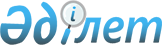 О внесении изменений и дополнений в некоторые законодательные акты Республики Казахстан по вопросам кардинального улучшения условий для предпринимательской деятельности в Республике КазахстанЗакон Республики Казахстан от 29 декабря 2014 года № 269-V ЗРК.
      Примечание РЦПИ!
      Порядок введения в действие настоящего Закона см. ст.3Статья 1.Внести изменения и дополнения в следующие законодательные акты Республики Казахстан:
      1. В Гражданский кодекс Республики Казахстан (Общая часть), принятый Верховным Советом Республики Казахстан 27 декабря 1994 года (Ведомости Верховного Совета Республики Казахстан, 1994 г., № 23-24 (приложение); 1995 г., № 15-16, ст. 109; № 20, ст. 121; Ведомости Парламента Республики Казахстан, 1996 г., № 2, ст. 187; № 14, ст. 274; № 19, ст. 370; 1997 г., № 1-2, ст. 8; № 5, ст. 55; № 12, ст. 183, 184; № 13-14, ст. 195, 205; 1998 г., № 2-3, ст. 23; № 5-6, ст. 50; № 11-12, ст. 178; № 17-18, ст. 224, 225; № 23, ст. 429; 1999 г., № 20, ст. 727, 731; № 23, ст. 916; 2000 г., № 18, ст. 336; № 22, ст. 408; 2001 г., № 1, ст. 7; № 8, ст. 52; № 17-18, ст. 240; № 24, ст. 338; 2002 г., № 2, ст. 17; № 10, ст. 102; 2003 г., № 1-2, ст. 3; № 11, ст. 56, 57, 66; № 15, ст. 139; № 19-20, ст. 146; 2004 г., № 6, ст. 42; № 10, ст. 56; № 16, ст. 91; № 23, ст. 142; 2005 г., № 10, ст. 31; № 14, ст. 58; № 23, ст. 104; 2006 г., № 1, ст. 4; № 3, ст. 22; № 4, ст. 24; № 8, ст. 45; № 10, ст. 52; № 11, ст. 55; № 13, ст. 85; 2007 г., № 2, ст. 18; № 3, ст. 20, 21; № 4, ст. 28; № 16, ст. 131; № 18, ст. 143; № 20, ст. 153; 2008 г., № 12, ст. 52; № 13-14, ст. 58; № 21, ст. 97; № 23, ст. 114, 115; 2009 г., № 2-3, ст. 7, 16, 18; № 8; ст. 44; № 17, ст. 81; № 19, ст. 88; № 24, ст. 125, 134; 2010 г., № 1-2, ст. 2; № 7, ст. 28; № 15, ст. 71; № 17-18, ст. 112; 2011 г., № 2, ст. 21, 28; № 3, ст. 32; № 4, ст. 37; № 5, ст. 43; № 6, ст. 50; № 16, ст. 129; № 24, ст. 196; 2012 г., № 1, ст. 5; № 2, ст. 13, 15; № 6, ст. 43; № 8, ст. 64; № 10, ст. 77; № 11, ст. 80; № 20, ст. 121; № 21-22, ст. 124; № 23-24, ст. 125; 2013 г., № 7, ст. 36; № 10-11, ст. 56; № 14, ст. 72; № 15, ст. 76; 2014 г., № 4-5, ст. 24; № 10, ст. 52; № 11, ст. 61, 63; № 14, ст. 84; Закон Республики Казахстан от 7 ноября 2014 года "О внесении изменений и дополнений в некоторые законодательные акты Республики Казахстан по вопросам дальнейшего совершенствования системы государственного управления", опубликованный в газетах "Егемен Қазақстан" и "Казахстанская правда" 8 ноября 2014 г.):
      1) пункт 2 статьи 33 изложить в следующей редакции:
      "2. Юридическое лицо имеет печать со своим наименованием. Данное требование не распространяется на юридические лица, которые являются субъектами частного предпринимательства, за исключением случаев, предусмотренных настоящим Кодексом и законами Республики Казахстан.";
      2) пункт 2 статьи 118 изложить в следующей редакции:
      "2. Права (обременения прав) на недвижимое имущество возникают, изменяются и прекращаются с момента государственной регистрации, если иное не установлено настоящим Кодексом и Законом Республики Казахстан "О государственной регистрации прав на недвижимое имущество". Если в регистрации не будет отказано, моментом государственной регистрации признается момент подачи заявления, а при электронной регистрации – момент подтверждения возникновения, изменения или прекращения прав (обременений прав) регистрирующим органом путем отправки уведомления о произведенной регистрации.";
      3) часть третью пункта 3 статьи 152 изложить в следующей редакции:
      "Законами Республики Казахстан и (или) по требованию одной из сторон могут устанавливаться дополнительные требования, которым должна соответствовать форма сделки, в частности, совершение на бланке определенной формы, скрепление печатью и предусматриваться последствия несоблюдения этих требований.";
      4) пункт 6 статьи 167 изложить в следующей редакции:
      "6. Доверенность от имени юридического лица выдается за подписью его руководителя или иного лица, уполномоченного на это его учредительными документами, и скрепляется печатью этой организации, если данное лицо в соответствии с законодательством Республики Казахстан должно иметь печать.";
      5) часть первую пункта 1 статьи 307 изложить в следующей редакции:
      "1. В договоре о залоге должны быть указаны предмет залога и его оценка, существо, размер или максимальная сумма и срок исполнения обязательства, обеспечиваемого залогом. В нем должно также содержаться указание на то, у какой из сторон находится заложенное имущество и допустимость его использования. По соглашению сторон движимое имущество, являющееся предметом залога, может иметь общее описание предмета залога без требования конкретного описания залогового обеспечения.";
      6) часть вторую пункта 1 статьи 309 изложить в следующей редакции:
      "В случаях, предусмотренных договором или законодательными актами, право залога может распространяться на полученные в результате использования заложенного имущества отделимые плоды, продукцию и доходы, а также приобретенные в последующем активы и замененные активы.".
      2. В Гражданский кодекс Республики Казахстан (Особенная часть) от 1 июля 1999 года (Ведомости Парламента Республики Казахстан, 1999 г., № 16-17, ст. 642; № 23, ст. 929; 2000 г., № 3-4, ст. 66; № 10, ст. 244; № 22, ст. 408; 2001 г., № 23, ст. 309; № 24, ст. 338; 2002 г., № 10, ст. 102; 2003 г., № 1-2, ст. 7; № 4, ст. 25; № 11, ст. 56; № 14, ст. 103; № 15, ст. 138, 139; 2004 г., № 3-4, ст. 16; № 5, ст. 25; № 6, ст. 42; № 16, ст. 91; № 23, ст. 142; 2005 г., № 21-22, ст. 87; № 23, ст. 104; 2006 г., № 4, ст. 24, 25; № 8, ст. 45; № 11, ст. 55; № 13, ст. 85; 2007 г., № 3, ст. 21; № 4, ст. 28; № 5-6, ст. 37; № 8, ст. 52; № 9, ст. 67; № 12, ст. 88; 2009 г., № 2-3, ст. 16; № 9-10, ст. 48; № 17, ст. 81; № 19, ст. 88; № 24, ст. 134; 2010 г., № 3-4, ст. 12; № 5, ст. 23; № 7, ст. 28; № 15, ст. 71; № 17-18, ст. 112; 2011 г., № 3, ст. 32; № 5, ст. 43; № 6, ст. 50, 53; № 16, ст. 129; № 24, ст. 196; 2012 г., № 2, ст. 13, 14, 15; № 8, ст. 64; № 10, ст. 77; № 12, ст. 85; № 13, ст. 91; № 14, ст. 92; № 20, ст. 121; № 21-22, ст. 124; 2013 г., № 4, ст. 21; № 10-11, ст. 56; № 15, ст. 82; 2014 г., № 1, ст. 9; № 4-5, ст. 24; № 11, ст. 61, 69; № 14, ст. 84; № 19-I, 19-II, ст. 96; Закон Республики Казахстан от 7 ноября 2014 года "О внесении изменений и дополнений в некоторые законодательные акты Республики Казахстан по вопросам дальнейшего совершенствования системы государственного управления", опубликованный в газетах "Егемен Қазақстан" и "Казахстанская правда" 8 ноября 2014 г.):
      1) пункт 7 статьи 663 изложить в следующей редакции:
      "7. В случаях, предусмотренных законодательными актами, построенные объекты должны приниматься заказчиком.
      В случае принятия в эксплуатацию некачественно построенных объектов заказчик несет ответственность, установленную законами Республики Казахстан.";
      2) подпункт 10) части первой пункта 2 статьи 799 изложить в следующей редакции:
      "10) подпись уполномоченного лица и печать товарного склада (при ее наличии).".
      3. В Гражданский процессуальный кодекс Республики Казахстан от 13 июля 1999 года (Ведомости Парламента Республики Казахстан, 1999 г., № 18, ст. 644; 2000 г., № 3-4, ст. 66; № 10, ст. 244; 2001 г., № 8, ст. 52; № 15-16, ст. 239; № 21-22, ст. 281; № 24, ст. 338; 2002 г., № 17, ст. 155; 2003 г., № 10, ст. 49; № 14, ст. 109; № 15, ст. 138; 2004 г., № 5, ст. 25; № 17, ст. 97; № 23, ст. 140; № 24, ст. 153; 2005 г., № 5, ст. 5; № 13, ст. 53; № 24, ст. 123; 2006 г., № 2, ст. 19; № 10, ст. 52; № 11, ст. 55; № 12, ст. 72; № 13, ст. 86; 2007 г., № 3, ст. 20; № 4, ст. 28; № 9, ст. 67; № 10, ст. 69; № 13, ст. 99; 2008 г., № 13-14, ст. 56; № 15-16, ст. 62; 2009 г., № 15-16, ст. 74; № 17, ст. 81; № 24, ст. 127, 130; 2010 г., № 1-2, ст. 4; № 3-4, ст. 12; № 7, ст. 28, 32; № 17-18, ст. 111; № 22, ст. 130; № 24, ст. 151; 2011 г., № 1, ст. 9; № 2, ст. 28; № 5, ст. 43; № 6, ст. 50; № 14, ст. 117; № 16, ст. 128, 129; № 23, ст. 179; 2012 г., № 2, ст. 14; № 6, ст. 43, 44; № 8, ст. 64; № 13, ст. 91; № 14, ст. 93; № 21-22, ст. 124; 2013 г., № 9, ст. 51; № 10-11, ст. 56; № 13, ст. 64; 14, ст. 72, 74; № 15, ст. 76; 2014 г., № 1, ст. 6, 9; № 4-5, ст. 24; № 11, ст. 67; № 14, ст. 84; № 16, ст. 90; № 19-I, 19-II, ст. 94, 96; Закон Республики Казахстан от 3 ноября 2014 года "О внесении изменений и дополнений в некоторые законодательные акты Республики Казахстан по вопросам противодействия экстремизму и терроризму", опубликованный в газетах "Егемен Қазақстан" и "Казахстанская правда" 6 ноября 2014 г.; Закон Республики Казахстан от 7 ноября 2014 года "О внесении изменений и дополнений в некоторые законодательные акты Республики Казахстан по вопросам дальнейшего совершенствования системы государственного управления", опубликованный в газетах "Егемен Қазақстан" и "Казахстанская правда" 8 ноября 2014 г.; Закон Республики Казахстан от 17 ноября 2014 года "О внесении изменений и дополнений в некоторые законодательные акты Республики Казахстан по вопросам дальнейшего упрощения отправления правосудия, снижения бюрократических процедур", опубликованный в газетах "Егемен Қазақстан" и "Казахстанская правда" 19 ноября 2014 г.):
      статью 48 дополнить пунктом 6 следующего содержания:
      "6. Стороны, участвующие в корпоративном споре, вправе запрашивать друг у друга документы, относящиеся к делу, не указывая каждый конкретный документ, в соответствии с положениями настоящего Кодекса.
      Стороны не могут запрашивать друг у друга документы, содержащие государственные секреты или иную охраняемую законом тайну.".
      4. В Земельный кодекс Республики Казахстан от 20 июня 2003 года (Ведомости Парламента Республики Казахстан, 2003 г., № 13, ст. 99; 2005 г., № 9, ст. 26; 2006 г., № 1, ст. 5; № 3, ст. 22; № 11, ст. 55; № 12, ст. 79, 83; № 16, ст. 97; 2007 г., № 1, ст. 4; № 2, ст. 18; № 14, ст. 105; № 15, ст. 106, 109; № 16, ст. 129; № 17, ст. 139; № 18, ст. 143; № 20, ст. 152; № 24, ст. 180; 2008 г., № 6-7, ст. 27; № 15-16, ст. 64; № 21, ст. 95; № 23, ст. 114; 2009 г., № 2-3, ст. 18; № 13-14, ст. 62; № 15-16, ст. 76; № 17, ст. 79; № 18, ст. 84, 86; 2010 г., № 5, ст. 23; № 24, ст. 146; 2011 г., № 1, ст. 2; № 5, ст. 43; № 6, ст. 49, 50; № 11, ст. 102; № 12, ст. 111; № 13, ст. 114; № 15, ст. 120; 2012 г., № 1, ст. 5; № 2, ст. 9, 11; № 3, ст. 27; № 4, ст. 32; № 5, ст. 35; № 8, ст. 64; № 11, ст. 80; № 14, ст. 95; № 15, ст. 97; № 21-22, ст. 124; 2013 г., № 1, ст. 3; № 9, ст. 51; № 14, ст. 72, 75; № 15, ст. 77, 79, 81; 2014 г., № 2, ст. 10; № 8, ст. 44; № 11, ст. 63, 64; № 12, ст. 82; № 14, ст. 84; № 19-I, 19-II, ст. 96; Закон Республики Казахстан от 3 ноября 2014 года "О внесении изменений и дополнений в некоторые законодательные акты Республики Казахстан по вопросам противодействия экстремизму и терроризму", опубликованный в газетах "Егемен Қазақстан" и "Казахстанская правда" 6 ноября 2014 г.; Закон Республики Казахстан от 7 ноября 2014 года "О внесении изменений и дополнений в некоторые законодательные акты Республики Казахстан по вопросам дальнейшего совершенствования системы государственного управления", опубликованный в газетах "Егемен Қазақстан" и "Казахстанская правда" 8 ноября 2014 г.):
      1) в главе 9 оглавления:
      заголовок статьи 92 дополнить словами "и не освоенного";
      дополнить заголовком статьи 96-1 следующего содержания:
      "Статья 96-1. Реестр лиц, у которых принудительно изъяты земельные участки";
      2) в статье 12:
      подпункт 20) исключить;
      дополнить подпунктом 20-1) следующего содержания:
      "20-1) реестр лиц, у которых принудительно изъяты земельные участки, – совокупность данных, зафиксированных на бумажных и (или) электронных носителях, обеспечивающих идентификацию физических и юридических лиц, у которых принудительно изъяты земельные участки на основании вступившего в законную силу решения суда, в соответствии со статьями 92 и 93 настоящего Кодекса;";
      3) подпункт 6) статьи 13 изложить в следующей редакции:
      "6) определение порядка отнесения земель к особо охраняемым природным территориям;";
      4) в пункте 1 статьи 14:
      дополнить подпунктом 2-2) следующего содержания:
      "2-2) разработка и утверждение правил резервирования земель;";
      подпункт 7-1) исключить;
      дополнить подпунктом 15-1) следующего содержания:
      "15-1) формирование и ведение реестра лиц, у которых принудительно изъяты земельные участки;";
      подпункт 16) исключить;
      5) в статье 14-1:
      в пункте 1:
      подпункты 14-2), 14-3), 14-4), 14-5) и 14-6) исключить;
      дополнить подпунктами 16) и 17) следующего содержания:
      "16) предоставление информации в центральный уполномоченный орган о лицах, у которых принудительно изъяты земельные участки на основании вступившего в законную силу решения суда, в соответствии со статьями 92 и 93 настоящего Кодекса;
      17) подача заявления в уполномоченный орган в области государственной регистрации прав на недвижимое имущество на установление и прекращение обременения на земельный участок в соответствии с частью третьей пункта 2 статьи 94 настоящего Кодекса;";
      в пункте 2:
      подпункты 21), 22), 23), 24) и 25) исключить;
      дополнить подпунктами 26) и 27) следующего содержания:
      "26) предоставление информации в центральный уполномоченный орган о лицах, у которых принудительно изъяты земельные участки на основании вступившего в законную силу решения суда, в соответствии со статьями 92 и 93 настоящего Кодекса;
      27) подача заявления в уполномоченный орган в области государственной регистрации прав на недвижимое имущество на установление и прекращение обременения на земельный участок в соответствии с частью третьей пункта 2 статьи 94 настоящего Кодекса;";
      6) часть третью пункта 1 статьи 24 изложить в следующей редакции:
      "Иностранцы, лица без гражданства, иностранные юридические лица, а также юридические лица, в уставном капитале которых доля иностранцев, лиц без гражданства, иностранных юридических лиц составляет более чем пятьдесят процентов, могут обладать земельными участками сельскохозяйственного назначения только на праве временного землепользования на условиях аренды сроком до двадцати пяти лет.";
      7) часть шестую пункта 1 статьи 33 дополнить подпунктом 4) следующего содержания:
      "4) при передаче права недропользования в соответствии с законодательством Республики Казахстан о недрах и недропользовании.";
      8) в статье 37:
      дополнить пунктом 2-1 следующего содержания:
      "2-1. Предоставление права на земельный участок при заключении договора на новый срок производится в порядке, предусмотренном статьей 43 настоящего Кодекса, за исключением требований, установленных подпунктами 2), 3), 5) и 8) пункта 1 статьи 43 настоящего Кодекса, при условии неизменности границ данного земельного участка.";
      подпункт 2) пункта 5 изложить в следующей редакции:
      "2) для ведения товарного сельскохозяйственного производства:
      негосударственным юридическим лицам Республики Казахстан на срок до сорока девяти лет;
      иностранцам, лицам без гражданства и иностранным юридическим лицам, а также юридическим лицам, в уставном капитале которых доля иностранцев, лиц без гражданства, иностранных юридических лиц составляет более чем пятьдесят процентов, на срок до двадцати пяти лет.";
      дополнить пунктом 6 следующего содержания:
      "6. Передача права землепользования на земельный участок, предоставленного для целей недропользования, производится на основании передачи права недропользования от одного лица другому лицу в соответствии с законодательством Республики Казахстан о недрах и недропользовании.
      При этом договор временного землепользования (аренды) переоформляется уполномоченным органом области на нового недропользователя на основании дополнительного соглашения к контракту недропользования и договора об уступке прав и обязанностей по договору временного землепользования (аренды) на нового недропользователя.";
      9) в статье 43:
      абзац первый пункта 1 изложить в следующей редакции:
      "1. Предоставление права на земельный участок из земель, находящихся в государственной собственности, за исключением случаев, предусмотренных статьями 44, 44-1 и 45, а также земель, выставляемых на торги (конкурсы, аукционы) согласно статье 48 настоящего Кодекса, производится в следующем порядке:";
      часть шестую пункта 3 изложить в следующей редакции:
      "В случаях, если заявитель состоит в реестре лиц, у которых принудительно изъяты земельные участки, или заявителем представлен неполный пакет документов, необходимых для принятия решения о предоставлении либо об отказе в предоставлении права на земельный участок, уполномоченные органы областей, городов республиканского значения, столицы, районов, городов областного значения по месту нахождения земельного участка в течение двух рабочих дней дают письменный отказ заявителю в рассмотрении заявления.";
      10) часть первую пункта 7 статьи 44 дополнить абзацем восьмым следующего содержания:
      "сведения о делимости (неделимости) земельного участка;";
      11) часть четвертую пункта 3 статьи 47 изложить в следующей редакции:
      "Решение о предоставлении земельного участка в собственность должно быть принято в течение пятнадцати рабочих дней со дня подачи землепользователем заявления в письменный форме в местный исполнительный орган.";
      12) в статье 48:
      подпункт 1) части первой пункта 1 изложить в следующей редакции:
      "1) для реализации инвестиционных проектов;";
      пункт 2 изложить в следующей редакции:
      "2. Иностранцам и лицам без гражданства – победителям торгов (конкурсов, аукционов) земельные участки для ведения товарного сельскохозяйственного производства, лесоразведения, подсобного сельского хозяйства предоставляются во временное землепользование на условиях аренды сроком до двадцати пяти лет.";
      дополнить пунктом 7 следующего содержания:
      "7. Решение местного исполнительного органа о предоставлении земельного участка или права аренды земельного участка принимается не позднее двух рабочих дней после завершения торгов (конкурсов, аукционов). Договор купли-продажи или аренды земельного участка заключается в течение одного рабочего дня со дня принятия решения.";
      13) статью 49-1 изложить в следующей редакции:
      "Статья 49-1. Порядок изменения целевого назначения земельного участка
      1. Изменение целевого назначения земельного участка осуществляется в следующем порядке:
      1) принятие к рассмотрению заявления об изменении целевого назначения земельного участка;
      2) определение возможности использования земельного участка по запрашиваемому целевому назначению;
      3) согласование заявления об изменении целевого назначения земельного участка посредством государственных информационных систем либо на бумажных носителях при отсутствии у согласующих органов этих систем;
      4) подготовка заключения комиссии, создаваемой местными исполнительными органами в соответствии с пунктом 2 статьи 43 настоящего Кодекса;
      5) составление земельно-кадастрового плана земельного участка в случае изменения целевого назначения земельного участка, расположенного в черте населенного пункта, для целей строительства;
      6) принятие решения местным исполнительным органом области, города республиканского значения, столицы, района, города областного значения, акимом города районного значения, поселка, села, сельского округа в пределах компетенции об изменении целевого назначения земельного участка;
      7) изготовление идентификационного документа на земельный участок.
      2. Физические и юридические лица, заинтересованные в изменении целевого назначения земельного участка, подают заявление в местный исполнительный орган области, города республиканского значения, столицы, района, города областного значения, акиму города районного значения, поселка, села, сельского округа по месту нахождения земельного участка в бумажном виде либо посредством веб-портала "электронного правительства" или центра обслуживания населения в соответствии с законодательством Республики Казахстан.
      Заявлению присваивается регистрационный номер по дате его принятия и заявителю выдается уведомление, подтверждающее подачу заявления, в котором указывается дата получения решения по вопросу изменения целевого назначения земельного участка либо в его отказе.
      В заявлении указываются следующие сведения:
      кадастровый номер земельного участка;
      запрашиваемое целевое назначение земельного участка;
      площадь земельного участка;
      номер и дата правоустанавливающего и идентификационного документов на земельный участок.
      3. Заявление об изменении целевого назначения земельного участка рассматривается в срок до тридцати календарных дней с момента его поступления.
      4. Местный исполнительный орган области, города республиканского значения, столицы, района, города областного значения, аким города районного значения, поселка, села, сельского округа в течение одного рабочего дня направляет поступившее заявление об изменении целевого назначения земельного участка в уполномоченный орган области, города республиканского значения, столицы, района, города областного значения либо в структурное подразделение соответствующего местного исполнительного органа, осуществляющее функции в сфере архитектуры и градостроительства, в пределах компетенции.
      5. Уполномоченный орган области, города республиканского значения, столицы, района, города областного значения либо структурное подразделение местного исполнительного органа, осуществляющее функции в сфере архитектуры и градостроительства, в пределах компетенции в течение трех рабочих дней со дня поступления заявления определяет возможность использования земельного участка по заявленному целевому назначению и направляет его на согласование одновременно всем заинтересованным государственным органам, соответствующим службам.
      6. Согласующие органы в течение пяти рабочих дней представляют соответствующие заключения о возможности использования земельного участка по заявленному целевому назначению, а при необходимости, о технических условиях подключения к инженерным сетям.
      7. Уполномоченный орган области, города республиканского значения, столицы, района, города областного значения либо структурное подразделение местного исполнительного органа, осуществляющее функции в сфере архитектуры и градостроительства, в пределах компетенции в течение трех рабочих дней со дня поступления заключений подготавливает предложение о возможности использования земельного участка по заявленному целевому назначению.
      8. Решение об изменении целевого назначения земельного участка принимается на основании заключения комиссии, создаваемой в соответствии с пунктом 2 статьи 43 настоящего Кодекса. Заключение комиссии составляется в двух экземплярах в форме протокольного решения в течение пяти рабочих дней с момента поступления в комиссию предложения о возможности изменения целевого назначения земельного участка.
      9. В случае изменения целевого назначения земельного участка, расположенного в черте населенного пункта, для целей строительства составляется земельно-кадастровый план в порядке, предусмотренном в пункте 7 статьи 44-1 настоящего Кодекса.
      10. Уполномоченный орган области, города республиканского значения, столицы, района, города областного значения либо структурное подразделение местного исполнительного органа, осуществляющее функции в сфере архитектуры и градостроительства, в пределах компетенции в течение трех рабочих дней с момента поступления соответствующего заключения комиссии, а при изменении целевого назначения земельного участка, расположенного в черте населенного пункта, для целей строительства в течение трех рабочих дней с момента утверждения земельно-кадастрового плана подготавливает соответствующее решение местного исполнительного органа области, города республиканского значения, столицы, района, города областного значения, акима города районного значения, поселка, села, сельского округа.
      11. Решение местного исполнительного органа области, города республиканского значения, столицы, района, города областного значения, акима города районного значения, поселка, села, сельского округа об изменении либо об отказе в изменении целевого назначения земельного участка принимается в течение пяти рабочих дней с момента поступления соответствующего заключения комиссии, при изменении целевого назначения земельного участка, расположенного в черте населенного пункта, для целей строительства – в течение пяти рабочих дней с момента утверждения земельно-кадастрового плана.
      12. Отказ в изменении целевого назначения земельного участка должен быть мотивированным.
      13. Копия решения местного исполнительного органа области, города республиканского значения, столицы, района, города областного значения, акима города районного значения, поселка, села, сельского округа о согласии либо об отказе в изменении целевого назначения земельного участка вручается заявителю в течение трех рабочих дней после его принятия.
      Решение местного исполнительного органа области, города республиканского значения, столицы, района, города областного значения, акима города районного значения, поселка, села, сельского округа об изменении целевого назначения земельного участка должно содержать:
      кадастровый номер земельного участка;
      целевое назначение земельного участка;
      площадь земельного участка.
      В случае подачи заявления в форме электронного документа посредством веб-портала "электронного правительства" решение местного исполнительного органа области, города республиканского значения, столицы, района, города областного значения о согласии либо об отказе в изменении целевого назначения земельного участка направляется заявителю в форме электронного документа в срок не позднее трех рабочих дней после его принятия.
      14. При изменении целевого назначения земельного участка срок изготовления идентификационных документов составляет не более шести рабочих дней.";
      14) в статье 79:
      пункт 4 дополнить частью третьей следующего содержания:
      "Передача в залог земельных участков, на которых расположены стратегические объекты, допускается по согласованию с Правительством Республики Казахстан в порядке и на условиях, установленных законами Республики Казахстан.";
      пункт 5 дополнить частями третьей и четвертой следующего содержания:
      "При этом согласие собственника земельного участка, находящегося в государственной собственности, при залоге права землепользования не требуется, за исключением случая, предусмотренного частью третьей пункта 4 настоящей статьи.
      Перечень документов и сведений, указанных в частях первой и второй настоящего пункта, является исчерпывающим.";
      15) статьи 92, 93 и 94 изложить в следующей редакции:
      "Статья 92. Принудительное изъятие у собственника и землепользователя земельного участка, не используемого по назначению и не освоенного
      1. Срок и условия освоения земельного участка, за исключением случаев, предусмотренных настоящей статьей, определяются местными исполнительными органами областей, городов республиканского значения, столицы, районов, городов областного значения, акимами городов районного значения, поселков, сел, сельских округов, а на территории специальной экономической зоны – местными исполнительными органами соответствующей административно-территориальной единицы или органом управления специальной экономической зоны в пределах их компетенции по предоставлению земельных участков, установленной настоящим Кодексом, в зависимости от целевого назначения предоставляемого земельного участка и правового режима земель, установленных на данной территории в соответствии с зонированием земель и градостроительными регламентами, и отражаются в договорах купли-продажи или землепользования (аренды).
      2. В случае если земельный участок, предназначенный для строительства, не используется по назначению в течение трех лет со дня принятия решения о его предоставлении (если более длительный срок не предусмотрен проектно-сметной документацией), то такой земельный участок подлежит принудительному изъятию в порядке, предусмотренном статьей 94 настоящего Кодекса, за исключением земельного участка, находящегося в частной собственности граждан Республики Казахстан для индивидуального жилищного строительства.
      В случаях, если земельный участок для строительства индивидуального жилого дома предоставлен на праве землепользования на неподготовленных площадках, срок освоения такого земельного участка исчисляется с момента обеспечения его соответствующей инженерной (коммунальной) инфраструктурой.
      3. В случаях если земельный участок, предназначенный для ведения сельскохозяйственного производства, в том числе крестьянского или фермерского хозяйства, не используется по назначению в общей сложности два года в пятилетний период с момента первоначального выявления факта неиспользования, то такой земельный участок подлежит принудительному изъятию в порядке, предусмотренном статьей 94 настоящего Кодекса.
      В эти периоды не включается время, в течение которого земельный участок не мог быть использован по назначению вследствие непреодолимой силы.
      4. К случаям неиспользования земельного участка, предоставленного для ведения сельскохозяйственного производства по назначению, относятся:
      1) на пашне – непроведение работ по обработке земельного участка под посевы сельскохозяйственных культур;
      2) на сенокосах – непроведение на земельном участке сенокошения, наличие зарастания его сорняками, кустарниками, мелколесьем и иных признаков деградации травостоя более двух лет;
      3) на пастбищах – отсутствие сельскохозяйственных животных для выпаса либо их наличие в количестве менее двадцати процентов от предельно допустимой нормы нагрузки на общую площадь пастбищ, установленной уполномоченным органом в области развития агропромышленного комплекса, и (или) сенокошения в целях заготовки кормов;
      4) на многолетних насаждениях – непроведение работ по уходу, уборке урожая и раскорчевке списанных многолетних насаждений.
      5. Принудительное изъятие земельного участка, не используемого по назначению и не освоенного, не распространяется на земельный участок, принадлежащий на праве собственности детям-сиротам, детям, оставшимся без попечения родителей, до достижения ими возраста двадцати одного года.
      Статья 93. Принудительное изъятие у собственника и
                        землепользователя земельного участка, используемого
                        с нарушением законодательства Республики Казахстан
      1. Использование земельного участка или его части с нарушением законодательства Республики Казахстан влечет ответственность в соответствии с Кодексом Республики Казахстан об административных правонарушениях.
      2. В случаях если земельный участок используется с нарушением законодательства Республики Казахстан, то такой земельный участок подлежит принудительному изъятию в порядке, предусмотренном статьей 94 настоящего Кодекса.
      3. К случаям использования земельного участка с нарушением законодательства Республики Казахстан относятся:
      1) использование земельного участка или его части не в соответствии с целевым назначением;
      2) использование земельного участка или его части с нарушением требований, определенных правилами рационального использования земель сельскохозяйственного назначения;
      3) несоблюдение требований, установленных статьей 99 настоящего Кодекса;
      4) использование земельного участка, которое привело к значительному ухудшению экологической обстановки.
      4. Если нарушение законодательства Республики Казахстан собственником земельного участка или землепользователем заключается в использовании земельного участка не по целевому назначению, то собственнику земельного участка или землепользователю предоставляется право в течение двух месяцев с момента получения предписания об устранении выявленных нарушений обратиться в местный исполнительный орган области, города республиканского значения, столицы, района, города областного значения, к акиму города районного значения, поселка, села, сельского округа по месту нахождения земельного участка об изменении его целевого назначения.
      5. В случаях, когда использование земельного участка или его части, которое привело к существенному снижению плодородия сельскохозяйственных земель либо к значительному ухудшению экологической обстановки, собственник земельного участка или землепользователь обязан возместить государству ущерб в соответствии с гражданским законодательством Республики Казахстан, за исключением случаев, возникших вследствие непреодолимой силы.
      Статья 94. Порядок принудительного изъятия земельного участка,
                        не используемого по назначению либо используемого с
                        нарушением законодательства Республики Казахстан
      1. Принудительное изъятие земельных участков у собственников земельных участков и землепользователей, предусмотренное статьями 92 и 93 настоящего Кодекса, производится в судебном порядке по иску органов, осуществляющих государственный контроль за использованием и охраной земель, по месту нахождения земельного участка.
      В случае предъявления иска о принудительном изъятии земельных участков, находящихся в залоге, по основаниям, предусмотренными статьями 92 и 93 настоящего Кодекса, залогодержатель должен быть уведомлен о начале процедуры изъятия таких земельных участков.
      Уведомление залогодержателю направляется соответствующим органом, осуществляющим государственный контроль за использованием и охраной земель, подавшим иск в суд.
      2. Иск о принудительном изъятии земельного участка в случае, предусмотренном статьями 92 и 93 настоящего Кодекса, предъявляется после применения мер взыскания, предусмотренных Кодексом Республики Казахстан об административных правонарушениях, и по истечении срока предписания, данного собственнику земельного участка или землепользователю для принятия мер по использованию земельного участка по назначению и по устранению нарушений законодательства Республики Казахстан.
      Срок для принятия мер по использованию земельного участка по назначению устанавливается один год, а по устранению нарушений законодательства Республики Казахстан – три месяца с момента выявления факта неиспользования земельного участка по назначению либо нарушения законодательства Республики Казахстан.
      Предписание о необходимости устранить нарушения законодательства Республики Казахстан как обременения права на земельный участок подлежит государственной регистрации в соответствии с Законом Республики Казахстан "О государственной регистрации прав на недвижимое имущество".
      3. В случае принудительного изъятия земельного участка у собственника земельного участка или землепользователя по решению суда по основаниям, указанным в статьях 92 и 93 настоящего Кодекса, право собственности на земельный участок или право землепользования (по отношению выкупленных у государства прав аренды на земельный участок) продается на торгах (конкурсах, аукционах) в порядке, установленном гражданским процессуальным законодательством Республики Казахстан и законодательством Республики Казахстан об исполнительном производстве и статусе судебных исполнителей.
      4. В случае принудительного изъятия земельного участка, предоставленного на безвозмездной основе, у собственника по решению суда по основаниям, указанным в статье 92 настоящего Кодекса, данный земельный участок зачисляется в специальный земельный фонд для дальнейшего перераспределения без возмещения стоимости собственнику земельного участка.
      При этом такой собственник (при условии, что изъятый земельный участок был предоставлен на основании подпункта 2) пункта 3 статьи 9 настоящего Кодекса) имеет право повторного получения земельного участка на безвозмездной основе для этих же целей с учетом положений, установленных статьей 96-1 настоящего Кодекса.
      5. Вырученная сумма после вычета расходов по принудительному изъятию земельного участка и выплаты залогодержателю в размере требований по обязательствам, исполнение которых обеспечено залогом земельного участка или права землепользования, выплачивается бывшему собственнику земельного участка или землепользователю.
      При невозможности реализации такого земельного участка или права землепользования на него после проведения не менее трех торгов (конкурсов, аукционов) в течение одного года земельный участок зачисляется по решению суда в специальный земельный фонд.
      6. Вступившее в законную силу решение суда о принудительном изъятии земельного участка является основанием для включения лица, у которого принудительно изъят земельный участок, в соответствующий реестр лиц, у которых принудительно изъяты земельные участки.";
      16) дополнить статьей 96-1 следующего содержания:
      "Статья 96-1. Реестр лиц, у которых принудительно изъяты земельные участки
      1. Формирование и ведение реестра лиц, у которых принудительно изъяты земельные участки, осуществляются центральным уполномоченным органом на основании информации, предоставляемой уполномоченным органом по земельным отношениям области, города республиканского значения, столицы.
      2. Уполномоченный орган по земельным отношениям области, города республиканского значения, столицы в течение трех рабочих дней на основании вступившего в законную силу решения суда в соответствии со статьями 92 и 93 настоящего Кодекса направляет информацию в центральный уполномоченный орган, в которой указываются:
      1) фамилия, имя, отчество (при его наличии) физического лица, а также данные документа, удостоверяющего личность, его индивидуальный идентификационный номер;
      2) наименование юридического лица и его бизнес-идентификационный номер;
      3) место нахождения, площадь и целевое назначение изъятого земельного участка;
      4) вид и состав нарушения законодательства Республики Казахстан;
      5) дата принятия решения суда и вступления его в законную силу.
      Центральный уполномоченный орган в течение двух рабочих дней с момента получения информации заносит ее в реестр лиц, у которых принудительно изъяты земельные участки.
      3. Сведения, содержащиеся в реестре лиц, у которых принудительно изъяты земельные участки, исключаются по истечении трех лет со дня вступления в законную силу решения суда о принудительном изъятии земельного участка на основании статей 92 и 93 настоящего Кодекса.
      Указанные сведения исключаются также в случаях отмены решения суда о принудительном изъятии земельного участка по заявлению лица, у которого принудительно изъят земельный участок, в течение одного рабочего дня.
      К заявлению прилагается копия решения суда.
      4. Предоставление земельных участков физическим и юридическим лицам, находящимся в реестре лиц, у которых принудительно изъяты земельные участки, не допускается.";
      17) в статье 97:
      дополнить пунктом 3-2 следующего содержания:
      "3-2. Не допускается изменение целевого назначения земель сельскохозяйственного назначения, для индивидуального жилищного строительства и для ведения личного подсобного хозяйства, за исключением случаев расширения земель населенных пунктов в соответствии с генеральными планами (или их заменяющей схемы развития и застройки населенных пунктов с численностью до пяти тысяч человек).";
      подпункт 3) пункта 6 изложить в следующей редакции:
      "3) иностранцам, лицам без гражданства, иностранным юридическим лицам, а также юридическим лицам, в уставном капитале которых доля иностранцев, лиц без гражданства, иностранных юридических лиц составляет более чем пятьдесят процентов, во временное землепользование на условиях аренды сроком до двадцати пяти лет.";
      18) статью 102 изложить в следующей редакции:
      "Статья 102. Земельные участки для личного подсобного хозяйства, садоводства и дачного строительства
      1. Гражданам Республики Казахстан для ведения личного подсобного хозяйства предоставляются земельные участки из земель сельских населенных пунктов.
      2. Земельный участок для ведения личного подсобного хозяйства состоит из приусадебного и полевого наделов.
      Приусадебный надел предоставляется в границах (черте) сельских населенных пунктов и используется для производства сельскохозяйственной продукции, а также возведения жилого дома, хозяйственно-бытовых построек в соответствии с законодательством Республики Казахстан об архитектурной, градостроительной и строительной деятельности.
      Полевой надел предоставляется из земель сельских населенных пунктов в соответствии с проектом земельно-хозяйственного устройства территорий населенной части либо на территории, переданной в административное подчинение, и используется исключительно для производства сельскохозяйственной продукции.
      3. Гражданам Республики Казахстан для ведения садоводства и дачного строительства предоставляются земельные участки из земель сельскохозяйственного назначения, сельских населенных пунктов и запаса.
      4. Граждане, являющиеся собственниками земельных участков для ведения личного подсобного хозяйства, садоводства и дачного строительства, вправе в общих интересах объединяться в простые товарищества, садоводческие или иные потребительские кооперативы, правовое положение которых определяется законами Республики Казахстан.
      5. В тех случаях, когда земельные участки, предназначенные для садоводства или дачного строительства, находятся в раздельной собственности граждан Республики Казахстан, а земельные участки и другое имущество, предназначенные для удовлетворения общих нужд собственников земельных участков, находятся в их общей долевой собственности, к отношениям между собственниками, связанными общим имуществом, применяются нормы о кондоминиуме.";
      19) часть первую пункта 3 статьи 105 дополнить подпунктом 6) следующего содержания:
      "6) строительства объектов, связанных с ведением сельского хозяйства.";
      20) пункт 3 статьи 107 изложить в следующей редакции:
      "3. Земли населенных пунктов делятся на следующие функциональные зоны:
      1) жилищная;
      2) социальная;
      3) коммерческая;
      4) иная.
      В жилищную зону входят земли жилой застройки, занятые строениями и предназначенные для застройки многоквартирными и многоэтажными жилыми домами, индивидуальными жилыми домами с приусадебными земельными участками.
      В социальную зону входят земли общественно деловой застройки, занятые и предназначенные для размещения государственных и некоммерческих объектов.
      В коммерческую зону входят земли производственных объектов, объектов торговли, общественного питания, бытового обслуживания, объектов инженерной и транспортной инфраструктуры, а также для установления санитарно-защитных зон этих объектов и иных объектов, связанных с предпринимательской деятельностью.
      В иную зону входят земли:
      1) транспорта, связи, инженерных коммуникаций, занятые и предназначенные для сооружений железнодорожного, автомобильного, речного, морского, воздушного и трубопроводного транспорта, магистралей инженерной инфраструктуры и связи;
      2) особо охраняемых природных территорий, оздоровительного, рекреационного и историко-культурного назначения;
      3) лесного фонда;
      4) водоемов и акваторий, занятые реками, естественными и искусственными водоемами и акваториями, водоохранными зонами, гидротехническими и другими водохозяйственными сооружениями;
      5) сельскохозяйственного использования;
      6) общего пользования, занятые и предназначенные для занятия площадями, улицами, тротуарами, проездами, дорогами, набережными, парками, скверами, лесопарками, бульварами, водоемами, пляжами, кладбищами и иными объектами, предназначенными для удовлетворения нужд населения (водопроводы, отопительные трубы, очистные сооружения и другие инженерные системы общего пользования, а также охранные зоны тепловых сетей и инженерных систем общего пользования);
      7) резервные и иные, не вовлеченные в градостроительную деятельность, предназначенные для территориального развития населенного пункта и развития личного подсобного хозяйства;
      8) специального назначения, выделяемые для размещения крематориев, скотомогильников (биотермических ям), свалки бытовых отходов и иных объектов, использование которых невозможно без установления специальных нормативов и правил;
      9) предоставленные для нужд обороны и национальной безопасности, а также иного режима использования.";
      21) пункт 1 статьи 109 дополнить частями третьей и четвертой следующего содержания:
      "Целевое назначение земельных участков населенных пунктов определяется в соответствии с функциональными зонами, предусмотренными пунктом 3 статьи 107 настоящего Кодекса.
      В случае использования земельного участка в рамках одной функциональной зоны изменение целевого назначения земельного участка не требуется.";
      22) абзац третий пункта 2 статьи 145 исключить;
      23) в пункте 2 статьи 153:
      подпункт 2) изложить в следующей редакции:
      "2) составление проектов по образованию и упорядочению землепользований, проектов рекультивации нарушаемых земель, установление границ земельных участков на местности;";
      дополнить подпунктом 4) следующего содержания:
      "4) проведение инвентаризации земель.";
      24) пункт 4 статьи 155 изложить в следующей редакции:
      "4. Перечень кодов, присваиваемых областям, городам республиканского значения, столице, районам и городам областного (районного) значения для целей формирования кадастровых номеров земельных участков, устанавливается центральным уполномоченным органом.".
      5. В Водный кодекс Республики Казахстан от 9 июля 2003 года (Ведомости Парламента Республики Казахстан, 2003 г., № 17, ст. 141; 2004 г., № 23, ст. 142; 2006 г., № 1, ст. 5; № 3, ст. 22; № 15, ст. 95; 2007 г., № 1, ст. 4; № 2, ст. 18; № 19, ст. 147; № 24, ст. 180; 2008 г., № 6-7, ст. 27; № 23, ст. 114; № 24, ст. 129; 2009 г., № 2-3, ст. 15; № 15-16, ст. 76; № 18, ст. 84; 2010 г., № 1-2, ст. 5; № 5, ст. 23; № 24, ст. 146; 2011 г., № 1, ст. 2, 7; № 5, ст. 43; № 6, ст. 50; № 11, ст. 102; № 16, ст. 129; 2012 г., № 3, ст. 27; № 14, ст. 92; № 15, ст. 97; № 21-22, ст. 124; 2013 г., № 9, ст. 51; № 14, ст. 72, 75; № 15, ст. 79, 82; № 16, ст. 83; 2014 г., № 1, ст. 4; № 2, ст. 10; № 7, ст. 37; № 10, ст. 52; № 19-I, 19-II, ст. 96; Закон Республики Казахстан от 7 ноября 2014 года "О внесении изменений и дополнений в некоторые законодательные акты Республики Казахстан по вопросам дальнейшего совершенствования системы государственного управления", опубликованный в газетах "Егемен Қазақстан" и "Казахстанская правда" 8 ноября 2014 г.):
      1) заголовок статьи 54 оглавления изложить в следующей редакции:
      "Статья 54. Экспертиза в области использования и охраны водного фонда";
      2) подпункт 28) пункта 1 статьи 37 исключить;
      3) в статье 54:
      заголовок изложить в следующей редакции:
      "Статья 54. Экспертиза в области использования и охраны водного фонда";
      в пункте 1:
      абзац первый изложить в следующей редакции:
      "1. В области использования и охраны водного фонда осуществляются следующие виды экспертизы:";
      подпункт 1) исключить;
      подпункт 2) изложить в следующей редакции:
      "2) комплексная вневедомственная экспертиза технико-экономических обоснований и проектно-сметной документации на строительство и реконструкцию, эксплуатацию, консервацию и ликвидацию хозяйственных и других объектов, влияющих на состояние водных объектов;";
      пункт 2 исключить;
      пункты 3 и 7 изложить в следующей редакции:
      "3. Комплексная вневедомственная экспертиза технико-экономических обоснований и проектно-сметной документации на строительство и реконструкцию, эксплуатацию, консервацию и ликвидацию хозяйственных и других объектов, влияющих на состояние водных объектов, осуществляется с целью проверки ее соответствия исходным данным, техническим условиям и требованиям, а также положениям нормативных документов, утвержденных в порядке, определяемом законодательством Республики Казахстан.";
      "7. Порядок проведения комплексной вневедомственной экспертизы проектов (технико-экономических обоснований, проектно-сметной документации), предназначенных для строительства новых объектов, а также реконструкции (расширения, технического перевооружения, модернизации) или капитального ремонта существующих зданий и сооружений, их комплексов, инженерных и транспортных коммуникаций, осуществляется в порядке, определяемом законодательством Республики Казахстан.";
      4) пункты 3 и 4 статьи 75 изложить в следующей редакции:
      "3. Основания для лишения разрешения на специальное водопользование, предусмотренные подпунктами 1) и 2) пункта 2 настоящей статьи, выявляются в ходе государственного контроля в области использования и охраны водного фонда.
      Лишение разрешения на специальное водопользование осуществляется в соответствии с Кодексом Республики Казахстан об административных правонарушениях.
      4. Решение о прекращении права специального водопользования является основанием для расторжения договора водопользования.";
      5) в статье 125:
      пункт 3 дополнить частью второй следующего содержания:
      "Порядок согласования определяется типовыми правилами застройки, утвержденными в соответствии с законодательством Республики Казахстан об архитектурной, градостроительной и строительной деятельности.";
      пункт 7 изложить в следующей редакции:
      "7. В водоохранных зонах и полосах запрещается строительство (реконструкция, капитальный ремонт) предприятий, зданий, сооружений и коммуникаций без наличия проектов, согласованных в порядке, установленном законодательством Республики Казахстан, и получивших положительное заключение комплексной вневедомственной экспертизы проектов строительства (технико-экономических обоснований, проектно-сметной документации), включающей выводы отраслевых экспертиз.".
      6. В Экологический кодекс Республики Казахстан от 9 января 2007 года (Ведомости Парламента Республики Казахстан, 2007 г., № 1, ст. 1; № 20, ст. 152; 2008 г., № 21, ст. 97; № 23, ст. 114; 2009 г., № 11-12, ст. 55; № 18, ст. 84; № 23, ст. 100; 2010 г., № 1-2, ст. 5; № 5, ст. 23; № 24, ст. 146; 2011 г., № 1, ст. 2, 3, 7; № 5, ст. 43; № 11, ст. 102; № 12, ст. 111; № 16, ст. 129; № 21, ст. 161; 2012 г., № 3, ст. 27; № 8, ст. 64; № 14, ст. 92, 95; № 15, ст. 97; № 21-22, ст. 124; 2013 г., № 9, ст. 51; № 12, ст. 57; № 14, ст. 72, 75; 2014 г., № 1, ст. 4; № 2, ст. 10; № 7, ст. 37; № 10, ст. 52; № 12, ст. 82; № 14, ст. 84; № 19-I, 19-II, ст. 96; Закон Республики Казахстан от 7 ноября 2014 года "О внесении изменений и дополнений в некоторые законодательные акты Республики Казахстан по вопросам дальнейшего совершенствования системы государственного управления", опубликованный в газетах "Егемен Қазақстан" и "Казахстанская правда" 8 ноября 2014 г.):
      1) в статье 17:
      подпункт 12) изложить в следующей редакции:
      "12) проводит государственную экологическую экспертизу в пределах своей компетенции, установленной настоящей статьей и иными законами Республики Казахстан, а также координирует деятельность по осуществлению экологической экспертизы в Республике Казахстан и осуществляет ее методическое руководство;";
      дополнить подпунктом 28-9) следующего содержания:
      "28-9) утверждает методику определения уровня опасности и кодировки отходов;
      подпункт 38) исключить;
      2) подпункт 2) статьи 20 изложить в следующей редакции:
      "2) на основании заключений государственных экологической и санитарно-эпидемиологической экспертиз, а также комплексной вневедомственной экспертизы, проведенных по проектно-сметной документации, в пределах своей компетенции запрещают или разрешают строительство, реконструкцию (расширение, техническое перевооружение, модернизацию) или капитальный ремонт предприятий, сооружений и иных объектов;";
      3) пункт 2 статьи 27 изложить в следующей редакции:
      "2. Нормативы предельно допустимых выбросов и сбросов загрязняющих веществ, нормативы размещения отходов производства и потребления используются при выдаче разрешений на эмиссии в окружающую среду в составе проектов, содержащих расчетные значения нормативов, установленные значения технических удельных нормативов эмиссий для стационарных и передвижных источников выбросов, технологических процессов и оборудования. Срок действия установленных нормативов предельно допустимых выбросов и сбросов загрязняющих веществ, нормативного размещения отходов производства и потребления для объектов I, II и III категорий составляет десять календарных лет, для объектов IV категории – бессрочно.";
      4) пункт 1-1 статьи 40 изложить в следующей редакции:
      "1-1. Виды деятельности, не относящиеся к классам опасности согласно санитарной классификации производственных объектов, классифицируются как объекты IV категории.";
      5) статью 48 дополнить пунктом 4 следующего содержания:
      "4. По проектам (технико-экономические обоснования и проектно-сметная документация), предназначенным для строительства новых или реконструкции (расширение, техническое перевооружение, модернизация) и капитального ремонта существующих зданий и сооружений, государственная экологическая экспертиза осуществляется уполномоченным органом в области охраны окружающей среды и местными исполнительными органами в порядке, определяемом законодательством Республики Казахстан об архитектурной, градостроительной и строительной деятельности.
      Проведение комплексной вневедомственной экспертизы, включая порядок приема указанных проектов строительства, их комплектность, а также порядок финансирования государственной экологической экспертизы, обеспечивается в порядке, определяемом законодательством Республики Казахстан об архитектурной, градостроительной и строительной деятельности.";
      6) пункт 2 статьи 49 дополнить частью второй следующего содержания:
      "Государственная экологическая экспертиза, осуществляемая в ходе комплексной вневедомственной экспертизы по проектам (технико-экономические обоснования и проектно-сметная документация), предназначенным для строительства новых или реконструкции (расширение, техническое перевооружение, модернизация) и капитального ремонта существующих объектов, проводится в порядке, определяемом законодательством Республики Казахстан об архитектурной, градостроительной и строительной деятельности.";
      7) статью 50 изложить в следующей редакции:
      "Статья 50. Сроки проведения государственной экологической экспертизы
      1. Срок проведения государственной экологической экспертизы не должен превышать два месяца для объектов I категории, один месяц для объектов II категории, десять рабочих дней для объектов III и IV категорий с момента передачи органам, осуществляющим государственную экологическую экспертизу, всей необходимой документации, за исключением случаев, предусмотренных законодательством Республики Казахстан об архитектурной, градостроительной и строительной деятельности в области проведения комплексной вневедомственной экспертизы по проектам строительства объектов, а также пунктом 3 настоящей статьи.
      Срок проведения повторной государственной экологической экспертизы для объектов I категории не должен превышать один месяц, для объектов II категории – десять рабочих дней, для объектов III и IV категорий – пять рабочих дней со дня регистрации.
      2. Для объектов I категории в срок не более пяти рабочих дней и для объектов II, III и IV категорий – не более трех рабочих дней со дня регистрации орган, выдающий заключение государственной экологической экспертизы, рассматривает документы на предмет их полноты. В случае представления неполного пакета документов документы подлежат возврату представившему их лицу.
      3. Сроки и продолжительность проведения государственной экологической экспертизы, осуществляемой в ходе комплексной вневедомственной экспертизы по проектам (технико-экономические обоснования и проектно-сметная документация), предназначенным для строительства, устанавливаются в соответствии с законодательством Республики Казахстан об архитектурной, градостроительной и строительной деятельности.";
      8) в статье 51:
      пункт 1 дополнить частью третьей следующего содержания:
      "Заключение государственной экологической экспертизы, проведенной в ходе комплексной вневедомственной экспертизы по проектам (технико-экономические обоснования и проектно-сметная документация), предназначенным для строительства, включается в сводное заключение комплексной вневедомственной экспертизы.";
      пункт 6 изложить в следующей редакции:
      "6. Положительное заключение государственной экологической экспертизы к проектной документации действует для объектов I, II и III категорий в течение срока действия установленных нормативов эмиссий в окружающую среду, для объектов IV категории – бессрочно.
      Срок действия положительного заключения государственной экологической экспертизы, проведенной в ходе комплексной вневедомственной экспертизы по проектам (технико-экономические обоснования и проектно-сметная документация), предназначенным для строительства, устанавливается в соответствии со сроками действия соответствующего сводного заключения комплексной вневедомственной экспертизы.";
      9) пункт 3 статьи 67 дополнить частью второй следующего содержания:
      "Результаты общественной экологической экспертизы могут быть также учтены при проведении комплексной вневедомственной экспертизы проектов (технико-экономические обоснования и проектно-сметная документация), предназначенных для строительства зданий, сооружений и комплексов, инженерных и транспортных коммуникаций.";
      10) пункт 1 статьи 69 дополнить частью второй следующего содержания:
      "Природопользователи, являющиеся в соответствии с налоговым законодательством Республики Казахстан плательщиками единого земельного налога, не получают разрешение на эмиссии в окружающую среду по объектам, используемым в деятельности, на которую распространяется специальный налоговый режим для крестьянских или фермерских хозяйств.";
      11) подпункт 5) пункта 1 и пункт 1-1 статьи 70 исключить;
      12) пункт 2-1 статьи 71 изложить в следующей редакции:
      "2-1. Виды деятельности, не классифицируемые согласно санитарной классификации производственных объектов, относятся к IV категории.";
      13) статьи 72, 74, 75 и 76 изложить в следующей редакции:
      "Статья 72. Материалы, представляемые для получения разрешения на эмиссии в окружающую среду
      1. Для получения разрешения на эмиссии в окружающую среду природопользователь представляет в орган, выдающий разрешение, необходимый пакет документов.
      2. Для природопользователей, имеющих объекты I, II и III категорий, пакет документов для получения разрешения на эмиссии в окружающую среду включает:
      1) заявку на получение разрешения;
      2) заключение государственной экологической экспертизы на проекты нормативов эмиссий;
      3) план мероприятий по охране окружающей среды.
      3. Для природопользователей, имеющих вновь вводимые объекты IV категории, пакет документов для получения разрешения на эмиссии в окружающую среду включает:
      1) заявку на получение разрешения;
      2) нормативы эмиссий в окружающую среду, установленные и обоснованные расчетным или инструментальным путем.
      4. Форма заявки на получение разрешения на эмиссии в окружающую среду утверждается уполномоченным органом в области охраны окружающей среды.";
      "Статья 74. Сроки подачи заявок, рассмотрения и выдачи разрешения на эмиссии в окружающую среду
      1. Подача заявок осуществляется для объектов:
      1) I категории не позднее чем за два месяца до истечения срока действующего разрешения либо ввода в эксплуатацию нового объекта;
      2) II категории не позднее чем за месяц до истечения срока действующего разрешения либо ввода в эксплуатацию нового объекта;
      3) III категории не позднее чем за десять рабочих дней до истечения срока действующего разрешения либо ввода в эксплуатацию нового объекта;
      4) IV категории не позднее чем за десять рабочих дней до ввода в эксплуатацию нового объекта.
      2. В срок не более пятнадцати календарных дней для объектов I и II категорий, для объектов III категории в срок не более пяти календарных дней со дня регистрации заявки орган, выдающий разрешение, рассматривает заявку на предмет ее полноты и соответствия требованиям настоящего Кодекса.
      По истечении установленного срока заявка принимается на рассмотрение либо отклоняется вследствие недостаточности представленных материалов и (или) в связи с ее несоответствием требованиям настоящего Кодекса.
      При отклонении заявки природопользователю направляется отказ с мотивированным обоснованием причин отклонения.
      3. Принятые заявки рассматриваются органом, выдающим разрешение, для объектов:
      1) I категории в срок не более двух месяцев со дня регистрации заявки;
      2) II категории в срок не более одного месяца со дня регистрации заявки;
      3) III категории в срок не более десяти рабочих дней со дня регистрации заявки;
      4) IV категории в срок не более пяти рабочих дней со дня регистрации заявки.
      4. По итогам рассмотрения выдается разрешение на эмиссии в окружающую среду.
      Статья 75. Основания для выдачи разрешения на эмиссии в
      окружающую среду
      1. Разрешение на эмиссии в окружающую среду выдается природопользователю на объекты I, II и III категорий при соблюдении следующих условий:
      1) представлены необходимые документы и материалы в соответствии со статьей 72 настоящего Кодекса;
      2) план мероприятий по охране окружающей среды соответствует экологическим требованиям и нормам, установленным экологическим законодательством Республики Казахстан, и обеспечивает достижение нормативов эмиссий в окружающую среду.
      2. Разрешение на эмиссии в окружающую среду должно быть выдано природопользователю на объект IV категории, если он представил необходимую заявку и нормативы эмиссий в окружающую среду.
      Статья 76. Сроки действия разрешений на эмиссии в окружающую
      среду
      1. Разрешения на эмиссии в окружающую среду выдаются на срок до изменения применяемых технологий и условий природопользования, указанных в действующем разрешении, но не более чем на десять лет для объектов I, II и III категорий.
      2. Разрешение на эмиссии в окружающую среду для объектов IV категории выдается на бессрочной основе, за исключением случаев изменения применяемых технологий и условий природопользования, указанных в действующем разрешении.";
      14) пункт 1 статьи 94-12 изложить в следующей редакции:
      "1. Из части общего объема выбросов парниковых газов образуется резерв единиц установленного количества, порядок формирования которого устанавливается Правительством Республики Казахстан.";
      15) пункт 3 статьи 195 дополнить частью второй следующего содержания:
      "Порядок согласования определяется типовыми правилами застройки, утвержденными в соответствии с законодательством Республики Казахстан об архитектурной, градостроительной и строительной деятельности.";
      16) пункт 2 статьи 198 изложить в следующей редакции:
      "2. Запрещаются финансирование и реализация проектов, по которым отсутствуют положительные заключения:
      1) государственной экологической эскспертизы;
      2) санитарно-эпидемиологической экспертизы в случае проектирования объекта высокой эпидемической значимости.";
      17) пункт 1 статьи 202 изложить в следующей редакции:
      "1. Строительство и реконструкция предприятий, сооружений и иных объектов осуществляются при наличии положительных заключений государственной экологической экспертизы, санитарно-эпидемиологической экспертизы (в случае строительства и реконструкции объектов высокой эпидемической значимости) и в соответствии с нормативами качества окружающей среды. Не допускается изменение утвержденного проекта или стоимости работ в ущерб окружающей среде.";
      18) пункт 4 статьи 224 изложить в следующей редакции:
      "4. Строительство, реконструкция, эксплуатация, консервация, ликвидация предприятий и других сооружений, влияющих на состояние водных объектов, осуществляются при наличии положительных заключений уполномоченных государственных органов в области охраны окружающей среды, использования и охраны водного фонда и государственного органа санитарно-эпидемиологической службы (на объекты, отнесенные к высокой эпидемической значимости).";
      19) пункт 1 статьи 267 изложить в следующей редакции:
      "1. Запрещается использовать оборудование и аппаратуру, а также суда, ранее работавшие в иных водных бассейнах, без проведения экологического обследования во избежание случайной интродукции в Каспийское море объектов растительного и животного мира.";
      20) пункт 2 статьи 277 изложить в следующей редакции:
      "2. Методика проведения производственного радиационного контроля определяется санитарными правилами.";
      21) пункт 4 статьи 287 изложить в следующей редакции:
      "4. Определение уровня опасности и кодировка отходов производятся на основании классификатора отходов, утверждаемого уполномоченным органом в области охраны окружающей среды. В случае отсутствия данного вида отходов в классификаторе уровень опасности и кодировка определяются в соответствии с методикой по определению уровня опасности и кодировки отхода.";
      22) пункт 8 статьи 288-1 исключить;
      23) пункты 2 и 4 статьи 291 изложить в следующей редакции:
      "2. Определение места строительства объекта размещения отходов осуществляется на основе специальных (инженерно-геологических, гидрогеологических и иных) исследований при наличии положительных заключений государственной экологической экспертизы, санитарно-эпидемиологической экспертизы (при строительстве объектов высокой эпидемической значимости) и экспертизы, проводимой в соответствии с законодательством Республики Казахстан о недрах и недропользовании.";
      "4. Запрещается захоронение отходов на территориях городских и других поселений, лесопарковых, курортных, лечебно-оздоровительных, рекреационных зон, территорий, отнесенных к объектам историко-культурного наследия, а также водоохранных зон, на водосборных площадях подземных водных объектов, которые используются в целях питьевого и хозяйственно-бытового водоснабжения.";
      24) пункт 2 статьи 292 изложить в следующей редакции:
      "2. Контроль за соблюдением экологических требований при обращении с коммунальными отходами обеспечивают местные исполнительные органы, уполномоченный орган в области охраны окружающей среды.";
      25) пункт 4 статьи 298 изложить в следующей редакции:
      "4. Проекты размещения и строительства полигонов отходов подлежат:
      1) государственной экологической экспертизе;
      2) государственной санитарно-эпидемиологической экспертизе при строительстве объектов высокой эпидемической значимости в порядке, установленном настоящим Кодексом и иными нормативными правовыми актами Республики Казахстан.";
      26) пункт 4 статьи 306 изложить в следующей редакции:
      "4. После того, как владелец полигона выполнил рекультивацию полигона (части полигона) в соответствии с условиями проекта и выполненные работы приняты актом приемочной комиссии с участием уполномоченного органа в области охраны окружающей среды, владелец прекращает ведение мониторинга окружающей среды.".
      7. В Трудовой кодекс Республики Казахстан от 15 мая 2007 года (Ведомости Парламента Республики Казахстан, 2007 г., № 9, ст. 65; № 19, ст. 147; № 20, ст. 152; № 24, ст. 178; 2008 г., № 21, ст. 97; № 23, ст. 114; 2009 г., № 8, ст. 44; № 9-10, ст. 50; № 17, ст. 82; № 18, ст. 84; № 24, ст. 122, 134; 2010 г., № 5, ст. 23; № 10, ст. 48; № 24, ст. 146, 148; 2011 г., № 1, ст. 2, 3; № 11, ст. 102; № 16, ст. 128; 2012 г., № 3, ст. 26; № 4, ст. 32; № 5, ст. 41; № 6, ст. 45; № 13, ст. 91; № 14, ст. 92; № 15, ст. 97; № 21-22, ст. 123; 2013 г., № 2, ст. 13; № 3, ст. 15; № 7, ст. 36; № 9, ст. 51; № 10-11, ст. 56; № 14, ст. 72, 75; № 15, ст. 78, 81; № 16, ст. 83; № 23-24, ст. 116; 2014 г., № 2, ст. 10; № 7, ст. 37; № 8, ст. 44, 49; № 11, ст. 67; № 14, ст. 84; № 16, ст. 90; № 19-I, 19-II, ст. 96; Закон Республики Казахстан от 7 ноября 2014 года "О внесении изменений и дополнений в некоторые законодательные акты Республики Казахстан по вопросам дальнейшего совершенствования системы государственного управления", опубликованный в газетах "Егемен Қазақстан" и "Казахстанская правда" 8 ноября 2014 г.):
      1) подпункт 23) статьи 16 исключить;
      2) подпункт 5) статьи 17 изложить в следующей редакции:
      "5) проводит проверку знаний лиц, ответственных за обеспечение безопасности и охраны труда у работодателей;";
      3) подпункт 3) статьи 145 изложить в следующей редакции:
      "3) содействие развитию предпринимательства;";
      4) пункт 4 статьи 313 изложить в следующей редакции:
      "4. Лица, ответственные за обеспечение безопасности и охраны труда организаций, осуществляющих производственную деятельность, периодически не реже одного раза в три года обязаны пройти обучение и проверку знаний по вопросам безопасности и охраны труда в организациях, осуществляющих профессиональную подготовку, переподготовку и повышение квалификации кадров.
      Список лиц, подлежащих обучению и проверке знаний, утверждается актом работодателя.";
      5) подпункты 5) и 7) пункта 1 статьи 317 изложить в следующей редакции:
      "5) организовать проверку знаний лиц, ответственных за обеспечение безопасности и охраны труда, и работников по вопросам безопасности и охраны труда;";
      "7) один раз в квартал предоставлять уполномоченному государственному органу по труду и местному органу по инспекции труда, представителям работников по их письменному запросу необходимую информацию о состоянии условий, безопасности и охраны труда, включая информацию об аттестации производственных объектов по условиям труда в организациях;";
      6) пункт 5 статьи 328 и пункт 1 статьи 328-2 исключить.
      8. В Бюджетный кодекс Республики Казахстан от 4 декабря 2008 года (Ведомости Парламента Республики Казахстан, 2008 г., № 21, ст. 93; 2009 г., № 23, ст. 112; № 24, ст. 129; 2010 г., № 5, ст. 23; № 7, ст. 29, 32; № 15, ст. 71; № 24, ст. 146, 149, 150; 2011 г., № 2, ст. 21, 25; № 4, ст. 37; № 6, ст. 50; № 7, ст. 54; № 11, ст. 102; № 13, ст. 115; № 15, ст. 125; № 16, ст. 129; № 20, ст. 151; № 24, ст. 196; 2012 г., № 1, ст. 5; № 2, ст. 16; № 3, ст. 21; № 4, ст. 30, 32; № 5, ст. 36, 41; № 8, ст. 64; № 13, ст. 91; № 14, ст. 94; № 18-19, ст. 119; № 23-24, ст. 125; 2013 г., № 2, ст. 13; № 5-6, ст. 30; № 8, ст. 50; № 9, ст. 51; № 10-11, ст. 56; № 13, ст. 63; № 14, ст. 72; № 15, ст. 81, 82; № 16, ст. 83; № 20, ст. 113; № 21-22, ст. 114; 2014 г., № 1, ст. 6; № 2, ст. 10, 12; № 4-5, ст. 24; № 7, ст. 37; № 8, ст. 44; № 11, ст. 63, 69; № 12, ст. 82; № 14, ст. 84, 86; № 16, ст. 90; № 19-I, 19-II, ст. 96; Закон Республики Казахстан от 7 ноября 2014 года "О внесении изменений и дополнений в некоторые законодательные акты Республики Казахстан по вопросам дальнейшего совершенствования системы государственного управления", опубликованный в газетах "Егемен Қазақстан" и "Казахстанская правда" 8 ноября 2014 г.; Закон Республики Казахстан от 17 ноября 2014 года "О внесении изменений и дополнений в некоторые законодательные акты Республики Казахстан по вопросам дальнейшего упрощения отправления правосудия, снижения бюрократических процедур", опубликованный в газетах "Егемен Қазақстан" и "Казахстанская правда" 19 ноября 2014 г.; Закон Республики Казахстан от 28 ноября 2014 года "О внесении изменений и дополнений в некоторые законодательные акты Республики Казахстан по вопросам налогообложения", опубликованный в газетах "Егемен Қазақстан" и "Казахстанская правда" 3 декабря 2014 г.):
      1) пункт 2 статьи 41 изложить в следующей редакции:
      "2. Планирование государственного задания осуществляется с соблюдением требований, установленных настоящим Кодексом при разработке бюджета, с учетом заключения Национальной палаты предпринимателей Республики Казахстан в соответствии с порядком разработки и выполнения государственного задания.";
      2) часть четвертую пункта 5 статьи 96 изложить в следующей редакции:
      "Регистрация гражданско-правовых сделок, связанных со строительством либо реконструкцией зданий, сооружений, дорог, капитальным ремонтом помещений, зданий, сооружений, дорог и других объектов, производится при обязательном наличии положительного заключения комплексной вневедомственной экспертизы по проектно-сметной документации, кроме объектов, по которым стоимость изготовления проектной (проектно-сметной) документации включена в стоимость договора.";
      3) часть третью пункта 5 статьи 97 изложить в следующей редакции:
      "По расходам, связанным со строительством либо реконструкцией зданий, сооружений, дорог, капитальным ремонтом помещений, зданий, сооружений, дорог и других объектов, по которым стоимость изготовления проектной (проектно-сметной) документации включена в стоимость договора, территориальное подразделение центрального уполномоченного органа по исполнению бюджета дополнительно проверяет наличие положительного заключения комплексной вневедомственной экспертизы проектов (технико-экономические обоснования или проектно-сметная документация) для строительства при проведении платежа, следующего за авансовым.".
      9. В Кодекс Республики Казахстан от 10 декабря 2008 года "О налогах и других обязательных платежах в бюджет" (Налоговый кодекс) (Ведомости Парламента Республики Казахстан, 2008 г., № 22-I, 22-II, ст. 112; 2009 г., № 2-3, ст. 16, 18; № 13-14, ст. 63; № 15-16, ст. 74; № 17, ст. 82; № 18, ст. 84; № 23, ст. 100; № 24, ст. 134; 2010 г., № 1-2, ст. 5; № 5, ст. 23; № 7, ст. 28, 29; № 11, ст. 58; № 15, ст. 71; № 17-18, ст. 112; № 22, ст. 130, 132; № 24, ст. 145, 146, 149; 2011 г., № 1, ст. 2, 3; № 2, ст. 21, 25; № 4, ст. 37; № 6, ст. 50; № 11, ст. 102; № 12, ст. 111; № 13, ст. 116; № 14, ст. 117; № 15, ст. 120; № 16, ст. 128; № 20, ст. 151; № 21, ст. 161; № 24, ст. 196; 2012 г., № 1, ст. 5; № 2, ст. 11, 15; № 3, ст. 21, 22, 25, 27; № 4, ст. 32; № 5, ст. 35; № 6, ст. 43, 44; № 8, ст. 64; № 10, ст. 77; № 11, ст. 80; № 13, ст. 91; № 14, ст. 92; № 15, ст. 97; № 20, ст. 121; № 21-22, ст. 124; № 23-24, ст. 125; 2013 г., № 1, ст. 3; № 2, ст. 7, 10; № 3, ст. 15; № 4, ст. 21; № 8, ст. 50; № 9, ст. 51; № 10-11, ст. 56; № 12, ст. 57; № 14, ст. 72; № 15, ст. 76, 81, 82; № 16, ст. 83; № 21-22, ст. 114, 115; № 23-24, ст. 116; 2014 г., № 1, ст. 9; № 4-5, ст. 24; № 7, ст. 37; № 8, ст. 44, 49; № 10, ст. 52; № 11, ст. 63, 64, 65, 69; № 12, ст. 82; № 14, ст. 84; № 16, ст. 90; № 19-I, 19-II, ст. 96; Закон Республики Казахстан от 7 ноября 2014 года "О внесении изменений и дополнений в некоторые законодательные акты Республики Казахстан по вопросам дальнейшего совершенствования системы государственного управления", опубликованный в газетах "Егемен Қазақстан" и "Казахстанская правда" 8 ноября 2014 г.; Закон Республики Казахстан от 17 ноября 2014 года "О внесении изменений и дополнений в некоторые законодательные акты Республики Казахстан по вопросам дальнейшего упрощения отправления правосудия, снижения бюрократических процедур", опубликованный в газетах "Егемен Қазақстан" и "Казахстанская правда" 19 ноября 2014 г.; Закон Республики Казахстан от 28 ноября 2014 года "О внесении изменений и дополнений в некоторые законодательные акты Республики Казахстан по вопросам налогообложения", опубликованный в газетах "Егемен Қазақстан" и "Казахстанская правда" 3 декабря 2014 г.):
      1) в оглавлении:
      дополнить заголовками статей 37-2 и 47-1 следующего содержания:
      "Статья 37-2. Особенности исполнения налогового обязательства отдельными категориями ликвидируемых юридических лиц-резидентов и индивидуальных предпринимателей, прекращающих деятельность по результатам аудиторского заключения по налогам";
      "Статья 47-1. Изменение сроков исполнения налогового обязательства по уплате налогов и (или) пеней на основании заявления налогоплательщика";
      заголовок статьи 48 изложить в следующей редакции:
      "Статья 48. Орган, уполномоченный принимать решение об изменении срока исполнения налогового обязательства по уплате налогов и (или) пеней на основании заявления налогоплательщика";
      дополнить заголовком статьи 51-3 следующего содержания:
      "Статья 51-3. Порядок изменения срока уплаты косвенных налогов по импортируемым товарам";
      2) пункт 1 статьи 12 дополнить подпунктом 24-1) следующего содержания:
      "24-1) социальная поддержка физического лица – безвозмездная передача налоговым агентом за год имущества в пределах 55-кратного минимального размера заработной платы, установленного законом о республиканском бюджете и действующего на начало соответствующего финансового года, физическому лицу, имеющему право на социальную поддержку в соответствии с законодательством Республики Казахстан.
      Перечень категорий лиц, предусмотренных настоящим подпунктом, определяется уполномоченным государственным органом по государственному планированию по согласованию с уполномоченным органом;";
      3) пункт 1 статьи 13 дополнить подпунктами 2-1) и 15) следующего содержания:
      "2-1) заключить договор на проведение аудита по налогам в соответствии с законодательством Республики Казахстан об аудиторской деятельности;";
      "15) выбрать один из порядков исполнения налогового обязательства при прекращении деятельности, предусмотренных настоящим Кодексом.";
      4) пункт 1 статьи 14 дополнить подпунктом 3-1) следующего содержания:
      "3-1) представить по требованию налоговых органов договор на проведение аудита по налогам и аудиторское заключение по налогам в налоговые органы в соответствии с настоящим Кодексом в случае заключения такого договора;";
      5) пункт 14 статьи 37 изложить в следующей редакции:
      "14. Положения настоящей статьи не распространяются на ликвидируемых юридических лиц-резидентов в случае выбора ими особенностей исполнения налоговых обязательств, установленных статьями 37-1 или 37-2 настоящего Кодекса.";
      6) дополнить статьей 37-2 следующего содержания:
      "Статья 37-2. Особенности исполнения налогового обязательства отдельными категориями ликвидируемых юридических лиц-резидентов и индивидуальных предпринимателей, прекращающих деятельность по результатам аудиторского заключения по налогам
      1. Настоящая статья устанавливает особенности исполнения налогового обязательства отдельными категориями ликвидируемых юридических лиц-резидентов и индивидуальных предпринимателей, прекращающих деятельность, которые одновременно соответствуют следующим условиям:
      1) общая сумма совокупных годовых доходов с учетом корректировок ликвидируемого юридического лица или индивидуального предпринимателя, прекращающего деятельность, за период срока исковой давности, установленного статьей 46 настоящего Кодекса, составляет не более 60000-кратного месячного расчетного показателя, установленного законом о республиканском бюджете и действующего на 1 января соответствующего финансового года;
      2) имеют в наличии аудиторское заключение по налогам, составленное аудиторской организацией не более чем за двадцать календарных дней до даты предоставления в налоговый орган налогового заявления о прекращении деятельности.
      При этом, если по результатам аудиторского заключения по налогам возникают обязательства по исчислению и уплате налогов и других обязательных платежей в бюджет, исчислению, удержанию, перечислению обязательных пенсионных взносов, обязательных профессиональных пенсионных взносов, исчислению и уплате социальных отчислений, такие обязательства подлежат исполнению ликвидируемым юридическим лицом или индивидуальным предпринимателем, прекращающим деятельность, в течение десяти календарных дней со дня, следующего за днем вручения аудиторской организацией аудиторского заключения по налогам такому налогоплательщику.
      2. Юридическое лицо-резидент в случае принятия решения о ликвидации, индивидуальный предприниматель в случае принятия решения о прекращении деятельности одновременно представляют в налоговый орган по месту своего нахождения:
      1) налоговое заявление о прекращении деятельности;
      2) налоговое заявление о снятии с регистрационного учета по отдельным видам деятельности при наличии такого учета;
      3) ликвидационную налоговую отчетность;
      4) аудиторское заключение по налогам, составленное аудиторской организацией;
      5) свидетельство о постановке на регистрационный учет по налогу на добавленную стоимость или пояснение на бумажном носителе при его утере или порче;
      6) налоговое заявление для снятия с регистрационного учета по налогу на добавленную стоимость;
      7) налоговое заявление о снятии с учета контрольно-кассовой машины в порядке, установленном статьей 648 настоящего Кодекса.
      Документы, указанные в подпунктах 5) и 6) части первой настоящего пункта, представляются в случае, если ликвидируемое юридическое лицо или индивидуальный предприниматель, прекращающий деятельность, является плательщиком налога на добавленную стоимость.
      Документ, указанный в подпункте 7) части первой настоящего пункта, представляется ликвидируемым юридическим лицом или индивидуальным предпринимателем, прекращающим деятельность, в случае постановки контрольно-кассовой машины на учет в налоговом органе.
      3. Ликвидационная налоговая отчетность составляется по видам налогов, других обязательных платежей в бюджет, обязательным пенсионным взносам, обязательным профессиональным пенсионным взносам и социальным отчислениям, по которым ликвидируемое юридическое лицо или индивидуальный предприниматель, прекращающий деятельность, является плательщиком и (или) налоговым агентом, за период с начала налогового периода, в котором представлено налоговое заявление о прекращении деятельности, до даты представления такого заявления.
      В случае, если срок представления очередной налоговой отчетности наступает после представления ликвидационной налоговой отчетности, представление такой очередной налоговой отчетности производится не позднее даты представления ликвидационной налоговой отчетности.
      4. Ликвидируемое юридическое лицо или индивидуальный предприниматель, прекращающий деятельность, уплачивает налоги, другие обязательные платежи в бюджет, перечисляет обязательные пенсионные взносы, обязательные профессиональные пенсионные взносы, социальные отчисления, отраженные в ликвидационной налоговой отчетности, не позднее десяти календарных дней со дня представления в налоговый орган ликвидационной налоговой отчетности.
      В случае, если срок уплаты налогов, других обязательных платежей в бюджет, перечисления обязательных пенсионных взносов, обязательных профессиональных пенсионных взносов, социальных отчислений, отраженных в налоговой отчетности, представленной перед ликвидационной налоговой отчетностью, наступает после истечения срока, указанного в части первой настоящего пункта, уплата (перечисление) производится не позднее десяти календарных дней со дня представления в налоговый орган ликвидационной налоговой отчетности.
      5. При отсутствии у ликвидируемого юридического лица или индивидуального предпринимателя, прекращающего деятельность, налоговой задолженности:
      1) ошибочно уплаченные суммы налогов и других обязательных платежей в бюджет подлежат возврату этому налогоплательщику в порядке, установленном статьей 601 настоящего Кодекса;
      2) излишне уплаченные суммы налогов, платы, сбора и пеней подлежат возврату этому налогоплательщику в порядке, установленном статьей 602 настоящего Кодекса;
      3) уплаченные суммы других обязательных платежей в бюджет подлежат возврату этому налогоплательщику в порядке, установленном статьей 606 настоящего Кодекса;
      4) уплаченные суммы штрафов подлежат возврату этому налогоплательщику по основаниям и в порядке, которые установлены статьей 605 настоящего Кодекса;
      5) излишне (ошибочно) уплаченные в бюджет суммы таможенных пошлин, налогов, таможенных сборов и пеней, взимаемых таможенными органами, подлежат возврату этому налогоплательщику в порядке, установленном таможенным законодательством Республики Казахстан.
      6. Налоговый орган не позднее десяти рабочих дней со дня получения документов, указанных в пункте 2 настоящей статьи, обязан осуществить камеральный контроль в порядке, определяемом статьей 586 настоящего Кодекса.
      В случае выявления налоговыми органами нарушений по результатам камерального контроля ликвидируемому юридическому лицу или индивидуальному предпринимателю, прекращающему деятельность, вручается уведомление об устранении нарушений в порядке, установленном главой 84 настоящего Кодекса.
      Исполнение уведомления об устранении нарушений, выявленных по результатам камерального контроля, осуществляется ликвидируемым юридическим лицом или индивидуальным предпринимателем, прекращающим деятельность, в порядке, установленном статьей 587 настоящего Кодекса.
      Уплата (перечисление) налоговой задолженности, задолженности по обязательным пенсионным взносам, обязательным профессиональным пенсионным взносам, социальным отчислениям производится налогоплательщиком не позднее десяти календарных дней со дня исполнения уведомления об устранении нарушений, выявленных по результатам камерального контроля.
      7. В случаях неисполнения уведомления и (или) несогласия налоговых органов с пояснениями, представленными налогоплательщиком, в отношении ликвидируемого юридического лица или индивидуального предпринимателя, прекращающего деятельность, налоговым органом проводится документальная налоговая проверка по фактам и обстоятельствам, выявленным в отношении такого налогоплательщика, которые послужили основанием для назначения данной проверки.
      8. В случаях исполнения положений, установленных в пунктах 4, 5 и 6 настоящей статьи, и отсутствия налоговой задолженности, задолженности по обязательным пенсионным взносам, обязательным профессиональным пенсионным взносам и социальным отчислениям, а также при условии устранения нарушений, выявленных по результатам камерального контроля, проведенного налоговым органом, ликвидируемое юридическое лицо одновременно представляет в налоговый орган по месту нахождения:
      1) ликвидационный баланс;
      2) справку банка и (или) организации, осуществляющей отдельные виды банковских операций, о закрытии имеющихся банковских счетов.
      Документы, указанные в настоящем пункте, ликвидируемое юридическое лицо представляет в течение пятнадцати рабочих дней со дня получения документов, указанных в пункте 2 настоящей статьи, при условии отсутствия налоговой задолженности, задолженности по обязательным пенсионным взносам, обязательным профессиональным пенсионным взносам и социальным отчислениям.
      В случаях наличия нарушений, выявленных по результатам камерального контроля, налоговой задолженности, задолженности по обязательным пенсионным взносам, обязательным профессиональным взносам и социальным отчислениям, ликвидируемое юридическое лицо представляет документы, указанные в настоящем пункте, в течение трех рабочих дней с даты погашения налоговой задолженности, задолженности по обязательным пенсионным взносам, обязательным профессиональным взносам и социальным отчислениям при условии устранения нарушений, выявленных по результатам камерального контроля.
      9. После выполнения положений, установленных пунктом 8 настоящей статьи, налоговый орган направляет государственному органу, осуществляющему государственную регистрацию, перерегистрацию юридических лиц, государственную регистрацию прекращения деятельности юридических лиц, учетную регистрацию, перерегистрацию, снятие с учетной регистрации структурных подразделений, сведения об отсутствии (наличии) налоговой задолженности, задолженности по обязательным пенсионным взносам, обязательным профессиональным пенсионным взносам и социальным отчислениям по ликвидируемому юридическому лицу в порядке и сроки, установленные статьей 598 настоящего Кодекса.
      10. Налоговое обязательство индивидуального предпринимателя, прекратившего деятельность, считается исполненным после осуществления камерального контроля при условии отсутствия или погашения налоговой задолженности, задолженности по обязательным пенсионным взносам, обязательным профессиональным пенсионным взносам и социальным отчислениям, устранения нарушений, выявленных по результатам камерального контроля, в полном объеме.
      11. Датой снятия индивидуального предпринимателя с регистрационного учета в налоговом органе является дата исполнения налогового обязательства в соответствии с пунктом 10 настоящей статьи.
      12. Налоговый орган не позднее трех рабочих дней с даты, указанной в пункте 11 настоящей статьи, принимает решение о снятии индивидуального предпринимателя с регистрационного учета.
      Информация о снятии индивидуального предпринимателя с регистрационного учета размещается на интернет-ресурсе уполномоченного органа.
      13. Налоговый орган не позднее трех рабочих дней после истечения срока уплаты (перечисления) налоговой задолженности, задолженности по обязательным пенсионным взносам, обязательным профессиональным пенсионным взносам, социальным отчислениям, установленного пунктом 6 настоящей статьи, принимает решение об отказе в снятии индивидуального предпринимателя с регистрационного учета.
      Основанием для отказа в снятии с регистрационного учета в качестве индивидуального предпринимателя также является неисполнение индивидуальным предпринимателем положений, установленных настоящей статьей.
      Информация об отказе в снятии индивидуального предпринимателя с регистрационного учета размещается на интернет-ресурсе уполномоченного органа.";
      7) статью 47 изложить в следующей редакции:
      "Статья 47. Общие положения
      Изменение сроков исполнения налогового обязательства по уплате налогов, других обязательных платежей в бюджет и (или) пеней производится путем изменения:
      1) сроков исполнения налогового обязательства по уплате налогов и (или) пеней на основании заявления налогоплательщика в порядке, определяемом статьями 47-1 – 51, 52 и 53 настоящего Кодекса;
      2) сроков исполнения налогового обязательства по уплате начисленных сумм налогов, других обязательных платежей в бюджет и (или) пеней, указанных в уведомлении о результатах налоговой проверки, в порядке, определяемом статьями 51-1 и 52 настоящего Кодекса;
      3) сроков исполнения налогового обязательства по уплате налога реструктурируемой организации в порядке, определяемом статьей 51-2 настоящего Кодекса;
      4) срока уплаты косвенных налогов по импортируемым товарам в порядке, определяемом статьей 51-3 настоящего Кодекса.
      Если иное не установлено настоящей главой, изменение сроков исполнения налогового обязательства по уплате налогов, других обязательных платежей в бюджет не освобождает налогоплательщика от уплаты пеней за несвоевременную уплату сумм налогов, других обязательных платежей в бюджет в соответствии со статьей 610 настоящего Кодекса.";
      8) дополнить статьей 47-1 следующего содержания:
      "Статья 47-1. Изменение сроков исполнения налогового обязательства по уплате налогов и (или) пеней на основании заявления налогоплательщика
      1. Под изменением сроков исполнения налогового обязательства по уплате налогов и (или) пеней на основании заявления налогоплательщика признается перенос установленного настоящим Кодексом срока уплаты налогов (кроме налогов, удерживаемых у источника выплаты, акцизов и налога на добавленную стоимость на импортируемые товары) и (или) пеней на более поздний срок, но не более чем на двенадцать календарных месяцев.
      Заявление налогоплательщика об изменении сроков исполнения налогового обязательства по уплате налогов и (или) пеней должно содержать причины переноса срока уплаты налогов и (или) пеней.
      2. Право на исполнение налогового обязательства по измененным срокам не подлежит переуступке.
      3. Изменение сроков исполнения налогового обязательства по уплате налогов и (или) пеней, предусмотренное настоящей статьей, производится под залог имущества налогоплательщика и (или) третьего лица, и (или) под гарантию банка.";
      9) статью 48 изложить в следующей редакции:
      "Статья 48. Орган, уполномоченный принимать решение об изменении срока исполнения налогового обязательства по уплате налогов и (или) пеней на основании заявления налогоплательщика
      1. Решение о предусмотренном статьей 47-1 настоящего Кодекса изменении сроков исполнения налогового обязательства по уплате налогов и (или) пеней, поступающих в республиканский бюджет, а также распределяемых между республиканским и местными бюджетами, принимается уполномоченным органом, если иное не установлено законами Республики Казахстан.
      2. Решение о предусмотренном статьей 47-1 настоящего Кодекса изменении сроков исполнения налогового обязательства по уплате налогов и (или) пеней, поступающих в полном объеме в местные бюджеты, принимается налоговым органом по месту регистрационного учета налогоплательщика.";
      10) в статье 51-1:
      часть первую пункта 1 изложить в следующей редакции:
      "1. Заявление об изменении сроков исполнения налогового обязательства по уплате начисленных сумм налогов, других обязательных платежей в бюджет и (или) пеней, указанных в уведомлении о результатах налоговой проверки, представляется налогоплательщиком (налоговым агентом) в налоговый орган, являющийся вышестоящим по отношению к налоговому органу, в котором налогоплательщик зарегистрирован по месту нахождения, не позднее тридцати рабочих дней со дня вручения уведомления о результатах налоговой проверки в случаях согласия налогоплательщика (налогового агента) с указанными суммами и их соответствия условиям, предусмотренным пунктом 2 настоящей статьи. К заявлению прилагаются:
      1) график исполнения налогового обязательства, предусматривающий уплату начисленных сумм налогов, других обязательных платежей в бюджет и (или) пеней, указанных в уведомлении о результатах налоговой проверки;
      2) письменное подтверждение принадлежности налогоплательщика к одной из категорий субъектов частного предпринимательства, установленных законодательством Республики Казахстан о частном предпринимательстве, выданное уполномоченным органом по предпринимательству.";
      часть первую пункта 4 изложить в следующей редакции:
      "4. В случаях если налогоплательщиком (налоговым агентом) пропущен срок подачи заявления, установленный пунктом 1 настоящей статьи, в связи с временной нетрудоспособностью физического лица, в отношении которого проведена налоговая проверка, а также руководителя и (или) главного бухгалтера (при его наличии) налогоплательщика (налогового агента), то такой налогоплательщик (налоговый агент) в целях восстановления пропущенного срока подачи заявления вправе не позднее десяти рабочих дней со дня окончания периода временной нетрудоспособности лиц, указанных в настоящем пункте, представить в налоговый орган, являющийся вышестоящим по отношению к налоговому органу, в котором налогоплательщик зарегистрирован по месту нахождения, заявление и ходатайство.";
      11) дополнить статьей 51-3 следующего содержания:
      "Статья 51-3. Порядок изменения срока уплаты косвенных налогов по импортируемым товарам
      1. Изменение срока уплаты косвенных налогов по импортируемым товарам производится по:
      1) налогу на добавленную стоимость;
      2) акцизу, за исключением акциза по импортируемым товарам, подлежащим маркировке в соответствии с настоящим Кодексом.
      Положения настоящей статьи не применяются по товарам, импортируемым с территории государств-членов Таможенного союза.
      2. Основанием изменения срока уплаты косвенных налогов по импортируемым товарам является представленная в соответствии с таможенным законодательством Таможенного союза и (или) таможенным законодательством Республики Казахстан в таможенный орган декларация на товары, помещенные под таможенную процедуру выпуска для внутреннего потребления.
      3. Изменение срока уплаты косвенных налогов по импортируемым товарам производится при условии:
      1) представления в таможенный орган документов, предусмотренных таможенным законодательством Таможенного союза и (или) таможенным законодательством Республики Казахстан, для таможенной очистки таких импортируемых товаров в полном объеме;
      2) если лица, которые в результате применения установленной уполномоченным органом системы управления рисками, не отнесены к категории лиц, не имеющих права на применение изменения срока уплаты по косвенным налогам, предусмотренного настоящей статьей.
      4. Изменение срока уплаты косвенных налогов по импортируемым товарам в соответствии с настоящей статьей предоставляется путем отражения налоговым органом исчисленной суммы налога в лицевом счете по сроку 20 числа месяца, следующего за месяцем, в котором произведен выпуск импортируемых товаров для внутреннего потребления в соответствии с таможенным законодательством Таможенного союза и (или) таможенным законодательством Республики Казахстан.
      5. Изменение срока уплаты косвенных налогов по импортируемым товарам освобождает налогоплательщика от уплаты пеней в случае исполнения налогового обязательства по уплате налога на добавленную стоимость и акциза по импортируемым товарам в соответствии с настоящей статьей в пределах измененного срока.";
      12) статью 108-1 изложить в следующей редакции:
      "Статья 108-1. Вычет расходов недропользователя по перечислению денег в автономный кластерный фонд
      Недропользователь вправе относить на вычеты сумму расходов, фактически понесенных на перечисление денег в автономный кластерный фонд для финансирования проектов участников инновационного кластера "Парк инновационных технологий" в соответствии с законодательством Республики Казахстан о недрах и недропользовании, в размере положительной разницы, которая определяется в следующем порядке:
      фактическая сумма таких расходов, не превышающая один процент от совокупного годового дохода по контрактной деятельности по итогам налогового периода, предшествующего отчетному налоговому периоду,
      минус
      расходы, отнесенные на вычеты в соответствии со статьей 108 настоящего Кодекса.";
      13) подпункт 3) пункта 1 статьи 133 изложить в следующей редакции:
      "3) расходы на обучение физического лица, не состоящего с налогоплательщиком в трудовых отношениях, при условии заключения с физическим лицом договора об обязательстве отработать у налогоплательщика не менее трех лет.
      В целях настоящего подпункта расходы на обучение включают:
      фактически произведенные расходы на оплату обучения;
      фактически произведенные расходы на проживание в пределах норм, установленных уполномоченным органом;
      расходы на выплату обучаемому лицу суммы денег в размерах, определенных налогоплательщиком, но не превышающих норм, установленных уполномоченным органом;
      фактически произведенные расходы на проезд к месту учебы при поступлении и обратно после завершения обучения.
      Положения настоящего подпункта не применяются в случаях:
      незаключения трудового договора с физическим лицом, по расходам на обучение которого применены положения настоящего подпункта, в течение трех месяцев со дня окончания обучения физическим лицом, за исключением случая возмещения физическим лицом расходов на обучение полностью или частично в течение периода времени, включающего налоговый период, в котором окончено обучение физического лица, а также последующий налоговый период. В случае такого возмещения положения настоящего подпункта не применяются в размере суммы расходов на обучение, не возмещенной физическим лицом;
      расторжения трудового договора с физическим лицом, по расходам на обучение которого применены положения настоящего подпункта, до истечения трех лет с даты заключения трудового договора с таким лицом, за исключением случая возмещения физическим лицом расходов на обучение полностью или частично в течение периода времени, включающего налоговый период, в котором произведено расторжение трудового договора, а также последующий налоговый период. В случае такого возмещения положения настоящего подпункта не применяются в размере суммы расходов на обучение, не возмещенной физическим лицом;
      применения недропользователем в отношении таких расходов на обучение положений статьи 112 настоящего Кодекса;";
      14) подпункт 4) пункта 1 статьи 192 изложить в следующей редакции:
      "4) доходы лица, зарегистрированного в государстве с льготным налогообложением, включенном в перечень, утвержденный уполномоченным органом, от выполнения работ, оказания услуг независимо от места их фактического выполнения, оказания, а также иные доходы, установленные настоящей статьей.
      Положения настоящего подпункта не применяются в отношении доходов от оказания туристских услуг физическому лицу на территоррии государства с льготным налогообложением нерезидентом, зарегистрированным на территории такого государства;";
      15) пункт 12-1 статьи 238 изложить в следующей редакции:
      "12-1. При оказании услуг туроператора по выездному туризму размер облагаемого оборота определяется как разница между стоимостью реализации туристского продукта и стоимостью услуг по страхованию, перевозке пассажиров и проживанию, в том числе питанию, если стоимость такого питания включена в стоимость проживания.";
      16) в статье 255:
      подпункт 7) пункта 1 изложить в следующей редакции:
      "7) лекарственных средств любых форм, изделий медицинского назначения и медицинской техники:
      зарегистрированных в Государственном реестре лекарственных средств, изделий медицинского назначения и медицинской техники Республики Казахстан;
      не зарегистрированных в Государственном реестре лекарственных средств, изделий медицинского назначения и медицинской техники Республики Казахстан, на основании заключения (разрешительного документа), выданного уполномоченным органом в области здравоохранения.
      Перечень товаров, указанных в настоящем подпункте, утверждается Правительством Республики Казахстан;";
      17) подпункт 11) пункта 2 статьи 256 изложить в следующей редакции:
      "11) указана в документе на выпуск товаров из государственного материального резерва, выписанном структурным подразделением уполномоченного органа в области государственного материального резерва по форме, установленной законодательством Республики Казахстан, с учетом положений настоящего подпункта.
      В таком документе:
      по товарам, обороты по реализации которых относятся к необлагаемым оборотам, указывается "Без НДС";
      по остальным товарам указывается сумма налога на добавленную стоимость в пределах суммы налога, уплаченной при поставке данных товаров в государственный материальный резерв, и которая определена таким образом, как если бы стоимость выпускаемых товаров включала сумму налога на добавленную стоимость по ставке, действующей на дату их выпуска;";
      18) пункт 3 статьи 270 изложить в следующей редакции:
      "3. В случаях, предусмотренных подпунктом 11) пункта 2 статьи 256 настоящего Кодекса, структурное подразделение уполномоченного органа в области государственного материального резерва представляет реестр выписанных документов на выпуск им товаров из государственного материального резерва в порядке, сроки и по форме, которые установлены уполномоченным органом.";
      19) пункт 2 статьи 271 изложить в следующей редакции:
      "2. Налог на добавленную стоимость по импортируемым товарам уплачивается в день, определяемый таможенным законодательством Республики Казахстан для уплаты таможенных платежей.
      При этом изменение срока уплаты налога на добавленную стоимость по импортируемым товарам, помещенным под таможенную процедуру выпуска для внутреннего потребления, производится в соответствии со статьей 51-3 настоящего Кодекса.";
      20) подпункт 2) пункта 4 статьи 280 изложить в следующей редакции:
      "2) ставки акцизов на подакцизные товары, указанные в подпункте 5) статьи 279 настоящего Кодекса, утверждаются Правительством Республики Казахстан.";
      21) часть четвертую пункта 3 статьи 282 изложить в следующей редакции:
      "В случае превышения установленного срока переработки давальческого сырья объектом обложения акцизом является предполагаемый объем продукта переработки в соответствии с условиями договора (контракта) по ставкам, утвержденным Правительством Республики Казахстан.";
      22) пункт 4 статьи 298 изложить в следующей редакции:
      "4. В случае использования подакцизных товаров, импорт которых на территорию Республики Казахстан в соответствии с законодательством Республики Казахстан осуществлен без уплаты акцизов, в иных целях, чем те, в связи с которыми предоставлены освобождение или иной порядок уплаты, данные подакцизные товары подлежат обложению акцизами в порядке и по ставкам акцизов, которые установлены статьями 280, 297 настоящего Кодекса и постановлением Правительства Республики Казахстан.";
      23) статью 457 дополнить подпунктом 1-1) следующего содержания:
      "1-1) при государственной регистрации и регистрации прекращения деятельности юридических лиц, являющихся субъектами малого и среднего предпринимательства;";
      24) пункт 7 статьи 556 и подпункт 9) пункта 1 статьи 557 исключить;
      25) в статье 581:
      в подпункте 12) части первой:
      дополнить абзацем седьмым следующего содержания:
      "юридического лица, структурного подразделения юридического лица, физического лица, состоящего на регистрационном учете в качестве индивидуального предпринимателя, имеющих в течение четырех месяцев со дня возникновения непогашенную налоговую задолженность в размере более 10000-кратного размера месячного расчетного показателя, установленного законом о республиканском бюджете и действующего на 1 января соответствующего финансового года;";
      абзац одиннадцатый изложить в следующей редакции:
      "Сведения, предусмотренные настоящим подпунктом, за исключением абзаца седьмого, представляются по форме, установленной уполномоченным органом по согласованию с Национальным Банком Республики Казахстан;";
      дополнить частью третьей следующего содержания:
      "Отчеты и сведения, предусмотренные подпунктами 5), 10), 11) и 12) части первой настоящей статьи, представляются посредством информационно-коммуникационной сети. В случае невозможности их представления посредством информационно-коммуникационной сети из-за технических проблем указанные отчеты и сведения направляются на бумажном носителе.";
      26) абзац второй части первой пункта 3 статьи 588 изложить в следующей редакции:
      "налогоплательщиком (налоговым агентом) в налоговой отчетности, декларации на товары;";
      27) пункт 1 статьи 590 изложить в следующей редакции:
      "1. Если иное не установлено настоящей статьей, учет исчисленных, уменьшенных сумм налогов, других обязательных платежей в бюджет, обязательных пенсионных взносов, обязательных профессиональных пенсионных взносов и социальных отчислений в лицевых счетах налогоплательщика (налогового агента) ведется на основании данных налоговой отчетности, декларации на товары, сведений уполномоченных государственных органов.";
      28) пункт 6 статьи 598 изложить в следующей редакции:
      "6. В случае ликвидации юридического лица или прекращения деятельности филиала (представительства) иностранного юридического лица сведения об отсутствии (наличии) задолженности у такого лица и (или) филиала (представительства) передаются на основании сведений Национального реестра бизнес-идентификационных номеров при соблюдении условий, установленных статьями 37, 37-1 и 37-2 настоящего Кодекса.";
      29) подпункт 4) пункта 1 статьи 609 изложить в следующей редакции:
      "4) ограничением в распоряжении:
      имуществом налогоплательщика (налогового агента) – юридического лица, структурного подразделения юридического лица, нерезидента, осуществляющего деятельность в Республике Казахстан через постоянное учреждение, индивидуального предпринимателя, частного нотариуса, частного судебного исполнителя, адвоката и профессионального медиатора;
      имуществом, в том числе импортируемым товаром налогоплательщика, при неисполнении им налогового обязательства по уплате косвенных налогов по импортируемым товарам, помещенным под таможенную процедуру выпуска для внутреннего потребления.
      При этом способы обеспечения исполнения не выполненного в срок налогового обязательства, предусмотренные подпунктами 2) и 3) пункта 1 настоящей статьи, не применяются в отношении неисполненного налогового обязательства по уплате косвенных налогов по импортируемым товарам, помещенным под таможенную процедуру выпуска для внутреннего потребления.";
      30) в статье 613:
      пункт 1 дополнить подпунктом 3) следующего содержания:
      "3) неисполнения налогоплательщиком налогового обязательства по уплате косвенных налогов по импортируемым товарам, помещенным под таможенную процедуру выпуска для внутреннего потребления, срок уплаты которого изменен в соответствии со статьей 51-3 настоящего Кодекса. При этом ограничение производится без направления уведомления о погашении налоговой задолженности, предусмотренного подпунктом 5) пункта 2 статьи 607 настоящего Кодекса.";
      часть первую пункта 2 дополнить подпунктом 3) следующего содержания:
      "3) принадлежащего на праве собственности или хозяйственного ведения, а также состоящего на балансе данного налогоплательщика, и (или) импортируемого товара, – в случае, указанном в подпункте 3) пункта 1 настоящей статьи.";
      часть первую пункта 3 дополнить подпунктом 3) следующего содержания:
      "3) налоговой задолженности по косвенным налогам по импортируемым товарам, по данным, имеющимся на лицевом счете налогоплательщика на дату вынесения такого решения, – в случае, указанном в подпункте 3) пункта 1 настоящей статьи.";
      пункт 6 изложить в следующей редакции:
      "6. Если иное не установлено настоящим пунктом, по истечении десяти рабочих дней со дня вручения налогоплательщику (налоговому агенту) решения, указанного в пункте 3 настоящей статьи, налоговым органом производится опись ограниченного в распоряжении имущества в присутствии налогоплательщика (налогового агента) путем составления акта описи имущества по форме, установленной уполномоченным органом.
      Опись ограниченного в распоряжении имущества производится с указанием в акте описи имущества балансовой стоимости, определяемой на основании данных бухгалтерского учета налогоплательщика (налогового агента), или рыночной стоимости. Рыночной стоимостью является стоимость, определенная в отчете об оценке, проведенной в соответствии с законодательством Республики Казахстан об оценочной деятельности.
      В случае, предусмотренном подпунктом 3) пункта 1 настоящей статьи, если описи подвергаются импортируемые товары, то акт описи составляется в день совершения таможенной очистки импортированного товара в присутствии налогоплательщика либо декларанта, выступающего от имени и по поручению налогоплательщика в соответствии с таможенным законодательством Таможенного союза и (или) таможенным законодательством Республики Казахстан.
      Опись ограниченного в распоряжении импортируемого товара производится с указанием в акте описи таможенной стоимости импортируемого товара, определенной в соответствии с таможенным законодательством Таможенного союза и (или) таможенным законодательством Республики Казахстан.";
      31) пункт 3 статьи 614 дополнить частью второй следующего содержания:
      "Меры принудительного взыскания, предусмотренные подпунктами 1), 2) и 4) части первой настоящего пункта, не применяются в отношении налоговой задолженности по косвенным налогам по импортируемым товарам, помещенным под таможенную процедуру выпуска для внутреннего потребления.";
      32) подпункт 5) пункта 6 статьи 616 изложить в следующей редакции:
      "5) юридические реквизиты, печать (при ее наличии) и подписи налогоплательщика (налогового агента) и его дебитора;";
      33) в статье 627:
      подпункт 1) части первой пункта 9 изложить в следующей редакции:
      "1) выборочные – налоговые проверки, назначаемые налоговыми органами в отношении налогоплательщика (налогового агента) по результатам анализа налоговой отчетности, сведений уполномоченных государственных органов, а также других документов и сведений о деятельности налогоплательщика (налогового агента);";
      пункт 11 изложить в следующей редакции:
      "11. Период, подлежащий документальной проверке, не должен превышать срок исковой давности, установленный в соответствии со статьей 46 настоящего Кодекса.
      В случае назначения комплексной проверки, тематической проверки по отдельным видам налогов и (или) других обязательных платежей в бюджет при определении проверяемого периода не включается налоговый период, охваченный аудитом по налогам.
      Положение части второй настоящего пункта не распространяется на налоговые проверки, указанные в абзацах третьем – двадцать третьем подпункта 2) пункта 5, в абзацах третьем, шестом, восьмом, одиннадцатом – тридцать первом подпункта 2) части первой пункта 9 настоящей статьи, а также в отношении крупных налогоплательщиков, подлежащих мониторингу, недропользователей, налогоплательщиков, осуществляющих виды деятельности по производству и обороту отдельных видов подакцизной продукции, биотоплива.";
      34) пункты 1 и 3 статьи 631 изложить в следующей редакции:
      "1. Налоговые органы не менее чем за тридцать календарных дней до начала проведения выборочной комплексной и (или) выборочной тематической проверки направляют или вручают извещение о проведении налоговой проверки налогоплательщику (налоговому агенту) по форме, установленной уполномоченным органом, если иное не установлено настоящей статьей, за исключением налоговых проверок, осуществляемых в связи с:
      1) реорганизацией путем разделения или ликвидацией юридического лица-резидента, структурного подразделения юридического лица-нерезидента;
      2) прекращением юридическим лицом-нерезидентом деятельности в Республике Казахстан, осуществляемой через постоянное учреждение;
      3) прекращением деятельности индивидуального предпринимателя, частного нотариуса, частного судебного исполнителя, адвоката, профессионального медиатора;
      4) снятием с регистрационного учета по налогу на добавленную стоимость на основании налогового заявления налогоплательщика.";
      "3. В случае отсутствия налогоплательщика (налогового агента) по месту нахождения, указанному в регистрационных данных, проведение выборочной комплексной и (или) выборочной тематической проверки осуществляется без извещения.".
      10. В Кодекс Республики Казахстан от 18 сентября 2009 года "О здоровье народа и системе здравоохранения" (Ведомости Парламента Республики Казахстан, 2009 г., № 20-21, ст. 89; 2010 г., № 5, ст. 23; № 7, ст. 32; № 15, ст. 71; № 24, ст. 149, 152; 2011 г., № 1, ст. 2, 3; № 2, ст. 21; № 11, ст. 102; № 12, ст. 111; № 17, ст. 136; № 21, ст. 161; 2012 г., № 1, ст. 5; № 3, ст. 26; № 4, ст. 32; № 8, ст. 64; № 12, ст. 83; № 14, ст. 92, 95; № 15, ст. 97; № 21-22, ст. 124; 2013 г., № 1, ст. 3; № 5-6, ст. 30; № 7, ст. 36; № 9, ст. 51; № 12, ст. 57; № 13, ст. 62; № 14, ст. 72, 75; № 16, ст. 83; 2014 г., № 1, ст. 4; № 7, ст. 37; № 10, ст. 52; № 11, ст. 65; № 14, ст. 84, 86; № 16, ст. 90; № 19-I, 19-II, ст. 96; Закон Республики Казахстан от 7 ноября 2014 года "О внесении изменений и дополнений в некоторые законодательные акты Республики Казахстан по вопросам дальнейшего совершенствования системы государственного управления", опубликованный в газетах "Егемен Қазақстан" и "Казахстанская правда" 8 ноября 2014 г.):
      1) в оглавлении:
      заголовок статьи 21 изложить в следующей редакции:
      "Статья 21. Государственный санитарно-эпидемиологический контроль и надзор";
      дополнить заголовками статей 21-1 и 62-1 следующего содержания:
      "Статья 21-1. Разрешения и уведомления в сфере санитарно-эпидемиологического благополучия населения";
      "Статья 62-1. Санитарно-эпидемиологический аудит";
      2) в пункте 1 статьи 1:
      дополнить подпунктами 84-1), 94-1) и 94-2) следующего содержания:
      "84-1) мониторинг безопасности продукции – система мероприятий, направленных на выявление, предупреждение и пресечение ввоза, производства, применения и реализации продукции, не соответствующей требованиям нормативных правовых актов в сфере санитарно-эпидемиологического благополучия населения, гигиенических нормативов и технических регламентов;";
      94-1) санитарно-эпидемиологический аудит – проверка эпидемически значимых объектов, подлежащих государственному санитарно-эпидемиологическому надзору, на предмет выявления и оценки санитарно-эпидемиологических рисков и разработки рекомендаций по приведению указанных объектов в соответствие с требованиями нормативных правовых актов в сфере санитарно-эпидемиологического благополучия населения;";
      "94-2) санитарно-эпидемиологическое заключение – документ, удостоверяющий соответствие (несоответствие) нормативным правовым актам в сфере санитарно-эпидемиологического благополучия населения, гигиеническим нормативам и (или) техническим регламентам объектов государственного санитарно-эпидемиологического надзора;
      подпункт 121) изложить в следующей редакции:
      "121) эпидемически значимые объекты – объекты, производимая продукция и (или) деятельность которых при нарушении требований законодательства Республики Казахстан в сфере санитарно-эпидемиологического благополучия населения может привести к возникновению пищевых отравлений и (или) инфекционных, паразитарных заболеваний среди населения и (или) нанести вред здоровью населения от промышленных и радиоактивных загрязнений;";
      3) в пункте 1 статьи 7:
      дополнить подпунктом 57-1) следующего содержания:
      "57-1) обеспечению участия в комплексной вневедомственной экспертизе проектов (технико-экономических обоснований и проектно-сметной документации), предназначенных для строительства новых или реконструкции (расширение, техническое перевооружение, модернизация) и капитального ремонта существующих зданий и сооружений, путем проведения государственной санитарно-эпидемиологической экспертизы по указанным проектам строительства эпидемически значимых объектов, оформления и выдачи отраслевого экспертного заключения;";
      подпункты 61) и 72) исключить;
      4) в статье 19:
      пункт 5 исключить;
      дополнить пунктом 6 следующего содержания:
      "6. При оценке степени рисков объектов, подлежащих государственному санитарно-эпидемиологическому надзору, кроме критериев, предусмотренных Законом Республики Казахстан "О государственном контроле и надзоре в Республике Казахстан", учитывается совокупность следующих качественных показателей, связанных с непосредственной деятельностью проверяемого субъекта:
      результаты предыдущих проверок;
      организация и проведение производственного контроля;
      проведение инициативного аудита в сфере санитарно-эпидемиологического благополучия населения.";
      5) статью 21 изложить в следующей редакции:
      "Статья 21. Государственный санитарно-эпидемиологический контроль и надзор
      1. Государственный санитарно-эпидемиологический контроль и надзор направлен на предупреждение, выявление, пресечение нарушений законодательства Республики Казахстан в сфере санитарно-эпидемиологического благополучия населения, а также контроль за соблюдением нормативных правовых актов в сфере санитарно-эпидемиологического благополучия населения, гигиенических нормативов и технических регламентов в целях охраны здоровья и среды обитания населения и безопасности продукции, процессов, услуг.
      2. Государственный орган в сфере санитарно-эпидемиологического благополучия населения определяет порядок осуществления санитарно-карантинного контроля над завозом и распространением инфекционных и паразитарных заболеваний на Государственной границе Республики Казахстан, совпадающей с таможенной границей Таможенного союза, и обеспечения санитарной охраны Государственной границы и территории Республики Казахстан.
      3. Объектами государственного санитарно-эпидемиологического контроля и надзора являются физические и юридические лица, здания, сооружения, продукция, оборудование, транспортные средства, почва, вода, воздух, продукты питания и иные объекты, деятельность, использование, употребление, применение и эксплуатация которых могут нанести вред состоянию здоровья человека и окружающей среде.
      Объекты государственного санитарно-эпидемиологического контроля и надзора (эпидемически значимые объекты) делятся на две группы:
      1) объекты высокой эпидемической значимости;
      2) объекты незначительной эпидемической значимости.
      Распределение эпидемически значимых объектов по группам осуществляется на основании системы оценки рисков.
      Перечень продукции и эпидемически значимых объектов, подлежащих государственному санитарно-эпидемиологическому контролю и надзору, с распределением по группам, указанным в части второй настоящего пункта, утверждается государственным органом в сфере санитарно-эпидемиологического благополучия населения по согласованию с уполномоченными органами по предпринимательству и в области охраны окружающей среды в пределах их компетенции.
      4. Государственный санитарно-эпидемиологический контроль и надзор осуществляется в форме проверки и иных формах.
      Проверка осуществляется в соответствии с Законом Республики Казахстан "О государственном контроле и надзоре в Республике Казахстан".
      Проверки в отношении объектов высокой эпидемической значимости осуществляются в особом порядке с периодичностью, основанной на системе оценки рисков, в соответствии с Законом Республики Казахстан "О государственном контроле и надзоре в Республике Казахстан".
      Объекты высокой эпидемической значимости освобождаются от проверок, проводимых по особому порядку в соответствии с системой оценки управления рисками, определяемой государственным органом в сфере санитарно-эпидемиологического благополучия населения.
      В отношении объектов незначительной эпидемической значимости проводятся только внеплановые проверки.
      Иные формы государственного санитарно-эпидемиологического контроля проводятся в соответствии с принципом необходимости и достаточности без посещения объектов (субъектов) контроля, за исключением случаев:
      1) если посещение связано с получением разрешительных документов, с обязательным уведомлением уполномоченного органа по правовой статистике и специальным учетам по месту нахождения объекта (субъекта) за сутки до его посещения;
      2) при проведении государственного санитарно-эпидемиологического контроля в случаях инфекционных и паразитарных заболеваний, пищевых отравлений физических лиц (домашний очаг) для организации и проведения санитарно-противоэпидемических и санитарно-профилактических мероприятий;
      3) если посещение связано с отбором продукции для осуществления мониторинга безопасности продукции.
      5. Мониторинг безопасности продукции является иной формой государственного санитарно-эпидемиологического контроля и осуществляется путем:
      1) проведения камерального контроля;
      2) отбора и проведения санитарно-эпидемиологической экспертизы продукции.
      6. Камеральный контроль осуществляется на основе изучения и анализа сведений об участниках внешней экономической деятельности, о заявителях, обратившихся за проведением испытания, подтверждением соответствия продукции или регистрацией декларации о соответствии продукции, за признанием результатов подтверждения соответствия, о результатах испытаний, а также содержащихся в иных документах, представленных в качестве доказательств соответствия продукции, представляемых в государственный орган в сфере санитарно-эпидемиологического благополучия населения таможенными органами, уполномоченным органом в области технического регулирования.
      Объектами камерального контроля являются участники внешней экономической деятельности, органы по подтверждению соответствия, испытательные лаборатории (центры), субъекты частного предпринимательства, декларирующие соответствие продукции требованиям законодательства Республики Казахстан.
      Перечень сведений, необходимых для осуществления камерального контроля, а также порядок их представления таможенными органами, уполномоченным органом в области технического регулирования, органами по подтверждению соответствия и испытательными лабораториями (центрами) определяются государственным органом в сфере санитарно-эпидемиологического благополучия населения.
      7. Сведения об участниках внешней экономической деятельности, о ввозимой ими продукции и документах по подтверждению соответствия ввозимой продукции представляются таможенными органами.
      Сведения о заявителях, обратившихся за проведением испытания, подтверждением соответствия продукции или регистрацией декларации о соответствии продукции, за признанием результатов подтверждения соответствия, о результатах испытаний, а также содержащиеся в иных документах, представленных в качестве доказательств соответствия продукции, представляются уполномоченным органом в области технического регулирования, органами по подтверждению соответствия и испытательными лабораториями (центрами).
      8. Государственный орган в сфере санитарно-эпидемиологического благополучия населения по результатам камерального контроля при выявлении нарушения требований нормативных правовых актов в сфере санитарно-эпидемиологического благополучия населения, гигиенических нормативов и технических регламентов, в том числе на основе анализа сопоставления сведений между ввезенной продукцией и выданными, зарегистрированными, признанными документами по подтверждению соответствия на ввезенную продукцию, в отношении субъектов камерального контроля принимает следующие меры:
      1) в адреса участников внешней экономической деятельности и субъектов частного предпринимательства, декларирующих соответствие продукции требованиям законодательства Республики Казахстан, занимающихся ввозом и (или) реализацией продукции на территорию Республики Казахстан, направляется предписание об устранении нарушения требований нормативных правовых актов в сфере санитарно-эпидемиологического благополучия населения, гигиенических нормативов и технических регламентов с обязательным разъяснением порядка его устранения;
      2) в адрес уполномоченного органа в области технического регулирования направляется информация с указанием на факты нарушения требований законодательства Республики Казахстан в области технического регулирования.
      9. Отбор и санитарно-эпидемиологическая экспертиза продукции проводятся для выявления и предупреждения нарушений требований нормативных правовых актов в сфере санитарно-эпидемиологического благополучия населения, гигиенических нормативов и технических регламентов.
      Отбор продукции для проведения санитарно-эпидемиологической экспертизы производится должностными лицами государственного органа в сфере санитарно-эпидемиологического благополучия населения и удостоверяется документом, подтверждающим факт приобретения продукции.
      Государственным органом в сфере санитарно-эпидемиологического благополучия населения при выявлении по результатам санитарно-эпидемиологической экспертизы продукции, не соответствующей требованиям законодательства Республики Казахстан, принимаются меры, указанные в пункте 8 настоящей статьи.
      10. Государственным органом в сфере санитарно-эпидемиологического благополучия населения контроль исполнения предписаний об устранении нарушения требований нормативных правовых актов в сфере санитарно-эпидемиологического благополучия населения, гигиенических нормативов и технических регламентов осуществляется при проведении внеплановой проверки в соответствии с Законом Республики Казахстан "О государственном контроле и надзоре в Республике Казахстан".
      11. Должностными лицами санитарно-эпидемиологической службы, уполномоченными в соответствии с настоящим Кодексом осуществлять государственный санитарно-эпидемиологический контроль и надзор, являются:
      1) Главный государственный санитарный врач Республики Казахстан и его заместители, главные государственные санитарные врачи на соответствующих территориях и транспорте, их заместители, определяемые руководителем государственного органа в сфере санитарно-эпидемиологического благополучия населения;
      2) руководители, их заместители и специалисты государственного органа в сфере санитарно-эпидемиологического благополучия населения;
      3) руководители, их заместители и специалисты территориальных подразделений государственного органа в сфере санитарно-эпидемиологического благополучия населения на соответствующих территориях и транспорте;
      4) руководители и специалисты структурных подразделений Министерства обороны Республики Казахстан, органов национальной безопасности и внутренних дел, осуществляющих деятельность в сфере санитарно-эпидемиологического благополучия населения.
      12. Должностные лица санитарно-эпидемиологической службы, уполномоченные в соответствии с настоящим Кодексом осуществлять государственный санитарно-эпидемиологический контроль и надзор, имеют право:
      1) запрещать ввоз, применение и реализацию на территории Республики Казахстан продукции, предназначенной для использования и применения населением, а также в предпринимательской и (или) иной деятельности, при:
      несоответствии санитарно-эпидемиологическим требованиям и требованиям технических регламентов;
      отсутствии документа, удостоверяющего безопасность, выдаваемого государственным органом в сфере санитарно-эпидемиологического благополучия населения;
      отсутствии санитарно-эпидемиологического заключения (при эксплуатации или использовании объекта, транспортного средства, подлежащих государственному санитарно-эпидемиологическому контролю);
      выявлении фальсифицированной продукции;
      неустановленном сроке годности и (или) хранения, истекшем сроке годности и (или) хранения;
      обнаружении насекомых, грызунов и следов их пребывания в самой продукции;
      создании угрозы возникновения и распространения инфекционных заболеваний или массовых неинфекционных заболеваний и отравлений, в том числе признании ее опасной для здоровья и среды обитания населения по результатам санитарно-эпидемиологической экспертизы;
      2) запрещать производство продукции, предназначенной для использования, применения населением, а также в предпринимательской и (или) иной деятельности, при:
      несоответствии объектов и технологии производства санитарно-эпидемиологическим требованиям и требованиям технических регламентов;
      отсутствии санитарно-эпидемиологического заключения на объект производства;
      отсутствии необходимого для соблюдения технологического процесса производства продукции производственного и технологического оборудования, аппаратуры, инвентаря;
      отсутствии государственной регистрации на впервые внедряемые в производство и ранее не использовавшиеся вещества и изготовляемые на их основе материалы и препараты, представляющие опасность для населения;
      отсутствии санитарно-эпидемиологического заключения на новую продукцию, технологию, оборудование;
      использовании запрещенных пищевых добавок, ингредиентов и сырья;
      создании угрозы возникновения и распространения инфекционных заболеваний или массовых неинфекционных заболеваний и отравлений;
      отсутствии на объекте по производству животноводческой продукции ветеринарно-санитарного заключения;
      3) запрещать или приостанавливать применение продуктов детского питания, пищевых и биологически активных добавок к пище, генетически модифицированных объектов, материалов и изделий, контактирующих с водой и продуктами питания, химических веществ, отдельных видов продукции и веществ, оказывающих вредное воздействие на здоровье человека;
      4) вызывать в органы санитарно-эпидемиологической службы физических, должностных и юридических лиц для рассмотрения фактов нарушения законодательства Республики Казахстан в сфере санитарно-эпидемиологического благополучия населения;
      5) выносить постановления о временном отстранении от работы лиц, относящихся к декретированным группам населения, являющихся источником инфекционных и паразитарных заболеваний, а также своевременно не прошедших обязательные медицинские осмотры, до получения результата лабораторного исследования и заключения специалиста, подтверждающих полную санацию и прохождение обязательного медицинского осмотра;
      6) устанавливать ограничительные мероприятия, в том числе карантин на отдельных объектах, в порядке, определяемом государственным органом в сфере санитарно-эпидемиологического благополучия населения;
      7) направлять лиц, являющихся потенциальными источниками распространения инфекционных и паразитарных заболеваний, а также находившихся в контакте с инфекционными больными, на медицинское обследование с отстранением их от работы до получения результатов лабораторного обследования, подтверждающего полную санацию;
      8) по показаниям направлять на госпитализацию лиц, являющихся источниками инфекционных и паразитарных заболеваний;
      9) требовать проведения обязательной вакцинации населения, профилактической и очаговой дезинфекции, дезинсекции и дератизации в помещениях и на транспортных средствах, территориях, в очагах инфекционных и паразитарных заболеваний;
      10) приостанавливать до устранения нарушений нормативных правовых актов в сфере санитарно-эпидемиологического благополучия населения и гигиенических нормативов отдельные виды работ, эксплуатацию действующих, строящихся или реконструируемых объектов в соответствии с Кодексом Республики Казахстан об административных правонарушениях;
      11) запрещать производство, применение и реализацию новых видов сырья, продукции, химических веществ, технологического оборудования, механизмов, процессов, инструментария в случае признания их опасными для жизни и здоровья людей;
      12) для проведения санитарно-эпидемиологической экспертизы запрашивать материалы, необходимые для изучения оценки влияния объекта экспертизы на окружающую среду и здоровье населения, а также снимать пробы и производить отбор образцов продукции в количествах, достаточных и не превышающих необходимых объемов для ее проведения, без компенсации стоимости этой продукции;
      13) предъявлять требования о приведении правовых актов, затрагивающих вопросы санитарно-эпидемиологического благополучия населения, в соответствие с законодательством Республики Казахстан в сфере санитарно-эпидемиологического благополучия населения;
      14) осуществлять радиационный контроль в сфере санитарно-эпидемиологического благополучия населения на территории Республики Казахстан;
      15) устанавливать санитарно-защитные зоны и изменять их размеры;
      16) контролировать внедрение и применение в практике средств дезинфекции, дезинсекции, дератизации и биологически активных добавок к пище;
      17) обращаться в суд при невыполнении или ненадлежащем выполнении физическими и юридическими лицами законных требований или предписаний, постановлений, выданных должностными лицами санитарно-эпидемиологической службы;
      18) приостанавливать действие лицензии на санитарно-гигиеническую и противоэпидемическую медицинскую деятельность в соответствии с Кодексом Республики Казахстан об административных правонарушениях;
      19) запрещать реализацию нейодированной соли, за исключением случаев, устанавливаемых государственным органом в сфере санитарно-эпидемиологического благополучия населения;
      20) привлекать специалистов организаций здравоохранения к осуществлению санитарно-противоэпидемических и санитарно-профилактических мероприятий при инфекционных и паразитарных заболеваниях, отравлениях населения.
      13. Для принятия решения по результатам государственного санитарно-эпидемиологического контроля и надзора в зависимости от установленных нарушений требований законодательства Республики Казахстан в сфере санитарно-эпидемиологического благополучия населения должностными лицами санитарно-эпидемиологической службы издаются следующие акты:
      1) акт санитарно-эпидемиологического обследования – документ, выдаваемый должностным лицом, осуществляющим государственный санитарно-эпидемиологический контроль и надзор, по результатам проверки объекта на его соответствие требованиям законодательства Республики Казахстан в сфере санитарно-эпидемиологического благополучия населения;
      2) предписание об устранении нарушений требований законодательства Республики Казахстан в сфере санитарно-эпидемиологического благополучия населения;
      3) постановление Главного государственного санитарного врача Республики Казахстан о наложении дисциплинарного взыскания на руководителей государственных органов и организаций санитарно-эпидемиологической службы;
      4) постановления главных государственных санитарных врачей о:
      проведении санитарно-противоэпидемических и санитарно-профилактических мероприятий;
      временном отстранении от работы физических лиц;
      запрещении ввоза, производства, применения и реализации продукции, предназначенной для использования и применения населением, а также в предпринимательской и (или) иной деятельности;
      запрещении производства, применения и реализации новых видов сырья, продукции, химических веществ, технологического оборудования, механизмов, процессов, инструментария в случае признания их опасными для жизни и здоровья людей;
      приостановлении деятельности или отдельных видов деятельности индивидуального предпринимателя или юридического лица в соответствии с Кодексом Республики Казахстан об административных правонарушениях.
      14. На должности руководителей государственных органов и организаций санитарно-эпидемиологической службы назначаются граждане Республики Казахстан, имеющие высшее медицинское образование санитарно-эпидемиологического профиля.";
      6) дополнить статьей 21-1 следующего содержания:
      "Статья 21-1. Разрешения и уведомления в сфере санитарно-эпидемиологического благополучия населения
      1. Государственным органом в сфере санитарно-эпидемиологического благополучия населения в соответствии с Законом Республики Казахстан "О разрешениях и уведомлениях" осуществляется выдача следующих разрешительных документов:
      1) санитарно-эпидемиологическое заключение на проекты строительства, реконструкции и расширения объектов высокой эпидемической значимости, подлежащих государственному санитарно-эпидемиологическому контролю и надзору, проекты генеральных планов застройки городских и сельских населенных пунктов, курортных зон и планов детальной планировки;
      2) санитарно-эпидемиологическое заключение о соответствии (несоответствии) объекта высокой эпидемической значимости нормативным правовым актам в сфере санитарно-эпидемиологического благополучия населения и гигиеническим нормативам;
      3) санитарно-эпидемиологическое заключение о согласовании сроков годности и условий хранения пищевой продукции;
      4) свидетельство о государственной регистрации или перерегистрации продуктов детского питания, пищевых и биологически активных добавок к пище, генетически модифицированных объектов, красителей, средств дезинфекции, дезинсекции и дератизации, материалов и изделий, контактирующих с водой и продуктами питания, химических веществ, отдельных видов продукции и веществ, оказывающих вредное воздействие на здоровье человека;
      5) присвоение учетного номера объекту производства (изготовления) пищевой продукции;
      6) разрешение на работу с микроорганизмами I–IV группы патогенности и гельминтами;
      7) сертификат специалиста в сфере санитарно-эпидемиологического благополучия населения с присвоением соответствующей квалификационной категории.
      2. Запрещается эксплуатация объектов высокой эпидемической значимости без санитарно-эпидемиологического заключения о соответствии объекта нормативным правовым актам в сфере санитарно-эпидемиологического благополучия населения и гигиеническим нормативам.
      3. Деятельность (эксплуатация) объектов незначительной эпидемической значимости осуществляется без получения санитарно-эпидемиологического заключения на объект.
      Физические и юридические лица обязаны уведомить государственный орган в сфере санитарно-эпидемиологического благополучия населения о начале и прекращении деятельности (эксплуатации) объекта незначительной эпидемической значимости в порядке, установленном Законом Республики Казахстан "О разрешениях и уведомлениях".
      При этом физические и юридические лица до начала деятельности (эксплуатации) объектов незначительной эпидемической значимости обязаны привести объект в соответствие с требованиями нормативных правовых актов в сфере санитарно-эпидемиологического благополучия населения и гигиенических нормативов.";
      7) в статье 62:
      пункт 2 изложить в следующей редакции:
      "2. Санитарно-эпидемиологическая экспертиза проводится государственными органами и организациями санитарно-эпидемиологической службы в пределах компетенции по постановлениям или предписаниям должностных лиц санитарно-эпидемиологической службы, таможенных органов и заявлениям физических и юридических лиц в порядке, определяемом государственным органом в сфере санитарно-эпидемиологического благополучия населения.
      Санитарно-эпидемиологическая экспертиза по проектам строительства эпидемически значимых объектов проводится в составе комплексной вневедомственной экспертизы в порядке, установленном законодательством Республики Казахстан об архитектурной, градостроительной и строительной деятельности.";
      пункт 5 дополнить частью второй следующего содержания:
      "Порядок приема материалов технико-экономических обоснований или проектно-сметной документации, предназначенных для строительства эпидемически значимых объектов, их комплектность, а также порядок финансирования санитарно-эпидемиологической экспертизы по указанным проектам строительства объектов обеспечиваются в порядке, установленном законодательством Республики Казахстан об архитектурной, градостроительной и строительной деятельности.";
      пункты 8 и 9 изложить в следующей редакции:
      "8. Государственные органы санитарно-эпидемиологической службы на основании результатов проверки и (или) иных форм контроля, и (или) санитарно-эпидемиологической экспертизы выдают санитарно-эпидемиологическое заключение на:
      1) эксплуатируемые объекты промышленного и гражданского назначения;
      2) размещение эпидемически значимых объектов, проектно-сметную документацию, предназначенную для строительства новых или реконструкции (расширения, технического перевооружения, модернизации) и капитального ремонта существующих эпидемически значимых объектов, проектов градостроительного планирования развития и застройки территорий;
      3) проекты нормативной документации по предельно допустимым выбросам и предельно допустимым сбросам вредных веществ и физических факторов в окружающую среду, зонам санитарной охраны и санитарно-защитным зонам, на сырье и продукцию;
      4) продукцию, подлежащую государственному санитарно-эпидемиологическому надзору, в том числе согласование сроков годности и условий хранения пищевой продукции;
      5) материалы по химической, биологической, токсикологической, радиологической нагрузке на почву, водоемы и атмосферный воздух.
      9. На основании санитарно-эпидемиологической экспертизы выдается санитарно-эпидемиологическое заключение.
      По результатам санитарно-эпидемиологической экспертизы, проведенной по проектам строительства эпидемически значимых объектов в ходе комплексной вневедомственной экспертизы, выдается отраслевое санитарно-эпидемиологическое заключение, выводы которого включаются в сводное заключение комплексной вневедомственной экспертизы проектов строительства объектов.";
      8) дополнить статьей 62-1 в следующей редакции:
      "Статья 62-1. Санитарно-эпидемиологический аудит
      1. Санитарно-эпидемиологический аудит проводится аудитором.
      2. Санитарно-эпидемиологический аудит проводится по обращениям владельцев объектов, подлежащих государственному санитарно-эпидемиологическому надзору (далее – заявитель), с учетом конкретных задач, сроков и объемов санитарно-эпидемиологического аудита, предусмотренных договором на проведение санитарно-эпидемиологического аудита между заявителем и аудитором, который заключается в соответствии с Гражданским кодексом Республики Казахстан.
      3. Результаты санитарно-эпидемиологического аудита влияют на определение степени риска эпидемически значимых объектов, подлежащих государственному санитарно-эпидемиологическому надзору.
      Положительные результаты санитарно-эпидемиологического аудита являются основанием для освобождения эпидемически значимых объектов от проверок, проводимых по особому порядку.
      4. Для проведения санитарно-эпидемиологического аудита физические и юридические лица должны соответствовать следующим квалификационным требованиям:
      1) для физических лиц:
      наличие высшего медицинского образования санитарно-гигиенического профиля;
      наличие высшей квалификационной категории врача санитарно-гигиенического профиля по соответствующей специальности или по специальности врача общей гигиены;
      2) для юридических лиц наличие в штате квалифицированного персонала, соответствующего требованиям, установленным подпунктом 1) настоящего пункта.
      5. Физические и юридические лица до начала деятельности по проведению санитарно-эпидемиологического аудита обязаны уведомить об этом государственный орган в сфере санитарно-эпидемиологического благополучия населения в порядке, установленном Законом Республики Казахстан "О разрешениях и уведомлениях".
      6. Процедура санитарно-эпидемиологического аудита проводится в несколько этапов и включает:
      1) регистрацию заявления о проведении санитарно-эпидемиологического аудита;
      2) предварительный анализ представленных заявителем документов;
      3) заключение договора на проведение санитарно-эпидемиологического аудита;
      4) установление целей санитарно-эпидемиологического аудита;
      5) составление плана проведения санитарно-эпидемиологического аудита;
      6) проведение санитарно-эпидемиологического аудита (проверка объекта, аналитическая обработка материалов, проведение сравнительного анализа и оценок степени санитарно-эпидемиологической опасности планируемой либо осуществляемой деятельности, достаточности и достоверности обоснований реализации объекта);
      7) составление и представление аудиторского отчета заявителю.
      7. Для проведения санитарно-эпидемиологического аудита заявителем обеспечивается финансирование и представляется необходимая документация в порядке, установленном пунктом 8 настоящей статьи.
      8. Для проведения санитарно-эпидемиологического аудита объекта заявитель представляет аудитору следующие документы:
      1) заявление на проведение санитарно-эпидемиологического аудита;
      2) материалы, касающиеся объекта, подлежащего санитарно-эпидемиологическому аудиту (акты обследований органов государственной санитарно-эпидемиологической службы за последний год (при их отсутствии последние), утвержденную руководителем государственного органа в сфере санитарно-эпидемиологического благополучия населения форму определения степени риска эпидемически значимого объекта, санитарно-эпидемиологическое заключение о соответствии объекта требованиям санитарных правил);
      3) при наличии документацию по системе менеджмента хозяйствующего субъекта и предыдущие заключения по санитарно-эпидемиологическому аудиту;
      4) иные материалы, необходимые для оценки объекта.
      9. Аудиторы, включенные в государственный электронный реестр разрешений и уведомлений, обязаны ежегодно к пятнадцатому октябрю отчетного года предоставлять в государственный орган в сфере санитарно-эпидемиологического благополучия населения информацию о проведенном санитарно-эпидемиологическом аудите по форме, утвержденной государственным органом в сфере санитарно-эпидемиологического благополучия населения.
      10. По результатам проведенного в соответствии с планом санитарно-эпидемиологического аудита составляется аудиторский отчет о соответствии (несоответствии) объекта санитарным правилам по форме, установленной порядком проведения санитарно-эпидемиологического аудита.
      11. Критерии оценки степени риска эпидемически значимых объектов и расчет критериев санитарно-эпидемических рисков определяются порядком проведения санитарно-эпидемиологического аудита.
      Порядок проведения санитарно-эпидемиологического аудита утверждается государственным органом в сфере санитарно-эпидемиологического благополучия населения.
      12. Результаты санитарно-эпидемиологического аудита признаются недействительными в случае, когда при подготовке аудиторского отчета были допущены случаи:
      1) нарушения процедуры проведения санитарно-эпидемиологического аудита;
      2) невыполнения или искажения требований законодательства Республики Казахстан, санитарных правил и гигиенических нормативов;
      3) нарушения прав граждан на благоприятную для жизни и здоровья окружающую среду, других санитарно-эпидемиологических прав и интересов населения, прав участников санитарно-эпидемиологического процесса;
      4) иные нарушающие права сторон, участвующих в санитарно-эпидемиологическом аудите.
      13. Аудиторы, осуществляющие деятельность по проведению санитарно-эпидемиологического аудита, обязаны:
      1) обеспечить комплексное, объективное, качественное проведение аудита;
      2) соблюдать требования законодательства Республики Казахстан в сфере санитарно-эпидемиологического благополучия населения, иных нормативных правовых актов;
      3) проводить санитарно-эпидемиологический аудит на основе документов государственного санитарно-эпидемиологического нормирования, нормативных технических документов;
      4) соблюдать установленные сроки и порядок проведения санитарно-эпидемиологического аудита, предусмотренные условиями договора.";
      9) статью 145 изложить в следующей редакции:
      "Статья 145. Санитарно-эпидемиологические требования
      1. Основу санитарно-эпидемиологических требований составляют санитарные правила и гигиенические нормативы, которые устанавливаются к объектам и продукции, подлежащим государственному санитарно-эпидемиологическому надзору.
      2. Санитарные правила устанавливают санитарно-эпидемиологические требования к объектам, подлежащим государственному санитарно-эпидемиологическому надзору, и содержат требования к:
      1) выбору земельного участка под строительство объекта;
      2) проектированию, строительству, реконструкции, ремонту и вводу в эксплуатацию объектов;
      3) содержанию и эксплуатации производственных, общественных, жилых и других помещений, зданий, сооружений, оборудования, транспортных средств;
      4) водоснабжению, водоотведению, теплоснабжению, освещению, вентиляции, кондиционированию объектов;
      5) приему, хранению, переработке (обработке) сырья;
      6) условиям производства, расфасовки, транспортировки, хранения, реализации, утилизации и уничтожения пищевой продукции;
      7) йодированию поваренной пищевой соли и обогащению (фортификации) пищевых продуктов;
      8) условиям производства, расфасовки, транспортировки, хранения, реализации, утилизации и уничтожения медицинских иммунобиологических препаратов;
      9) применению и использованию потенциально опасных химических и биологических веществ (в том числе токсичных, радиоактивных, биологических и химических веществ, ядов и ядовитых веществ, биологических и микробиологических организмов и их токсинов, биологических средств и материалов), утилизации, транспортировке, хранению, захоронению и условиям работы с ними;
      10) условиям работы с источниками физических факторов, оказывающих воздействие на человека;
      11) условиям промышленного производства лекарственных средств;
      12) продукции производственно-технического назначения;
      13) товарам хозяйственно-бытового и гигиенического назначения и технологиям их производства;
      14) условиям воспитания, обучения, проживания и производственной практики, физического развития, труда, отдыха, питания, водоснабжения и медицинского обслуживания различных групп населения;
      15) учебно-трудовой нагрузке и режиму занятий в организациях образования;
      16) условиям проведения стерилизации и дезинфекции изделий медицинского назначения;
      17) организации специализированного (детского, диетического лечебного и диетического профилактического), лечебно-профилактического, общественного питания населения;
      18) водоисточникам (местам водозабора для хозяйственно-питьевых целей), хозяйственно-питьевому водоснабжению и местам культурно-бытового водопользования и безопасности водных объектов;
      19) сбору, использованию, применению, обезвреживанию, транспортировке, хранению и захоронению отходов производства и потребления;
      20) организации и осуществлению работ и услуг, включающих разработку, испытание, изготовление, производство, хранение, транспортировку, реализацию, применение средств дезинфекции, дезинсекции и дератизации, оборудования, материалов, содержание и эксплуатацию объектов дезинфекционной деятельности, а также контроль эффективности и безопасности работ и услуг;
      21) условиям перевозки пассажиров;
      22) ликвидации, консервации, перепрофилированию объектов;
      23) осуществлению производственного контроля;
      24) условиям труда, бытового обслуживания, медицинского обеспечения, специализированного диетического лечебного и диетического профилактического питания;
      25) гигиеническому воспитанию и обучению населения;
      26) организации и проведению санитарно-противоэпидемических и санитарно-профилактических мероприятий, в том числе осуществлению санитарной охраны территории Республики Казахстан, введению ограничительных мероприятий, в том числе карантина, в отношении больных инфекционными и паразитарными заболеваниями, проведению медицинских осмотров, профилактических прививок населения;
      27) зонам санитарной охраны и санитарно-защитным зонам.
      3. Гигиенические нормативы устанавливают нормативы предельно допустимых концентраций вредных веществ (химических, биологических), физических воздействий, допустимых уровней радиационного воздействия, соблюдение которых обеспечивает человеку благоприятные для жизни и безопасные для здоровья условия жизнедеятельности.
      Гигиенические нормативы устанавливаются к:
      1) микроклимату, воздухообмену, воздуху рабочей зоны, физическим факторам производственных, жилых и других помещений, территории жилой застройки;
      2) радиационной, химической, микробиологической, токсикологической, паразитологической безопасности продукции (товаров) и окружающей среды;
      3) атмосферному воздуху в городских и сельских населенных пунктах, на территориях промышленных организаций;
      4) физическим факторам, предельно допустимым выбросам и предельно допустимым сбросам вредных веществ в окружающую среду;
      5) новым видам продукции, технологического оборудования, процессам.".
      11. В Кодекс Республики Казахстан от 30 июня 2010 года "О таможенном деле в Республике Казахстан" (Ведомости Парламента Республики Казахстан, 2010 г., № 14, ст. 70; № 24, ст. 145; 2011 г., № 1, ст. 3; № 11, ст. 102; № 19, ст. 145; 2012 г., № 2, ст. 15; № 13, ст. 91; № 15, ст. 97; № 21-22, ст. 124; № 23-24, ст. 125; 2013 г., № 1, ст. 3; № 2, ст. 13; № 7, ст. 36; № 10-11, ст. 56; № 14, ст. 72; № 15, ст. 81; № 16, ст. 83; 2014 г., № 4-5, ст. 24; № 10, ст. 52; № 11, ст. 61; № 12, ст. 82; № 14, ст. 84; № 16, ст. 90; № 19-I, 19-II, ст. 94, 96; Закон Республики Казахстан от 7 ноября 2014 года "О внесении изменений и дополнений в некоторые законодательные акты Республики Казахстан по вопросам дальнейшего совершенствования системы государственного управления", опубликованный в газетах "Егемен Қазақстан" и "Казахстанская правда" 8 ноября 2014 г.; Закон Республики Казахстан от 10 ноября 2014 года "О внесении изменений и дополнений в некоторые законодательные акты Республики Казахстан по вопросам передачи органам государственных доходов функций ветеринарно-санитарного контроля и контроля по карантину растений в автомобильных пунктах пропуска через таможенную границу Таможенного союза", опубликованный в газетах "Егемен Қазақстан" и "Казахстанская правда" 13 ноября 2014 г.):
      1) по всему тексту слова "Комиссии Таможенного союза", "Комиссия Таможенного союза", "Комиссий Таможенного союза" и "Комиссию Таможенного союза" заменить соответственно словами "Комиссии", "Комиссия", "Комиссий" и "Комиссию";
      2) в оглавлении:
      заголовок статьи 63 изложить в следующей редакции:
      "Статья 63. Порядок выдачи, приостановления и отзыва свидетельства уполномоченного экономического оператора";
      дополнить заголовками статьей 63-1 и 66-1 следующего содержания:
      "Статья 63-1. Обязанности уполномоченного экономического оператора";
      "Статья 66-1. Ответственность уполномоченного экономического оператора";
      заголовки статей 181 и 182 изложить в следующей редакции:
      "Статья 181. Форма и содержание решения вышестоящего таможенного органа
      Статья 182. Последствия подачи жалобы в вышестоящий таможенный
      орган и (или) суд";
           3) пункт 2 статьи 2 дополнить подпунктом 3-1) следующего содержания:
      "3-1) разрабатывает и утверждает правила создания, категорирования, классификации, а также нормы положенности и типовые требования к обустройству и материально-техническому оснащению таможен, таможенных постов и контрольно-пропускных пунктов в части, не урегулированной таможенным законодательством Таможенного союза;";
      4) в пункте 1 статьи 4:
      дополнить подпунктом 2-1) следующего содержания:
      "2-1) Евразийская экономическая комиссия (далее – Комиссия) – единый постоянно действующий регулирующий орган Таможенного союза и Единого экономического пространства;";
      подпункт 14) исключить;
      5) пункт 1 статьи 11 изложить в следующей редакции:
      "1. Места нахождения таможенных органов определяются уполномоченным органом в сфере таможенного дела в зонах таможенного контроля с учетом необходимости осуществления таможенного контроля за товарами и транспортными средствами международной перевозки, перемещаемыми через таможенную границу Таможенного союза, исходя из объема товаропотока и интенсивности развития транспортного потенциала Республики Казахстан.
      На территориях транспортно-логистических центров, если это предусмотрено типовыми требованиями по обустройству и техническому оснащению транспортно-логистических центров, утверждаемыми уполномоченным органом в области транспорта и коммуникаций, создается таможенный пост или место проведения таможенных операций в срок не более тридцати календарных дней после ввода транспортно-логистического центра в эксплуатацию.";
      6) пункт 2 статьи 13 дополнить частью второй следующего содержания:
      "Время работы таможенных органов в местах международного почтового обмена и транспортно-логистических центрах согласуется с их администрациями, а также со временем работы иных контролирующих органов.";
      7) пункт 7 статьи 30 изложить в следующей редакции:
      "7. При совершении таможенных операций таможенный представитель несет солидарную обязанность по уплате таможенных пошлин, налогов с плательщиком таможенных пошлин, налогов, за исключением случаев, когда исполнение такой обязанности связано с:
      1) соблюдением после выпуска товаров требований и условий таможенных процедур, под которые помещены товары;
      2) пользованием и (или) распоряжением товарами, помещенными под таможенную процедуру выпуска для внутреннего потребления с использованием льгот по уплате таможенных пошлин, налогов, сопряженных с ограничениями по пользованию и (или) распоряжению товарами, а также выполнением иных условий, исполнение которых после выпуска товаров является обязательным условием предоставления льгот по уплате таможенных пошлин, налогов и уплаты налога на добавленную стоимость методом зачета;
      3) использованием полученных от декларанта либо заинтересованного лица заведомо недостоверных (ложных) сведений и (или) поддельных документов, на основании которых была подана таможенная декларация.";
      8) статьи 62 и 63 изложить в следующей редакции:
      "Статья 62. Условия присвоения статуса уполномоченного экономического оператора
      1. Условиями присвоения статуса уполномоченного экономического оператора являются:
      1) наличие генерального обеспечения уплаты таможенных пошлин, налогов в порядке, предусмотренном главой 16 настоящего Кодекса, на срок не менее одного года на сумму, эквивалентную одному миллиону евро, по рыночному курсу валют, устанавливаемому в соответствии с налоговым законодательством Республики Казахстан, на день предоставления такого обеспечения, за исключением случая, установленного частью второй настоящего подпункта.
      Лицами, осуществляющими деятельность по производству товаров и (или) экспортирующими товары, к которым не применяются вывозные таможенные пошлины, при их соответствии критериям, определенным решением Комиссии, предоставляется обеспечение уплаты таможенных пошлин, налогов на сумму, эквивалентную ста пятидесяти тысячам евро, по рыночному курсу валют, устанавливаемому в соответствии с налоговым законодательством Республики Казахстан на день предоставления такого обеспечения;
      2) осуществление внешнеэкономической деятельности в течение трех лет до дня обращения в таможенный орган на получение статуса уполномоченного экономического оператора при наличии не менее десяти деклараций на товары за каждый год;
      3) отсутствие на день обращения в таможенный орган задолженности по таможенным платежам и налогам в соответствии с таможенным законодательством Республики Казахстан;
      4) отсутствие на день обращения в таможенный орган задолженности (недоимки) в соответствии с налоговым законодательством Республики Казахстан;
      5) отсутствие на день обращения в таможенный орган у заявителя, учредителей, акционеров, имеющих контрольный пакет акций, фактов наличия непогашенной судимости в соответствии со статьями 209, 214 и 250 Уголовного кодекса Республики Казахстан от 16 июля 1997 года, а также со статьями 234, 236 и 286 Уголовного кодекса Республики Казахстан от 3 июля 2014 года;
      6) отсутствие у заявителя на день обращения в таможенный орган фактов привлечения в течение одного года к административной ответственности в соответствии со статьями 404, 405, 409, 410, 411, 412, 413, 413-2, 414, 415, 417, 417-1, 418, 421, 423, 424, 426 – 434, 438 и 438-1 Кодекса Республики Казахстан об административных правонарушениях от 30 января 2001 года, а также со статьями 527, 528, 531 – 535, 537 – 545, 548 – 555 и 558 Кодекса Республики Казахстан об административных правонарушениях от 5 июля 2014 года;
      7) наличие автоматизированной системы учета товаров, позволяющей сопоставлять сведения, представленные таможенным органам при совершении таможенных операций, со сведениями о проведении хозяйственных операций;
      8) наличие аудиторского отчета и (или) аудиторских отчетов, охватывающих проверкой трехлетний период до дня передачи заявления, содержащих информацию о собственном капитале юридического лица, составляющем не менее пятисот тысяч евро по рыночному курсу валют, установленному законодательством Республики Казахстан, и соответствии системы бухгалтерского учета и финансовой отчетности требованиям законодательства Республики Казахстан о бухгалтерском учете и финансовой отчетности;
      9) наличие на праве собственности или праве хозяйственного ведения, или праве оперативного управления или аренды (субаренды) либо на ином законном основании помещений, открытых площадок и иных территорий, где осуществляются производственные операции, что подтверждается соответствующими документами.
      2. По истечении одного года после присвоения статуса уполномоченного экономического оператора уполномоченный экономический оператор вправе подать заявление в уполномоченный орган в сфере таможенного дела на получение дополнительных специальных упрощений при соблюдении следующих условий:
      1) осуществление внешнеэкономической деятельности со дня получения свидетельства о включении в реестр уполномоченных экономических операторов до дня обращения в уполномоченный орган в сфере таможенного дела на получение дополнительных специальных упрощений, предоставляемых уполномоченному экономическому оператору при наличии не менее двадцати деклараций на товары за каждый год;
      2) отсутствие в течение года задолженности по таможенным платежам и налогам в соответствии с таможенным законодательством Республики Казахстан на день обращения в уполномоченный орган в сфере таможенного дела на получение дополнительных специальных упрощений, предоставляемых уполномоченному экономическому оператору;
      3) отсутствие в течение года задолженности (недоимки) в соответствии с налоговым законодательством Республики Казахстан на день обращения в уполномоченный орган в сфере таможенного дела на получение дополнительных специальных упрощений, предоставляемых уполномоченному экономическому оператору;
      4) отсутствие оснований, по которым действие свидетельства уполномоченного экономического оператора было приостановлено в соответствии с пунктом 4 статьи 63 настоящего Кодекса;
      5) наличие аудиторского отчета и (или) аудиторских отчетов, охватывающих проверкой период в течение одного года до дня подачи заявления в уполномоченный орган в сфере таможенного дела на получение дополнительных специальных упрощений, содержащих информацию о собственном капитале юридического лица, составляющем не менее пятисот тысяч евро по рыночному курсу валют, установленному законодательством Республики Казахстан, соответствии системы бухгалтерского учета и финансовой отчетности требованиям законодательства Республики Казахстан о бухгалтерском учете и финансовой отчетности.
      Статья 63. Порядок выдачи, приостановления и отзыва
      свидетельства уполномоченного экономического
      оператора
      1. Для получения свидетельства о включении в реестр уполномоченных экономических операторов юридическое лицо представляет в уполномоченный орган в сфере таможенного дела заявление, подписанное руководителем юридического лица и заверенное печатью (при ее наличии), содержащее сведения, подтверждающие соответствие такого лица условиям присвоения статуса уполномоченного экономического оператора, а также следующие документы:
      1) копии учредительных документов и справку о государственной регистрации (перерегистрации) юридического лица, за исключением возможности их получения из соответствующих информационных систем государственных органов;
      2) заполненную анкету, форма которой устанавливается уполномоченным органом в сфере таможенного дела;
      3) один из следующих документов, подтверждающих генеральное обеспечение уплаты таможенных пошлин и налогов:
      копию платежного документа о перечислении денег на счет временного размещения денег таможенного органа;
      договор залога имущества, заключенный между плательщиком и таможенным органом, и отчет оценщика об оценке рыночной стоимости залогового имущества;
      договор банковской гарантии;
      договор поручительства;
      4) аудиторский отчет;
      5) документы, подтверждающие право собственности или право хозяйственного ведения, или право оперативного управления или аренды (субаренды) либо иного законного основания на помещения, открытые площадки и иные территории, где осуществляются производственные операции, за исключением возможности их получения из соответствующих информационных систем государственных органов.
      2. Уполномоченный орган в сфере таможенного дела при рассмотрении заявления и прилагаемых к нему документов проверяет содержащиеся в них сведения, а также поручает территориальным подразделениям уполномоченного органа в сфере таможенного дела провести выездную таможенную проверку, предусмотренную главой 24 настоящего Кодекса, на предмет соблюдения требований, предусмотренных подпунктами 1), 2), 3), 4), 6) и 7) пункта 3 статьи 211 настоящего Кодекса, а также на соответствие заявителя условиям присвоения статуса уполномоченного экономического оператора, предусмотренным подпунктами 2), 7) и 9) пункта 1 статьи 62 настоящего Кодекса.
      По результатам рассмотрения заявления и прилагаемых к нему документов, а также проведения выездной таможенной проверки уполномоченный орган в сфере таможенного дела не позднее девяноста календарных дней со дня регистрации заявления и указанных документов принимает решение о выдаче свидетельства о включении лица в реестр уполномоченных экономических операторов либо отказе в выдаче такого свидетельства с указанием причин отказа.
      Решение о выдаче свидетельства о включении лица в реестр уполномоченных экономических операторов оформляется приказом руководителя (лица, его замещающего) уполномоченного органа в сфере таможенного дела с отражением предоставляемых упрощений.
      В случаях указания заявителем неполных или недостоверных сведений в заявлении, анкете либо отсутствия документов, предусмотренных пунктом 1 настоящей статьи, уполномоченный орган в сфере таможенного дела не позднее пятнадцати календарных дней со дня принятия заявления и прилагаемых к нему документов письменно информирует заявителя об отказе в выдаче свидетельства с указанием причин отказа.
      3. По истечении одного года со дня присвоения статуса уполномоченного экономического оператора юридическое лицо вправе подать в уполномоченный орган в сфере таможенного дела заявление с приложением заполненной анкеты по форме, установленной уполномоченным органом в сфере таможенного дела, на получение дополнительных специальных упрощений в соответствии с пунктом 2 статьи 65 настоящего Кодекса.
      При рассмотрении заявления на получение дополнительных специальных упрощений уполномоченный орган в сфере таможенного дела поручает территориальным подразделениям уполномоченного органа в сфере таможенного дела провести выездную таможенную проверку, предусмотренную главой 24 настоящего Кодекса, на предмет соблюдения требований, предусмотренных подпунктами 1), 2), 3), 4), 6) и 7) пункта 3 статьи 211 настоящего Кодекса.
      Решение о предоставлении дополнительных специальных упрощений оформляется приказом руководителя (лица, его замещающего) уполномоченного органа в сфере таможенного дела с отражением предоставляемых специальных упрощений.
      По результатам рассмотрения заявления на получение дополнительных специальных упрощений, а также проведения выездной таможенной проверки уполномоченный орган в сфере таможенного дела не позднее девяноста календарных дней со дня регистрации заявления принимает решение о предоставлении дополнительных специальных упрощений либо отказывает в получении дополнительных специальных упрощений с указанием причин отказа.
      4. Действие свидетельства о включении в реестр уполномоченных экономических операторов приостанавливается при:
      1) подаче заявления уполномоченного экономического оператора о приостановлении действия свидетельства о включении в реестр уполномоченных экономических операторов;
      2) наличии задолженности по таможенным платежам, налогам и пеням – по истечении срока, установленного пунктом 2 статьи 160 настоящего Кодекса, до момента оплаты задолженности;
      3) наличии фактов возбуждения уголовных дел по статьям 209, 214 и 250 Уголовного кодекса Республики Казахстан от 16 июля 1997 года, а также по статьям 234, 236 и 286 Уголовного кодекса Республики Казахстан от 3 июля 2014 года в отношении заявителя, учредителей, акционеров, имеющих контрольный пакет акций, до вынесения окончательного решения в соответствии с законодательством Республики Казахстан;
      4) наличии фактов возбуждения административного производства по статьям 404, 405, 409, 410, 411, 412, 413, 413-2, 414, 415, 417, 417-1, 418, 421, 423, 424, 426 – 434, 438 и 438-1 Кодекса Республики Казахстан об административных правонарушениях от 30 января 2001 года, а также по статьям 527, 528, 531 – 535, 537 – 545, 548 – 555 и 558 Кодекса Республики Казахстан об административных правонарушениях от 5 июля 2014 года в отношении заявителя до вынесения окончательного решения в соответствии с законодательством Республики Казахстан;
      5) неисполнении обязанностей, установленных статьей 63-1 настоящего Кодекса.
      Уполномоченный орган в сфере таможенного дела в течение пяти рабочих дней с момента приостановления действия действующего свидетельства о включении в реестр уполномоченных экономических операторов письменно информирует заявителя.
      5. Действие ранее приостановленного свидетельства уполномоченного экономического оператора возобновляется по его письменному обращению в уполномоченный орган в сфере таможенного дела с представлением документов, подтверждающих устранение причин, по которым данное свидетельство было приостановлено.
      Решение о возобновлении действия свидетельства о включении в реестр уполномоченных экономических операторов оформляется приказом руководителя (лица, его замещающего) уполномоченного органа в сфере таможенного дела в течение пятнадцати рабочих дней со дня письменного обращения и вступает в силу со дня принятия приказа.
      6. Свидетельство о включении в реестр уполномоченных экономических операторов отзывается при:
      1) подаче заявления уполномоченного экономического оператора об исключении его из реестра уполномоченных экономических операторов;
      2) ликвидации юридического лица в соответствии с законодательством Республики Казахстан;
      3) реорганизации юридического лица в соответствии с законодательством Республики Казахстан;
      4) привлечении заявителя, учредителей, акционеров, имеющих контрольный пакет акций, к уголовной ответственности в соответствии со статьями 209, 214 и 250 Уголовного кодекса Республики Казахстан от 16 июля 1997 года, а также со статьями 234, 236 и 286 Уголовного кодекса Республики Казахстан от 3 июля 2014 года;
      5) привлечении заявителя к административной ответственности в соответствии со статьями 404, 405, 409, 410, 411, 412, 413, 413-2, 414, 415, 417, 417-1, 418, 421, 423, 424, 426 – 434, 438 и 438-1 Кодекса Республики Казахстан об административных правонарушениях от 30 января 2001 года, а также со статьями 527, 528, 531 – 535, 537 – 545, 548 – 555 и 558 Кодекса Республики Казахстан об административных правонарушениях от 5 июля 2014 года;
      6) неисполнении обязанностей, предусмотренных статьей 63-1 настоящего Кодекса.";
      9) дополнить статьей 63-1 следующего содержания:
      "Статья 63-1. Обязанности уполномоченного экономического оператора
      Уполномоченный экономический оператор обязан:
      1) соблюдать требования, предъявленные при присвоении статуса уполномоченного экономического оператора, и иные требования, установленные таможенным законодательством Таможенного союза и Республики Казахстан;
      2) информировать уполномоченный орган в сфере таможенного дела об изменении и (или) дополнении сведений, заявленных им при получении статуса уполномоченного экономического оператора, в течение десяти календарных дней со дня внесения изменений и (или) дополнений путем представления соответствующих документов, подтверждающих такие изменения и (или) дополнения.
      Информация об уменьшении собственного капитала, предусмотренная подпунктом 8) пункта 1 статьи 62 настоящего Кодекса, предоставляется в виде бухгалтерского баланса в соответствии с налоговым законодательством Республики Казахстан;
      3) по требованию таможенных органов предоставлять информацию, необходимую в целях осуществления таможенного контроля, и отчетность в порядке, определяемом уполномоченным органом в сфере таможенного дела;
      4) при завершении срока действия генерального обеспечения уплаты таможенных пошлин, налогов не позднее тридцати календарных дней до даты окончания такого срока представить в уполномоченный орган в сфере таможенного дела документы о продлении срока действия указанного генерального обеспечения либо новое генеральное обеспечение уплаты таможенных пошлин, налогов.";
      10) статью 65 изложить в следующей редакции:
      "Статья 65. Специальные упрощения, предоставляемые уполномоченному экономическому оператору
      1. Уполномоченному экономическому оператору предоставляются следующие специальные упрощения:
      1) временное хранение товаров в помещениях, на открытых площадках и иных территориях уполномоченного экономического оператора;
      2) при осуществлении процедуры таможенного транзита таможенные органы не требуют предоставления обеспечения уплаты таможенных пошлин и налогов;
      3) первоочередной порядок совершения таможенных операций, предшествующих подаче таможенной декларации, и помещения под таможенную процедуру;
      4) при осуществлении периодического таможенного декларирования обеспечение уплаты таможенных пошлин и налогов не применяется.
      2. Уполномоченному экономическому оператору могут быть предоставлены следующие дополнительные специальные упрощения:
      1) проведение таможенных операций, связанных с выпуском товаров, в помещениях, на открытых площадках, территориях уполномоченного экономического оператора;
      2) выпуск товаров до подачи таможенной декларации в соответствии со статьей 298 настоящего Кодекса;
      3) применение процедуры таможенного транзита для уполномоченных экономических операторов в порядке, предусмотренном пунктом 3 статьи 319 настоящего Кодекса.
      3. Для юридических лиц, осуществляющих деятельность по производству товаров и (или) экспортирующих товары, к которым не применяются вывозные таможенные пошлины, при соответствии условиям присвоения статуса уполномоченного экономического оператора в соответствии с пунктом 1 статьи 62 настоящего Кодекса предоставляются специальные упрощения, предусмотренные пунктами 1 и 2 настоящей статьи.
      4. Специальные упрощения, предусмотренные настоящей статьей, применяются только в случаях, если уполномоченный экономический оператор выступает декларантом товаров, в отношении которых предполагается применение таких специальных упрощений.
      5. Перечень товаров, в отношении которых не могут применяться специальные упрощения, предусмотренные настоящей статьей, определяется решением Комиссии.";
      11) главу 6 дополнить статьей 66-1 следующего содержания:
      "Статья 66-1. Ответственность уполномоченного экономического оператора
      За неисполнение или ненадлежащее исполнение своих обязанностей уполномоченный экономический оператор несет ответственность, установленную законами Республики Казахстан.";
      12) в статье 78:
      дополнить пунктом 2-1 следующего содержания:
      "2-1. Пересмотр решений по классификации товаров, принятых с использованием системы управления рисками, осуществляется после выпуска товаров в случаях, если таможенным органом в ходе таможенной проверки:
      1) установлено, что документы, представленные декларантом при таможенном декларировании, содержат недостоверные либо неполные сведения, повлиявшие на неверную классификацию товаров;
      2) установлен факт неверной классификации товаров должностным лицом таможенного органа до выпуска товаров.
      При изменении кода товаров в случае, указанном в подпункте 2) части первой настоящего пункта, сроком наступления уплаты таможенных пошлин и налогов считается день принятия пересмотренного таможенным органом решения по классификации товаров.
      Действие решения таможенного органа по классификации товаров, принятого до выпуска товаров, прекращается с даты принятия решения таможенного органа по классификации товаров, принятого после выпуска товаров.";
      пункты 10 и 11 изложить в следующей редакции:
      "10. При непредставлении декларантом запрашиваемых дополнительных документов в сроки, установленные статьей 297 настоящего Кодекса, таможенный орган осуществляет выпуск товаров при условии предоставления обеспечения уплаты таможенных пошлин, налогов, исчисленного таможенным органом.
      При этом обеспечение уплаты таможенных пошлин, налогов определяется главой 16 настоящего Кодекса как сумма таможенных пошлин, налогов, которая может быть дополнительно начислена по результатам принятия решения по классификации товаров.
      Если декларант не представил запрашиваемые таможенным органом дополнительные документы, сведения и (или) объяснения причин, по которым они не были представлены, либо представленные сведения не устраняют основания для принятия решения по классификации товара, таможенный орган принимает решение по классификации товаров на основании информации, имеющейся в его распоряжении.
      Срок действия обеспечения уплаты таможенных пошлин и налогов должен составлять не меньше сорока календарных дней со дня выпуска товаров.
      11. В случае согласия декларанта с решением таможенного органа по классификации товаров сведения, заявленные в таможенной декларации, должны быть изменены или дополнены декларантом в соответствии со статьей 289 настоящего Кодекса.
      В случае невнесения декларантом изменений и (или) дополнений в таможенную декларацию в порядке и сроки, установленные таможенным законодательством Таможенного союза, внесение изменений и (или) дополнений в таможенную декларацию и пересчет подлежащих уплате таможенных платежей и налогов осуществляются таможенным органом.";
      дополнить пунктом 16-1 следующего содержания:
      "16-1. Решение по классификации товаров, принятое таможенным органом после выпуска товаров, направляется декларанту:
      1) на основании представленных дополнительных документов либо при непредставлении таких документов в соответствии с пунктом 10 настоящей статьи – не позднее одного рабочего дня со дня принятия такого решения;
      2) в рамках таможенной проверки – одновременно с актом таможенной проверки.";
      13) пункт 2 статьи 80 изложить в следующей редакции:
      "2. Заявление о принятии предварительного решения по классификации товаров должно содержать полное коммерческое наименование, фирменное наименование, основные технические, коммерческие характеристики товаров и иную информацию, позволяющую однозначно классифицировать товары. При необходимости представляются фотографии, рисунки, чертежи, паспорта изделий, пробы и образцы товаров и другие документы для принятия этого предварительного решения, заверенные печатью заявителя (при ее наличии).";
      14) в статье 82:
      часть вторую пункта 3 изложить в следующей редакции:
      "Решение уполномоченного органа в сфере таможенного дела или территориального подразделения уполномоченного органа в сфере таможенного дела об изменении предварительного решения вступает в силу со дня его принятия.";
      дополнить пунктом 6 следующего содержания:
      "6. Сроком уплаты таможенных пошлин и налогов считается день принятия решения об изменении предварительного решения в случаях:
      1) принятия Комиссией решений и разъяснений по классификации отдельных видов товаров;
      2) выявления ошибок, допущенных в предварительных решениях, принятых уполномоченным органом в сфере таможенного дела или территориальными подразделениями уполномоченного органа в сфере таможенного дела.";
      15) пункт 3 статьи 94 исключить;
      16) пункт 1 статьи 95 дополнить частью третьей следующего содержания:
      "При утрате сертификата принимается дубликат, выданный уполномоченными органами или организациями страны происхождения либо страны вывоза, если в стране вывоза сертификат выдается на основе сведений, полученных из страны происхождения товаров.";
      17) статью 109 изложить в следующей редакции:
      "Статья 109. Контроль таможенной стоимости товаров
      Контроль таможенной стоимости товаров осуществляется таможенным органом в рамках проведения таможенного контроля как до, так и после выпуска товаров.
      До выпуска товаров контроль таможенной стоимости товаров осуществляется в случаях, определяемых системой управления рисками.
      Контроль таможенной стоимости после выпуска товаров, в отношении которых таможенным органом принято решение по таможенной стоимости, осуществляется в порядке, установленном главами 21 и 24 настоящего Кодекса.
      Порядок осуществления контроля таможенной стоимости товаров устанавливается решением Комиссии.";
      18) статью 121 дополнить пунктом 4-1 следующего содержания:
      "4-1. В целях предоставления освобождений от обложения таможенными платежами и налогами таможенные органы взаимодействуют с иными государственными органами в порядке, определяемом совместными актами с соответствующими государственными органами Республики Казахстан.";
      19) пункт 1 статьи 131 изложить в следующей редакции:
      "1. Сроки уплаты таможенных пошлин, налогов установлены статьями 78, 82, 130, 253, 258, 270, 298, 315, 318, 331, 332, 341, 354, 365, 378, 387, 394, 404, 456 и 472 настоящего Кодекса.";
      20) в статье 138:
      пункт 5 изложить в следующей редакции:
      "5. Уплата таможенных пошлин, налогов и пеней производится плательщиками через банки второго уровня, а также организации, осуществляющие отдельные виды банковских операций. В платежных документах на уплату таможенных пошлин, налогов и пеней плательщиком указываются реквизиты налогового органа, находящегося по месту регистрации таможенного органа (далее – налоговый орган-бенефициар).";
      пункт 9 дополнить частью третьей следующего содержания:
      "При уплате Национальным Банком Республики Казахстан и его филиалами таможенных пошлин, налогов в бюджет для целей выпуска товаров подтверждением уплаты указанных таможенных пошлин, налогов в бюджет являются платежные документы Национального Банка Республики Казахстан.";
      пункт 10 изложить в следующей редакции:
      "10. Порядок, формы, условия уплаты, момент исполнения обязанности по уплате вывозных таможенных пошлин и пеней, не урегулированные международным договором Республики Казахстан, устанавливаются настоящим Кодексом.";
      пункт 12 дополнить частью третьей следующего содержания:
      "При нарушении сроков уплаты таможенных пошлин и налогов, предусмотренных пунктом 5 статьи 131 настоящего Кодекса, исчисление таможенных пошлин и налогов производится с начислением пеней за несвоевременную уплату таможенных пошлин и налогов в соответствии со статьей 158 настоящего Кодекса.";
      21) пункт 3 статьи 142 изложить в следующей редакции:
      "3. Таможенный орган составляет справку об отсутствии (наличии) задолженности по таможенным платежам и налогам по данным учета таможенных платежей и налогов с указанием непрекращенных обязательств по уплате таможенных платежей и налогов на день подачи заявления.";
      22) в статье 143:
      в пункте 1:
      подпункты 2), 8) и 10) изложить в следующей редакции:
      "2) изменения сроков уплаты таможенных пошлин, налогов, если это предусмотрено международными договорами Республики Казахстан и (или) законодательством Республики Казахстан;";
      "8) периодического таможенного декларирования, за исключением осуществления такого декларирования участниками внешнеэкономической деятельности, имеющими статус уполномоченных экономических операторов;";
      "10) осуществления деятельности в качестве таможенного перевозчика и (или) таможенного представителя;";
      дополнить подпунктами 12), 13) и 14) следующего содержания:
      "12) выпуска товаров до подачи таможенной декларации в соответствии со статьей 298 настоящего Кодекса;
      13) отсутствия документов, подтверждающих страну происхождения товаров, либо обнаружения признаков того, что представленные документы оформлены ненадлежащим образом и (или) содержат недостоверные сведения в соответствии со статьей 96 настоящего Кодекса;
      14) запроса дополнительных документов для классификации товаров в соответствии с пунктом 9 статьи 78 настоящего Кодекса.";
      23) пункт 2 статьи 144 изложить в следующей редакции:
      "2. Плательщик вправе выбрать любой из способов обеспечения уплаты таможенных пошлин, налогов, за исключением договора страхования, в качестве генерального обеспечения уплаты таможенных пошлин, налогов для уполномоченных экономических операторов.";
      24) пункт 1 статьи 147 дополнить частью четвертой следующего содержания:
      "Для уполномоченных экономических операторов договор поручительства, обеспеченный договором страхования, не применяется в качестве генерального обеспечения уплаты таможенных пошлин, налогов.";
      25) пункт 2 статьи 154 дополнить частью второй следующего содержания:
      "В случае отказа в предоставлении подтверждения наличия излишне (ошибочно) уплаченных сумм таможенных пошлин, налогов и таможенных сборов таможенный орган указывает о причинах такого отказа с перечислением перечня необходимых документов, указанных в пунктах 3 и 5 настоящей статьи.";
      26) статью 157 дополнить пунктом 2-1 следующего содержания:
      "2-1. При применении мер взыскания задолженности по таможенным платежам, налогам и пеням при солидарной обязанности таможенные органы пользуются правами кредитора при солидарной обязанности, установленными гражданским законодательством Республики Казахстан.
      Таможенные органы в отношении лиц, у которых возникла солидарная обязанность по уплате таможенных пошлин, налогов и пеней в соответствии с таможенным законодательством Таможенного союза и настоящим Кодексом, применяют меры взыскания задолженности в порядке, предусмотренном пунктом 3 настоящей статьи.";
      27) в статье 159:
      пункт 2 изложить в следующей редакции:
      "2. Уведомление о погашении задолженности по таможенным платежам, налогам и пеням по результатам таможенного контроля направляется плательщику:
      1) не позднее пяти рабочих дней со дня вручения плательщику акта выездной таможенной проверки;
      2) не позднее пяти рабочих дней со дня получения таможенным органом, осуществившим выпуск товаров, копии акта таможенной проверки в соответствии с пунктом 13 статьи 221-1 настоящего Кодекса;
      3) не позднее двух рабочих дней со дня истечения сроков исполнения в соответствии с пунктом 12 статьи 221-1 настоящего Кодекса уведомления об устранении нарушений по результатам камеральной таможенной проверки;
      4) не позднее двух рабочих дней со дня выявления таможенным органом на лицевом счете плательщика задолженности по уплате таможенных платежей, налогов и пеней.";
      дополнить пунктом 2-1 следующего содержания:
      "2-1. При солидарной обязанности по уплате таможенных пошлин, налогов декларанта и таможенного представителя, предусмотренной статьей 30 настоящего Кодекса, уведомления о погашении задолженности по таможенным платежам, налогам и пеням выставляются одновременно декларанту и таможенному представителю с указанием об этом в данных уведомлениях.";
      28) пункт 2 статьи 160 дополнить частью второй следующего содержания:
      "При выставлении уведомления о погашении задолженности по таможенным платежам, налогам и пеням в случае неисполнения плательщиком уведомления об устранении нарушения срок исполнения уведомления о погашении задолженности по таможенным платежам, налогам и пеням наступает со дня, следующего за днем вручения такого уведомления.";
      29) пункт 3 статьи 162 изложить в следующей редакции:
      "3. Распоряжение о приостановлении расходных операций по банковским счетам плательщика выносится по форме, установленной уполномоченным органом в сфере таможенного дела совместно с Национальным Банком Республики Казахстан, и вступает в силу со дня его получения банком или организацией, осуществляющей отдельные виды банковских операций.
      Таможенный орган направляет такое распоряжение в банки или организации, осуществляющие отдельные виды банковских операций, на бумажном носителе или в электронном виде посредством передачи по информационно-коммуникационной сети. При направлении распоряжения таможенного органа о приостановлении расходных операций по банковским счетам плательщика в электронном виде такое распоряжение формируется в формате, согласованном с Национальным Банком Республики Казахстан.";
      30) пункт 2 статьи 165 дополнить частью второй следующего содержания:
      "Таможенный орган направляет инкассовое распоряжение в банки или организации, осуществляющие отдельные виды банковских операций, на бумажном носителе или в электронном виде посредством передачи по информационно-коммуникационной сети. При направлении инкассового распоряжения в электронном виде такое инкассовое распоряжение формируется в формате, согласованном с Национальным Банком Республики Казахстан.";
      31) подпункт 5) пункта 3 статьи 166 изложить в следующей редакции:
      "5) юридические адреса, печати (при ее наличии), а также подписи плательщика и его дебитора;";
      32) пункт 1 статьи 174 изложить в следующей редакции:
      "1. В соответствии с положениями, предусмотренными настоящим Кодексом, рассмотрение жалобы на уведомление о погашении задолженности (далее – жалоба), выставленное по результатам таможенных проверок, производится вышестоящим таможенным органом.";
      33) пункт 1 статьи 175 изложить в следующей редакции:
      "1. Жалоба подается в вышестоящий таможенный орган в течение двадцати календарных дней со дня вручения уведомления.
      Регистрация жалобы осуществляется в день ее принятия вышестоящим таможенным органом.";
      34) статьи 177, 178 и 179 изложить в следующей редакции:
      "Статья 177. Отказ в рассмотрении жалобы
      1. Вышестоящий таможенный орган отказывает в рассмотрении жалобы в случаях:
      1) подачи жалобы с нарушением срока обжалования, установленного статьей 175 настоящего Кодекса;
      2) несоответствия формы и содержания жалобы требованиям, установленным статьей 176 настоящего Кодекса;
      3) подачи жалобы лицом, не указанным в пункте 2 статьи 173 настоящего Кодекса.
      2. Об отказе в рассмотрении жалобы вышестоящий таможенный орган в письменной форме извещает лицо, подавшее жалобу, в течение десяти рабочих дней с даты регистрации жалобы.
      3. Отказ вышестоящего таможенного органа в рассмотрении жалобы не исключает права лица в пределах срока, установленного статьей 175 настоящего Кодекса, повторно подать жалобу.
      Статья 178. Порядок рассмотрения жалобы
      1. По жалобе вышестоящий таможенный орган принимает решение не позднее тридцати календарных дней с даты регистрации указанной жалобы, за исключением случаев, предусмотренных пунктом 2 и подпунктом 2) пункта 4 настоящей статьи.
      2. Срок рассмотрения жалобы может приостанавливаться в порядке, определенном статьей 180 настоящего Кодекса.
      3. В случае, если к жалобе прилагаются документы, не представленные в ходе таможенного контроля, вышестоящий таможенный орган рассматривает такие документы.
      4. Вышестоящий таможенный орган при рассмотрении жалобы вправе:
      1) направлять запросы лицу, подавшему жалобу, и (или) в таможенный орган о предоставлении в письменной форме дополнительной информации либо пояснений по вопросам, изложенным в жалобе;
      2) направлять запросы в государственные органы, а также соответствующие органы иностранных государств по вопросам, находящимся в компетенции таких органов;
      3) запрашивать у должностных лиц таможенных органов, принимавших участие в проведении таможенного контроля, пояснения по возникшим вопросам.
      5. Запрещаются вмешательство в деятельность вышестоящего таможенного органа при осуществлении им своих полномочий по рассмотрению жалобы и оказание какого-либо воздействия на должностных лиц, причастных к рассмотрению жалобы.
      Статья 179. Принятие решения по результатам рассмотрения жалобы
      1. По окончании рассмотрения жалобы по существу вышестоящий таможенный орган принимает решение в письменной форме и направляет или вручает его лицу, подавшему жалобу. Вышестоящий таможенный орган направляет в таможенный орган, выставивший уведомление о погашении задолженности, копию решения по жалобе.
      2. По итогам рассмотрения жалобы вышестоящий таможенный орган принимает одно из следующих решений:
      1) оставить обжалуемое уведомление о погашении задолженности без изменения, а жалобу без удовлетворения;
      2) отменить полностью или в части обжалуемое уведомление о погашении задолженности.
      3. В случае отмены полностью обжалуемого уведомления о погашении задолженности таможенный орган, выставивший уведомление, в течение пяти рабочих дней с даты получения копии решения по жалобе вышестоящего таможенного органа отзывает уведомление о погашении задолженности.
      В случае отмены в части обжалуемого уведомления о погашении задолженности таможенный орган, выставивший уведомление о погашении задолженности, отзывает уведомление о погашении задолженности, выносит новое уведомление о погашении задолженности и направляет его лицу, подавшему жалобу, не позднее десяти рабочих дней с даты получения копии решения по жалобе вышестоящего таможенного органа.";
      35) пункт 2 статьи 180 изложить в следующей редакции:
      "2. О приостановлении срока рассмотрения жалобы вышестоящий таможенный орган в письменной форме извещает лицо, подавшее жалобу, с указанием причин приостановления указанного срока.";
      36) в статье 181:
      заголовок и абзац первый изложить в следующей редакции:
      "Статья 181. Форма и содержание решения вышестоящего таможенного органа
      В решении вышестоящего таможенного органа по результатам рассмотрения жалобы должны быть указаны:";
      подпункт 4) изложить в следующей редакции:
      "4) краткое содержание обжалуемого уведомления;";
      37) статью 182 изложить в следующей редакции:
      "Статья 182. Последствия подачи жалобы в вышестоящий таможенный орган и (или) суд
      1. Подача жалобы в вышестоящий таможенный орган и (или) суд приостанавливает исполнение уведомления о погашении задолженности.
      2. При подаче жалобы в вышестоящий таможенный орган исполнение уведомления о погашении задолженности в обжалуемой части приостанавливается до вынесения письменного решения вышестоящего таможенного органа и окончания периода, указанного в статье 180 настоящего Кодекса.
      В случае подачи жалобы в суд исполнение уведомления о погашении задолженности в обжалуемой части приостанавливается до вступления в законную силу решения суда.";
      38) пункты 1 и 2 статьи 186 изложить в следующей редакции:
      "1. Для целей осуществления таможенного контроля в пунктах пропуска через таможенную границу Таможенного союза, транспортно-логистических центрах, а также в местах таможенного декларирования и проведения иных таможенных операций таможенными органами создаются зоны таможенного контроля. Зонами таможенного контроля являются также территории мест и складов временного хранения, таможенных и свободных складов, специальных экономических зон, магазинов беспошлинной торговли.
      2. Зоны таможенного контроля создаются на основании приказа руководителя (лица, его замещающего) территориального подразделения уполномоченного органа в сфере таможенного дела или таможни об установлении зон таможенного контроля на территориях пунктов пропуска, транспортно-логистических центров, в местах таможенного декларирования и проведения иных таможенных операций, предусмотренных настоящим Кодексом.";
      39) часть вторую пункта 6 статьи 205 изложить в следующей редакции:
      "Второй экземпляр акта вручается (направляется) лицу, обладающему полномочиями в отношении товаров, либо его представителю в случае выявления нарушения или по его требованию.";
      40) в статье 220:
      пункт 1 изложить в следующей редакции:
      "1. Камеральная таможенная проверка осуществляется путем изучения и анализа сведений, содержащихся в таможенных декларациях, коммерческих, транспортных (перевозочных) и иных документах, представленных проверяемым лицом, сведений контролирующих государственных органов, а также других документов и сведений, имеющихся у таможенных органов, о деятельности указанных лиц, в том числе по результатам применения системы управления рисками.";
      дополнить пунктами 3-1, 5, 6 и 7 следующего содержания:
      "3-1. В ходе проведения камеральной таможенной проверки таможенным органом направляется проверяемому лицу требование по предоставлению документов, заявленных в таможенной декларации, поданной в виде электронного документа.
      Срок представления документов, заявленных в таможенной декларации, поданной в виде электронного документа, не должен превышать пять рабочих дней со дня, следующего за днем вручения (получения) требования. При необходимости срок представления документов может быть продлен по мотивированному запросу проверяемого лица до пяти рабочих дней.";
      "5. В случае выявления таможенными органами по результатам камеральной таможенной проверки нарушений в таможенной декларации проверяемому лицу предоставляется право самостоятельного их устранения.
      6. Самостоятельным устранением нарушений, выявленных по результатам камеральной таможенной проверки, признается исполнение требований, содержащихся в уведомлении об устранении нарушений, в том числе путем представления проверяемым лицом корректировки таможенной декларации и (или) таможенной стоимости таможенных деклараций, при необходимости с приложением копии платежного документа по погашению сумм задолженности по таможенным платежам и налогам в случае согласия с указанными в уведомлении нарушениями.
      В случае несогласия с указанными в уведомлении нарушениями проверяемое лицо может обжаловать такое уведомление в порядке, установленном законодательством Республики Казахстан.
      7. Неисполнение в установленный пунктом 13 статьи 221-1 настоящего Кодекса срок уведомления об устранении нарушений, выявленных по результатам камеральной таможенной проверки, влечет выставление уведомления о погашении задолженности по таможенным платежам, налогам и пеням в соответствии со статьей 159 настоящего Кодекса с принятием мер взыскания в соответствии с главой 18 настоящего Кодекса со дня, следующего за днем вручения уведомления о погашении задолженности по таможенным платежам, налогам и пеням.";
      41) в статье 221:
      пункт 10 изложить в следующей редакции:
      "10. Выездная таможенная проверка может назначаться по результатам применения иных форм таможенного контроля, а также камеральной таможенной проверки, в том числе в случае неисполнения проверяемым лицом уведомления об устранении нарушений.";
      часть вторую пункта 12 изложить в следующей редакции:
      "Плановые выездные таможенные проверки в отношении уполномоченных экономических операторов проводятся таможенными органами не чаще одного раза в три года.";
      пункт 14 дополнить частью второй следующего содержания:
      "В уведомлении указываются срок, дата плановой выездной таможенной проверки, предварительный перечень документов, необходимых для проведения плановой выездной таможенной проверки (документы и учетные записи, имеющие отношение к проверяемому периоду), права и обязанности проверяемых лиц при проведении выездной таможенной проверки.";
      пункт 17 дополнить частями четвертой и пятой следующего содержания:
      "О продлении срока выездной таможенной проверки, а также о приостановлении ее проведения в предписание о проведении выездной таможенной проверки вносятся соответствующие записи, о чем письменно с приложением копии предписания уведомляется проверяемое лицо.
      В случаях изменений состава проверяющих должностных лиц, а также периода выездной таможенной проверки оформляется дополнение к предписанию о проведении выездной таможенной проверки, в котором указываются номер и дата регистрации основного предписания.";
      42) статью 221-1 изложить в следующей редакции:
      "Статья 221-1. Оформление результатов таможенной проверки и принятие решений по ее результатам
      1. Результаты таможенной проверки оформляются:
      1) актом камеральной таможенной проверки при проведении камеральной таможенной проверки;
      2) актом выездной таможенной проверки при проведении выездной таможенной проверки.
      Формы актов таможенных проверок устанавливаются уполномоченным органом в сфере таможенного дела.
      2. В акте таможенной проверки должны быть указаны следующие сведения:
      1) регистрационный номер акта таможенной проверки, место и дата его составления;
      2) место проведения проверки;
      3) наименование таможенного органа, проводившего проверку;
      4) основание назначения и (или) проведения таможенной проверки;
      5) форма таможенной проверки (камеральная, плановая выездная, внеплановая выездная);
      6) должность, фамилия, имя и отчество (при его наличии) должностных лиц таможенного органа, проводившего проверку;
      7) фамилия, имя, отчество (при его наличии) либо полное наименование проверяемого лица, сведения о месте нахождения и месте фактического осуществления деятельности проверяемого лица, его идентификационные номера;
      8) реквизиты банковских счетов проверяемого лица;
      9) фамилия, имя, отчество (при его наличии) руководителя проверяемого лица;
      10) фамилия, имя, отчество (при его наличии) должностных лиц проверяемого лица, ответственных за ведение таможенной и финансовой отчетности, уплату таможенных платежей и налогов, взимаемых таможенными органами;
      11) фамилия, имя и отчество (при его наличии) должностных лиц других контролирующих органов, привлеченных в качестве специалистов к проведению таможенной проверки, их должности;
      12) дата начала и окончания таможенной проверки (в случае приостановления проведения и (или) продления сроков проведения таможенной проверки указываются их периоды);
      13) проверяемый период;
      14) сведения о проверенных документах, в том числе представленных проверяемым лицом;
      15) сведения об использовании в ходе таможенной проверки иных форм таможенного контроля;
      16) сведения о предыдущей проверке и принятых мерах по устранению ранее выявленных нарушений таможенного законодательства Таможенного союза и (или) Республики Казахстан;
      17) подробное описание выявленных фактов, свидетельствующих о нарушениях таможенного законодательства Таможенного союза и (или) Республики Казахстан, со ссылкой на соответствующие нормы нормативных правовых актов, требования которых нарушены, либо сведения об их отсутствии;
      18) выводы по результатам таможенной проверки.
      3. При составлении акта камеральной таможенной проверки сведения, указанные в подпунктах 9), 10), 12) и 13) пункта 2 настоящей статьи, не заполняются.
      4. Датой завершения таможенной проверки считается дата составления акта таможенной проверки, оформленного по результатам таможенной проверки, который составляется в двух экземплярах и подписывается должностными лицами, проводившими таможенную проверку.
      Акт выездной таможенной проверки утверждается руководителем (лицом, его замещающим) таможенного органа, проводившего таможенную проверку.
      Первый экземпляр акта таможенной проверки приобщается к материалам таможенной проверки, второй экземпляр акта с приложением расчетов не позднее пяти календарных дней с даты завершения таможенной проверки вручается проверяемому лицу или направляется заказным почтовым отправлением с уведомлением о получении.
      5. В случае, если по завершении таможенной проверки не установлены нарушения законодательства Республики Казахстан, в акте проверки производится соответствующая запись.
      6. К акту таможенной проверки прилагаются копии документов, расчеты, произведенные должностным лицом таможенного органа, и другие материалы, полученные в ходе таможенной проверки.
      7. Акт таможенной проверки регистрируется в специальном журнале регистрации актов таможенных проверок, который должен быть пронумерован, прошнурован и скреплен печатью таможенного органа.
      8. В случае несогласия проверяемого лица с результатами таможенной проверки в акте проверки производится соответствующая запись.
      9. По результатам таможенной проверки, при проведении которой были выявлены нарушения таможенного законодательства Таможенного союза и (или) законодательства Республики Казахстан, выносятся:
      1) уведомление об устранении нарушений по результатам камеральной таможенной проверки;
      2) требование об устранении нарушений по результатам выездной таможенной проверки;
      3) уведомление о погашении задолженности по таможенным платежам, налогам и пеням по формам, установленным уполномоченным органом в сфере таможенного дела.
      Уведомление об устранении нарушений оформляется в случаях выявления нарушений по результатам камеральной таможенной проверки для предоставления проверяемому лицу права самостоятельного устранения нарушений, выявленных по результатам камеральной таможенной проверки, в соответствии с порядком, предусмотренным статьей 220 настоящего Кодекса.
      Требование об устранении нарушений выносится в случаях, когда по результатам выездной таможенной проверки выявлены нарушения, не повлиявшие на обязанности по уплате таможенных платежей, налогов.
      Уведомление о погашении задолженности по таможенным платежам, налогам и пеням выносится в случаях, когда по результатам выездной таможенной проверки выявлены нарушения, повлиявшие на обязанности по уплате таможенных платежей, налогов, а также при неисполнении уведомления об устранении нарушений, повлиявших на обязанности по уплате таможенных платежей, налогов, по результатам камеральной таможенной проверки.
      10. При проведении выездной таможенной проверки в отношении таможенных деклараций проверяемого лица, выпущенных в таможенном органе, отличном от таможенного органа, осуществляющего таможенную проверку, копия акта таможенной проверки подлежит направлению в таможенный орган оформления не позднее трех рабочих дней со дня завершения таможенной проверки.
      11. Уведомление о погашении задолженности по таможенным платежам, налогам и пеням вручается или направляется проверяемому лицу в порядке, предусмотренном статьями 159 и 160 настоящего Кодекса.
      12. Уведомление об устранении нарушений и требование об устранении нарушений вручаются или направляются проверяемому лицу одновременно с актом таможенной проверки.
      В случае проведения выездной таможенной проверки иным таможенным органом требование об устранении нарушений вручается или направляется проверяемому лицу таможенным органом оформления не позднее пяти рабочих дней со дня получения таможенным органом копии акта таможенной проверки.
      13. Срок исполнения уведомления об устранении нарушений по результатам камеральной таможенной проверки и требования об устранении нарушений по результатам выездной таможенной проверки составляет не более десяти рабочих дней со дня, следующего за днем вручения проверяемому лицу такого уведомления или требования.
      14. Проверяемое лицо имеет право обжаловать результаты таможенной проверки в порядке и сроки, которые предусмотрены настоящим Кодексом.";
      43) пункт 4 статьи 242 изложить в следующей редакции:
      "4. При ввозе на таможенную территорию Таможенного союза и вывозе с этой территории товаров, необходимых для ликвидации последствий стихийных бедствий, чрезвычайных ситуаций природного и техногенного характера, продукции военного назначения, необходимой для выполнения акций по поддержанию мира либо проведению учений, ценностей в виде валюты (в том числе иностранной валюты) и аффинированного золота, ввозимых и вывозимых Национальным Банком Республики Казахстан и его филиалами, а также товаров, подвергающихся быстрой порче, живых животных, радиоактивных материалов, взрывчатых веществ, международных почтовых отправлений, экспресс-грузов, гуманитарной и технической помощи, сообщений и материалов для средств массовой информации и других подобных товаров и товаров, ввозимых уполномоченными экономическими операторами, таможенные операции, предшествующие подаче таможенной декларации, совершаются в первоочередном порядке.";
      44) статью 276 изложить в следующей редакции:
      "Статья 276. Первоочередной порядок помещения отдельных категорий товаров под таможенную процедуру
      Товары, необходимые для ликвидации последствий стихийных бедствий, чрезвычайных ситуаций природного и техногенного характера, продукция военного назначения, необходимая для выполнения акций по поддержанию мира либо проведения учений, ценности в виде валюты (в том числе иностранной валюты) и аффинированного золота, ввозимые и вывозимые Национальным Банком Республики Казахстан и его филиалами, а также товары, подвергающиеся быстрой порче, живые животные, радиоактивные материалы, взрывчатые вещества, международные почтовые отправления, экспресс-грузы, гуманитарная и техническая помощь, сообщения и материалы для средств массовой информации, запасные части, двигатели, расходные материалы, оборудование и инструменты, необходимые для ремонта транспортных средств международной перевозки, и другие подобные товары помещаются под таможенную процедуру в первоочередном порядке.
      Первоочередной порядок помещения отдельных категорий товаров под таможенную процедуру также применяется в отношении товаров, перемещаемых через таможенную границу Таможенного союза уполномоченными экономическими операторами.";
      45) в статье 281:
      часть вторую пункта 1 изложить в следующей редакции:
      "К таким документам относятся:
      1) счет-фактура (инвойс), при их отсутствии документ, подтверждающий совершение внешнеэкономической сделки;
      2) транспортный (перевозочный) документ в зависимости от используемого вида транспорта.";
      в пункте 2:
      абзац первый и подпункты 1) и 2) изложить в следующей редакции:
      "2. В отношении товаров и сделок, на которые распространяются нижеуказанные требования, к документам, указанным в пункте 1 настоящей статьи, дополнительно представляются следующие документы:
      1) документ, подтверждающий соблюдение требований в области валютного контроля, в случае, предусмотренном валютным законодательством Республики Казахстан;
      2) документы, подтверждающие соблюдение запретов и ограничений, а также ограничений в связи с применением специальных защитных, антидемпинговых и компенсационных мер, в случаях, предусмотренных международными договорами Республики Казахстан, решениями Комиссии и нормативными правовыми актами Республики Казахстан, изданными в соответствии с международными договорами Республики Казахстан;";
      подпункт 3) исключить;
      46) статью 286 дополнить подпунктом 2-2) следующего содержания:
      "2-2) представить в таможенный орган документы в бумажном виде, подтверждающие сведения, заявленные в таможенной декларации, поданной в виде электронного документа, при таможенном контроле после выпуска товаров на основании требования таможенного органа.";
      47) статью 287 изложить в следующей редакции:
      "Статья 287. Ответственность декларанта
      Декларант несет ответственность в соответствии с законами Республики Казахстан за неисполнение или ненадлежащее исполнение обязанностей, предусмотренных статьей 286 настоящего Кодекса, за заявление недостоверных сведений, указанных в таможенной декларации, а также представление таможенному представителю заведомо недостоверных (ложных) сведений и (или) поддельных документов, за исключением случаев, предусмотренных частью второй настоящей статьи.
      Декларант не привлекается к ответственности, предусмотренной Кодексом Республики Казахстан об административных правонарушениях, в следующих случаях при:
      1) изменении кода товаров при пересмотре решений по классификации товаров после их выпуска в случае, когда установлен факт неверной классификации товаров должностным лицом таможенного органа до выпуска товаров;
      2) самостоятельном устранении нарушений, выявленных по результатам камеральной таможенной проверки, в течение десяти рабочих дней со дня, следующего за днем вручения проверяемому лицу уведомления об устранении нарушений по результатам камеральной таможенной проверки;
      3) самостоятельном выявлении и добровольном устранении нарушений в течение одного года после выпуска товаров до начала проведения выездной таможенной проверки.";
      48) пункт 1 статьи 294 изложить в следующей редакции:
      "1. Допускается временное таможенное декларирование путем подачи временной декларации на товары в следующих случаях:
      1) перемещения товаров через таможенную границу Таможенного союза трубопроводным транспортом;
      2) на товары, в отношении которых не могут быть представлены точные сведения о количестве и (или) таможенной стоимости.";
      49) часть первую пункта 3 статьи 296 изложить в следующей редакции:
      "3. Выпуск товаров производится должностным лицом таможенного органа в порядке, установленном настоящим Кодексом, если иной порядок не установлен решением Комиссии, путем внесения (проставления) соответствующих отметок в (на) таможенную декларацию, счет-фактуру (инвойс), при их отсутствии документ, подтверждающий совершение внешнеэкономической сделки, транспортный (перевозочный) документ в зависимости от используемого вида транспорта, а также соответствующих сведений в информационные системы таможенного органа.";
      50) статью 297 дополнить пунктом 5 следующего содержания:
      "5. Уполномоченный орган в сфере таможенного дела в отношении отдельных таможенных процедур, а также в зависимости от применения особенностей таможенного декларирования и форм таможенного контроля, определенных системой управления рисками, устанавливает менее продолжительные сроки выпуска товаров, чем установленные пунктами 1 и 2 настоящей статьи.";
      51) в статье 298:
      в пункте 1:
      подпункт 3) изложить в следующей редакции:
      "3) документы и сведения, подтверждающие соблюдение запретов и ограничений.";
      дополнить частью второй следующего содержания:
      "Правила совершения таможенных операций при таможенном декларировании и выпуске товаров до подачи таможенной декларации определяются уполномоченным органом в сфере таможенного дела.";
      пункт 3 изложить в следующей редакции:
      "3. В отношении товаров, указанных в статье 276 настоящего Кодекса, за исключением товаров, необходимых для ликвидации последствий стихийных бедствий, чрезвычайных ситуаций природного и техногенного характера, продукции военного назначения, необходимой для выполнения акций по поддержанию мира либо проведению учений, ценностей в виде валюты (в том числе иностранной валюты) и аффинированного золота, ввозимых Национальным Банком Республики Казахстан и его филиалами, а также гуманитарной и технической помощи при их выпуске до подачи таможенной декларации представляется обеспечение уплаты таможенных пошлин, налогов.";
      52) подпункт 3) пункта 1 статьи 317 исключить;
      53) часть четвертую пункта 3 статьи 319 изложить в следующей редакции:
      "Особенности таможенного транзита в отношении товаров, перемещаемых морским транспортом, а также при перевозке товаров в соответствии с подпунктами 2) и 4) пункта 2 настоящей статьи, перемещаемых по территории только одного государства-члена Таможенного союза, определяются уполномоченным органом в сфере таможенного дела.";
      54) статью 419 дополнить частью третьей следующего содержания:
      "Правила применения специальной таможенной процедуры, особенности ее применения, условия помещения товаров под специальную таможенную процедуру, ограничения по пользованию и распоряжению товарами, способы и порядок завершения действия специальной таможенной процедуры, а также перечень лиц, правомочных помещать под такую таможенную процедуру товары, ввозимые на территорию Республики Казахстан, утверждаются Правительством Республики Казахстан, если иное не установлено таможенным законодательством Таможенного союза.";
      55) пункт 3 статьи 464 дополнить частью второй следующего содержания:
      "Критерии отнесения товаров, перемещаемых физическими лицами через таможенную границу Таможенного союза, к товарам для личного пользования в части, не урегулированной международным договором государств-членов Таможенного союза, определяются уполномоченным органом в сфере таможенного дела исходя из характера и количества товаров, частоты пересечения физического лица и (или) перемещения им товаров через таможенную границу Таможенного союза.";
      56) подпункт 3) пункта 2 статьи 467 изложить в следующей редакции:
      "3) товары для личного пользования, перемещаемые любым способом, в том числе временно ввозимые, стоимость и (или) количество которых превышают нормы перемещения таких товаров с освобождением от уплаты таможенных платежей и налогов, установленные международным договором государств-членов Таможенного союза, а также уполномоченным органом в сфере таможенного дела;".
      12. В Кодекс Республики Казахстан об административных правонарушениях от 5 июля 2014 года (Ведомости Парламента Республики Казахстан, 2014 г., № 18-I, 18-II, ст. 92; Закон Республики Казахстан от 7 ноября 2014 года "О внесении изменений и дополнений в некоторые законодательные акты Республики Казахстан по вопросам дальнейшего совершенствования системы государственного управления", опубликованный в газетах "Егемен Қазақстан" и "Казахстанская правда" 8 ноября 2014 г.):
      1) в оглавлении:
      заголовок статьи 246 изложить в следующей редакции:
      "Статья 246. Составление аудитором и аудиторской организацией недостоверного аудиторского отчета, а также недостоверного аудиторского заключения по налогам";
      дополнить заголовком статьи 246-1 следующего содержания:
      "Статья 246-1. Нарушение аудиторской организацией порядка проведения аудита по налогам";
      заголовок статьи 318 изложить в следующей редакции:
      "Статья 318. Нарушение установленного порядка приемки и ввода объектов и комплексов в эксплуатацию";
      дополнить заголовками статей 410-1 и 720 следующего содержания:
      "Статья 410-1. Нарушение законодательства Республики Казахстан при проведении аудита в области пожарной безопасности";
      "Статья 720. Органы государственных доходов";
      2) в статье 246:
      заголовок изложить в следующей редакции:
      "Статья 246. Составление аудитором и аудиторской организацией недостоверного аудиторского отчета, а также недостоверного аудиторского заключения по налогам";
      дополнить частями пятой и шестой следующего содержания:
      "5. Составление аудиторской организацией недостоверного аудиторского заключения по налогам –
      влечет штраф на аудиторскую организацию в размере двухсот месячных расчетных показателей с приостановлением действия лицензии на осуществление аудиторской деятельности либо без такового.
      6. Действие, предусмотренное частью пятой настоящей статьи, совершенное повторно в течение года после наложения административного взыскания, –
      влечет штраф на аудиторскую организацию в размере двухсот пятидесяти месячных расчетных показателей с лишением лицензии на осуществление аудиторской деятельности.";
      3) дополнить статьей 246-1 следующего содержания:
      "Статья 246-1. Нарушение аудиторской организацией порядка проведения аудита по налогам
      Нарушение аудиторской организацией порядка проведения аудита по налогам, за исключением нарушений, влекущих признание аудиторского заключения по налогам недостоверным, –
      влечет штраф на аудиторскую организацию в размере ста пятидесяти месячных расчетных показателей.
      Примечание. Под нарушением порядка проведения аудита по налогам в настоящей статье понимается несоблюдение аудиторской организацией обязанностей, установленных порядком проведения аудиторской организацией аудита по налогам, определяемым уполномоченным государственным органом, осуществляющим регулирование в области аудиторской деятельности.";
      4) статьи 317 и 318 изложить в следующей редакции:
      "Статья 317. Нарушение законодательства Республики Казахстан при осуществлении экспертных работ и инжиниринговых услуг.
      1. Допущение лицами, осуществляющими авторский надзор, несоответствия выполненных (выполняемых) строительно-монтажных работ утвержденным проектным решениям -
      влечет штраф на физических лиц в размере двухсот месячных расчетных показателей с приостановлением действия аттестата эксперта на право ведения авторского надзора на срок шесть месяцев.
      2. Выдача лицами, осуществляющими экспертизу проектов, положительного заключения экспертизы (экспертной оценки) на проектную (проектно-сметную) документацию, не соответствующего требованиям законодательства Республики Казахстан и не обеспечивающего устойчивость, надежность и прочность возводимых либо возведенных объектов, –
      влечет штраф на физических лиц в размере двухсот месячных расчетных показателей с приостановлением действия аттестата эксперта на право осуществления экспертизы проектов на срок шесть месяцев.
      3. Допущение лицами, осуществляющими технический надзор, нарушений на стадии реализации проекта, включая качество, сроки, приемку выполненных работ и сдачу объекта в эксплуатацию, –
      влечет штраф на физических лиц в размере двухсот месячных расчетных показателей с приостановлением действия аттестата эксперта на право ведения технического надзора на срок шесть месяцев.
      4. Действия (бездействие), предусмотренные частями первой, второй и третьей настоящей статьи, совершенные повторно в течение года после наложения административного взыскания,
      – влекут штраф на физических лиц в размере четырехсот месячных расчетных показателей с лишением аттестата эксперта на соответствующий вид услуги и специализации и запрещением деятельности на право осуществления экспертных работ и инжиниринговых услуг на срок три года.
      Статья 318. Нарушение установленного порядка приемки и ввода
      объектов и комплексов в эксплуатацию
      Нарушение установленного порядка приемки и ввода объектов и комплексов в эксплуатацию с нарушениями требований государственных нормативов в сфере архитектурно-строительной деятельности –
      влечет штраф на физических лиц, должностных лиц в размере пятидесяти, на субъектов малого предпринимательства или некоммерческие организации – в размере ста двадцати, на субъектов среднего предпринимательства – в размере двухсот двадцати, на субъектов крупного предпринимательства – в размере шестисот пятидесяти месячных расчетных показателей.";
      5) дополнить статьей 410-1 следующего содержания:
      "Статья 410-1. Нарушение законодательства Республики Казахстан при проведении аудита в области пожарной безопасности
      1. Непредставление либо несвоевременное представление экспертной организацией в территориальное подразделение уполномоченного органа в сфере гражданской защиты копии заключения по результатам проведенного аудита в области пожарной безопасности –
      влечет штраф на экспертную организацию в размере тридцати месячных расчетных показателей.
      2. Представление экспертной организацией заключения по результатам проведения аудита в области пожарной безопасности, содержащего недостоверную информацию о соответствии (несоответствии) объекта требованиям пожарной безопасности, – 
      влечет штраф на экспертную организацию в размере пятидесяти месячных расчетных показателей.
      3. Действия (бездействие), предусмотренные частями первой и второй настоящей статьи, совершенные повторно в течение года после наложения административного взыскания, а также представление экспертной организацией заведомо ложного заключения по результатам проведения аудита в области пожарной безопасности –
      влекут штраф на экспертные организации в размере ста месячных расчетных показателей с лишением аттестата аккредитации.";
      6) статью 535 дополнить примечанием следующего содержания:
      "Примечание. Лицо не подлежит привлечению к административной ответственности, предусмотренной настоящей статьей, в следующих случаях при:
      1) изменении кода товаров при пересмотре решений по классификации товаров после их выпуска в случае, когда установлен факт неверной классификации товаров должностным лицом таможенного органа до выпуска товаров;
      2) самостоятельном устранении нарушений, выявленных по результатам камеральной таможенной проверки, в течение десяти рабочих дней со дня, следующего за днем вручения проверяемому лицу уведомления об устранении нарушений по результатам камеральной таможенной проверки;
      3) самостоятельном выявлении и добровольном устранении нарушений в течение одного года после выпуска товаров до начала проведения выездной таможенной проверки.";
      7) статью 551 дополнить примечанием следующего содержания:
      "Примечание. Лицо не подлежит привлечению к административной ответственности, предусмотренной настоящей статьей, в следующих случаях при:
      1) изменении кода товаров при пересмотре решений по классификации товаров после их выпуска в случае, когда установлен факт неверной классификации товаров должностным лицом таможенного органа до выпуска товаров;
      2) самостоятельном устранении нарушений, выявленных по результатам камеральной таможенной проверки в течение десяти рабочих дней со дня, следующего за днем вручения проверяемому лицу уведомления об устранении нарушений по результатам камеральной таможенной проверки;
      3) самостоятельном выявлении и добровольном устранении нарушений в течение одного года после выпуска товаров до начала проведения выездной таможенной проверки.";
      8) в части первой статьи 684:
      после слов "409 (частью седьмой)," дополнить цифрами "410-1,";
      слова "282 (частями третьей, четвертой, шестой, седьмой и восьмой)" заменить словами "282 (частями третьей, четвертой, шестой, седьмой, девятой, одиннадцатой и тринадцатой)";
      9) часть вторую и подпункт 2) части третьей статьи 693 исключить;
      10) статью 720 изложить в следующей редакции:
      "Статья 720. Органы государственных доходов
      1. Органы государственных доходов рассматривают дела об административных правонарушениях, предусмотренных статьями 91 (частями шестой, седьмой и восьмой), 92 (частями второй, третьей и четвертой), 151 (частью первой), 152, 155, 157, 177, 178, 179, 180, 181, 194, 195, 196, 203, 205, 221, 233 (частью первой), 239 (частями первой и второй), 246-1, 266, 269, 270, 271, 272, 273, 274, 275, 276, 277, 278, 279, 280, 281 (частями первой, второй и третьей), 282 (частями первой, второй, пятой, восьмой, десятой и двенадцатой), 284, 285, 286, 287, 288, 464 (частью первой), 471, 472, 474, 521, 522, 523, 524, 525, 526, 527, 528 (частями второй и третьей), 529, 530, 531, 533, 534, 535, 536, 537, 538, 539, 540, 542, 543 (частью второй), 546, 547, 548 (частью первой), 551 (частями первой и третьей), 552 (частью первой), 553, 554, 555, 556, 557 и 558 настоящего Кодекса.
      2. Органы государственных доходов также рассматривают дела об административных правонарушениях, предусмотренных статьями 230 (частью второй), 297, 324 (частью первой), 334, 377 (частью первой), 400 (частью первой), 406 (частями первой и второй), 425 (частью первой), 571 (частями второй и третьей), 572 (частью первой), 573, 574, 589 (по административным правонарушениям на автомобильном транспорте), 590 (частями первой, второй, пятой, шестой, седьмой, восьмой и десятой), 593 (частями второй, третьей, четвертой и пятой), 609, 612 (частью третьей) и 621 (частью четвертой) настоящего Кодекса, когда перечисленные в настоящей части административные правонарушения совершены в автомобильных пунктах пропуска через Государственную границу Республики Казахстан.
      3. Рассматривать дела об административных правонарушениях и налагать административные взыскания от имени органов государственных доходов вправе:
      по всем статьям настоящего Кодекса, отнесенным к подведомственности органов государственных доходов – руководители органов государственных доходов и их заместители;
      по административным правонарушениям, предусмотренным статьями 91 (частью шестой), 92 (частью второй), 195 (частью первой), 269 (частью первой), 270 (частями первой и третьей), 271 (частью первой), 272 (частью первой), 276 (частью первой), 284 (частями первой, третьей, пятой, седьмой, девятой, одиннадцатой, тринадцатой, пятнадцатой и семнадцатой), административное взыскание в виде предупреждения, а также в виде штрафа в порядке, предусмотренном статьей 897 настоящего Кодекса, – уполномоченные руководителем должностные лица органов государственных доходов.";
      11) в статье 804:
      подпункты 2) и 31) части первой изложить в следующей редакции:
      "2) уполномоченного органа в сфере гражданской защиты (статьи 299 (часть вторая) (за исключением безопасности плотин), 312 (часть вторая), 314, 410-1, 416 (по нарушениям требований безопасности к машинам и оборудованию, химической продукции в части пожаро– и взрывоопасности), 462);";
      "31) органов государственных доходов (статьи 150, 151 (часть вторая), 153, 154, 158, 174 (часть вторая), 176, 182, 183, 190 (части третья и четвертая), 246 (части пятая и шестая), 281 (части четвертая, пятая и шестая), 282 (части третья, четвертая, шестая, седьмая, девятая, одиннадцатая и тринадцатая), 283, 357, 398, 462, 463, 464 (часть вторая), 467, 489 (части пятая, шестая, седьмая и восьмая), 528 (часть первая), 532, 541, 543 (части первая и третья), 544, 545, 548 (часть вторая), 549, 550, 551 (часть вторая), 552 (часть вторая), 590 (часть четвертая), 654, 658, 659, 660, 661, 662, 665, 667, а также по административным правонарушениям, совершенным в автомобильных пунктах пропуска через Государственную границу Республики Казахстан, предусмотренных статьями 400 (часть вторая) и 425 (часть вторая);".
      13. В Закон Республики Казахстан от 2 июля 1992 года "Об охране и использовании объектов историко-культурного наследия" (Ведомости Верховного Совета Республики Казахстан, 1992 г., № 15, ст. 363; 1995 г., № 20, ст. 120; Ведомости Парламента Республики Казахстан, 2004 г., № 23, ст. 142; 2007 г., № 2, ст. 18; № 17, ст. 139; 2009 г., № 18, ст. 84; 2010 г., № 5, ст. 23; 2011 г., № 1, ст. 2; № 5, ст. 43; № 11, ст. 102; № 12, ст. 111; 2012 г., № 15, ст. 97; 2013 г., № 14, ст. 75; 2014 г., № 1, ст. 4; № 10, ст. 52; № 19-I, 19-II, ст. 96):
      подпункт 14) статьи 19 исключить.
      14. В Закон Республики Казахстан от 30 марта 1995 года "О Национальном Банке Республики Казахстан" (Ведомости Верховного Совета Республики Казахстан, 1995 г., № 3-4, ст. 23; № 12, ст. 88; № 15-16, ст. 100; № 23, ст. 141; Ведомости Парламента Республики Казахстан, 1996 г., № 2, ст. 184; № 11-12, ст. 262; № 19, ст. 370; 1997 г., № 13-14, ст. 205; № 22, ст. 333; 1998 г., № 11-12, ст. 176; 1999 г., № 20, ст. 727; 2000 г., № 3-4, ст. 66; № 22, ст. 408; 2001 г., № 8, ст. 52; № 10, ст. 123; 2003 г., № 15, ст. 138, 139; 2004 г., № 11-12, ст. 66; № 16, ст. 91; № 23, ст. 142; 2005 г., № 14, ст. 55; № 23, ст. 104; 2006 г., № 4, ст. 24; № 13, ст. 86; 2007 г., № 2, ст. 18; № 3, ст. 20; № 4, ст. 33; 2009 г., № 8, ст. 44; № 13-14, ст. 63; № 17, ст. 81; № 19, ст. 88; 2010 г., № 5, ст. 23; 2011 г., № 1, ст. 2; № 5, ст. 43; № 11, ст. 102; № 13, ст. 116; № 24, ст. 196; 2012 г., № 1, ст. 6; № 2, ст. 14; № 13, ст. 91; № 20, ст. 121; 2013 г., № 10-11, ст. 56; 2014 г., № 10, ст. 52; № 11, ст. 61; № 14, ст. 84; № 16, ст. 90):
      1) подпункт 14) части второй статьи 15 изложить в следующей редакции:
      "14) порядок и условия выдачи лицензии организациям, осуществляющим отдельные виды банковских операций, на инкассацию банкнот, монет и ценностей;";
      2) статью 62 изложить в следующей редакции:
      "Статья 62. Виды проверок Национального Банка Казахстана
      1. Национальный Банк Казахстана проводит самостоятельно либо с привлечением других государственных органов и (или) организаций проверки на основе оценки степени риска, внеплановые и документальные проверки деятельности проверяемых субъектов комплексно либо выборочно по отдельным вопросам их деятельности.
      2. Проверка на основе оценки степени риска – проверка, осуществляемая Национальным Банком Казахстана с выездом к проверяемому субъекту и назначаемая Национальным Банком Казахстана на основе оценки степени риска в отношении проверяемого субъекта.
      Проверка субъекта на основе оценки степени риска осуществляется Национальным Банком Казахстана не чаще одного раза в год.
      Перечень субъектов, подлежащих проверке, составляется Национальным Банком Казахстана на полугодовой основе с учетом оценки рисков, связанных с деятельностью проверяемых субъектов.
      Перечень субъектов, подлежащих проверке на основе оценки степени риска, утверждается Председателем Национального Банка Казахстана либо иными уполномоченными должностными лицами на основании соответствующего приказа Председателя Национального Банка Казахстана.
      3. Внеплановая проверка Национальным Банком Казахстана осуществляется с выездом к проверяемому субъекту в следующих случаях:
      1) в связи с поступлением обращений физических и юридических лиц и запросов государственных органов, предоставляемых в установленном законодательством Республики Казахстан порядке, а также поступлением иной информации о нарушениях законодательства Республики Казахстан, прав и законных интересов потребителей финансовых услуг;
      2) в случае выявления Национальным Банком Казахстана в рамках выполнения контрольных и надзорных функций нарушений требований законодательства Республики Казахстан и нарушения прав и законных интересов потребителей финансовых услуг;
      3) при наличии угрозы национальной и экономической безопасности Республики Казахстан, стабильности ее финансовой системы;
      4) в целях контроля за устранением выявленных предыдущей проверкой нарушений требований законодательства Республики Казахстан.
      Внеплановая проверка может охватывать одновременно деятельность нескольких субъектов по вопросам соблюдения ими отдельных требований законодательства Республики Казахстан.
      4. Документальная проверка Национальным Банком Казахстана осуществляется без выезда к проверяемому субъекту в форме запроса документов и информации при выявлении признаков нарушений требований законодательства Республики Казахстан в процессе анализа первичных статистических и административных данных либо в связи с поступлением обращений физических, юридических лиц и государственных органов и иной информации, требующей проверки соблюдения законодательства Республики Казахстан, по вопросам, относящимся к компетенции Национального Банка Казахстана.";
      3) в статье 62-2:
      пункты 1 и 2 изложить в следующей редакции:
      "1. Проверка на основе оценки степени риска и внеплановая проверка проводятся Национальным Банком Казахстана на основании акта о назначении проверки, утвержденного заместителем Председателя Национального Банка Казахстана, руководителями территориальных филиалов Национального Банка Казахстана либо иными уполномоченными должностными лицами на основании соответствующего приказа.
      В случаях назначения проверки на основе оценки степени риска или внеплановой проверки акты о назначении проверки регистрируются в журнале регистрации актов о назначении проверки. Подразделениями центрального аппарата, территориальными филиалами Национального Банка Казахстана ведутся отдельные журналы регистрации актов о назначении проверки.
      Национальный Банк Казахстана регистрирует акт о назначении проверки в уполномоченном органе по правовой статистике и специальным учетам не позднее двух рабочих дней после начала проверки.
      В акте о назначении проверки указываются:
      1) номер и дата акта;
      2) фамилия, инициалы и должность проверяющих работников, а также лиц, на которых возложено руководство проверкой;
      3) наименование проверяемого субъекта, в отношении которого назначено проведение проверки, его место нахождения;
      4) вид проверки;
      5) вопросы, подлежащие проверке;
      6) срок проведения проверки;
      7) проверяемый период.
      2. Началом проведения проверки на основе оценки степени риска, внеплановой проверки считается дата вручения руководителю (его заместителю) проверяемого субъекта копии акта о назначении проверки. После вручения проверяемому субъекту копии акта о назначении проверки на его оригинале ставится отметка о получении и ознакомлении с актом о назначении проверки.
      В случаях отказа в принятии акта о назначении проверки или воспрепятствования доступу должностных лиц Национального Банка Казахстана, осуществляющих проверку, к материалам, необходимым для проведения проверки, составляется соответствующий акт, который подписывается должностным лицом Национального Банка Казахстана, осуществляющим проверку. При отказе работника проверяемого субъекта в принятии акта о назначении проверки в нем производится соответствующая запись. Отказ от получения акта о назначении проверки не является основанием для отмены проверки. В случае отказа проверяемого субъекта в предоставлении документов, информации в сроки, указанные в запросах проверяющей группы, невыполнения условий настоящей статьи, повлекших невозможность проведения проверки в установленные сроки, проверка считается несостоявшейся по решению руководителя проверки по согласованию с должностным лицом, уполномоченным на утверждение акта о назначении проверки.
      При вручении копии акта о назначении проверки работнику проверяемого субъекта либо его учредителю (одному из учредителей) копия акта о назначении проверки с отметкой о получении его руководителем (его заместителем) проверяемого субъекта должна быть представлена должностным лицам Национального Банка Казахстана в течение двух рабочих дней с даты вручения акта о назначении проверки.
      В случае невозможности вручения копии акта о назначении проверки работнику проверяемого субъекта либо его учредителю (одному из учредителей) она направляется по почте заказным письмом с уведомлением по месту регистрации проверяемого субъекта и (или) его руководителя (его заместителя). При возврате письма и невозможности вручения акта о назначении проверки в сроки, установленные для ее проведения, проверка считается несостоявшейся. При этом руководитель проверки письменно уведомляет об этом должностное лицо, уполномоченное на утверждение акта о назначении проверки.";
      абзац первый пункта 3 изложить в следующей редакции:
      "3. Проверяемый субъект не позднее следующего дня после начала проверки представляет письмо на имя руководителя проверки или проверяющего работника Национального Банка Казахстана, содержащее данные о:";
      пункты 4 и 8 изложить в следующей редакции:
      "4. Срок проведения проверки на основе оценки степени риска, внеплановой проверки не должен превышать тридцать рабочих дней. В связи со значительным объемом проверки срок проведения проверки на основе оценки степени риска, внеплановой проверки может быть продлен только один раз на срок не более тридцати рабочих дней на основании дополнительного акта о продлении проверки, утвержденного заместителем Председателя Национального Банка Казахстана, руководителями территориальных филиалов Национального Банка Казахстана либо иными уполномоченными должностными лицами на основании соответствующего приказа.";
      "8. Датой окончания проверки на основе оценки степени риска, внеплановой проверки считается дата вручения проверяемому субъекту акта об окончании проверки. Акт об окончании проверки на основе оценки степени риска, внеплановой проверки подписывается руководителем проверки и его непосредственным руководителем и вручается проверяемому субъекту не позднее окончания срока проведения проверки, указанного в акте о назначении проверки.";
      4) статью 62-4 изложить в следующей редакции:
      "Статья 62-4. Иные вопросы проверок
      1. Проверяющими работниками Национального Банка Казахстана при необходимости составляются промежуточные акты, которые представляются проверяемому субъекту для ознакомления.
      2. Проверяемый субъект в течение двух рабочих дней со дня получения промежуточного акта возвращает один экземпляр промежуточного акта, подписанный руководителем (его заместителем) либо руководителем, ответственным за обеспечение проведения проверки, и представляет в случае наличия замечаний к содержанию промежуточного акта свои письменные возражения руководителю проверки.
      Заключения, изложенные в промежуточных актах, являются предварительными и могут быть пересмотрены в акте о результатах проверки с учетом полученных от проверяемого субъекта возражений и дополнительной информации, в том числе от третьих лиц.
      3. В течение тридцати рабочих дней с даты окончания проверки на основе оценки степени риска, внеплановой проверки на имя руководителя проверяемого субъекта направляются два экземпляра акта о результатах проверки, подписанного проверяющими работниками Национального Банка Казахстана, руководителем проверки и его непосредственным руководителем.
      В акте о результатах проверки указываются следующие сведения:
      1) дата и место составления акта;
      2) наименование органа, проводившего проверку;
      3) дата и номер акта о назначении проверки, на основании которого проведена проверка;
      4) фамилия, инициалы и должность лица (лиц), проводившего (проводивших) проверку;
      5) наименование проверяемого субъекта, его место нахождения, бизнес-идентификационный номер (при наличии), фамилия, имя, отчество (при наличии) руководителя проверяемого субъекта либо его представителя;
      6) место и период проведения проверки;
      7) сведения о результатах проверки, в том числе о выявленных нарушениях;
      8) сведения об ознакомлении руководителя (его заместителя) либо руководителя, ответственного за обеспечение проведения проверки проверяемого субъекта, либо иного лица, указанного в пункте 7 настоящей статьи, с актом о результатах проверки;
      9) подпись должностного лица (лиц), проводившего (проводивших) проверку.
      К акту о результатах проверки могут прилагаться необходимые документы (сведения) или их копии, связанные с результатами проверки.
      4. Руководитель (его заместитель) либо руководитель, ответственный за обеспечение проведения проверки проверяемого субъекта, принимает первый экземпляр акта о результатах проверки, визирует каждый лист второго экземпляра акта, указывает на его последнем листе отметку о дате получения с указанием должности, фамилии, имени, отчества (при наличии) и не позднее следующего дня после получения акта о результатах проверки направляет его в Национальный Банк Казахстана. Результаты проверки, изложенные в акте о результатах проверки, доводятся проверяемым субъектом до сведения исполнительного и других органов управления проверяемого субъекта.
      5. При наличии возражений по результатам проверки проверяемый субъект в течение десяти рабочих дней со дня получения акта о результатах проверки представляет их в Национальный Банк Казахстана в письменном виде.
      6. Результаты проверки проверяемого субъекта, изложенные в акте о результатах проверки на основе оценки степени риска, внеплановой проверки при необходимости рассматриваются на совещании под председательством Председателя Национального Банка Казахстана (его заместителей), руководителей подразделений Национального Банка Казахстана, лиц, на которых возложено руководство проверкой, с приглашением руководителей проверяемого субъекта.
      Результаты совещания оформляются протоколом, подписанным председателем совещания, и в течение пяти рабочих дней со дня подписания направляются на ознакомление руководителю проверяемого субъекта. В случае наличия возражений проверяемый субъект в течение трех рабочих дней со дня получения протокола совещания представляет их в Национальный Банк Казахстана в письменном виде.
      При несогласии Национального Банка Казахстана с возражениями проверяемого субъекта к протоколу совещания окончательное решение принимается Председателем Национального Банка Казахстана либо его заместителем и доводится до сведения руководителя проверяемого субъекта.
      7. Акт о результатах проверки на основе оценки степени риска, внеплановой проверки со стороны проверяемого субъекта подписывается руководителем, его заместителем либо руководителем, ответственным за обеспечение проведения проверки.
      При отсутствии руководителя проверяемого субъекта, его заместителя либо руководителя, ответственного за обеспечение проведения проверки, акт о результатах проверки на основе оценки степени риска, внеплановой проверки со стороны проверяемого субъекта может быть подписан его учредителем (одним из учредителей) либо иным работником, действующим от имени проверяемого субъекта, в том числе на основании соответствующего приказа и (или) доверенности.
      8. В случаях отсутствия лиц, указанных в пункте 7 настоящей статьи, и невозможности вручения им акта о результатах проверки для подписания акт о результатах проверки считается оформленным с даты подписания акта о результатах проверки проверяющими лицами.
      9. Результаты проверки подлежат использованию исключительно в целях исполнения Национальным Банком Казахстана своих функций.
      10. Акт о результатах проверки на основе оценки степени риска, внеплановой проверки не может быть использован проверяемым субъектом для подтверждения его финансовой состоятельности в рекламных или иных целях, а также передаваться без согласия Национального Банка Казахстана третьим лицам, за исключением случаев, предусмотренных законами Республики Казахстан.
      11. При расхождении документальных данных финансовой и иной отчетности, представленных проверяемым субъектом в Национальный Банк Казахстана, со сведениями, приведенными в акте о результатах проверки на основе оценки степени риска, внеплановой проверки, проверяемый субъект по указанию Национального Банка Казахстана приводит свою отчетность в соответствие с фактическими данными, указанными в акте о результатах проверки, в том числе на предыдущие отчетные даты.
      12. Проверяемый субъект в установленный Национальным Банком Казахстана срок представляет на согласование план мероприятий с запланированными мерами, ответственными исполнителями и сроками устранения нарушений и недостатков, выявленных при проверке.
      После согласования плана мероприятий с Национальным Банком Казахстана проверяемый субъект представляет отчеты об устранении нарушений и недостатков либо разъяснения о причинах невыполнения принятых на себя обязательств по плану мероприятий.
      13. Нарушение проверяемым субъектом требований, указанных в части четвертой пункта 2, пунктах 3, 5 и 6 статьи 62-2, пункте 3 статьи 62-3 настоящего Закона, а также в пунктах 2, 4 и 12 настоящей статьи, является основанием для применения к проверяемому субъекту либо его руководителю ограниченных мер воздействия и санкций, предусмотренных законами Республики Казахстан.
      14. Работникам Национального Банка Казахстана запрещается разглашение либо передача третьим лицам сведений, полученных в ходе проверки деятельности проверяемого субъекта.
      15. Лица, осуществляющие проверку, несут ответственность за разглашение сведений, полученных в ходе проверки деятельности проверяемого субъекта и составляющих охраняемую законом тайну, в соответствии с законами Республики Казахстан.".
      15. В Закон Республики Казахстан от 17 апреля 1995 года "О государственной регистрации юридических лиц и учетной регистрации филиалов и представительств" (Ведомости Верховного Совета Республики Казахстан, 1995 г., № 3-4, ст. 35; № 15-16, ст. 109; № 20, ст. 121; Ведомости Парламента Республики Казахстан, 1996 г., № 1, ст. 180; № 14, ст. 274; 1997 г., № 12, ст. 183; 1998 г., № 5-6, ст. 50; № 17-18, ст. 224; 1999 г., № 20, ст. 727; 2000 г., № 3-4, ст. 63, 64; № 22, ст. 408; 2001 г., № 1, ст. 1; № 8, ст. 52; № 24, ст. 338; 2002 г., № 18, ст. 157; 2003 г., № 4, ст. 25; № 15, ст. 139; 2004 г., № 5, ст. 30; 2005 г., № 13, ст. 53; № 14, ст. 55, 58; № 23, ст. 104; 2006 г., № 10, ст. 52; № 15, ст. 95; № 23, ст. 141; 2007 г., № 3, ст. 20; 2008 г., № 12, ст. 52; № 23, ст. 114; № 24, ст. 126, 129; 2009 г., № 24, ст. 122, 125; 2010 г., № 1-2, ст. 2; № 5, ст. 23; 2011 г., № 11, ст. 102; № 12, ст. 111; № 17, ст. 136; 2012 г., № 2, ст. 14; № 13, ст. 91; № 21-22, ст. 124; 2013 г., № 10-11, ст. 56; 2014 г., № 1, ст. 9; № 4-5, ст. 24; № 12, ст. 82; № 14, ст. 84; № 19-I, 19-II, ст. 96; Закон Республики Казахстан от 7 ноября 2014 года "О внесении изменений и дополнений в некоторые законодательные акты Республики Казахстан по вопросам дальнейшего совершенствования системы государственного управления", опубликованный в газетах "Егемен Қазақстан" и "Казахстанская правда" 8 ноября 2014 г.):
      1) в статье 6:
      часть одиннадцатую изложить в следующей редакции:
      "Одновременно в регистрирующий орган представляются квитанция или иной документ, подтверждающие уплату в бюджет регистрационного сбора за государственную регистрацию юридического лица, за исключением юридических лиц, относящихся к субъектам малого и среднего предпринимательства.";
      дополнить частью четырнадцатой следующего содержания:
      "При государственной регистрации юридического лица, относящегося к субъекту частного предпринимательства, субъект самостоятельно определяет категорию в соответствии с критериями субъекта частного предпринимательства, установленными законодательством Республики Казахстан о частном предпринимательстве, и указывает ее в заявлении.";
      2) части первую и вторую статьи 6-1 изложить в следующей редакции:
      "Для государственной регистрации юридического лица, относящегося к субъекту малого предпринимательства, в регистрирующий орган учредителем (учредителями) подается уведомление о начале осуществления предпринимательской деятельности по форме, установленной Министерством юстиции Республики Казахстан.
      Государственная регистрация юридического лица, относящегося к субъекту малого предпринимательства, может быть осуществлена посредством подачи электронного уведомления, которое заполняется на веб-портале "электронного правительства".";
      3) часть первую статьи 6-2 изложить в следующей редакции:
      "Для учетной регистрации филиала (представительства) в регистрирующий орган подается заявление по форме, установленной Министерством юстиции Республики Казахстан. Заявление подписывается лицом, уполномоченным юридическим лицом, создающим филиал (представительство), и скрепляется печатью юридического лица (при ее наличии).";
      4) часть седьмую статьи 7 изложить в следующей редакции:
      "При этом в регистрирующий орган представляются три экземпляра заявления по форме, установленной Министерством юстиции Республики Казахстан, удостоверенные в нотариальном порядке, за исключением хозяйственных товариществ, являющихся субъектами малого и среднего предпринимательства.";
      5) статью 9 дополнить частью второй следующего содержания:
      "Государственная регистрация юридических лиц, относящихся к субъектам малого и среднего предпринимательства, за исключением юридических лиц – участников регионального финансового центра города Алматы и акционерных обществ, их филиалов (представительств), через веб-портал "электронного правительства" должна быть осуществлена в течение одного часа рабочего дня с момента подачи заявления.";
      6) подпункт 2) части второй статьи 14 изложить в следующей редакции:
      "2) решение либо выписка из решения уполномоченного органа юридического лица о государственной (учетной) перерегистрации, предусматривающие внесение изменений и дополнений в учредительные документы юридического лица, положение о филиале (представительстве), скрепленные печатью юридического лица (при ее наличии);";
      7) в статье 14-1:
      часть вторую изложить в следующей редакции:
      "К извещению прилагаются решение либо выписка из решения уполномоченного органа юридического лица о внесении изменений и дополнений в учредительные документы, а также текст внесенных изменений и дополнений в учредительные документы юридического лица, не относящегося к субъекту частного предпринимательства, а также акционерного общества, положения об их филиалах (представительствах), скрепленные печатью юридического лица (при ее наличии).";
      подпункты 2) и 3) части четвертой изложить в следующей редакции:
      "2) решение либо выписка из решения уполномоченного органа юридического лица о внесении изменений и дополнений в учредительные документы юридического лица, положение о филиале (представительстве), скрепленные печатью юридического лица (при ее наличии);
      3) три экземпляра текста изменений и дополнений в учредительные документы юридического лица, положение о филиале (представительстве) или оформленные в новой редакции три экземпляра учредительных документов юридического лица, положения о филиале (представительстве), скрепленные печатью юридического лица (при ее наличии);";
      8) подпункт 2) части второй статьи 15 изложить в следующей редакции:
      "2) решение либо выписка из решения уполномоченного органа юридического лица о получении дубликата устава (положения), скрепленные печатью юридического лица (при ее наличии);";
      9) подпункты 2), 6) и 7) части первой статьи 16 изложить в следующей редакции:
      "2) решение собственника имущества юридического лица или уполномоченного собственником органа либо органа юридического лица, уполномоченного на то учредительными документами, скрепленное печатью юридического лица (при ее наличии);";
      "6) документ об уничтожении печати юридического лица (при ее наличии);
      7) квитанция или иной документ, подтверждающие уплату в бюджет регистрационного сбора за государственную регистрацию прекращения деятельности юридического лица, за исключением юридических лиц, являющихся субъектами малого и среднего предпринимательства;".
      16. В Закон Республики Казахстан от 31 августа 1995 года "О банках и банковской деятельности в Республике Казахстан" (Ведомости Верховного Совета Республики Казахстан, 1995 г., № 15-16, ст. 106; Ведомости Парламента Республики Казахстан, 1996 г., № 2, ст. 184; № 15, ст. 281; № 19, ст. 370; 1997 г., № 5, ст. 58; № 13-14, ст. 205; № 22, ст. 333; 1998 г., № 11-12, ст. 176; № 17-18, ст. 224; 1999 г., № 20, ст. 727; 2000 г., № 3-4, ст. 66; № 22, ст. 408; 2001 г., № 8, ст. 52; № 9, ст. 86; 2002 г., № 17, ст. 155; 2003 г., № 5, ст. 31; № 10, ст. 51; № 11, ст. 56, 67; № 15, ст. 138, 139; 2004 г., № 11-12, ст. 66; № 15, ст. 86; № 16, ст. 91; № 23, ст. 140; 2005 г., № 7-8, ст. 24; № 14, ст. 55, 58; № 23, ст. 104; 2006 г., № 3, ст. 22; № 4, ст. 24; № 8, ст. 45; № 11, ст. 55; № 16, ст. 99; 2007 г., № 2, ст. 18; № 4, ст. 28, 33; 2008 г., № 17-18, ст. 72; № 20, ст. 88; № 23, ст. 114; 2009 г., № 2-3, ст. 16, 18, 21; № 17, ст. 81; № 19, ст. 88; № 24, ст. 134; 2010 г., № 5, ст. 23; № 7, ст. 28; № 17-18, ст. 111; 2011 г., № 3, ст. 32; № 5, ст. 43; № 6, ст. 50; № 12, ст. 111; № 13, ст. 116; № 14, ст. 117; № 24, ст. 196; 2012 г., № 2, ст. 15; № 8, ст. 64; № 10, ст. 77; № 13, ст. 91; № 20, ст. 121; № 21-22, ст. 124; № 23-24, ст. 125; 2013 г., № 10-11, ст. 56; № 15, ст. 76; 2014 г., № 1, ст. 9; № 4-5, ст. 24; № 6, ст. 27; № 10, ст. 52; № 11, ст. 61; № 12, ст. 82; № 19-I, 19-II, ст. 94, 96; Закон Республики Казахстан от 7 ноября 2014 года "О внесении изменений и дополнений в некоторые законодательные акты Республики Казахстан по вопросам дальнейшего совершенствования системы государственного управления", опубликованный в газетах "Егемен Қазақстан" и "Казахстанская правда" 8 ноября 2014 г.; Закон Республики Казахстан от 28 ноября 2014 года "О внесении изменений и дополнений в некоторые законодательные акты Республики Казахстан по вопросам налогообложения", опубликованный в газетах "Егемен Қазақстан" и "Казахстанская правда" 3 декабря 2014 г.):
      подпункт д) пункта 6 статьи 50 дополнить абзацем седьмым следующего содержания:
      "юридического лица, структурного подразделения юридического лица, физического лица, состоящего на регистрационном учете в качестве индивидуального предпринимателя, имеющих в течение четырех месяцев со дня возникновения непогашенную налоговую задолженность в размере более 10000-кратного размера месячного расчетного показателя, установленного законом о республиканском бюджете и действующего на 1 января соответствующего финансового года;".
      17. В Закон Республики Казахстан от 16 апреля 1997 года "О жилищных отношениях" (Ведомости Парламента Республики Казахстан, 1997 г., № 8, ст. 84; 1999 г., № 13, ст. 431; № 23, ст. 921; 2001 г., № 15-16, ст. 228; 2002 г., № 6, ст. 71; 2003 г., № 11, ст. 67; 2004 г., 14, ст. 82; № 17, ст. 101; № 23, ст. 142; 2006 г., № 16, ст. 103; 2007 г., № 9, ст. 67; № 10, ст. 69; № 15, ст. 106, 108; № 18, ст. 143; 2009 г., № 11-12, ст. 54; № 18, ст. 84; № 24, ст. 122; 2010 г., № 5, ст. 23; № 10, ст. 52; 2011 г., № 1, ст. 2, 3; № 5, ст. 43; № 6, ст. 50; № 10, ст. 86; № 11, ст. 102; № 16, ст. 128, 129; 2012 г., № 1, ст. 5; № 3, ст. 21; № 4, ст. 32; № 5, ст. 41; № 15, ст. 97; № 21-22, ст. 124; 2013 г., № 9, ст. 51; № 14, ст. 72, 75; № 15, ст. 77; 2014 г., № 1, ст. 4; № 14, ст. 84, 86; № 16, ст. 90; № 19-I, 19-II, ст. 96):
      подпункт 10) статьи 10-2 исключить.
      18. В Закон Республики Казахстан от 11 июля 1997 года "О языках в Республике Казахстан" (Ведомости Парламента Республики Казахстан, 1997 г., № 13-14, ст. 202; 2004 г., № 23, ст. 142; 2006 г., № 10, ст. 52; 2007 г., № 19, ст. 147; № 20, ст. 152; 2008 г., № 20, ст. 89; 2011 г., № 1, ст. 2; № 11, ст. 102; 2012 г., № 3, ст. 25; № 15, ст. 97; 2013 г., № 2, ст. 11; № 14, ст. 75; 2014 г., № 2, ст. 13):
      подпункт 7) статьи 25 исключить.
      19. В Закон Республики Казахстан от 14 июля 1997 года "О нотариате" (Ведомости Парламента Республики Казахстан, 1997 г., № 13-14, ст. 206; 1998 г., № 22, ст. 307; 2000 г., № 3-4, ст. 66; 2001 г., № 15-16, ст. 236; № 24, ст. 338; 2003 г., № 10, ст. 48; № 12, ст. 86; 2004 г., № 23, ст. 142; 2006 г., № 11, ст. 55; 2007 г., № 2, ст. 18; 2009 г., № 8, ст. 44; № 17, ст. 81; № 19, ст. 88; № 23, ст. 100; 2010 г., № 17-18, ст. 111; 2011 г., № 11, ст. 102; № 21, ст. 172; 2012 г., № 8, ст. 64; № 10, ст. 77; № 12, ст. 84; 2013 г., № 1, ст. 3; № 14, ст. 72; 2014 г., № 1, ст. 4; № 10, ст. 52; № 11, ст. 61; № 14, ст. 84; № 19-I, 19-II, ст. 96; Закон Республики Казахстан от 7 ноября 2014 года "О внесении изменений и дополнений в некоторые законодательные акты Республики Казахстан по вопросам дальнейшего совершенствования системы государственного управления", опубликованный в газетах "Егемен Қазақстан" и "Казахстанская правда" 8 ноября 2014 г.):
      подпункт 1) пункта 1 статьи 18 изложить в следующей редакции:
      "1) совершать нотариальные действия, а также действия, связанные с электронной регистрацией, в соответствии с требованиями настоящего Закона, Закона Республики Казахстан "О государственной регистрации прав на недвижимое имущество" и других нормативных правовых актов Республики Казахстан, регулирующих деятельность нотариата;".
      20. В Закон Республики Казахстан от 24 марта 1998 года "О нормативных правовых актах" (Ведомости Парламента Республики Казахстан, 1998 г., № 2-3, ст. 25; 2001 г., № 20, ст. 258; 2002 г., № 5, ст. 50; 2004 г., № 5, ст. 29; № 13, ст. 74; 2005 г., № 17-18, ст. 73; 2006 г., № 3, ст. 22; № 24, ст. 148; 2007 г., № 2, ст. 18; № 12, ст. 86; № 13, ст. 100; № 19, ст. 147; 2008 г., № 13-14, ст. 55; № 21, ст. 97; 2009 г., № 15-16, ст. 74; № 18, ст. 84; № 22, ст. 94; 2010 г., № 5, ст. 23; № 7, ст. 29; № 24, ст. 146; 2011 г., № 1, ст. 7; № 7, ст. 54; № 11, ст. 102; № 12, ст. 111; 2012 г., № 8, ст. 64; № 15, ст. 97; 2013 г., № 5-6, ст. 30; № 14, ст. 72; № 15, ст. 81; 2014 г., № 10, ст. 52; № 19-I, 19-II, ст. 94, 96):
      1) статью 15 дополнить пунктами 2-1, 8 и 9 следующего содержания:
      "2-1. Экспертные заключения в сроки, установленные государственными органами, представляют:
      1) на республиканском уровне – союз (ассоциация) объединений субъектов частного предпринимательства, республиканские межотраслевые, отраслевые ассоциации (союзы), а также республиканские объединения субъектов малого, среднего и (или) крупного предпринимательства;
      2) на областном уровне – филиалы республиканских объединений субъектов частного предпринимательства, областные объединения субъектов частного предпринимательства, областные объединения субъектов малого, среднего и (или) крупного предпринимательства;
      3) на городском, районном уровнях – филиалы республиканских объединений субъектов частного предпринимательства, областные, городские, районные объединения субъектов частного предпринимательства, областные, городские, районные объединения субъектов малого, среднего и (или) крупного предпринимательства.";
      "8. Государственным органам запрещается принимать подзаконные нормативные правовые акты по вопросам порядка проведения проверок субъектов частного предпринимательства, за исключением нормативных правовых актов, предусмотренных пунктами 2 и 3 статьи 13, пунктом 1 статьи 14, пунктом 1 статьи 15 Закона Республики Казахстан "О государственном контроле и надзоре в Республике Казахстан", а также Национального Банка Республики Казахстан по вопросам формирования системы оценки рисков.
      9. В отношении проектов нормативных правовых актов, указанных в пункте 3 статьи 5 Закона Республики Казахстан "О частном предпринимательстве", проводится анализ регуляторного воздействия в порядке, определяемом уполномоченным органом по предпринимательству в соответствии с Законом Республики Казахстан "О частном предпринимательстве".";
      2) в статье 38:
      заголовок после слова "органов," дополнить словами "их ведомств,";
      подпункт 6) пункта 2 после слова "представленных" дополнить словами "Национальной палатой предпринимателей Республики Казахстан и".
      21. В Закон Республики Казахстан от 22 апреля 1998 года "О товариществах с ограниченной и дополнительной ответственностью" (Ведомости Парламента Республики Казахстан, 1998 г., № 5-6, ст. 49; 1999 г., № 20, ст. 727; 2002 г., № 10, ст. 102; 2003 г., № 11, ст. 56; № 24, ст. 178; 2004 г., № 5, ст. 30; 2005 г., № 14, ст. 58; 2006 г., № 3, ст. 22; № 4, ст. 24, 25; № 8, ст. 45; 2007 г., № 4, ст. 28; № 20, ст. 153; 2008 г., № 13-14, ст. 56; 2009 г., № 2-3, ст. 16; 2010 г., № 1-2, ст. 2; 2011 г., № 1, ст. 9; № 5, ст. 43; № 6, ст. 50; № 24, ст. 196; 2012 г., № 2, ст. 15; № 21-22, ст. 124; 2014 г., № 4-5, ст. 24):
      1) пункт 5 статьи 15 изложить в следующей редакции:
      "5. Учредительный договор подлежит нотариальному удостоверению, за исключением учредительного договора товарищества с ограниченной ответственностью, являющегося субъектом малого или среднего предпринимательства.";
      2) пункт 2 статьи 23 изложить в следующей редакции:
      "2. Первоначальный размер уставного капитала равен сумме вкладов учредителей и не может быть менее суммы, эквивалентной ста размерам месячного расчетного показателя на дату представления документов для государственной регистрации товарищества, за исключением товарищества с ограниченной ответственностью, являющегося субъектом малого предпринимательства, размер минимального уставного капитала которого определяется нулевым уровнем.".
      22. В Закон Республики Казахстан от 30 июня 1998 года "О регистрации залога движимого имущества" (Ведомости Парламента Республики Казахстан, 1998 г., № 13, ст. 196; 2003 г., № 11, ст. 67; 2004 г., № 23, ст. 140; 2006 г., № 23, ст. 141; 2009 г., № 19, ст. 88; № 24, ст. 134; 2011 г., № 3, ст. 32; 2012 г., № 8, ст. 64; № 14, ст. 95; 2013 г., № 1, ст. 3; 2014 г., № 11, ст. 61; № 19-I, 19-II, ст. 96):
      подпункт 7) части первой пункта 2 статьи 9 изложить в следующей редакции:
      "7) подпись заявителя или его представителя и печать для юридического лица (при ее наличии);".
      23. В Закон Республики Казахстан от 2 июля 1998 года "О борьбе с коррупцией" (Ведомости Парламента Республики Казахстан, 1998 г., № 15, ст. 209; 1999 г., № 21, ст. 774; 2000 г., № 5, ст. 116; 2001 г., № 13-14, ст. 172; № 17-18, ст. 241; 2002 г., № 17, ст. 155; 2003 г., № 18, ст. 142; 2004 г., № 10, ст. 56; 2007 г., № 17, ст. 140; № 19, ст. 147; 2008 г., № 23, ст. 114; 2009 г., № 19, ст. 88; № 24, ст. 122, 126; 2010 г., № 24, ст. 148; 2011 г., № 1, ст. 2; № 7, ст. 54; 2012 г., № 4, ст. 30, 32; № 8, ст. 64; № 13, ст. 91; № 23-24, ст. 125; 2013 г., № 2, ст. 10; № 14, ст. 72; 2014 г., № 11, ст. 61; № 14, ст. 84; № 16, ст. 90; Закон Республики Казахстан от 7 ноября 2014 года "О внесении изменений и дополнений в некоторые законодательные акты Республики Казахстан по вопросам дальнейшего совершенствования системы государственного управления", опубликованный в газетах "Егемен Қазақстан" и "Казахстанская правда" 8 ноября 2014 г.; Закон Республики Казахстан от 28 ноября 2014 года "О внесении изменений и дополнений в некоторые законодательные акты Республики Казахстан по вопросам налогообложения", опубликованный в газетах "Егемен Қазақстан" и "Казахстанская правда" 3 декабря 2014 г.):
      в статье 12:
      пункт 1 дополнить подпунктом 12-1) следующего содержания:
      "12-1) грубые нарушения требований к организации и проведению проверок в отношении субъектов частного предпринимательства, установленных в подпунктах 1), 2), 3), 4) и 7) статьи 23, подпунктах 2), 6) и 8) пункта 2 статьи 28 Закона Республики Казахстан "О государственном контроле и надзоре в Республике Казахстан";";
      часть первую пункта 2 изложить в следующей редакции:
      "2. Совершение лицами, уполномоченными на выполнение государственных функций или приравненными к ним, какого-либо из указанных в подпунктах 1), 6), 7), 8), 10), 11), 12), 12-1) и 14) пункта 1 настоящей статьи правонарушений, если оно не содержит признаков уголовно наказуемого деяния, влечет понижение в должности, а в случае отсутствия вакантной нижестоящей должности – наложение в установленном законом порядке дисциплинарного взыскания в виде предупреждения о неполном служебном соответствии.".
      24. В Закон Республики Казахстан от 9 июля 1998 года "О естественных монополиях и регулируемых рынках" (Ведомости Парламента Республики Казахстан, 1998 г., № 16, ст. 214; 1999 г., № 19, ст. 646; 2000 г., № 3-4, ст. 66; 2001 г., № 23, ст. 309; 2002 г., № 23-24, ст. 193; 2004 г., № 14, ст. 82; № 23, ст. 138, 142; 2006 г., № 2, ст. 17; № 3, ст. 22; № 4, ст. 24; № 8, ст. 45; № 13, ст. 87; 2007 г., № 3, ст. 20; № 19, ст. 148; 2008 г., № 15-16, ст. 64; № 24, ст. 129; 2009 г., № 11-12, ст. 54; № 13-14, ст. 62; № 18, ст. 84; 2010 г., № 5, ст. 20, 23; 2011 г., № 1, ст. 2; № 11, ст. 102; № 12, ст. 111; № 13, ст. 112; № 16, ст. 129; 2012 г., № 2, ст. 9, 15; № 3, ст. 21; № 4, ст. 30; № 11, ст. 80; № 12, ст. 85; № 15, ст. 97; 2013 г., № 4, ст. 21; № 10-11, ст. 56; № 15, ст. 79, 82; № 16, ст. 83; 2014 г., № 1, ст. 4; № 4-5, ст. 24; № 10, ст. 52; № 11, ст. 64; № 14, ст. 87; № 16, ст. 90; № 19-I, 19-II, ст. 96):
      1) часть первую статьи 7 дополнить подпунктами 23), 24) и 25) следующего содержания:
      "23) предоставлять кредитную информацию в кредитное бюро с государственным участием;
      24) вести электронную базу данных о наличии свободных и доступных мощностей, емкости, мест, а также схемы инженерных коммуникаций;
      25) обеспечить представление сведений об инженерных коммуникациях по запросам, в том числе на своем интернет-ресурсе, в сроки, установленные Законом Республики Казахстан "О порядке рассмотрения обращений физических и юридических лиц", в соответствии с Законом Республики Казахстан "О государственных секретах".";
      2) подпункт 3-1) пункта 1 статьи 13 исключить;
      3) абзац пятый пункта 2-1 статьи 18-4 изложить в следующей редакции:
      "закупки газа у газораспределительных организаций в соответствии с законодательством Республики Казахстан о газе и газоснабжении;";
      4) статью 23 дополнить частью седьмой следующего содержания:
      "Приостановить до 1 апреля 2015 года действие подпункта 2-3) части первой статьи 7 настоящего Закона, установив, что в период приостановления действуют ранее утвержденные уровни тарифов.".
      25. В Закон Республики Казахстан от 9 июля 1998 года "О племенном животноводстве" (Ведомости Парламента Республики Казахстан, 1998 г., № 16, ст. 220; 2001 г., № 23, ст. 318; 2004 г., № 23, ст. 142; 2006 г., № 1, ст. 5; № 3, ст. 22; 2008 г., № 15-16, ст. 60; 2009 г., № 18, ст. 84; 2010 г., № 5, ст. 23; 2011 г., № 1, ст. 2; № 11, ст. 102; 2012 г., № 2, ст. 16; № 15, ст. 97; № 21-22, ст. 124; 2013 г., № 9, ст. 51; № 14, ст. 75; 2014 г., № 2, ст. 10; № 10, ст. 52; № 19-I, 19-II, ст. 96):
      подпункт 29) статьи 13 исключить.
      26. В Закон Республики Казахстан от 10 июля 1998 года "О наркотических средствах, психотропных веществах, прекурсорах и мерах противодействия их незаконному обороту и злоупотреблению ими" (Ведомости Парламента Республики Казахстан, 1998 г., № 17-18, ст. 221; 2000 г., № 6, ст. 141; 2002 г., № 10, ст. 106; 2004 г., № 23, ст. 142; 2006 г., № 5-6, ст. 30; № 24, ст. 148; 2009 г., № 18, ст. 84; 2011 г., № 1, ст. 2; № 9, ст. 81; № 11, ст. 102; 2012 г., № 4, ст. 32; № 15, ст. 97; 2013 г., № 12, ст. 57; № 14, ст. 75; 2014 г., № 1, ст. 4; № 14, ст. 84; № 19-I, 19-II, ст. 96):
      пункт 1 статьи 6 дополнить частью третьей следующего содержания:
      "Иные формы контроля являются предупредительно-профилактическими мероприятиями, по результатам которых составляется предписание, без возбуждения дела об административном правонарушении с разъяснением проверяемому субъекту порядка его устранения. Иные формы контроля осуществляются без посещения проверяемых объектов в форме наблюдения, мониторинга, учета и контроля за отчетностью в сфере оборота наркотических средств, психотропных веществ и прекурсоров.".
      27. В Закон Республики Казахстан от 20 ноября 1998 года "Об аудиторской деятельности" (Ведомости Парламента Республики Казахстан, 1998 г., № 22, ст. 309; 2000 г., № 22, ст. 408; 2001 г., № 1, ст. 5; № 8, ст. 52; 2002 г., № 23-24, ст. 193; 2003 г., № 11, ст. 56; № 12, ст. 86; № 15, ст. 139; 2004 г., № 23, ст. 138; 2005 г., № 14, ст. 58; 2006 г., № 8, ст. 45; 2007 г., № 2, ст. 18; № 4, ст. 28; 2009 г., № 2-3, ст. 21; № 17, ст. 79; № 18, ст. 84; № 19, ст. 88; 2010 г., № 5, ст. 23; № 17-18, ст. 112; 2011 г., № 1, ст. 2; № 5, ст. 43; № 11, ст. 102; № 12, ст. 111; № 24, ст. 196; 2012 г., № 2, ст. 15; № 8, ст. 64; № 10, ст. 77; № 13, ст. 91; № 15, ст. 97; 2013 г., № 10-11, ст. 56; № 15, ст. 79; 2014 г., № 1, ст. 4; № 10, ст. 52; № 11, ст. 61; № 19-I, 19-II, ст. 94, 96):
      1) в статье 1:
      подпункт 8) изложить в следующей редакции:
      "8) аудируемый субъект – юридическое лицо, филиалы и (или) представительства юридического лица, выступающие от его имени, индивидуальный предприниматель, в отношении которого проводится аудит, аудит по налогам;"; 
      дополнить подпунктами 11-1), 11-2) и 11-3) следующего содержания:
      "11-1) недостоверное аудиторское заключение по налогам – заключение, составленное аудиторской организацией с нарушением законодательства Республики Казахстан, содержащее недостоверные и (или) неполные сведения по вопросам правильности исчисления и уплаты налогов и других обязательных платежей в бюджет, полноты и своевременности исчисления, удержания и перечисления обязательных пенсионных взносов, обязательных профессиональных пенсионных взносов, полноты и своевременности исчисления и уплаты социальных отчислений, а также составленное без проведения аудита по налогам или содержащее мнение, умышленно вводящее в заблуждение;
      11-2) аудит по налогам – аудит по вопросу правильности исчисления и уплаты по всем видам налогов и других обязательных платежей в бюджет, полноты и своевременности исчисления, удержания и перечисления обязательных пенсионных взносов, обязательных профессиональных пенсионных взносов, полноты и своевременности исчисления и уплаты социальных отчислений, проводимый в порядке, определяемом уполномоченным государственным органом;
      11-3) аудиторское заключение по налогам – заключение, составленное по результатам аудита по налогам;";
      2) часть первую пункта 2 статьи 3 дополнить подпунктом 4-1) следующего содержания:
      "4-1) проведение аудита по налогам и составление аудиторского заключения по налогам;";
      3) статью 4 дополнить пунктом 3 следующего содержания:
      "3. Аудит по налогам осуществляется по инициативе аудируемого субъекта в соответствии с законодательством Республики Казахстан.";
      4) часть первую пункта 2 статьи 5 дополнить абзацем восемнадцатым следующего содержания:
      "уполномоченные экономические операторы в соответствии с Кодексом Республики Казахстан "О таможенном деле в Республике Казахстан".";
      5) в статье 7:
      подпункт 18) исключить;
      дополнить подпунктом 18-1) следующего содержания:
      "18-1) определяет порядок проведения аудита по налогам и представления аудиторского заключения по налогам;";
      6) в статье 17:
      заголовок изложить в следующей редакции:
      "Статья 17. Договор на проведение аудита, аудита по налогам";
      пункты 3 и 4 изложить в следующей редакции:
      "3. Договор на проведение обязательного аудита, аудита по налогам и сопутствующих услуг аудируемого субъекта должен соответствовать требованиям, установленным законодательством Республики Казахстан.
      4. Сведения, полученные аудитором и (или) аудиторской организацией при исполнении договора на проведение аудита, аудита по налогам, составляют коммерческую тайну, за исключением сведений, представляемых органам государственных доходов.
      Нарушение обязанности сохранения сведений, содержащих коммерческую тайну, влечет ответственность, установленную законами Республики Казахстан.";
      7) дополнить статьей 18-2 следующего содержания:
      "Статья 18-2. Аудиторское заключение по налогам
      1. Аудиторское заключение по налогам должно соответствовать требованиям, установленным настоящим Законом и иными нормативными правовыми актами.
      2. Аудиторское заключение по налогам подписывается аудитором-исполнителем с указанием номера и даты выдачи квалификационного свидетельства, заверяется его личной печатью, утверждается подписью руководителя аудиторской организации и заверяется печатью аудиторской организации.";
      8) подпункт 1) пункта 1 статьи 20 изложить в следующей редакции:
      "1) получать и проверять необходимую бухгалтерскую и иную финансово-хозяйственную документацию аудируемого субъекта для выполнения условий договора на проведение аудита, аудита по налогам;";
      9) в статье 21:
      в пункте 1:
      подпункт 2) изложить в следующей редакции:
      "2) запрашивать и проверять необходимую бухгалтерскую и иную финансово-хозяйственную документацию для выполнения условий договора на проведение аудита, аудита по налогам;";
      дополнить подпунктом 2-1) следующего содержания:
      "2-1) при проведении аудита по налогам запрашивать сведения в отношении аудируемого субъекта в государственных органах и иных организациях, местных исполнительных органах, а также в банках и организациях, осуществляющих отдельные виды банковских операций, в порядке, установленном законодательством Республики Казахстан;";
      подпункт 4) изложить в следующей редакции:
      "4) отказаться от проведения аудита, аудита по налогам либо выдачи аудиторского отчета или аудиторского заключения в случае нарушения аудируемым субъектом условий договора на проведение аудита, аудита по налогам;";
      пункт 2 дополнить подпунктом 9-1) следующего содержания:
      "9-1) представлять в орган государственных доходов по месту нахождения аудируемого субъекта аудиторское заключение по налогам в порядке, определяемом уполномоченным органом;";
      10) в статье 24:
      заголовок изложить в следующей редакции:
      "Статья 24. Ограничение права на проведение аудита, аудита по налогам";
      абзацы первый, второй и седьмой изложить в следующей редакции:
      "Запрещается проведение аудита, аудита по налогам аудиторской организацией:
      заказчиков, чьим участником, кредитором являются данная аудиторская организация или ее работники, осуществляющие данный аудит, аудит по налогам;";
      "если у нее имеются денежные обязательства перед аудируемым субъектом или у аудируемого субъекта перед нею, за исключением обязательств по проведению аудита, аудита по налогам;";
      11) в статье 25:
      подпункт 1) пункта 1 изложить в следующей редакции:
      "1) получать от аудиторской организации необходимую информацию о требованиях законодательства Республики Казахстан, касающихся проведения аудита, аудита по налогам;";
      подпункты 1) и 2) пункта 2 изложить в следующей редакции:
      "1) создавать условия аудиторской организации для своевременного и качественного проведения аудита, аудита по налогам, представлять необходимую документацию, давать разъяснения и объяснения в устной или письменной форме;
      2) не вмешиваться в деятельность аудиторской организации в целях ограничения круга вопросов, подлежащих аудиту, аудиту по налогам, если иное не предусмотрено договором;";
      12) пункты 1 и 3 статьи 27 изложить в следующей редакции:
      "1. Аудируемый субъект несет ответственность, установленную законами Республики Казахстан, за полноту и достоверность финансовой отчетности и прочей информации, связанной с финансовой отчетностью, предоставленной аудиторской организации для проведения аудита, аудита по налогам.";
      "3. Проведение аудита, аудита по налогам не освобождает аудируемого субъекта от ответственности за несоответствие представляемой финансовой отчетности и иных документов требованиям законодательства Республики Казахстан.".
      28. В Закон Республики Казахстан от 22 декабря 1998 года "О Национальном архивном фонде и архивах" (Ведомости Парламента Республики Казахстан, 1998 г., № 24, ст. 435; 2001 г., № 21-22, ст. 286; 2003 г., № 10, ст. 53; 2004 г., № 23, ст. 142; 2006 г., № 3, ст. 22; № 13, ст. 86; 2007 г., № 8, ст. 55; 2009 г., № 11-12, ст. 53; № 18, ст. 84; 2010 г., № 5, ст. 23; № 10, ст. 48; № 17-18, ст. 111; 2011 г., № 1, ст. 2; № 5, ст. 43; № 11, ст. 102; 2012 г., № 4, ст. 32; № 15, ст. 97; 2013 г., № 14, ст. 75; 2014 г., № 1, ст. 4; № 4-5, ст. 24; № 16, ст. 90; № 19-I, 19-II, ст. 96; Закон Республики Казахстан от 7 ноября 2014 года "О внесении изменений и дополнений в некоторые законодательные акты Республики Казахстан по вопросам дальнейшего совершенствования системы государственного управления", опубликованный в газетах "Егемен Қазақстан" и "Казахстанская правда" 8 ноября 2014 г.):
      подпункт 5) пункта 2 статьи 18 исключить.
      29. В Закон Республики Казахстан от 11 февраля 1999 года "О карантине растений" (Ведомости Парламента Республики Казахстан, 1999 г., № 2-3, ст. 34; № 23, ст. 931; 2002 г., № 4, ст. 30; 2003 г., № 15, ст. 121; 2004 г., № 23, ст. 142; 2006 г., № 1, ст. 5; № 3, ст. 22; 2009 г., № 18, ст. 84, 85; 2010 г., № 1-2, ст. 1; № 5, ст. 23; № 15, ст. 71; 2011 г., № 1, ст. 2, 3; № 6, ст. 49; № 11, ст. 102; № 12, ст. 111; 2012 г., № 14, ст. 95; № 15, ст. 97; 2013 г., № 9, ст. 51; №  14, ст. 75; 2014 г., № 19-I, 19-II, ст. 94, 96; Закон Республики Казахстан от 10 ноября 2014 года "О внесении изменений и дополнений в некоторые законодательные акты Республики Казахстан по вопросам передачи органам государственных доходов функций ветеринарно-санитарного контроля и контроля по карантину растений в автомобильных пунктах пропуска через таможенную границу Таможенного союза", опубликованный в газетах "Егемен Қазақстан" и "Казахстанская правда" 13 ноября 2014 г.):
      1) в подпункте 4-1) статьи 1 слова "государственному контролю в области карантина растений" заменить словами "государственному карантинному фитосанитарному контролю";
      2) подпункт 3) статьи 3 изложить в следующей редакции:
      "3) проведение государственного карантинного фитосанитарного контроля и надзора за соблюдением законодательства Республики Казахстан в области карантина растений.";
      3) подпункт 35) пункта 1 статьи 7 исключить;
      4) в подпункте 2) статьи 9-1 слова "государственного контроля и надзора в области карантина растений" заменить словами "государственного карантинного фитосанитарного контроля и надзора";
      5) часть четвертую пункта 5 статьи 13 изложить в следующей редакции:
      "В случае если перевозчик отказывается предъявлять подкарантинную продукцию для проведения государственного карантинного фитосанитарного контроля и надзора, то она подлежит возврату в страну-экспортер за счет средств ее владельца, о чем государственный инспектор по карантину растений ставит в известность территориальное подразделение уполномоченного органа, пограничные органы и органы государственных доходов Республики Казахстан.";
      6) в предложении втором части второй пункта 2 статьи 13-1 слова "государственного контроля и надзора по карантину растений" заменить словами "карантинного фитосанитарного контроля и надзора".
      30. В Закон Республики Казахстан от 7 июня 2000 года "Об обеспечении единства измерений" (Ведомости Парламента Республики Казахстан, 2000 г., № 7, ст. 165; 2004 г., № 11-12, ст. 62; № 23, ст. 142; 2006 г., № 3, ст. 22; № 24, ст. 148; 2008 г., № 15-16, ст. 60; 2009 г., № 18, ст. 84; 2010 г., № 5, ст. 23; 2011 г., № 1, ст. 2; № 11, ст. 102; № 12, ст. 111; 2012 г., № 14, ст. 92; № 15, ст. 97; 2013 г., № 14, ст. 75; 2014 г., № 1, ст. 4; № 10, ст. 52):
      1) в статье 1:
      подпункт 3) после слов "за выпуском," дополнить словами "вводом в эксплуатацию,";
      дополнить подпунктом 20-1) следующего содержания:
      "20-1) ввод в эксплуатацию – первое применение средства измерений для предназначенных целей;";
      2) подпункт 17) пункта 2 статьи 5 исключить;
      3) в статье 17:
      часть первую пункта 1 изложить в следующей редакции:
      "1. Средства измерений, производимые серийно в Республике Казахстан или ввезенные на территорию Республики Казахстан партиями и предназначенные для применения в сфере государственного метрологического контроля, перед вводом в эксплуатацию подлежат испытаниям с последующим утверждением типа этих средств измерений.";
      часть первую пункта 2 изложить в следующей редакции:
      "2. Средства измерений, изготовленные в Республике Казахстан или ввезенные в единичных экземплярах и предназначенные для применения в сфере государственного метрологического контроля, перед вводом в эксплуатацию подвергаются метрологической аттестации.";
      пункт 6 изложить в следующей редакции:
      "6. Запрещаются выпуск в обращение, ввод в эксплуатацию, применение, реализация и реклама средств измерений, подлежащих государственному метрологическому контролю, не прошедших испытания для целей утверждения типа или метрологическую аттестацию.
      Средства измерений, находящиеся в эксплуатации и на хранении после окончания срока действия сертификата об утверждении типа, применяются до полного физического износа с соблюдением требований статьи 19 настоящего Закона.";
      4) подпункт 1) пункта 1 статьи 24 изложить в следующей редакции:
      "1) контроль за выпуском, вводом в эксплуатацию, состоянием и применением средств измерений, применением методик выполнения измерений, эталонами единиц величин, соблюдением метрологических правил и норм;";
      5) статью 25 изложить в следующей редакции:
      "Статья 25. Государственный метрологический контроль за выпуском, вводом в эксплуатацию, состоянием и применением средств измерений, применением методик выполнения измерений, эталонами единиц величин, соблюдением метрологических правил и норм
      Государственный метрологический контроль за выпуском, вводом в эксплуатацию, состоянием и применением средств измерений (в том числе стандартных образцов состава и свойств веществ и материалов), применением методик выполнения измерений, эталонами единиц величин, соблюдением метрологических правил и норм осуществляется с целью проверки соблюдения установленных метрологических правил и норм.";
      6) подпункт 4) пункта 3 статьи 28 изложить в следующей редакции:
      "4) запрещать применение, реализацию, ввод в эксплуатацию, выпуск из производства и ремонта средств измерений, не прошедших испытания и утверждение типа, поверку, метрологическую аттестацию, не соответствующих утвержденному типу;".
      31. В Закон Республики Казахстан от 5 июля 2000 года "О государственной защите лиц, участвующих в уголовном процессе" (Ведомости Парламента Республики Казахстан, 2000 г., № 10, ст. 241; 2004 г., № 23, ст. 142; 2009 г., № 6-7, ст. 32; № 15-16, ст. 73; 2010 г., № 15, ст. 71; 2014 г., № 8, ст. 44; № 14, ст. 84; № 16, ст. 90; Закон Республики Казахстан от 7 ноября 2014 года "О внесении изменений и дополнений в некоторые законодательные акты Республики Казахстан по вопросам дальнейшего совершенствования системы государственного управления", опубликованный в газетах "Егемен Қазақстан" и "Казахстанская правда" 8 ноября 2014 г.):
      в части второй статьи 2 слово "юстиции," исключить.
      32. В Закон Республики Казахстан от 19 октября 2000 года "Об охранной деятельности" (Ведомости Парламента Республики Казахстан, 2000 г., № 14-15, ст. 281; 2002 г., № 4, ст. 34; № 17, ст. 155; 2004 г., № 23, ст. 142; 2007 г., № 2, ст. 18; № 8, ст. 52; 2008 г., № 12, ст. 51; 2009 г., № 18, ст. 84; № 24, ст. 122; 2010 г., № 24, ст. 149; 2011 г., № 1, ст. 2; № 11, ст. 102; 2012 г., № 4, ст. 32; № 5, ст. 35; № 15, ст. 97; № 21-22, ст. 124; 2013 г., № 1, ст. 2; 2014 г., № 8, ст. 49; № 10, ст. 52; № 14, ст. 84; № 16, ст. 90; № 19-I, 19-II, ст. 96; Закон Республики Казахстан от 28 ноября 2014 года "О внесении изменений и дополнений в некоторые законодательные акты Республики Казахстан по вопросам налогообложения", опубликованный в газетах "Егемен Қазақстан" и "Казахстанская правда" 3 декабря 2014 г.):
      1) подпункт 2) части второй пункта 3 статьи 17-1 исключить;
      2) пункт 2 статьи 20 изложить в следующей редакции:
      "2. Иные формы государственного контроля осуществляются в соответствии с настоящим Законом и Законом Республики Казахстан "О государственном контроле и надзоре в Республике Казахстан".".
      33. В Закон Республики Казахстан от 30 ноября 2000 года "Об оценочной деятельности в Республике Казахстан" (Ведомости Парламента Республики Казахстан, 2000 г., № 20, ст. 381; 2001 г., № 24, ст. 338; 2003 г., № 3, ст. 19; № 10, ст. 54; 2004 г., № 23, ст. 142; 2007 г., № 2, ст. 18; 2009 г., № 23, ст. 97; 2010 г., № 5, ст. 23; 2011 г., № 3, ст. 32; № 5, ст. 43; № 6, ст. 49; № 11, ст. 102; 2012 г., № 14, ст. 95; № 15, ст. 97; 2014 г., № 1, ст. 4; № 10, ст. 52; № 19-I, 19-II, ст. 96):
      подпункт 9-1) статьи 19 исключить.
      34. В Закон Республики Казахстан от 16 января 2001 года "О некоммерческих организациях" (Ведомости Парламента Республики Казахстан, 2001 г., № 1, ст. 8; № 24, ст. 338; 2003 г., № 11, ст. 56; 2004 г., № 5, ст. 30; № 10, ст. 56; 2005 г., № 13, ст. 53; 2006 г., № 8, ст. 45; № 15, ст. 95; 2007 г., № 2, ст. 18; № 9, ст. 67; № 17, ст. 141; 2010 г., № 5, ст. 23; № 7, ст. 28; 2011 г., № 2, ст. 21; № 5, ст. 43; № 17, ст. 136; № 23, ст. 179; № 24, ст. 196; 2012 г., № 2, ст. 13; № 8, ст. 64; № 21-22, ст. 124; 2013 г., № 10-11, ст. 56; № 15, ст. 81; 2014 г., № 11, ст. 63, 67; Закон Республики Казахстан от 7 ноября 2014 года "О внесении изменений и дополнений в некоторые законодательные акты Республики Казахстан по вопросам дальнейшего совершенствования системы государственного управления", опубликованный в газетах "Егемен Қазақстан" и "Казахстанская правда" 8 ноября 2014 г.):
      пункт 2 статьи 17 изложить в следующей редакции:
      "2. В иной организационно-правовой форме могут быть образованы автономные организации образования, автономный кластерный фонд, нотариальные палаты, коллегии адвокатов, Национальная палата предпринимателей Республики Казахстан, Республиканская палата частных судебных исполнителей, профессиональные аудиторские организации, кооперативы собственников квартир и другие некоммерческие организации.".
      35. В Закон Республики Казахстан от 19 января 2001 года "О зерне" (Ведомости Парламента Республики Казахстан, 2001 г., № 2, ст. 12; № 15-16, ст. 232; 2003 г., № 19-20, ст. 148; 2004 г., № 23, ст. 142; 2006 г., № 1, ст. 5; № 24, ст. 148; 2007 г., № 2, ст. 18; № 3, ст. 20; № 9, ст. 67; № 18, ст. 145; 2008 г., № 13-14, ст. 58; № 20, ст. 89; 2009 г., № 18, ст. 84; № 24, ст. 129; 2010 г., № 5, ст. 23; № 15, ст. 71; 2011 г., № 1, ст. 2; № 11, ст. 102; № 12, ст. 111; 2012 г., № 2, ст. 14; № 14, ст. 94; № 15, ст. 97; № 21-22, ст. 124; 2013 г., № 9, ст. 51; № 14, ст. 75; 2014 г., № 1, ст. 4; № 4-5, ст. 24; № 10, ст. 52; № 19-I, 19-II, ст. 96; Закон Республики Казахстан от 7 ноября 2014 года "О внесении изменений и дополнений в некоторые законодательные акты Республики Казахстан по вопросам дальнейшего совершенствования системы государственного управления", опубликованный в газетах "Егемен Қазақстан" и "Казахстанская правда" 8 ноября 2014 г.):
      подпункт 20-1) статьи 6 исключить.
      36. В Закон Республики Казахстан от 23 января 2001 года "О занятости населения" (Ведомости Парламента Республики Казахстан, 2001 г., № 3, ст. 18; 2004 г., № 2, ст. 10; 2005 г., № 7-8, ст. 19; № 17-18, ст. 76; 2006 г., № 3, ст. 22; № 10, ст. 52; 2007 г., № 2, ст. 14, 18; № 3, ст. 20; № 8, ст. 52; № 9, ст. 67; № 15, ст. 106; № 20, ст. 152; 2009 г., № 1, ст. 4; № 9-10, ст. 50; № 18, ст. 84; 2010 г., № 5, ст. 23; № 8, ст. 41; № 24, ст. 149; 2011 г., № 1, ст. 2; № 2, ст. 21; № 10, ст. 86; № 11, ст. 102; № 12, ст. 111; № 16, ст. 128; 2012 г., № 2, ст. 11, 14; № 5, ст. 35; № 8, ст. 64; № 13, ст. 91; № 15, ст. 97; № 20, ст. 121; 2013 г., № 1, ст. 3; № 9, ст. 51; № 10-11, ст. 56; № 14, ст. 72, 75; № 21-22, ст. 114; 2014 г., № 1, ст. 4; № 11, ст. 63, 64; № 19-I, 19-II, ст. 96; Закон Республики Казахстан от 3 ноября 2014 года "О внесении изменений и дополнений в некоторые законодательные акты Республики Казахстан по вопросам противодействия экстремизму и терроризму", опубликованный в газетах "Егемен Қазақстан" и "Казахстанская правда" 6 ноября 2014 г.; Закон Республики Казахстан от 7 ноября 2014 года "О внесении изменений и дополнений в некоторые законодательные акты Республики Казахстан по вопросам дальнейшего совершенствования системы государственного управления", опубликованный в газетах "Егемен Қазақстан" и "Казахстанская правда" 8 ноября 2014 г.):
      подпункт 9) пункта 2 статьи 6 и часть вторую статьи 22 исключить.
      37. В Закон Республики Казахстан от 13 июня 2001 года "О туристской деятельности в Республике Казахстан" (Ведомости Парламента Республики Казахстан, 2001 г., № 13-14, ст. 175; 2002 г., № 4, ст. 33; 2003 г., № 23, ст. 168; 2004 г., № 23, ст. 142; 2006 г., № 3, ст. 22; 2007 г., № 2, ст. 18; № 17, ст. 139; 2008 г., № 13-14, ст. 57; 2009 г., № 18, ст. 84; 2010 г., № 5, ст. 23; 2011 г., № 1, ст. 2; № 11, ст. 102; № 12, ст. 111; 2012 г., № 15, ст. 97; 2013 г., № 14, ст. 75; 2014 г., № 1, ст. 4; № 7, ст. 37; № 10, ст. 52; № 19-I, 19-II, ст. 96): 
      1) в статье 1:
      подпункт 1) изложить в следующей редакции:
      "1) социальный туризм – вид туризма, полностью или частично осуществляемый за счет средств работодателя и (или) иных третьих лиц, обеспечивающий доступность туристских услуг инвалидам, малообеспеченным слоям населения;";
      дополнить подпунктами 1-1), 2-2) и 2-3) следующего содержания:
      "1-1) детско-юношеский туризм – вид туризма, осуществляемый для групп детей и юношества в виде походов, экспедиций, поездок, экскурсий;"; 
      "2-2) медицинский туризм – вид туризма, предполагающий совмещение отдыха с получением специализированной и высокоспециализированной медицинской помощи за пределами места проживания;
      2-3) событийный туризм – вид туризма, предполагающий посещение спортивных и зрелищных культурно-массовых мероприятий;";
      подпункт 13) изложить в следующей редакции:
      "13) туристские услуги – услуги, необходимые для удовлетворения потребностей туриста, предоставляемые в период его путешествия и в связи с этим путешествием (размещение, перевозка, питание, экскурсии, услуги инструкторов туризма, гидов (гидов-переводчиков), и другие услуги, предусмотренные договором на туристское обслуживание, оказываемые в зависимости от целей поездки;";
      подпункт 16) исключить;
      2) в пункте 2 статьи 4:
      дополнить подпунктом 5-1) следующего содержания:
      "5-1) услуги по предоставлению (включая бронирование, продажу и доставку) билетов на все виды транспорта и билетов на посещение мероприятий;";
      подпункт 7) изложить в следующей редакции:
      "7) иные туристские услуги, предусмотренные договором на туристское обслуживание.";
      3) пункт 4 статьи 6 изложить в следующей редакции:
      "4. Виды туризма – социальный, экологический, приключенческий, спортивный, деловой, конгрессный, лечебно-оздоровительный, культурно-познавательный, религиозный, медицинский, детско-юношеский, событийный и другие."; 
      4) в статье 11:
      подпункт 13) изложить в следующей редакции:
      "13) утверждает правила формирования и ведения государственного реестра туристских маршрутов и троп;";
      подпункт 20) исключить;
      дополнить подпунктами 20-5) и 20-6) следующего содержания:
      "20-5) ведет государственные электронные реестры турагентов, гидов (гидов-переводчиков), экскурсоводов и инструкторов туризма, подавших уведомление о начале деятельности в соответствии с Законом Республики Казахстан "О разрешениях и уведомлениях";
      20-6) утверждает формы сведений для приложения к уведомлению о начале деятельности турагента, гида (гида-переводчика), экскурсовода и инструктора туризма;";
      5) в пункте 1 статьи 12:
      подпункт 5) исключить;
      подпункт 13-4) изложить в следующей редакции:
      "13-4) ведет государственный реестр туристских маршрутов и троп;";
      6) в статье 15: 
      часть вторую пункта 1 исключить;
      в пункте 2:
      часть первую изложить в следующей редакции:
      "2. В соответствии с законодательством Республики Казахстан о разрешениях и уведомлениях:
      туроператорская деятельность является лицензируемым видом деятельности; 
      турагентская деятельность, а также деятельность гидов (гидов-переводчиков), экскурсоводов и инструкторов туризма осуществляется в уведомительном порядке.";
      дополнить частью третьей следующего содержания:
      "Туроператор в сфере выездного туризма осуществляет продвижение и реализацию туристского продукта исключительно через турагентов.";
      части первую и четвертую пункта 3 изложить в следующей редакции:
      "3. Турагент обязан в течение пяти рабочих дней с момента заключения (перезаключения) договора обязательного страхования гражданско-правовой ответственности турагента направить в местный исполнительный орган области, города республиканского значения, столицы информацию о заключенном (перезаключенном) договоре.";
      "Агентский договор на реализацию туристского продукта между туроператором и турагентом обязательно должен содержать сведения о туроператоре, сформировавшем туристский продукт, о договорах обязательного страхования гражданско-правовой ответственности туроператора и турагента, об ответственности туроператора и турагента, а также об ответственности каждой из сторон перед туристом за непредоставление или предоставление недостоверной информации о туристском продукте, за неисполнение или ненадлежащее исполнение обязательств по договору о реализации туристского продукта, описание туристского маршрута, достоверную информацию о туристском продукте.";
      7) дополнить статьей 15-3 следующего содержания:
      "Статья 15-3. Уведомления в сфере туризма
      1. Уведомление о начале осуществления деятельности турагента, гида (гида-переводчика), экскурсовода или инструктора туризма подается в соответствии с Законом Республики Казахстан "О разрешениях и уведомлениях".
      2. К уведомлению турагенты, гиды (гиды-переводчики), экскурсоводы и инструкторы туризма прилагают сведения по форме, утвержденной уполномоченным органом.
      3. Турагенты к уведомлению прилагают копию договора обязательного страхования гражданско-правовой ответственности.
      4. Гиды (гиды-переводчики), экскурсоводы и инструкторы туризма к уведомлению прилагают сертификат о прохождении подготовки в сфере туризма.";
      8) в пункте 1 статьи 27 слова "туроператор или" исключить.
      38. В Закон Республики Казахстан от 16 июля 2001 года "Об архитектурной, градостроительной и строительной деятельности в Республике Казахстан" (Ведомости Парламента Республики Казахстан, 2001 г., № 17-18, ст. 243; 2004 г., № 23, ст. 142; 2005 г., № 6, ст. 10; № 7-8, ст. 19; 2006 г., № 1, ст. 5; № 3, ст. 22; № 15, ст. 95; № 23, ст. 144; № 24, ст. 148; 2007 г., № 1, ст. 4; № 2, ст. 18; № 16, ст. 129; 2008 г., № 21, ст. 97; № 24, ст. 129; 2009 г., № 15-16, ст. 76; № 18, ст. 84; 2010 г., № 5, ст. 23; 2011 г., № 1, ст. 2; № 6, ст. 50; № 11, ст. 102; № 12, ст. 111; 2012 г., № 3, ст. 21, 27; № 4, ст. 32; № 8, ст. 64; № 14, ст. 92, 95; № 15, ст. 97; 2013 г., № 9, ст. 51; № 13, ст. 63; № 14, ст. 72, 75; № 21-22, ст. 114; 2014 г., № 1, ст. 4, 6; № 2, ст. 10, 12; № 7, ст. 37; № 8, ст. 44; № 10, ст. 52; № 14, ст. 86; № 19-I, 19-II, ст. 96):
      1) в статье 1:
      дополнить подпунктами 3-1), 3-2), 4-1) и 6-1) следующего содержания:
      "3-1) реестр аккредитованных экспертных организаций – единый перечень юридических лиц, наделенных правом на проведение комплексной вневедомственной экспертизы проектов строительства объектов;
      3-2) аккредитованная экспертная организация – юридическое лицо, аккредитованное в порядке, установленном уполномоченным органом по делам архитектуры, градостроительства и строительства, осуществляющее комплексную вневедомственную экспертизу проектов строительства объектов (технико-экономических обоснований и проектно-сметной документации), не отнесенную законодательством Республики Казахстан об архитектурной, градостроительной и строительной деятельности к государственной монополии;";
      "4-1) реестр аттестованных экспертов – постоянно обновляемый единый список физических лиц, аттестованных соответствующими структурными подразделениями местных исполнительных органов и наделенных правом на:
      проведение работ по экспертизе проектов строительства объектов (технико-экономические обоснования и проектно-сметная документация), а также проектов градостроительного планирования территорий (градостроительные проекты различного уровня);
      техническое обследование надежности и устойчивости существующих (эксплуатируемых) зданий и сооружений;
      оказание инжиниринговых услуг по ведению технического надзора от имени заказчика и авторского надзора от имени разработчиков проекта;";
      "6-1) уникальный объект строительства – здания, сооружения и их комплексы, характеризующиеся особыми, ранее не применявшимися по отдельности или в совокупности архитектурными, объемно-планировочными, конструктивными, инженерными или технологическими решениями, для которых не установлены государственные или межгосударственные технические регламенты и нормативно-технические требования по проектированию и строительству, определяющие необходимость разработки, согласования и утверждения для данного объекта специальных технических условий (особых норм);";
      подпункт 11) изложить в следующей редакции:
      "11) проект – замысел физических и юридических лиц по обеспечению необходимых условий обитания и жизнедеятельности человека, представленный в форме архитектурной, градостроительной и строительной документации (чертежей, графических и текстовых материалов, инженерных и сметных расчетов), в том числе технико-экономического обоснования строительства, и (или) проектно-сметной документации, раскрывающих сущность замысла и возможность его практической реализации;";
      подпункт 15) исключить;
      подпункт 16) изложить в следующей редакции:
      "16) экспертиза проектов – экспертная деятельность, заключающаяся в проведении анализа и оценки качества проектов путем установления соответствия (несоответствия) проектных решений условиям исходных документов (материалов, данных) для проектирования, предусмотренных законодательством Республики Казахстан, а также соблюдения в проектных решениях и расчетах требований градостроительных и технических регламентов, норм и положений государственных и межгосударственных нормативных документов. Экспертиза подразделяется на:
      комплексную вневедомственную экспертизу проектов строительства объектов (включающую отраслевые и ведомственные экспертизы), проводимую по принципу "одного окна" по технико-экономическим обоснованиям и проектно-сметной документации, предназначенным для строительства зданий и сооружений, их комплексов, инженерных и транспортных коммуникаций;
      комплексную градостроительную экспертизу градостроительного планирования территорий, проводимую по градостроительным проектам развития и застройки городских и сельских населенных пунктов, межселенных территорий, а также производственных комплексов, располагаемых вне населенных пунктов;";
      дополнить подпунктами 16-1) и 16-2) следующего содержания:
      "16-1) субъекты экспертной деятельности в области проектирования – экспертные организации, а также эксперты, являющиеся штатными работниками экспертных организаций либо временно привлеченные этими организациями в качестве внештатных экспертов для исполнения комплексной вневедомственной экспертизы по отдельному разделу (части) в составе проекта или для участия в работе экспертных комиссий (групп) по комплексной градостроительной экспертизе;
      16-2) эксперт в области проектирования – физическое лицо, аттестованное в порядке, установленном законодательством Республики Казахстан об архитектурной, градостроительной и строительной деятельности, для осуществления экспертных работ по определенным разделам (частям) проектов, состоящее в штате одной из экспертных организаций;";
      подпункты 17), 18-1) и 20) исключить;
      подпункт 28) изложить в следующей редакции:
      "28) потенциально опасные объекты строительства – опасные производственные объекты, которые вследствие своего функционального назначения и производственных процессов содержат угрозу возникновения техногенных и (или) экологических бедствий с нанесением вреда здоровью и жизни человека, невосполнимого ущерба, нарушения функционирования других объектов, требующих специальных мероприятий по обеспечению промышленной безопасности при их проектировании, строительстве и эксплуатации;";
      дополнить подпунктами 30-1), 31-1) и 39-1) следующего содержания:
      "30-1) государственные инвестиции в строительство (далее – государственные инвестиции) – инвестиции в строительство новых зданий и сооружений, их комплексов, инженерных и транспортных коммуникаций, а также реконструкцию (расширение, модернизацию, техническое перевооружение) или капитальный ремонт существующих объектов, источником которых являются:
      средства республиканского и (или) местных бюджетов, в том числе целевые средства, направленные на бюджетные инвестиции и бюджетное кредитование субъектов квазигосударственного сектора;
      целевые средства негосударственных займов под государственную гарантию либо поручительство государства;
      средства Национального фонда Республики Казахстан;
      средства, направленные на реализацию концессионных проектов;";
      "31-1) заключение о качестве строительно-монтажных работ – документ, которым лица, осуществляющие технический надзор, подтверждают качество выполненных строительно-монтажных работ;";
      "39-1) государственная экспертная организация – юридическое лицо, созданное по решению Правительства Республики Казахстан в организационно-правовой форме республиканского государственного предприятия на праве хозяйственного ведения и осуществляющее отнесенную к государственной монополии комплексную вневедомственную экспертизу по проектам строительства объектов (технико-экономических обоснований и проектно-сметной документации);";
      подпункт 44-1) изложить в следующей редакции:
      "44-1) акт приемки объекта в эксплуатацию – документ, подтверждающий завершение строительства объекта в соответствии с утвержденным проектом и государственными (межгосударственными) нормативами и полную готовность объекта к эксплуатации.";
      дополнить подпунктами 44-2), 44-3), 47-1) и 48-1) следующего содержания:
      "44-2) лесопарк – естественное и (или) искусственное насаждения, расположенные в границах населенного пункта на землях общего пользования, требующие проведения мероприятий для формирования устойчивого природного комплекса со всеми элементами естественного леса;
      44-3) заключение о соответствии выполненных работ проекту – документ, которым лица, осуществляющие авторский надзор, подтверждают соответствие выполненных работ утвержденной проектной (проектно-сметной) документации;";
      "47-1) палата экспертных организаций (далее – палата) – единая некоммерческая саморегулируемая организация, создаваемая юридическими лицами в количестве не менее трех аккредитованных экспертных организаций, осуществляющих экспертную деятельность в области проектирования объектов строительства, за исключением государственной экспертной организации;";
      "48-1) декларация о соответствии – документ, которым подрядчик (генеральный подрядчик) удостоверяет соответствие выполненных работ завершенного строительством объекта утвержденному проекту и требованиям государственных (межгосударственных) нормативов;";
      2) подпункт 3) пункта 2 статьи 3 изложить в следующей редакции:
      "3) разработке, согласовании, экспертизе и утверждении в установленном порядке градостроительной, архитектурно-строительной и иной проектной (проектно-сметной) документации;";
      3) статью 14 дополнить подпунктом 3) следующего содержания:
      "3) создавать профессиональные общественные организации.";
      4) в статье 17:
      в части второй пункта 1:
      подпункт 4) изложить в следующей редакции:
      "4) отклонение от установленного порядка разработки, согласования, экспертизы и утверждения градостроительной документации, равно как и отклонение от утвержденной в установленном законодательством Республики Казахстан порядке документации либо внесение в нее изменений без разрешения утвердившей инстанции;";
      дополнить подпунктом 4-1) следующего содержания:
      "4-1) отклонение от установленного порядка разработки, экспертизы и утверждения проектной (проектно-сметной) документации, равно как и отклонение от утвержденной в установленном законодательством Республики Казахстан порядке документации либо внесение в нее изменений без разрешения утвердившей инстанции;";
      дополнить пунктом 4 следующего содержания:
      "4. В случае выявления нарушений в проектной (проектно-сметной) документации в процессе проведения экспертизы, оказывающих непосредственное влияние на прочность, устойчивость и надежность объекта, организация, разработавшая проектную (проектно-сметную) документацию, несет ответственность, установленную законами Республики Казахстан.
      При выявлении нарушений в проектной (проектно-сметной) документации в процессе строительства, оказывающих непосредственное влияние на прочность, устойчивость и надежность строящегося объекта, организация, разработавшая проектную (проектно-сметную) документацию, а также эксперт, выдавший положительное заключение по проектной (проектно-сметной) документации, несут ответственность, установленную законами Республики Казахстан.";
      5) в статье 19:
      подпункт 8) изложить в следующей редакции:
      "8) принимает решения о проектировании и строительстве объектов общегосударственного и межгосударственного значения;";
      подпункт 15) исключить;
      6) в статье 20:
      подпункты 8) и 11-2) изложить в следующей редакции:
      "8) организация проведения комплексной градостроительной экспертизы проектов генеральных планов городов республиканского значения, столицы, городов областного значения с расчетной численностью населения свыше ста тысяч жителей, иной градостроительной документации, утверждаемой уполномоченным органом по делам архитектуры, градостроительства и строительства;";
      "11-2) разработка и утверждение правил создания экспертных комиссий (экспертных групп) и привлечения специалистов (специализированных институтов и организаций) для участия в комплексной вневедомственной экспертизе;";
      дополнить подпунктами 11-3), 11-4), 11-5), 11-6) и 11-7) следующего содержания:
      "11-3) разработка и утверждение правил оформления экспертных заключений по проектам (технико-экономическим обоснованиям и проектно-сметной документации), предназначенным для строительства объектов; 
      11-4) разработка и утверждение правил аккредитации экспертных организаций; 
      11-5) разработка и утверждение правил проведения комплексной вневедомственной экспертизы технико-экономических обоснований и проектно-сметной документации, предназначенной для строительства новых, а также изменения (реконструкции, расширения, технического перевооружения, модернизации и капитального ремонта) существующих зданий и сооружений, их комплексов, инженерных и транспортных коммуникаций независимо от источников финансирования;
      11-6) определение порядка утверждения проектов (технико-экономических обоснований и проектно-сметной документации), предназначенных для строительства объектов за счет бюджетных средств и иных форм государственных инвестиций;
      11-7) ведение реестра аккредитованных экспертных организаций;";
      подпункт 22) исключить;
      дополнить подпунктом 22-1) следующего содержания:
      "22-1) разработка и утверждение форм заключений о качестве строительно-монтажных работ и соответствии выполненных работ проекту, декларации о соответствии, акта приемки объекта в эксплуатацию;";
      7) в пункте 1 статьи 24:
      подпункты 12) и 16) изложить в следующей редакции:
      "12) регистрация актов приемки объектов в эксплуатацию и ведение учета объектов (комплексов), вводимых в эксплуатацию;";
      "16) организация проведения комплексной градостроительной экспертизы проектов генеральных планов городов областного значения с расчетной численностью населения до ста тысяч жителей;";
      подпункт 17-2) исключить;
      дополнить подпунктом 17-8) следующего содержания:
      "17-8) аккредитация юридических лиц, претендующих на проведение комплексной вневедомственной экспертизы проектов строительства объектов;";
      8) в статье 25:
      в пункте 1:
      подпункт 13) изложить в следующей редакции:
      "13) регистрация актов приемки объектов в эксплуатацию и ведение учета объектов (комплексов), вводимых в эксплуатацию;";
      подпункт 18-2) исключить;
      дополнить подпунктом 18-8) следующего содержания:
      "18-8) аккредитация юридических лиц, претендующих на проведение комплексной вневедомственной экспертизы проектов строительства объектов;";
      подпункт 9) пункта 2 изложить в следующей редакции:
      "9) регистрация актов приемки объектов в эксплуатацию и ведение учета объектов (комплексов), вводимых в эксплуатацию;";
      подпункт 9) пункта 3 изложить в следующей редакции:
      "9) регистрация актов приемки объектов в эксплуатацию и ведение учета объектов (комплексов), вводимых в эксплуатацию;";
      9) подпункты 9) и 16) статьи 26 изложить в следующей редакции:
      "9) регистрация актов приемки объектов в эксплуатацию и ведение учета объектов (комплексов), вводимых в эксплуатацию;";
      "16) принятие решения о реконструкции посредством перепланировки помещений существующих зданий;";
      10) пункты 1 и 3 статьи 30 изложить в следующей редакции:
      "1. На территориях населенных пунктов действуют территориальные (областные, городские) правила застройки, регулирующие архитектурную, градостроительную и строительную деятельность на местах.";
      "3. Правила застройки определяют условия и требования по использованию субъектами архитектурной, градостроительной и строительной деятельности земельных участков, проектированию и застройке территории населенных пунктов и пригородных зон, устанавливают порядок прохождения разрешительных процедур на размещение и строительство новых, изменение (перепрофилирование, переоборудование, перепланировку, реконструкцию, расширение, капитальный ремонт) существующих объектов недвижимости, изменение целевого назначения земельного участка, функционального назначения помещений, ввод в эксплуатацию объектов недвижимости, а также снос существующих зданий и сооружений.";
      11) подпункт 3) пункта 2 статьи 31 исключить;
      12) пункт 3 статьи 31-1 изложить в следующей редакции:
      "3. Государственный архитектурно-строительный контроль и надзор осуществляется за:
      1) наличием соответствующего права на земельный участок, утвержденной проектной (проектно-сметной) документации, положительного заключения экспертизы проектов, а также уведомлением органов, осуществляющих государственный архитектурно-строительный контроль и надзор, о начале производства строительно-монтажных работ;
      2) достоверностью данных, указанных в уведомлении;
      3) наличием лицензии на право осуществления соответствующих видов лицензируемой архитектурной, градостроительной и строительной деятельности;
      4) соответствием выполненных (выполняемых) строительно-монтажных работ, применяемых строительных материалов (изделий, конструкций) и оборудования утвержденным проектным решениям и государственным (межгосударственным) нормативам, в том числе по обеспечению прочности, устойчивости, надежности несущих и ограждающих конструкций и эксплуатационных качеств зданий (сооружений);
      5) организацией и осуществлением подрядчиком (генподрядчиком) всех видов и форм собственного производственного контроля и надзора качества строительства (входного, операционного, приемочного, лабораторного, геодезического и других);
      6) своевременностью и правильностью оформления исполнительной документации;
      7) организацией и осуществлением заказчиком (собственником) технического и авторского надзоров при строительстве объектов;
      8) соблюдением лицами, осуществляющими технический и авторский надзоры, требований, установленных законодательством Республики Казахстан об архитектурной, градостроительной и строительной деятельности.";
      дополнить пунктами 9 и 10 следующего содержания:
      "9. Соблюдение требований, указанных в подпунктах 1), 3), 4), 5) и 6) пункта 3 настоящей статьи, обеспечивается органами государственного архитектурно-строительного контроля и надзора путем контроля за деятельностью лиц, осуществляющих технический надзор.
      10. В случае выявления нарушений или неустранения на объекте выявленных нарушений норм и требований, установленных законодательством Республики Казахстан об архитектурной, градостроительной и строительной деятельности, лицо, осуществляющее технический надзор, информирует об этом органы государственного архитектурно-строительного контроля и надзора для принятия мер, предусмотренных законами Республики Казахстан.";
      13) в статье 33:
      пункт 1 исключить;
      в пункте 3:
      подпункт 2) изложить в следующей редакции:
      "2) мониторинг строящихся (реконструируемых, расширяемых, модернизируемых, капитально ремонтируемых) и введенных в эксплуатацию объектов;";
      подпункт 3) исключить;
      дополнить подпунктами 5) и 6) следующего содержания:
      "5) осуществление контроля за деятельностью технического и авторского надзоров;
      6) осуществление контроля за организацией и осуществлением заказчиком (собственником) технического и авторского надзоров при строительстве объектов.";
      в пункте 4:
      подпункт 2) изложить в следующей редакции:
      "2) запрашивать у лиц, осуществляющих технический и авторский надзоры, и получать от них для ознакомления необходимую проектную и исполнительную техническую документацию по данной стройке, а также заключения экспертизы соответствующих проектов;";
      дополнить подпунктом 5) следующего содержания:
      "5) привлекать независимые лаборатории для проведения лабораторных испытаний конструкций строящихся объектов и применяемых строительных материалов, изделий и конструкций на соответствие требованиям проекта и государственным (межгосударственным) нормативам.";
      пункт 5-1 изложить в следующей редакции:
      "5-1. По результатам инспектирования составляются справка и ведомость объектов с описанием выявленных дефектов по установленной уполномоченным органом по делам архитектуры, градостроительства и строительства форме, которая выдается лицам, осуществлявшим технический надзор, работа которых проверялась, а также заказчику (собственнику).";
      подпункт 1) пункта 6 изложить в следующей редакции:
      "1) строительство индивидуальных жилых домов и других технически несложных строений, предназначенных для личного пользования граждан, кроме строительства в зонах повышенной сейсмической опасности или с иными особыми геологическими (гидрогеологическими) и геотехническими условиями, требующими специальных проектных решений и мероприятий при их реализации, строительства индивидуальных жилых домов, строящихся в столице Республики Казахстан, а также строящихся за счет бюджетных средств;";
      пункт 7 изложить в следующей редакции:
      "7. Руководитель уполномоченного органа, осуществляющего государственный архитектурно-строительный контроль и надзор, его заместители и штатные работники, в должностные обязанности которых входит осуществление государственного архитектурно-строительного контроля и надзора, являются соответственно Главным государственным строительным инспектором Республики Казахстан, заместителями Главного государственного строительного инспектора Республики Казахстан и государственными строительными инспекторами.
      Руководители территориальных подразделений, осуществляющих государственный архитектурно-строительный контроль и надзор, их заместители и штатные работники, в должностные обязанности которых входит осуществление государственного архитектурно-строительного контроля и надзора, являются соответственно главными государственными строительными инспекторами, заместителями главного государственного строительного инспектора и государственными строительными инспекторами областей, городов республиканского значения, столицы.
      Правом рассматривать дела об административных правонарушениях и налагать административные взыскания наделяются Главный государственный строительный инспектор Республики Казахстан и его заместители, а также главные государственные строительные инспекторы областей, городов республиканского значения, столицы.";
      14) в статье 34:
      пункты 1 и 2 изложить в следующей редакции:
      "1. Авторский надзор осуществляется разработчиками проектной (проектно-сметной) документации на всех объектах строительства, за исключением указанных в пункте 6 статьи 33 и пункте 1 статьи 74 настоящего Закона.
      2. Авторский надзор, проводимый в ходе строительства объектов, осуществляется на основании договора.
      Авторский надзор в обязательном порядке осуществляется в течение всего периода строительства (реконструкции, реставрации, расширения, технического перевооружения, модернизации, капитального ремонта) объекта либо консервации строительства незавершенных объектов за счет средств, предусматриваемых в проектной (проектно-сметной) документации на строительство объектов в соответствии с действующими нормативами.
      При завершении объекта строительства лицо, осуществляющее авторский надзор, выдает заказчику (застройщику) заключение о соответствии выполненных работ проекту.";
      дополнить пунктами 2-2, 2-3 и 2-4 следующего содержания:
      "2-2. Лица, осуществляющие авторский надзор, имеют право:
      1) свободного доступа на соответствующий строящийся объект;
      2) на ознакомление с документацией, имеющей отношение к строящемуся объекту;
      3) осуществлять контроль за исполнением своих указаний, внесенных в журнал авторского надзора;
      4) требовать от заказчика и подрядчика (генерального подрядчика) неукоснительного соблюдения проектных решений, предусмотренных утвержденным проектом, а также требований законодательства Республики Казахстан и государственных (межгосударственных) нормативов;
      5) выдавать письменные указания об обязательном устранении подрядчиком (генеральным подрядчиком) допущенных им в ходе строительства нарушений государственных (межгосударственных) нормативов и (или) отклонений от проектных решений, предусмотренных утвержденным проектом.
      2-3. Лица, осуществляющие авторский надзор, обязаны:
      1) обеспечивать точное выполнение в ходе строительства проектных решений, предусмотренных утвержденным проектом;
      2) осуществлять регулярное и надлежащее ведение журнала авторского надзора;
      3) участвовать в оформлении и подписании актов освидетельствования скрытых работ и промежуточной приемки ответственных конструкций;
      4) своевременно принимать решения по внесению обоснованных изменений в утвержденную проектную (проектно-сметную) документацию в порядке, установленном законодательством Республики Казахстан;
      5) в случае неисполнения или ненадлежащего исполнения подрядчиком (генеральным подрядчиком) указания довести до сведения заказчика об этом, а также информировать соответствующее подразделение органа государственного архитектурно-строительного контроля и надзора.
      2-4. За невыполнение (ненадлежащее выполнение) возложенных обязанностей либо осуществление своей деятельности с нарушением требований законодательства Республики Казахстан лица, осуществляющие авторский надзор, несут ответственность, установленную законами Республики Казахстан.";
      15) в статье 34-1:
      пункт 1 изложить в следующей редакции:
      "1. Технический надзор в обязательном порядке осуществляется на всех объектах строительства, за исключением объектов, указанных в пункте 6 статьи 33 и пункте 1 статьи 74 настоящего Закона.
      При завершении объекта строительства лица, осуществляющие технический надзор, выдают заказчику (застройщику) заключение о качестве строительно-монтажных работ.";
      дополнить пунктами 4, 5 и 6 следующего содержания:
      "4. Лица, осуществляющие технический надзор, имеют право:
      1) свободного доступа на строящийся объект;
      2) на ознакомление с документацией, имеющей отношение к строящемуся объекту;
      3) требовать от подрядчика (генерального подрядчика) неукоснительного соблюдения проектных решений и расчетов, предусмотренных утвержденным проектом, а также требований организационно-технологических документов, определяющих технологический процесс производства строительно-монтажных работ;
      4) выдавать письменные указания об обязательном устранении подрядчиком (генеральным подрядчиком) допущенных им в ходе строительства нарушений государственных (межгосударственных) нормативов, отклонений от проектных решений, предусмотренных утвержденным проектом, и (или) требований организационно-технологических документов с правом приостанавливать строительно-монтажные работы для исполнения указаний в установленные сроки.
      5. Лица, осуществляющие технический надзор, обязаны:
      1) обеспечивать надзор за соблюдением подрядчиком (генеральным подрядчиком) требований организационно-технологических документов, определяющих технологический процесс производства строительно-монтажных работ;
      2) обеспечивать качественное выполнение строительно-монтажных работ;
      3) обеспечивать надзор за соблюдением на объекте требований, указанных в подпунктах 1), 3), 4), 5) и 6) пункта 3 статьи 31-1 настоящего Закона;
      4) осуществлять регулярное и надлежащее ведение журнала технического надзора;
      5) участвовать в оформлении и подписании актов освидетельствования скрытых работ и промежуточной приемки ответственных конструкций;
      6) представлять на ежемесячной основе в орган государственного архитектурно-строительного контроля и надзора отчет о состоянии и ходе строительства объекта;
      7) в случае неисполнения или ненадлежащего исполнения подрядчиком (генеральным подрядчиком) указания довести до сведения заказчика об этом, а также информировать соответствующее подразделение органа государственного архитектурно-строительного контроля и надзора;
      8) осуществлять контроль за исполнением своих указаний, внесенных в журнал технического надзора.
      6. За невыполнение (ненадлежащее выполнение) обязанностей либо осуществление своей деятельности с нарушением требований законодательства Республики Казахстан лицо, осуществляющее технический надзор, несет ответственность, установленную законами Республики Казахстан.";
      16) дополнить статьями 34-2 и 34-3 следующего содержания:
      "Статья 34-2. Права и обязанности заказчика строительства
      1. Заказчик строительства вправе:
      1) осуществлять контроль за ходом и качеством выполняемых подрядчиком (генеральным подрядчиком) работ и соблюдением сроков их выполнения;
      2) не принимать от подрядчика работы, выполненные с нарушением требований;
      3) контролировать деятельность технического надзора;
      4) отказаться от получения заключений технического и авторского надзоров в случае выявления несоответствий;
      5) осуществлять иные права в соответствии с законами Республики Казахстан.
      2. Заказчик строительства обязан:
      1) до начала производства строительно-монтажных работ передать подрядчику (генеральному подрядчику) утвержденную проектную (проектно-сметную) документацию;
      2) обеспечить объект всеми необходимыми разрешительными документами, предусмотренными законодательством Республики Казахстан;
      3) обеспечить строительство объекта с сопровождением технического и авторского надзоров;
      4) принимать меры к подрядчику (генеральному подрядчику) за неисполнение либо несвоевременное и некачественное исполнение указаний технического и авторского надзоров;
      5) обеспечить условия работы для технического и авторского надзоров; 
      6) обеспечить исполнение предписаний органов государственного архитектурно-строительного контроля и надзора;
      7) обеспечить допуск на объект должностных лиц органов государственного архитектурно-строительного контроля и надзора по контролю за деятельностью технического надзора;
      8) в течение трех рабочих дней с даты утверждения акта приемки объекта в эксплуатацию направить в органы государственного архитектурно-строительного контроля и надзора по месту нахождения объекта утвержденный акт приемки объекта в эксплуатацию, декларацию о соответствии и заключение о качестве выполненных строительно-монтажных работ и их соответствии утвержденному проекту;
      9) осуществлять иные обязанности, предусмотренные законами Республики Казахстан.
      Статья 34-3. Права и обязанности подрядчика (генерального
      подрядчика)
      1. Подрядчик (генеральный подрядчик) вправе требовать от заказчика:
      1) предоставления необходимых условий для выполнения работ в рамках заключенного договора;
      2) обеспечения объекта всеми необходимыми разрешительными документами, установленными законодательством Республики Казахстан.
      2. Подрядчик (генеральный подрядчик) обязан:
      1) осуществлять строительно-монтажные работы в соответствии с представленной заказчиком утвержденной проектной (проектно-сметной) документацией, требованиями законодательства Республики Казахстан и нормативно-технических документов;
      2) осуществлять все виды и формы собственного производственного контроля качества строительства (входной, операционный, промежуточный, приемочный, лабораторный, геодезический и другие);
      3) обеспечить надлежащее и своевременное ведение исполнительной технической документации;
      4) своевременно устранять недостатки (дефекты и недоделки), выявленные в процессе строительства;
      5) проводить лабораторный контроль качества выполняемых (выполненных) строительно-монтажных работ и применяемых строительных материалов, изделий и конструкций по запросу органов государственного архитектурно-строительного контроля и надзора;
      6) обеспечить допуск на объект должностных лиц органов государственного архитектурно-строительного контроля и надзора по контролю за деятельностью технического надзора;
      7) исполнять предписания органов государственного архитектурно-строительного контроля и надзора, указания лиц, осуществляющих технический и авторский надзоры;
      8) не допускать препятствий и вмешательства в работу органов государственного архитектурно-строительного контроля и надзора;
      9) осуществлять иные обязанности, предусмотренные законами Республики Казахстан.";
      17) в пункте 1 статьи 35:
      подпункт 3) изложить в следующей редакции:
      "3) штатные работники уполномоченного государственного органа по делам архитектуры, градостроительства и строительства и местных исполнительных органов;";
      подпункт 4) исключить;
      18) в статье 60:
      подпункт 3) части первой пункта 2 изложить в следующей редакции: 
      "3) реконструкцию (перепланировку, переоборудование) жилых и нежилых помещений в жилых домах (жилых зданиях), не требующую отвода дополнительного земельного участка (прирезки территории), не связанную с какими-либо изменениями несущих конструкций, инженерных систем и коммуникаций, не ухудшающую архитектурно-эстетические, противопожарные, противовзрывные и санитарные качества, не оказывающую вредное воздействие на окружающую среду при эксплуатации;"; 
      пункт 4 изложить в следующей редакции:
      "4. Порядок разработки, обязательный состав и содержание предпроектной и проектной (проектно-сметной) документации устанавливаются государственными нормативами, утвержденными уполномоченным органом по делам архитектуры, градостроительства и строительства.";
      подпункт 1) части второй пункта 9 изложить в следующей редакции:
      "1) соблюдения норм пожаро- и взрывобезопасности, надежности конструкций, устойчивости функционирования объекта и охраны труда, установленных законодательством Республики Казахстан и государственными нормативными документами, что должно подтверждаться комплексной вневедомственной экспертизой проектов;";
      19) пункт 1 статьи 63 изложить в следующей редакции:
      "1. Проект (проектно-сметная документация) строительства новых зданий и сооружений, их комплексов, инженерных и транспортных коммуникаций должен содержать градостроительную обоснованность местоположения объекта, экономические, архитектурные, объемно-планировочные, функциональные, технологические, конструктивные, инженерные, природоохранные, энергосберегающие и иные решения в объеме, необходимом для ведения строительства и сдачи завершенного строительством объекта в эксплуатацию.
      К проектам строительства также относится проектно-сметная документация, выполненная на основании результатов проведенного технического обследования и предназначенная для:
      1) капитального ремонта существующих объектов или реставрации зданий и сооружений, не относящихся к памятникам истории и культуры;
      2) реконструкции, расширения, модернизации или технического перевооружения эксплуатируемых объектов;
      3) постутилизации демонтируемых объектов, выработавших свой ресурс, за исключением сноса аварийных зданий и сооружений;
      4) консервации (расконсервации) незавершенных объектов, строительство которых было приостановлено.";
      20) статью 64 исключить;
      21) дополнить главой 9-1 следующего содержания:
      "Глава 9-1. Экспертиза проектов
      Статья 64-1. Экспертиза проектов в области строительства и
      градостроительного планирования территорий
      1. Комплексная вневедомственная экспертиза проектов в области строительства объектов проводится экспертными организациями и осуществляется экспертами, аттестованными по соответствующим разделам (частям) технико-экономических обоснований или проектно-сметной документации.
      Комплексная градостроительная экспертиза проектов в области градостроительного планирования территорий проводится экспертными комиссиями или экспертными группами, в состав которых включаются эксперты, аттестованные по соответствующим разделам (частям) градостроительных проектов. 
      Положительные экспертные заключения являются основанием для утверждения рассмотренных проектов.
      2. Обязательной экспертизе подлежат:
      1) проекты градостроительного планирования развития и застройки территорий, требующие проведения комплексной градостроительной экспертизы и подлежащие утверждению Правительством Республики Казахстан или местными представительными органами;
      2) технико-экономические обоснования и проектно-сметная документация, предназначенные для строительства зданий и сооружений, их комплексов, инженерных и транспортных коммуникаций, финансируемых за счет бюджетных средств или с их участием, а также возводимых без участия бюджетных средств, но предусматривающих установленную в законодательном порядке долю государственной собственности в объемах выпускаемой продукции или предоставляемых услуг, а также средств негосударственных займов под государственную гарантию либо поручительство государства.
      3. По объектам и комплексам, которые предусматривается проектировать и строить поэтапно, комплексная вневедомственная экспертиза проектов может осуществляться по соответствующим этапам разработки данного проекта в режиме экспертного сопровождения. Порядок осуществления экспертного сопровождения устанавливается государственными нормативами, утверждаемыми уполномоченным органом по делам архитектуры, градостроительства и строительства.
      4. Проекты строительства технически несложных объектов, финансируемые без участия бюджетных средств или иных форм государственных инвестиций, не подлежат обязательной экспертизе по следующим объектам:
      1) индивидуальных жилых домов, выполненных лицами, имеющими лицензии, в соответствии с архитектурно-планировочным заданием местных исполнительных органов городов республиканского значения, районов (городов областного значения). Данное требование не распространяется на индивидуальное жилищное строительство в столице Республики Казахстан; 
      2) временных строений, жилых и бытовых помещений для сезонных работ и отгонного животноводства;
      3) хозяйственно-бытовых построек на территории индивидуальных приусадебных участков, а также на участках садовых и огороднических товариществ (обществ);
      4) благоустройства на приусадебных и дачных участках, не требующего изменения действующих инженерных сетей;
      5) мобильных комплексов контейнерного и блочного исполнения, а также одноэтажных зданий (сооружений) для торговых объектов, объектов общественного питания и бытового обслуживания, возводимых из сборно-разборных конструкций и не требующих согласования с санитарно-эпидемиологическими службами;
      6) автостоянок открытого типа при количестве автомашин не более пятидесяти единиц, а также гаражей с боксами не более чем на две автомашины;
      7) перепланировок (переоборудования) помещений непроизводственного назначения, осуществляемых в существующих зданиях и не требующих изменения несущих конструкций;
      8) защиты инженерных сетей от электрокоррозии;
      9) капитального ремонта линейных инженерных сетей и сооружений на них, не требующего изменения их положения, отметок заложения, диаметра труб; 
      10) малых архитектурных форм и ограждений территорий;
      11) открытых спортивных площадок, тротуаров, мощений вокруг зданий (сооружений);
      12) ремонта и замены единиц технологического или инженерного оборудования, по которым исчерпан технологический ресурс, и не требующих реконструкции или перепрофилирования предприятия (цеха);
      13) реконструкции (перепланировки, переоборудования) жилых и нежилых помещений в жилых домах (жилых зданиях), выполненных лицами, имеющими лицензии, и не требующих отвода дополнительного земельного участка (прирезки территории), не снижающих расчетную прочность конструкций, не ухудшающих архитектурно-эстетические, противопожарные, противовзрывные и санитарные качества, не оказывающих вредное воздействие на окружающую среду при эксплуатации, о чем имеется соответствующая запись автора проекта (главного инженера проекта, главного архитектора проекта);
      14) других технически несложных строений, предназначенных для личного пользования собственниками.
      По указанным проектам комплексная вневедомственная экспертиза может проводиться только по усмотрению заказчика.
      5. При повторном применении утвержденных индивидуальных проектов строительства, а также привязке предназначенных для массового строительства действующих типовых проектов, по которым ранее были выданы положительные заключения отраслевых и комплексной вневедомственной экспертиз, повторные отраслевые экспертизы не проводятся, но в части привязки этих проектов к конкретной местности и условиям проходят комплексную вневедомственную экспертизу.
      6. Утверждение и дальнейшая реализация проектов строительства (технико-экономических обоснований или проектно-сметной документации), подлежащих обязательной комплексной вневедомственной экспертизе, без ее положительного заключения не допускаются.
      7. Заказчик проектов строительства (технико-экономических обоснований или проектно-сметной документации) является и заказчиком экспертных работ по этому проекту. В случаях, предусмотренных законодательством Республики Казахстан о государственных закупках, в обязанности заказчика входят организация и проведение раздельных конкурсов на разработку и экспертизу проектов строительства. Раздельные конкурсы проводятся в сроки, исключающие перерывы между изготовлением проекта и представлением его экспертной организации, определенной к этому времени победителем по результатам проведенного конкурса.
      8. Заказчик проектов, подлежащих комплексной вневедомственной экспертизе, но не относящихся к государственной монополии и не являющихся предметом государственных закупок, вправе по своему усмотрению выбрать для проведения экспертизы любую аккредитованную экспертную организацию. 
      9. Заказчики обязаны представить для проведения комплексной вневедомственной экспертизы полный комплект документов, предусмотренный государственными нормативами. Ответственность за достоверность документов, представленных для проведения экспертизы, несет заказчик. 
      10. Экспертные организации создают экспертные комиссии (экспертные группы), а также привлекают специалистов (специализированные институты и организации), в том числе зарубежных экспертов, имеющих документы на право занятия экспертной деятельностью, выданные соответствующим органом зарубежного государства.
      Не допускаются включение в состав экспертных комиссий (экспертных групп), а также привлечение для иной формы участия в комплексной вневедомственной экспертизе проектов специалистов, прямо или косвенно принимавших участие в подготовке и (или) разработке рассматриваемых проектов либо являющихся представителями проектных организаций, их разработавших.
      11. Заказчики и проектировщики, а также эксперты или экспертные организации в случаях нарушения одной из сторон порядка ведения или подведения результата комплексной вневедомственной экспертизы проектов вправе обратиться в уполномоченный орган по делам архитектуры, градостроительства и строительства с обоснованием этого обращения.
      При несогласии с результатами проведенной комплексной вневедомственной экспертизы заказчик может обжаловать заключение экспертов в судебном порядке.
      12. Экспертиза проводится также в случае выявления заказчиком необходимости внесения изменений в проектную (проектно-сметную) документацию, связанных с некачественно разработанным и ранее одобренным экспертизой проектом и (или) выявленными в ходе строительства необоснованными отклонениями от утвержденного проекта.
      В этом случае заказчик направляет соответствующую информацию в уполномоченный орган по делам архитектуры, градостроительства и строительства.
      Статья 64-2. Стоимость и сроки проведения комплексной
                         вневедомственной экспертизы проектов строительства
      1. Комплексная вневедомственная экспертиза проектов строительства (технико-экономических обоснований и проектно-сметной документации) осуществляется на основании договоров, заключаемых заказчиками экспертизы и экспертными организациями, с отнесением затрат на стоимость разработки рассматриваемого проекта.
      2. Стоимость экспертных работ, выполняемых государственной экспертной организацией, независимо от источника финансирования определяется по ценам, утвержденным уполномоченным органом по делам архитектуры, градостроительства и строительства.
      3. Стоимость экспертных работ, выполняемых аккредитованными экспертными организациями, устанавливается в соответствии с договором между заказчиком и экспертной организацией.
      По договорам, выполняемым в рамках государственных закупок, стоимость экспертных работ не может быть ниже стоимости, определяемой по ценам, утвержденным уполномоченным органом по делам архитектуры, градостроительства и строительства.
      4. Порядок и продолжительность (сроки) проведения комплексной вневедомственной экспертизы технико-экономического обоснования строительства, а также проектно-сметной документации для строительства определяются в порядке, определяемом уполномоченным органом по делам архитектуры, градостроительства и строительства, и являются едиными для всех субъектов экспертной деятельности в области проектирования объектов строительства.
      Статья 64-3. Виды экспертизы проектов
      1. Экспертиза проектов подразделяется на следующие виды:
      1) экспертиза проектов (комплексная вневедомственная экспертиза технико-экономических обоснований и проектно-сметной документации), предназначенных для строительства, осуществляемая аккредитованными экспертными организациями или экспертами, имеющими соответствующий аттестат;
      2) комплексная вневедомственная экспертиза проектов строительства (технико-экономических обоснований и проектно-сметной документации), отнесенная к государственной монополии;
      3) комплексная градостроительная экспертиза – обязательная экспертиза градостроительных проектов различного уровня, осуществляемая: 
      экспертными комиссиями, образуемыми уполномоченным органом по делам архитектуры, градостроительства и строительства, по проектам, утверждаемым Правительством Республики Казахстан;
      экспертными группами, образуемыми соответствующими местными исполнительными органами по проектам, утверждаемым маслихатами;
      4) межгосударственная экспертиза проектов, представляющих взаимный интерес для двух и более государств-участников соответствующих международных договоров по проектированию и строительству объектов или градостроительному планированию смежных приграничных территорий, осуществляемая международными экспертными комиссиями, создаваемыми уполномоченными органами заинтересованных государств.
      2. Проекты градостроительного планирования территорий (градостроительные проекты) различного уровня проходят комплексную градостроительную экспертизу в порядке, установленном настоящим Законом, а также государственными нормативами в области архитектуры, градостроительства и строительства. Положительные заключения комплексной градостроительной экспертизы являются основанием для утверждения градостроительных проектов соответствующего уровня и их дальнейшей реализации.
      3. Порядок проведения межгосударственной экспертизы по проектам, затрагивающим интересы двух и более стран, устанавливается в соответствии с международным договором.
      Статья 64-4. Экспертная деятельность, отнесенная к
      государственной монополии
      1. К государственной монополии относится комплексная вневедомственная экспертиза:
      1) проектов (технико-экономических обоснований и проектно-сметной документации) для строительства новых:
      объектов, отнесенных к объектам межгосударственного (международного) значения в соответствии с законодательством Республики Казахстан; уникальных объектов строительства;
      технически и (или) технологически сложных зданий и сооружений, финансируемых за счет бюджетных средств или с участием иных форм государственных инвестиций;
      2) сметной документации из состава технико-экономического обоснования или проектно-сметной документации, предназначенных для строительства объектов, финансируемых с участием государственных инвестиций, если по остальным частям проекта экспертиза проводится аккредитованной экспертной организацией.
      2. Комплексную вневедомственную экспертизу, относящуюся к государственной монополии, осуществляет государственная экспертная организация, которая не вправе заниматься какой-либо иной деятельностью.
      3. Требования настоящей статьи не распространяются на объекты международной специализированной выставки на территории Республики Казахстан.
      Статья 64-5. Аккредитованные экспертные организации
      1. Аккредитованные экспертные организации:
      проводят обязательную комплексную вневедомственную экспертизу проектов (технико-экономических обоснований и проектно-сметной документации), предназначенных для строительства, за исключением проектов, предусмотренных пунктом 1 статьи 64-4 настоящего Закона;
      обязаны с момента создания палаты состоять ее членами (ассоциированными членами).
      2. Аккредитованные экспертные организации вправе проводить экспертизу как полного комплекта документов на проект в целом, так и отдельных разделов (частей) проекта с выдачей локальных экспертных заключений в случаях, если:
      1) строительство объектов должно проводиться поэтапно по проектно-сметной документации, разрабатываемой по соответствующим этапам, сопровождаемой поэтапным проведением экспертизы (экспертное сопровождение);
      2) строительство объектов (комплексов) предусматривается по пусковым комплексам или по очередям;
      3) строительство линейных сооружений инженерной или транспортной инфраструктуры разделяется на отдельные участки (отрезки).
      Локальные заключения комплексной вневедомственной экспертизы по отдельным разделам (частям) проекта не являются основаниями для утверждения проектно-сметной документации в целом, но используются в составе сводного экспертного заключения. Исключением для данного требования являются случаи, когда на основании результатов технического обследования требуется только разработка сметной документации для проведения капитального ремонта с целью восстановления эксплуатационных качеств путем замены изношенных элементов или инженерных систем на объекте.
      3. Комплексная вневедомственная экспертиза проектов строительства, не требующих обязательного ее проведения, по решению заказчика также может проводиться аккредитованной экспертной организацией.
      4. Аккредитованные экспертные организации не вправе заниматься какой-либо иной деятельностью, за исключением экспертной, предусмотренной настоящим Законом.
      Статья 64-6. Эксперты в области проектирования объектов
      строительства
      1. Для получения аттестата на право занятия экспертной деятельностью в области проектирования объектов строительства физическое лицо должно иметь высшее образование по соответствующей специальности, стаж работы не менее пяти лет в области проектирования по соответствующему разделу (части) технико-экономических обоснований или проектно-сметной документации на строительство объектов и пройти аттестацию.
      2. Аттестованный эксперт, не занимавшийся практической экспертной деятельностью в течение трех лет, допускается к осуществлению экспертной деятельности только после прохождения переаттестации.
      3. Эксперты не вправе осуществлять единолично экспертную деятельность, за исключением случаев привлечения их в качестве внештатных экспертов по договору с другой аккредитованной или государственной экспертной организацией, а также выполнения экспертиз отдельных разделов (частей) проекта по поручению руководства экспертной организации.
      Статья 64-7. Учет аккредитованных экспертных организаций и
      аттестованных экспертов
      Учет аккредитованных экспертных организаций и аттестованных экспертов осуществляется путем ведения реестров.
      Реестр аккредитованных экспертных организаций содержит совокупность информации о реквизитах юридического лица, дату выдачи и номер свидетельства об аккредитации, о наличии в штате аттестованных экспертов, специализирующихся по экспертизе различных разделов проектов, а также сведения о принятых в отношении данного юридического лица мерах ответственности, установленной законами Республики Казахстан.
      Реестр аттестованных экспертов содержит совокупность информации о личных данных эксперта, дату выдачи и номер аттестата, о специализации, образовании и стаже работы по профессии, а также сведения о принятых к эксперту мерах ответственности, установленной законами Республики Казахстан, в том числе о лишении аттестата с признанием эксперта недобросовестным.
      Статья 64-8. Права, обязанности и ответственность субъектов
      экспертной деятельности
      1. Права и обязанности экспертных организаций устанавливаются настоящим Законом и их уставами.
      2. Эксперт вправе:
      1) участвовать в комплексной градостроительной экспертизе по проектам градостроительного планирования территорий в составе экспертных комиссий (экспертных групп);
      2) запрашивать и получать в установленном законодательством Республики Казахстан порядке от заказчиков и разработчиков раздела (части) проекта необходимые материалы и информацию;
      3) осуществлять экспертизу по отдельным разделам (частям) проектов согласно профессиональной специализации, указанной в аттестате, составлять по ним соответствующие части экспертного заключения, инициировать отзыв экспертной организацией ранее выданных заключений в случаях невыполнения заказчиком оговоренных в выводах отзываемого экспертного заключения условий (требований). Локальные заключения, составленные экспертом по отдельным разделам (частям) проекта, не являются основаниями для утверждения проектной (проектно-сметной) документации в целом, но используются в составе сводного экспертного заключения;
      4) заниматься педагогической, научной и (или) иной творческой деятельностью.
      3. Эксперту запрещается:
      1) проводить экспертизу по проектам, в подготовке которых данный эксперт принимал прямое или косвенное участие либо выполненным с участием супруга (супруги) и (или) близких родственников;
      2) заниматься иными видами предпринимательской деятельности, связанными с архитектурной, градостроительной и строительной деятельностью;
      3) находиться в трудовых, финансовых и (или) прочих зависимых отношениях с иными субъектами архитектурной, градостроительной и строительной деятельности.
      4. Эксперт обязан:
      1) для осуществления профессиональной деятельности состоять в штате одной из экспертных организаций;
      2) соблюдать конфиденциальность и обеспечивать служебную и коммерческую тайну по рассматриваемым проектам, если иное не предусмотрено законами Республики Казахстан;
      3) иметь печать с указанием фамилии, имени, отчества (при его наличии), должности, номера аттестата и даты его выдачи;
      4) систематически повышать свою профессиональную квалификацию;
      5) соблюдать профессиональную этику.
      5. В случаях выявления фактов некачественно проведенной экспертизы экспертные организации и эксперты несут ответственность, установленную законами Республики Казахстан.
      За некачественные проекты, представленные на утверждение после проведения экспертизы, экспертные организации несут ответственность наряду с соответствующими разработчиками проектов.
      Статья 64-9. Независимость экспертной деятельности
      1. Эксперты в своей деятельности независимы от субъектов архитектурной, градостроительной и строительной деятельности.
      2. Никто не вправе вмешиваться в работу экспертов или экспертных организаций в ходе приемки документации на экспертизу, рассмотрения проектов, подготовки и оформления экспертных заключений по ним, если иное не предусмотрено законами Республики Казахстан.
      3. Государственные органы и организации, а также иные субъекты архитектурной, градостроительной и строительной деятельности за вмешательство в профессиональную деятельность экспертов и экспертных организаций несут ответственность, установленную законами Республики Казахстан.
      Статья 64-10. Требования к экспертным организациям
      1. Экспертные организации должны иметь в своем составе не менее пяти экспертов, аттестованных по специализациям, соответствующим основным разделам проекта.
      2. Экспертные организации после их государственной регистрации обязаны:
      1) пройти аккредитацию в соответствии с правилами аккредитации экспертных организаций;
      2) в рамках ведения делопроизводства вести учет даты поступления документов на экспертизу и даты выдачи экспертных заключений.
      Статья 64-11. Профессиональное объединение аккредитованных
      экспертных организаций
      1. Деятельность палаты регулируется настоящим Законом, законодательством Республики Казахстан о некоммерческих организациях и уставом.
      Взимание вступительных взносов не допускается.
      2. Высшим органом управления палаты является общее собрание (собрание представителей) его членов.
      3. Исполнительным органом управления палаты является правление, избранное общим собранием (собранием представителей) его членов.
      В состав правления палаты также включаются не менее трех представителей уполномоченного органа по делам архитектуры и градостроительства и строительства.
      4. К функциям палаты относятся:
      1) представление, защита прав и законных интересов своих членов в государственных органах Республики Казахстан, а также в международных организациях; 
      2) аккредитация экспертных организаций и ведение реестра аккредитованных экспертных организаций;
      3) проведение постоянно действующих курсов повышения квалификации экспертов;
      4) проведение анализа, обобщение и распространение положительного опыта работы экспертов и экспертных организаций;
      5) разработка кодекса этики экспертов и проверка его соблюдения; 
      6) иные функции, предусмотренные уставом.
      5. Палата размещает информацию об аккредитованных экспертных организациях на своем интернет-ресурсе.";
      22) пункт 4 статьи 66 изложить в следующей редакции:
      "4. Если условиями конкурса (тендера) по выбору подрядчика определено, что составление обоснований инвестиций и разработка проектной (проектно-сметной) документации входят в обязанности заказчика, то на момент проведения конкурса (тендера) на подрядные работы заказчик обязан иметь утвержденные в установленном порядке обоснование инвестиций и проектную (проектно-сметную) документацию, прошедшие необходимую обязательную комплексную вневедомственную экспертизу.";
      23) пункты 10 и 11 статьи 68 изложить в следующей редакции:
      "10. Разработанная в соответствии с заданием на проектирование, архитектурно-планировочным заданием и иными исходными материалами проектная (проектно-сметная) документация проходит согласование, комплексную вневедомственную экспертизу и утверждение в соответствии с требованиями, установленными государственными нормативными документами.
      Экспертиза документации проводится в соответствии с требованиями, установленными главой 9-1 настоящего Закона.
      11. До начала производства строительно-монтажных работ заказчик обязан уведомить органы, осуществляющие государственный архитектурно-строительный контроль, о начале осуществления деятельности по производству строительно-монтажных работ в порядке, установленном Законом Республики Казахстан "О разрешениях и уведомлениях".
      При этом о начале производства строительно-монтажных работ по подключению к сетям энергоснабжения технически несложных объектов вправе уведомлять проектировщик.";
      24) статью 73 изложить в следующей редакции:
      "Статья 73. Общие требования к порядку приемки и ввода объектов в эксплуатацию
      1. Приемка построенных объектов регулируется Гражданским кодексом Республики Казахстан и настоящим Законом.
      2. Приемка и ввод в эксплуатацию построенного объекта производятся заказчиком при его полной готовности в соответствии с утвержденным проектом и наличии декларации о соответствии, заключений о качестве строительно-монтажных работ и соответствии выполненных работ утвержденному проекту.
      При этом полная готовность построенного объекта определяется в соответствии с правилами организации застройки и прохождения разрешительных процедур в сфере строительства.
      В отдельных случаях, предусмотренных статьей 74 настоящего Закона, приемка в эксплуатацию построенного объекта производится собственником (заказчиком, инвестором, застройщиком) самостоятельно.
      3. При приемке и вводе в эксплуатацию незаконченных строительством объектов участники строительства несут ответственность, установленную законами Республики Казахстан.
      4. Приемка построенного объекта в эксплуатацию оформляется актом. 
      Акт приемки построенного объекта в эксплуатацию подлежит утверждению.
      Утверждение акта приемки производится заказчиком.
      Датой ввода в эксплуатацию объекта считается дата утверждения акта приемки объекта в эксплуатацию заказчиком.
      5. Акт приемки построенного объекта в эксплуатацию подписывается заказчиком, подрядчиком (генеральным подрядчиком), лицами, осуществляющими технический и авторский надзоры, на основании декларации о соответствии и заключений о соответствии выполненных работ проекту и качестве строительно-монтажных работ.
      В случае приемки объекта в эксплуатацию с нарушениями и строительными недоделками участники приемки объекта в эксплуатацию несут ответственность, установленную законами Республики Казахстан.
      6. В обязанности участников приемки объекта в эксплуатацию входят: 
      1) установление и документальное подтверждение готовности законченного строительством объекта;
      2) оценка соответствия выполненных строительно-монтажных работ и смонтированного технологического, инженерного или иного оборудования утвержденной в установленном порядке проектной (проектно-сметной) документации, нормативным требованиям (условиям, ограничениям);
      3) установление действий исполнителя работ по соблюдению нормативных требований утвержденного проекта либо по наличию отклонений и согласование их в установленном государственными нормативами порядке;
      4) установление соответствия вводимой в действие мощности (вместимости, пропускной способности) объекта утвержденным в проекте показателям;
      5) оценка прогрессивности архитектурно-строительных, инженерных и технологических решений, а также объекта в целом;
      6) проведение контрольного опробования и испытаний смонтированного технологического оборудования и инженерных систем;
      7) в случае непригодности объекта к эксплуатации представление заказчику соответствующего мотивированного заключения.
      7. Эксплуатация построенного объекта без утвержденного акта приемки объекта в эксплуатацию не допускается.
      8. Основанием для регистрации объекта в государственном органе, осуществляющем регистрацию прав на недвижимое имущество, является утвержденный акт приемки объекта в эксплуатацию, зарегистрированный в структурных подразделениях соответствующих местных исполнительных органов, осуществляющих функции в области архитектуры и градостроительства.";
      25) подпункт 1) пункта 1 статьи 74 изложить в следующей редакции:
      "1) реконструкцию посредством перепланировки помещений (отдельных частей) существующих зданий, не связанных с изменением несущих и ограждающих конструкций;";
      26) статью 75 изложить в следующей редакции:
      "Статья 75. Порядок приемки объектов в эксплуатацию
      1. Приемка объекта от подрядчика (генерального подрядчика) осуществляется заказчиком совместно с техническим и авторским надзорами.
      2. После получения от подрядчика (генерального подрядчика) письменного извещения о готовности объекта к приемке в эксплуатацию заказчик осуществляет приемку объекта в эксплуатацию.
      3. Со дня получения извещения от подрядчика (генерального подрядчика) о готовности объекта заказчик запрашивает у подрядчика (генерального подрядчика) и лиц, осуществляющих технический и авторский надзоры, декларацию о соответствии, заключения о качестве строительно-монтажных работ и соответствии выполненных работ проекту.
      Подрядчик (генеральный подрядчик) и лица, осуществляющие технический и авторский надзоры, в течение трех рабочих дней со дня получения запроса от заказчика представляют декларацию о соответствии, заключения о качестве строительно-монтажных работ и соответствии выполненных работ проекту либо отрицательные заключения.
      Заключение авторского надзора о соответствии выполненных работ проекту является основанием для обеспечения поставщиками услуг по инженерному и коммунальному обеспечению доступа к оказываемым ими услугам в соответствии с ранее выданными техническими условиями при проектировании объекта, если это не противоречит действующим нормам и правилам.
      4. Заказчик на основании декларации о соответствии, заключений о качестве строительно-монтажных работ и соответствии выполненных работ проекту совместно с подрядчиком (генеральным подрядчиком), лицами, осуществляющими технический и авторский надзоры, обязан проверить исполнительную техническую документацию на предмет наличия и комплектности, осмотреть и принять объект в эксплуатацию по соответствующему акту.
      5. В случае выявления нарушений утвержденных проектных решений и государственных (межгосударственных) нормативов, а также при наличии отрицательных заключений заказчик принимает объект в эксплуатацию после устранения подрядчиком (генеральным подрядчиком) нарушений.
      При устранении выявленных нарушений приемка объекта в эксплуатацию осуществляется в порядке, установленном настоящей статьей.
      6. Предоставление заказчику проектной (проектно-сметной) документации, декларации о соответствии, заключений о качестве строительно-монтажных работ и соответствии выполненных работ проекту не снимает с исполнителей подряда на проектные и строительно-монтажные работы, с лиц, осуществляющих технический и авторский надзоры, ответственности за выполненные работы при проектировании, строительстве, приемке и вводе объекта в эксплуатацию.";
      27) статьи 76, 77 и 78 исключить;
      28) статью 79 изложить в следующей редакции:
      "Статья 79. Ответственность участников сдачи и приемки в эксплуатацию построенных объектов
      Участники сдачи и приемки в эксплуатацию построенных объектов, включая заказчиков (инвесторов, застройщиков), лиц, осуществляющих технический и авторский надзоры, ответственных исполнителей подряда на изыскательские, проектные, строительно-монтажные работы, изготовителей и поставщиков строительных материалов, изделий, конструкций и оборудования, а также службы оперативного надзора за ходом строительства и монтажа оборудования и другие участники несут установленную законами Республики Казахстан ответственность за угрозу жизни или здоровью граждан, а также ущерб (вред) государственным, общественным или частным интересам, нанесенный вследствие допущенных нарушений либо отклонений от обязательных нормативных требований (условий, ограничений).".
      39. В Закон Республики Казахстан от 17 июля 2001 года "Об автомобильных дорогах" (Ведомости Парламента Республики Казахстан, 2001 г., № 17-18, ст. 246; 2004 г., № 23, ст. 142; 2006 г., № 1, ст. 5; № 14, ст. 89; № 24, ст. 148; 2007 г., № 16, ст. 129; 2008 г., № 15-16, ст. 64; № 23, ст. 114; 2009 г., № 18, ст. 84; 2010 г., № 24, ст. 146; 2011 г., № 5, ст. 43; № 15, ст. 125; 2012 г., № 14, ст. 92; № 23-24, ст. 125; 2013 г., № 9, ст. 51; № 13, ст. 63; № 14, ст. 72, 75; № 21-22, ст. 115; 2014 г., № 1, ст. 4; № 8, ст. 44; № 10, ст. 52; № 12, ст. 82; № 19-I, 19-II, ст. 96; Закон Республики Казахстан от 7 ноября 2014 года "О внесении изменений и дополнений в некоторые законодательные акты Республики Казахстан по вопросам дальнейшего совершенствования системы государственного управления", опубликованный в газетах "Егемен Қазақстан" и "Казахстанская правда" 8 ноября 2014 г.; Закон Республики Казахстан от 28 ноября 2014 года "О внесении изменений и дополнений в некоторые законодательные акты Республики Казахстан по вопросам налогообложения", опубликованный в газетах "Егемен Қазақстан" и "Казахстанская правда" 3 декабря 2014 г.):
      1) пункт 4 статьи 8 дополнить частью второй следующего содержания:
      "Порядок согласования определяется типовыми правилами застройки, утвержденными в соответствии с законодательством Республики Казахстан об архитектурной, градостроительной и строительной деятельности.";
      2) пункт 4 статьи 14 изложить в следующей редакции:
      "4. Технико-экономические обоснования и проектно-сметная документация, разработанная для строительства новых или реконструкции и капитального ремонта существующих автомобильных дорог, подлежат комплексной вневедомственной экспертизе проектов строительства, а также государственной экологической экспертизе, осуществляемых в порядке, определенном законодательством Республики Казахстан. По технической документации, предназначенной для среднего ремонта существующих автомобильных дорог общего пользования, проводится ведомственная экспертиза в порядке, определенном уполномоченным государственным органом по автомобильным дорогам.".
      40. В Закон Республики Казахстан от 8 декабря 2001 года "О железнодорожном транспорте" (Ведомости Парламента Республики Казахстан, 2001 г., № 23, ст. 315; 2003 г., № 10, ст. 54; 2004 г., № 18, ст. 110; № 23, ст. 142; 2006 г., № 3, ст. 22; № 13, ст. 87; № 14, ст. 89; № 16, ст. 99; № 24, ст. 148; 2007 г., № 9, ст. 67; № 19, ст. 148; 2008 г., № 15-16, ст. 64; № 24, ст. 129; 2009 г., № 2-3, ст. 18; № 18, ст. 84; 2010 г., № 5, ст. 23; № 24, ст. 146; 2011 г., № 1, ст. 2, 3; № 5, ст. 43; № 11, ст. 102; № 12, ст. 111; 2012 г., № 2, ст. 14; № 15, ст. 97; № 21-22, ст. 124; 2013 г., № 14, ст. 72, 75; № 16, ст. 83; № 21-22, ст. 115; 2014 г., № 1, ст. 4; № 12, ст. 82; № 19-I, 19-II, ст. 96; Закон Республики Казахстан от 7 ноября 2014 года "О внесении изменений и дополнений в некоторые законодательные акты Республики Казахстан по вопросам дальнейшего совершенствования системы государственного управления", опубликованный в газетах "Егемен Қазақстан" и "Казахстанская правда" 8 ноября 2014 г.):
      1) подпункт 34) пункта 2 статьи 14 исключить;
      2) статью 58 изложить в следующей редакции:
      "Статья 58. Особенности проверки соблюдения требований безопасности движения по подъездному пути
      1. При обнаружении на подъездном пути органом государственного транспортного контроля неисправностей, угрожающих безопасности движения, сохранности подвижного состава, контейнеров, грузов, составляется акт о выявленных нарушениях.
      На основании указанного акта ветвевладелец обязан приостановить оказание услуг подъездных путей.
      На основании письменного уведомления уполномоченного органа Национальный оператор инфраструктуры прекращает подачу и уборку подвижного состава на подъездные пути.
      2. Об устранении выявленных нарушений ветвевладелец письменно уведомляет уполномоченный орган.
      Возобновление эксплуатации подъездного пути допускается на основании решения уполномоченного органа.
      Уполномоченный орган с момента принятия решения о возобновлении эксплуатации подъездного пути письменно уведомляет Национального оператора инфраструктуры.
      3. За неустранение выявленных нарушений в сроки, указанные в акте, ветвевладелец несет ответственность, установленную законами Республики Казахстан.
      В указанном случае ветвевладелец несет полную имущественную ответственность за неисполнение или ненадлежащее исполнение обязательств по договорам, в том числе с контрагентом.";
      3) часть вторую статьи 66 исключить;
      4) абзац первый статьи 66-1 изложить в следующей редакции:
      "Правилами осуществления контроля за соблюдением перевозчиками Правил перевозок пассажиров, багажа и грузобагажа определяются:";
      5) статью 76 дополнить пунктом 9 следующего содержания:
      "9. Ответственность по уплате таможенных пошлин и налогов за утраченный, недоставленный груз при международных перевозках грузов в соответствии с таможенной процедурой таможенного транзита несет перевозчик, принявший груз к перевозке от другого перевозчика Таможенного союза, в случае нарушения договора перевозки.";
      6) часть вторую пункта 2 статьи 89-1 изложить в следующей редакции:
      "Претензия от юридического лица подписывается руководителем организации или лицом, им уполномоченным, и заверяется печатью (при ее наличии).".
      41. В Закон Республики Казахстан от 18 марта 2002 года "Об органах юстиции" (Ведомости Парламента Республики Казахстан, 2002 г., № 6, ст. 67; 2004 г., № 23, ст. 142; № 24, ст. 154; 2005 г., № 7-8, ст. 23; 2006 г., № 3, ст. 22; № 10, ст. 52; № 13, ст. 86; 2007 г., № 2, ст. 14, 18; № 5-6, ст. 40; № 9, ст. 67; № 10, ст. 69; № 18, ст. 143; 2008 г., № 10-11, ст. 39; 2009 г., № 8, ст. 44; № 15-16, ст. 75; № 18, ст. 84; № 19, ст. 88; № 24, ст. 128; 2010 г., № 1-2, ст. 2; № 5, ст. 23; № 17-18, ст. 111; № 24, ст. 145, 149; 2011 г., № 1, ст. 2, 3, 7; № 6, ст. 50; № 11, ст. 102; № 12, ст. 111; № 15, ст. 118; 2012 г., № 3, ст. 26; № 15, ст. 97; № 21-22, ст. 124; 2013 г., № 14, ст. 75; 2014 г., № 10, ст. 52; № 11, ст. 61; № 14, ст. 84; № 19-I, 19-II, ст. 94, 96):
      пункт 3 статьи 6 исключить.
      42. В Закон Республики Казахстан от 3 июля 2002 года "О защите растений" (Ведомости Парламента Республики Казахстан, 2002 г., № 13-14, ст. 140; 2004 г., № 17, ст. 98; № 23, ст. 142; 2006 г., № 1, ст. 5; № 3, ст. 22; № 24, ст. 148; 2007 г., № 2, ст. 18; 2009 г., № 18, ст. 84, 85; 2010 г., № 5, ст. 23; № 15, ст. 71; 2011 г., № 1, ст. 2, 7; № 11, ст. 102; № 12, ст. 111; 2012 г., № 14, ст. 95; № 15, ст. 97; 2013 г., № 9, ст. 51; № 14, ст. 75; 2014 г., № 1, ст. 4; № 10, ст. 52; № 19-I, 19-II, ст. 94, 96):
      подпункт 26) пункта 1 статьи 6 исключить.
      43. В Закон Республики Казахстан от 3 июля 2002 года "О геодезии и картографии" (Ведомости Парламента Республики Казахстан, 2002 г., № 13-14, ст. 141; 2004 г., № 23, ст. 142; 2005 г., № 7-8, ст. 23; 2007 г., № 2, ст. 18; 2011 г., № 5, ст. 43; № 11, ст. 102; № 12, ст. 111; 2012 г., № 15, ст. 97; 2013 г., № 14, ст. 75; 2014 г., № 1, ст. 4; № 10, ст. 52; № 19-I, 19-II, ст. 96):
      подпункт 15-2) статьи 6 исключить.
      44. В Закон Республики Казахстан от 10 июля 2002 года "О ветеринарии" (Ведомости Парламента Республики Казахстан, 2002 г., № 15, ст. 148; 2004 г., № 23, ст. 142; 2005 г., № 7-8, ст. 23; 2006 г., № 1, ст. 5; № 3, ст. 22; № 24, ст. 148; 2007 г., № 2, ст. 18; № 20, ст. 152; 2008 г., № 24, ст. 129; 2009 г., № 18, ст. 84, 86; 2010 г., № 1-2, ст. 1; № 15, ст. 71; 2011 г., № 1, ст. 2, 3, 7; № 6, ст. 49; № 11, ст. 102; № 12, ст. 111; 2012 г., № 2, ст. 16; № 8, ст. 64; № 14, ст. 95; № 15, ст. 97; 2013 г., № 9, ст. 51; № 14, ст. 72, 75; 2014 г., № 2, ст. 10; № 10, ст. 52; № 19-I, 19-II, ст. 94, 96; Закон Республики Казахстан от 10 ноября 2014 года "О внесении изменений и дополнений в некоторые законодательные акты Республики Казахстан по вопросам передачи органам государственных доходов функций ветеринарно-санитарного контроля и контроля по карантину растений в автомобильных пунктах пропуска через таможенную границу Таможенного союза", опубликованный в газетах "Егемен Қазақстан" и "Казахстанская правда" 13 ноября 2014 г.):
      подпункт 43) статьи 8 исключить.
      45. В Закон Республики Казахстан от 8 августа 2002 года "О правах ребенка в Республике Казахстан" (Ведомости Парламента Республики Казахстан, 2002 г., № 17, ст. 154; 2004 г., № 23, ст. 142; 2005 г., № 7-8, ст. 19; 2006 г., № 3, ст. 22; 2007 г., № 9, ст. 67; № 20, ст. 152; 2009 г., № 15-16, ст. 72; № 17, ст. 81; № 18, ст. 84; 2010 г., № 5, ст. 23; № 22, ст. 130; № 24, ст. 149; 2011 г., № 1, ст. 2; № 11, ст. 102; № 17, ст. 136; № 21, ст. 173; 2012 г., № 15, ст. 97; 2013 г., № 9, ст. 51; № 13, ст. 62; № 14, ст. 75; № 15, ст. 77; 2014 г., № 1, ст. 4; № 3, ст. 21; № 11, ст. 65; № 14, ст. 84; № 19-I, 19-II, ст. 94):
      подпункт 8) пункта 1 статьи 7 исключить.
      46. В Закон Республики Казахстан от 7 января 2003 года "Об электронном документе и электронной цифровой подписи" (Ведомости Парламента Республики Казахстан, 2003 г., № 1-2, ст. 1; 2004 г., № 23, ст. 142; 2009 г., № 11-12, ст. 53; № 18, ст. 84; 2010 г., № 5, ст. 23; № 17-18, ст. 111; 2011 г., № 1, ст. 2; № 12, ст. 111; № 15, ст. 118; 2012 г., № 8, ст. 64; № 14, ст. 95; № 15, ст. 97; 2013 г., № 14, ст. 75; 2014 г., № 1, ст. 4; № 19-I, 19-II, ст. 96):
      подпункт 7) статьи 5 исключить.
      47. В Закон Республики Казахстан от 8 января 2003 года "Об инвестициях" (Ведомости Парламента Республики Казахстан, 2003 г., № 1-2, ст. 4; 2005 г., № 9, ст. 26; 2006 г., № 3, ст. 22; 2007 г., № 4, ст. 28; 2008 г., № 15-16, ст. 64; № 23, ст. 114; 2009 г., № 2-3, ст. 18; 2010 г., № 5, ст. 23; 2012 г., № 2, ст. 11; № 6, ст. 46; № 15, ст. 97; № 21-22, ст. 124; 2013 г., № 15, ст. 82; 2014 г., № 11, ст. 64; Закон Республики Казахстан от 7 ноября 2014 года "О внесении изменений и дополнений в некоторые законодательные акты Республики Казахстан по вопросам дальнейшего совершенствования системы государственного управления", опубликованный в газетах "Егемен Қазақстан" и "Казахстанская правда" 8 ноября 2014 г.):
      1) подпункт 11-1) статьи 1 изложить в следующей редакции:
      "11-1) "одно окно" для инвесторов – централизованная форма содействия инвесторам, реализующим инвестиционные приоритетные проекты, со стороны уполномоченного органа в предоставлении государственных услуг, предусматривающая минимизацию участия инвесторов в сборе и подготовке документов и ограничение их непосредственного контакта с государственными органами;";
      2) пункт 2-1 статьи 12 изложить в следующей редакции:
      "2-1. Уполномоченный орган взаимодействует с инвесторами, реализующими инвестиционные приоритетные проекты посредством создания и обеспечения функционирования "одного окна" для инвесторов.";
      3) дополнить статьей 12-2 следующего содержания:
      "Статья 12-2. Оказание содействия инвесторам, реализующим инвестиционный приоритетный проект, при взаимодействии с государственными органами
      1. Для создания и функционирования "одного окна" для инвесторов уполномоченный орган организует специально отведенное место, предназначенное для приема заявлений на оказание государственных услуг и выдачи их результатов инвесторам, реализующим инвестиционный приоритетный проект, или их законным представителям, а также оказания государственных услуг в электронной форме посредством получения сведений из информационных систем в соответствии с законодательством Республики Казахстан.
      Помимо этого, уполномоченный орган осуществляет в отношении инвесторов, реализующих инвестиционный приоритетный проект, или их представителей:
      1) прием и консультирование по вопросам существующих государственных услуг;
      2) помощь в подготовке и оформлении документов, необходимых для получения государственных услуг;
      3) помощь в оформлении электронной цифровой подписи, электронных заявлений и других документов;
      4) сопровождение инвестиционного приоритетного проекта в центральных и местных исполнительных органах при получении государственных услуг в порядке, определенном настоящей статьей.
      2. Правила об организации деятельности "одного окна" для инвесторов утверждаются Правительством Республики Казахстан и должны предусматривать порядок:
      1) осуществления приема и консультирования инвесторов, реализующих инвестиционный приоритетный проект, или их законных представителей;
      2) приема заявлений на оказание государственных услуг и выдачи их результатов инвесторам, реализующим инвестиционный приоритетный проект, или их законным представителям;
      3) взаимодействия между уполномоченным органом и государственными органами по вопросам оказания государственных услуг;
      4) сопровождения уполномоченным органом инвестиционного приоритетного проекта в государственных органах;
      5) мониторинга процесса оказания государственных услуг для инвесторов, реализующих инвестиционный приоритетный проект.
      3. Уполномоченный орган совместным приказом с государственными органами, ответственными за оказание государственных услуг, определяет ответственных лиц для взаимодействия в рамках оказания государственных услуг инвесторам, реализующим инвестиционный приоритетный проект, и сопровождения уполномоченным органом инвестиционного приоритетного проекта в государственных органах.
      4. Уполномоченный орган в рамках "одного окна" для инвесторов вправе ходатайствовать перед центральными и местными исполнительными органами о рассмотрении обращения инвестора, реализующего инвестиционный приоритетный проект, и вносить документы инвесторов в государственные органы.";
      4) часть вторую пункта 2 статьи 14 исключить;
      5) в пункте 3 статьи 15:
      абзац второй подпункта 1) исключить;
      подпункт 2) изложить в следующей редакции:
      "2) доля государства и (или) субъекта квазигосударственного сектора в качестве учредителя и (или) участника (акционера) юридического лица Республики Казахстан не превышает двадцати пяти процентов.
      Участие государства и (или) субъекта квазигосударственного сектора в качестве учредителя и (или) участника (акционера) юридического лица Республики Казахстан составляет не более пяти лет с даты регистрации инвестиционного контракта. В течение пяти лет государство и (или) субъект квазигосударственного сектора обязаны выйти из состава учредителя и (или) участника (акционера) юридического лица Республики Казахстан. В случае невыполнения данного условия применение инвестиционных преференций приостанавливается до его (их) полного выхода из состава учредителя и (или) участника (акционера) юридического лица Республики Казахстан на срок не более одного года.
      Невыполнение условия о выходе из состава учредителя и (или) участника (акционера) юридического лица Республики Казахстан в течение периода приостановления влечет досрочное прекращение инвестиционного контракта и возврат ранее предоставленных инвестиционных преференций;";
      6) пункт 5 статьи 18-5 изложить в следующей редакции:
      "5. Выплата инвестиционной субсидии осуществляется после ввода производства в эксплуатацию в полном объеме, установленном инвестиционным контрактом при условии выполнения инвестором инвестиционных обязательств.";
      7) подпункт 3) части первой статьи 19 изложить в следующей редакции:
      "3) копии устава юридического лица, заверенной подписью руководителя и печатью юридического лица (при ее наличии);";
      8) в пункте 6 статьи 21-1 слово "двухмесячный" заменить словом "трехмесячный".
      48. В Закон Республики Казахстан от 8 февраля 2003 года "О семеноводстве" (Ведомости Парламента Республики Казахстан, 2003 г., № 3, ст. 16; 2004 г., № 23, ст. 142; 2006 г., № 1, ст. 5; № 3, ст. 22; № 24, ст. 148; 2009 г., № 18, ст. 84; № 24, ст. 129; 2010 г., № 5, ст. 23; 2011 г., № 1, ст. 2, 7; № 11, ст. 102; № 12, ст. 111; 2012 г., № 14, ст. 92; № 15, ст. 97; 2013 г., № 9, ст. 51; № 14, ст. 75; 2014 г., № 10, ст. 52; № 19-I, 19-II, ст. 96):
      подпункт 28) пункта 1 статьи 6 исключить.
      49. В Закон Республики Казахстан от 13 мая 2003 года "Об акционерных обществах" (Ведомости Парламента Республики Казахстан, 2003 г., № 10, ст. 55; № 21-22, ст. 160; 2004 г., № 23, ст. 140; 2005 г., № 14, ст. 58; 2006 г., № 10, ст. 52; № 16, ст. 99; 2007 г., № 4, ст. 28, 33; № 9, ст. 67; № 20, ст. 153; 2008 г., № 13-14, ст. 56; № 17-18, ст. 72; № 21, ст. 97; 2009 г., № 2-3, ст. 18; № 17, ст. 81; № 24, ст. 133; 2010 г., № 5, ст. 23; 2011 г., № 2, ст. 21; № 3, ст. 32; № 5, ст. 43; № 6, ст. 50; № 24, ст. 196; 2012 г., № 2, ст. 11, 14; № 4, ст. 30; № 13, ст. 91; № 21-22, ст. 124; 2013 г., № 10-11, ст. 56; № 15, ст. 81; 2014 г., № 4-5, ст. 24; № 6, ст. 27; № 10, ст. 52; № 11, ст. 63; № 16, ст. 90):
      1) пункт 1 статьи 14 дополнить подпунктом 11) следующего содержания:
      "11) участвовать в принятии общим собранием акционеров решения об изменении количества акций общества или изменении их вида в порядке, предусмотренном настоящим Законом.";
      2) пункт 2 статьи 36 изложить в следующей редакции:
      "2. Решения общего собрания акционеров по вопросам, указанным в подпунктах 1-1), 2), 3) и 14) пункта 1 настоящей статьи, принимаются квалифицированным большинством от общего числа голосующих акций общества, а в обществе, созданном в результате преобразования инвестиционного приватизационного фонда, – квалифицированным большинством голосующих акций общества, представленных на собрании.
      Решения общего собрания акционеров по иным вопросам принимаются простым большинством голосов от общего числа голосующих акций общества, участвующих в голосовании, если настоящим Законом не установлено иное.";
      3) части вторую и третью пункта 6 статьи 49 изложить в следующей редакции:
      "Бюллетень для заочного голосования акционера – юридического лица должен быть подписан его руководителем и заверен печатью юридического лица (при ее наличии).
      Бюллетень без подписи акционера – физического лица либо руководителя акционера – юридического лица, а также без печати юридического лица (при ее наличии) считается недействительным.";
      4) часть вторую пункта 6 статьи 58 изложить в следующей редакции:
      "Секретарь совета директоров по требованию члена совета директоров обязан предоставить ему протокол заседания совета директоров и решения, принятые путем заочного голосования, для ознакомления и (или) выдать ему выписки из протокола и решения, заверенные подписью уполномоченного работника общества и оттиском печати общества (при ее наличии).";
      5) часть вторую пункта 1 статьи 70 изложить в следующей редакции: 
      "В целях информирования кредиторов, общественности и акционеров общество обязано в течение трех рабочих дней после принятия советом директоров решения о заключении обществом крупной сделки опубликовать в средствах массовой информации сообщение о сделке на казахском и русском языках.";
      6) подпункт 1) статьи 72 изложить в следующей редакции:
      "1) о том, что они являются стороной сделки или участвуют в ней в качестве представителя или посредника в течение трех рабочих дней;";
      7) пункт 1 статьи 74 изложить в следующей редакции:
      "1. Несоблюдение требований, предусмотренных настоящим Законом при совершении крупной сделки и сделки, в совершении которой имеется заинтересованность, а также совершение иных сделок с нарушением требований законодательства Республики Казахстан могут повлечь за собой признание данных сделок недействительными в судебном порядке по иску заинтересованных лиц в порядке и по основаниям, предусмотренным законодательством Республики Казахстан.";
      8) предложение первое части второй пункта 4 статьи 76 изложить в следующей редакции:
      "Информация о крупной сделке и (или) сделке, в совершении которой имеется заинтересованность, раскрывается в пояснительной записке к годовой финансовой отчетности в соответствии с международными стандартами финансовой отчетности, а также доводится до сведения акционеров и инвесторов в соответствии с требованиями статьи 79 настоящего Закона.";
      9) в статье 79:
      часть первую пункта 2-2 изложить в следующей редакции:
      "2-2. Общество обеспечивает размещение на интернет-ресурсе депозитария финансовой отчетности, определенного в соответствии с законодательством Республики Казахстан о бухгалтерском учете и финансовой отчетности, информации о корпоративных событиях, годовой финансовой отчетности общества и аудиторских отчетов, а также информации о суммарном размере вознаграждения членов исполнительного органа по итогам года в порядке и сроки, установленные нормативным правовым актом уполномоченного органа.";
      часть вторую пункта 3 изложить в следующей редакции:
      "В случае, если настоящим Законом и другими законами Республики Казахстан не предусмотрены сроки опубликования (доведения до сведения акционеров) информации, данная информация публикуется (доводится до сведения акционеров) в течение трех рабочих дней с даты ее возникновения.";
      10) часть вторую пункта 6 статьи 82 изложить в следующей редакции:
      "Передаточный акт подписывается руководителями исполнительных органов и главными бухгалтерами реорганизуемых обществ и заверяется печатями обществ (при их наличии).";
      11) часть третью пункта 1 статьи 83 изложить в следующей редакции:
      "После приобретения всех акций присоединяемого общества указанные акции аннулируются, а имущество, права и обязанности присоединяемого общества передаются обществу, к которому осуществляется присоединение согласно передаточному акту, подписанному руководителями исполнительного органа и главными бухгалтерами реорганизуемых обществ и заверенному печатями обществ (при их наличии).".
      50. В Закон Республики Казахстан от 12 июня 2003 года "О государственном регулировании производства и оборота табачных изделий" (Ведомости Парламента Республики Казахстан, 2003 г., № 12, ст. 88; 2004 г., № 23, ст. 142; 2006 г., № 23, ст. 141; 2007 г., № 2, ст. 18; 2011 г., № 11, ст. 102; № 12, ст. 111; 2014 г., № 1, ст. 4; № 10, ст. 52; № 19-I, 19-II, ст. 96):
      подпункт 4) статьи 4 исключить.
      51. В Закон Республики Казахстан от 1 июля 2003 года "Об обязательном страховании гражданско-правовой ответственности перевозчика перед пассажирами" (Ведомости Парламента Республики Казахстан, 2003 г., № 14, ст. 102; 2006 г., № 3, ст. 22; № 4, ст. 25; 2007 г., № 8, ст. 52; 2008 г., № 6-7, ст. 27; 2009 г., № 17, ст. 81; № 24, ст. 134; 2010 г., № 1-2, ст. 1; № 15, ст. 71; 2012 г., № 8, ст. 64; № 13, ст. 91; 2013 г., № 16, ст. 83; 2014 г., № 8, ст. 44; № 14, ст. 84; Закон Республики Казахстан от 7 ноября 2014 года "О внесении изменений и дополнений в некоторые законодательные акты Республики Казахстан по вопросам дальнейшего совершенствования системы государственного управления", опубликованный в газетах "Егемен Қазақстан" и "Казахстанская правда" 8 ноября 2014 г.):
      подпункт 14) пункта 2-1 статьи 21 изложить в следующей редакции:
      "14) печать перевозчика (при ее наличии).".
      52. В Закон Республики Казахстан от 1 июля 2003 года "Об обязательном страховании гражданско-правовой ответственности владельцев транспортных средств" (Ведомости Парламента Республики Казахстан, 2003 г., № 14, ст. 104; 2006 г., № 3, ст. 22; № 4, ст. 25; 2007 г., № 8, ст. 52; 2008 г., № 6-7, ст. 27; 2009 г., № 17, ст. 81; № 24, ст. 134; 2010 г., № 1-2, ст. 1; № 15, ст. 71; № 17-18, ст. 112; 2011 г., № 2, ст. 25; 2012 г., № 13, ст. 91; № 21-22, ст. 124; 2014 г., № 8, ст. 44; № 10, ст. 52; № 14, ст. 84; Закон Республики Казахстан от 7 ноября 2014 года "О внесении изменений и дополнений в некоторые законодательные акты Республики Казахстан по вопросам дальнейшего совершенствования системы государственного управления", опубликованный в газетах "Егемен Қазақстан" и "Казахстанская правда" 8 ноября 2014 г.):
      1) подпункт 8) статьи 1 изложить в следующей редакции:
      "8) владелец транспортного средства – физическое или юридическое лицо, владеющее транспортным средством на праве собственности, праве хозяйственного ведения или праве оперативного управления либо любом другом законном основании (договоре имущественного найма, в силу распоряжения компетентного органа о передаче транспортного средства и другое);";
      2) подпункт 8) части первой пункта 2 статьи 25 изложить в следующей редакции:
      "8) копия водительского удостоверения страхователя (застрахованного) или лица, управлявшего транспортным средством, и копия свидетельства о регистрации транспортного средства.".
      53. В Закон Республики Казахстан от 2 июля 2003 года "О рынке ценных бумаг" (Ведомости Парламента Республики Казахстан, 2003 г., № 14, ст. 119; 2004 г., № 16, ст. 91; № 23, ст. 142; 2005 г., № 7-8, ст. 24; № 14, ст. 58; № 23, ст. 104; 2006 г., № 3, ст. 22; № 4, ст. 24; № 8, ст. 45; № 10, ст. 52; № 11, ст. 55; 2007 г., № 2, ст. 18; № 4, ст. 28; № 9, ст. 67; № 17, ст. 141; 2008 г., № 15-16, ст. 64; № 17-18, ст. 72; № 20, ст. 88; № 21, ст. 97; № 23, ст. 114; 2009 г., № 2-3, ст. 16, 18; № 17, ст. 81; № 19, ст. 88; 2010 г., № 5, ст. 23; № 7, ст. 28; № 17-18, ст. 111; 2011 г., № 3, ст. 32; № 5, ст. 43; № 11, ст. 102; № 15, ст. 125; № 24, ст. 196; 2012 г., № 2, ст. 14, 15; № 10, ст. 77; № 13, ст. 91; № 20, ст. 121; № 21-22, ст. 124; 2013 г., № 10-11, ст. 56; 2014 г., № 6, ст. 27; № 10, ст. 52; № 11, ст. 61; № 19-I, 19-II, ст. 96; Закон Республики Казахстан от 28 ноября 2014 года "О внесении изменений и дополнений в некоторые законодательные акты Республики Казахстан по вопросам налогообложения", опубликованный в газетах "Егемен Қазақстан" и "Казахстанская правда" 3 декабря 2014 г.):
      1) подпункт 5) пункта 3 статьи 67 изложить в следующей редакции:
      "5) карточку образцов подписей представителей эмитента, обладающих правом получать информацию, составляющую систему реестров держателей ценных бумаг, и подписывать документы при выполнении условий договора с оттиском печати (при ее наличии) эмитента. Данная карточка подлежит нотариальному освидетельствованию."; 
      2) пункт 4 статьи 108 исключить. 
      54. В Закон Республики Казахстан от 4 июля 2003 года "Об автомобильном транспорте" (Ведомости Парламента Республики Казахстан, 2003 г., № 15, ст. 134; 2004 г., № 23, ст. 142; 2005 г., № 7-8, ст. 19; 2006 г.,№ 3, ст. 22; № 24, ст. 148; 2007 г., № 2, ст. 18; № 16, ст. 129; 2008 г., № 23, ст. 114; 2009 г., № 18, ст. 84; 2010 г., № 1-2, ст. 1; № 5, ст. 23; № 15, ст. 71;№ 24, ст. 146; 2011 г., № 1, ст. 2, 3; № 11, ст. 102; № 12, ст. 111; 2012 г., № 15, ст. 97; 2013 г., № 9, ст. 51; № 14, ст. 72, 75; № 16, ст. 83; 2014 г., № 1, ст. 4; № 8, ст. 44; № 10, ст. 52; № 14, ст. 87; № 19-I, 19-II, ст. 96; Закон Республики Казахстан от 7 ноября 2014 года "О внесении изменений и дополнений в некоторые законодательные акты Республики Казахстан по вопросам дальнейшего совершенствования системы государственного управления", опубликованный в газетах "Егемен Қазақстан" и "Казахстанская правда" 8 ноября 2014 г.):
      1) подпункт 16) статьи 13 исключить;
      2) статью 54-1 изложить в следующей редакции:
      "Статья 54-1. Переходные положения
      1. Требования к площади территории автовокзала и автостанции, установленные подпунктами 2) и 9) статьи 1 настоящего Закона, не распространяются на автовокзалы и автостанции, принятые в эксплуатацию до 1 января 2011 года.
      2. Приостановить действие пункта 1-1 статьи 37 до 1 января 2017 года.". 
      55. В Закон Республики Казахстан от 14 октября 2003 года "О профилактике йододефицитных заболеваний" (Ведомости Парламента Республики Казахстан, 2003 г., № 19-20, ст. 149; 2006 г., № 1, ст. 5; 2007 г., № 4, ст. 95; 2011 г., № 11, ст. 102; 2012 г., № 14, ст. 92; 2013 г., № 14, ст. 75; 2014 г., № 1, ст. 4):
      1) в статье 1:
      подпункт 2) изложить в следующей редакции:
      "2) уполномоченный орган в области здравоохранения (далее – уполномоченный орган) – центральный исполнительный орган, осуществляющий государственное регулирование в области охраны здоровья граждан, медицинской и фармацевтической науки, медицинского и фармацевтического образования, обращения лекарственных средств, контроля за качеством медицинских услуг;"; 
      дополнить подпунктом 8-1) следующего содержания:
      "8-1) уполномоченный орган в сфере санитарно-эпидемиологического благополучия населения – государственный орган, осуществляющий руководство в сфере санитарно-эпидемиологического благополучия населения;";
      2) статью 4 исключить;
      3) статью 6 изложить в следующей редакции:
      "Статья 6. Компетенция уполномоченного органа
      Уполномоченный орган в пределах своей компетенции:
      1) проводит единую государственную политику в области профилактики йододефицитных заболеваний;
      2) утверждает перечень йододефицитных заболеваний;
      3) участвует в работе международных организаций по реализации международных проектов и программ по профилактике йододефицитных заболеваний;
      4) осуществляет иные полномочия, предусмотренные настоящим Законом, иными законами Республики Казахстан, актами Президента Республики Казахстан и Правительства Республики Казахстан.";
      4) дополнить статьей 6-1 следующего содержания:
      "Статья 6-1. Компетенция уполномоченного органа в сфере санитарно-эпидемиологического благополучия населения
      Уполномоченный орган в сфере санитарно-эпидемиологического благополучия населения:
      1) осуществляет государственный контроль и надзор за выполнением требований законодательства Республики Казахстан о профилактике йододефицитных заболеваний;
      2) утверждает перечень отдельных видов пищевой продукции, в производстве которой используется нейодированная соль;
      3) устанавливает санитарно-эпидемиологические требования по йодированию соли и других обогащенных соединениями йода пищевых продуктов; 
      4) осуществляет иные полномочия, предусмотренные настоящим Законом, иными законами Республики Казахстан, актами Президента Республики Казахстан и Правительства Республики Казахстан.";
      5) пункт 2 статьи 8 изложить в следующей редакции:
      "2. Местные исполнительные органы областей, городов республиканского значения и столицы в пределах своей компетенции:
      1) организуют обеспечение детских организаций дошкольного воспитания и обучения, организаций образования, здравоохранения и социальной защиты населения йодированной пищевой солью и другими обогащенными соединениями йода пищевыми продуктами;
      2) осуществляют в интересах местного государственного управления иные полномочия, возлагаемые на местные исполнительные органы законодательством Республики Казахстан.";
      6) в статье 9:
      заголовок изложить в следующей редакции:
      "Статья 9. Полномочия должностных лиц уполномоченного органа в сфере санитарно-эпидемиологического благополучия населения в области профилактики йододефицитных заболеваний";
      абзац первый изложить в следующей редакции:
      "Должностные лица уполномоченного органа в сфере санитарно-эпидемиологического благополучия населения в пределах своей компетенции осуществляют:";
      7) часть вторую пункта 1 статьи 11 изложить в следующей редакции:
      "Порядок ввоза, производства и реализации нейодированной пищевой соли определяется уполномоченным органом в сфере санитарно-эпидемиологического благополучия населения.".
      56. В Закон Республики Казахстан от 19 декабря 2003 года "О рекламе" (Ведомости Парламента Республики Казахстан, 2003 г., № 24, ст. 174; 2006 г., № 15, ст. 92; № 16, ст. 102; 2007 г., № 12, ст. 88; 2009 г., № 17, ст. 79, 82; 2010 г., № 5, ст. 23; № 24, ст. 146; 2011 г., № 11, ст. 102; 2012 г., № 3, ст. 25; № 14, ст. 92; 2013 г., № 8, ст. 50; № 21-22, ст. 115; 2014 г., № 2, ст. 11; № 11, ст. 65; Закон Республики Казахстан от 7 ноября 2014 года "О внесении изменений и дополнений в некоторые законодательные акты Республики Казахстан по вопросам дальнейшего совершенствования системы государственного управления", опубликованный в газетах "Егемен Қазақстан" и "Казахстанская правда" 8 ноября 2014 г.):
      1) в статье 3:
      подпункты 1) и 1-1) изложить в следующей редакции:
      "1) социальная реклама – информация, адресованная неопределенному кругу лиц и направленная на достижение благотворительных и иных общественно полезных целей некоммерческого характера, а также обеспечение интересов государства;
      1-1) реклама – распространяемая и размещаемая в любой форме с помощью любых средств информация, предназначенная для неопределенного круга лиц и призванная формировать или поддерживать интерес к физическому или юридическому лицу, товарам, товарным знакам, работам, услугам и способствовать их реализации;";
      дополнить подпунктами 1-2) и 1-3) следующего содержания:
      "1-2) рекламные сооружения – различного рода объемные или плоскостные объекты наружной (визуальной) рекламы, предназначенные для нанесения, размещения или отображения на них рекламного изображения и рекламной информации, в том числе экраны и электронные табло для отображения электронных и видеоизображений;
      1-3) наружная (визуальная) реклама – реклама, размещенная на рекламных сооружениях, на движимых и недвижимых объектах и доступная визуальному восприятию на открытом пространстве в населенных пунктах и в полосе отвода автомобильных дорог общего пользования;";
      подпункт 7-1) изложить в следующей редакции:
      "7-1) вывеска – информация о роде деятельности физических и юридических лиц, включая средства их индивидуализации, размещаемая в пределах входа в здание по числу входов в него и (или) на входе ограждения занимаемой территории, а также на крышах и фасадах в пределах собственных (арендуемых) зданий, пристроек к ним и временных сооружений физических и юридических лиц в местах реализации товаров, выполнения работ и оказания услуг;";
      дополнить подпунктом 7-2) следующего содержания:
      "7-2) указатель – рекламное сооружение размером до двух квадратных метров включительно, размещенное на земле или опорах контактной сети и освещения, указывающее место нахождения организации, торгового или иного объекта и расположенное в непосредственной близости от него, содержащее информацию о его наименовании, средства его индивидуализации и навигации.";
      подпункт 8) исключить;
      2) статью 6 дополнить пунктом 8 следующего содержания:
      "8. В социальной рекламе не допускается упоминание о конкретных марках (моделях, артикулах) товаров, товарных знаках, знаках обслуживания и об иных средствах их индивидуализации, о физических и юридических лицах, за исключением случаев, предусмотренных настоящим пунктом.
      Установленные ограничения не распространяются на упоминания о государственных органах, органах местного самоуправления, спонсорах, физических лицах, оказавшихся в трудной жизненной ситуации или нуждающихся в лечении, в целях оказания им благотворительной помощи. В социальной рекламе допускается упоминание о социально ориентированных некоммерческих организациях в случаях, если содержание этой рекламы непосредственно связано с информацией о деятельности таких некоммерческих организаций, направленной на достижение благотворительных или иных общественно полезных целей.
      В социальной рекламе, распространяемой в радиопрограммах, продолжительность упоминания о спонсорах не может превышать три секунды о каждом, в социальной рекламе, распространяемой в телепрограммах, при кино– и видеообслуживании, – три секунды о каждом и такому упоминанию должно быть отведено не более чем семь процентов площади кадра, а в социальной рекламе, распространяемой другими способами, – не более чем пять процентов рекламной площади (пространства). Указанные ограничения не распространяются на упоминания в социальной рекламе о физических лицах, оказавшихся в трудной жизненной ситуации или нуждающихся в лечении, в целях оказания им благотворительной помощи.";
      3) подпункт 1) пункта 3 статьи 7 изложить в следующей редакции:
      "1) содержит текстовую, зрительную, звуковую информацию, нарушающую общепринятые нормы гуманности и морали путем употребления оскорбительных слов, сравнений, образов в отношении расы, национальности, языка, профессии, социального положения, возраста, пола, религиозных и политических убеждений физических лиц;";
      4) пункты 1 и 1-1 статьи 11 изложить в следующей редакции:
      "1. Размещение наружной (визуальной) рекламы осуществляется в виде плакатов, транспарантов, флагов, стендов, световых табло, билбордов, стел, указателей, афиш и иными способами отображения и нанесения рекламных изображений и надписей на рекламных сооружениях, на движимых и недвижимых объектах в порядке, предусмотренном пунктами 2-7 настоящей статьи.
      1-1. К объектам наружной (визуальной) рекламы не относятся следующие объекты рекламы, размещаемые торговыми объектами, объектами общественного питания, сферы бытовых услуг:
      вывеска;
      информация о режиме работы;
      внешнее или внутреннее оформление витрин и окон для внешнего визуального восприятия следующего характера:
      образцы товарной продукции;
      средства собственной индивидуализации;
      декоративное и праздничное оформления.";
      5) статью 17-2 дополнить частями второй и четвертой следующего содержания:
      "Местным исполнительным органам запрещается принимать нормативные правовые акты по вопросам регулирования наружной (визуальной) рекламы.";
      "Государственный контроль за размещением наружной (визуальной) рекламы осуществляется в иной форме контроля посредством наблюдения с фото- или видеофиксацией фактов размещения наружной (визуальной) рекламы с нарушением требований законодательства Республики Казахстан.".
      57. В Закон Республики Казахстан от 22 декабря 2003 года "О государственной правовой статистике и специальных учетах" (Ведомости Парламента Республики Казахстан, 2003 г., № 24, ст. 176; 2005 г., № 5, ст. 5; 2009 г., № 19, ст. 88; 2010 г., № 5, ст. 23; 2011 г., № 1, ст. 3; № 11, ст. 102; № 23, ст. 178; 2013 г., № 14, ст. 75; 2014 г., № 1, ст. 9; № 11, ст. 61; № 14, ст. 84; № 16, ст. 90; Закон Республики Казахстан от 3 ноября 2014 года "О внесении изменений и дополнений в некоторые законодательные акты Республики Казахстан по вопросам противодействия экстремизму и терроризму", опубликованный в газетах "Егемен Қазақстан" и "Казахстанская правда" 6 ноября 2014 г.):
      1) статью 6 дополнить подпунктом 12-1) следующего содержания:
      "12-1) координирует проверки органов контроля и надзора;";
      2) пункт 3 статьи 12 дополнить подпунктами 19) и 20) следующего содержания:
      "19) уведомлений, направляемых органами контроля и надзора в уполномоченный орган в порядке, установленном законодательством Республики Казахстан; 
      20) проведенных органами контроля и надзора иных форм контроля и надзора с посещением объектов (субъектов) контроля в соответствии с пунктом 3 статьи 10 Закона Республики Казахстан "О государственном контроле и надзоре в Республике Казахстан".".
      58. В Закон Республики Казахстан от 31 декабря 2003 года "Об обязательном страховании гражданско-правовой ответственности туроператора и турагента" (Ведомости Парламента Республики Казахстан, 2003 г., № 24, ст. 179; 2006 г., № 1, ст. 5; № 3, ст. 22; 2007 г., № 8, ст. 52; 2008 г., № 13-14, ст. 57; 2009 г., № 17, ст. 81; № 24, ст. 134; 2011 г., № 12, ст. 111; 2012 г., № 13, ст. 91; 2014 г., № 14, ст. 84):
      1) в подпункте 3) пункта 2 статьи 12 слово "пяти" заменить словом "десяти";
      2) пункт 3 статьи 9 изложить в следующей редакции:
      "3. Территорией действия договора обязательного страхования ответственности туроператора и турагента является территория оказания туристских услуг.";
      3) подпункт 2) пункта 2 и пункт 3 статьи 20 исключить.
      59. В Закон Республики Казахстан от 10 марта 2004 года "Об обязательном страховании в растениеводстве" (Ведомости Парламента Республики Казахстан, 2004 г., № 5, ст. 26; 2006 г., № 1, ст. 5; № 3, ст. 22; № 16, ст. 100; 2007 г., № 8, ст. 52; 2009 г., № 18, ст. 84; № 24, ст. 134; 2010 г., № 5, ст. 23; 2011 г., № 1, ст. 2; № 11, ст. 102; 2012 г., № 13, ст. 91; № 15, ст. 97; 2013 г., № 14, ст. 75; 2014 г., № 2, ст. 10; № 7, ст. 37; № 14, ст. 84; № 19-I, 19-II, ст. 96):
      подпункт 11) пункта 2 статьи 5 исключить.
      60. В Закон Республики Казахстан от 12 апреля 2004 года "О регулировании торговой деятельности" (Ведомости Парламента Республики Казахстан, 2004 г., № 6, ст. 44; 2006 г., № 1, ст. 5; № 3, ст. 22; № 23, ст. 141; 2009 г., № 17, ст. 80; № 18, ст. 84; № 24, ст. 129; 2010 г., № 15, ст. 71; 2011 г., № 2, ст. 26; № 11, ст. 102; 2012 г., № 2, ст. 11, 14; № 15, ст. 97; 2013 г., № 14, ст. 75; № 15, ст. 81; № 21-22, ст. 114; 2014 г., № 1, ст. 4; № 10, ст. 52; № 19-I, 19-II, ст. 96):
      1) подпункт 3) статьи 1 изложить в следующей редакции:
      "3) предельно допустимые розничные цены на социально значимые продовольственные товары – уровень розничных цен, устанавливаемый уполномоченным органом в области регулировании торговой деятельности в случае превышения пороговых значений розничных цен на социально значимые продовольственные товары;";
      2) подпункт 16) статьи 7 исключить.
      61. В Закон Республики Казахстан от 5 июля 2004 года "О связи" (Ведомости Парламента Республики Казахстан, 2004 г., № 14, ст. 81; 2006 г., № 3, ст. 22; № 15, ст. 95; № 24, ст. 148; 2007 г., № 2, ст. 18; № 3, ст. 20; № 19, ст. 148; 2008 г., № 20, ст. 89; № 24, ст. 129; 2009 г., № 15-16, ст. 74; № 18, ст. 84; № 24, ст. 121; 2010 г., № 5, ст. 23; № 24, ст. 146, 150; 2011 г., № 1, ст. 2; № 11, ст. 102; № 12, ст. 111; 2012 г., № 3, ст. 25; № 8, ст. 63, 64; № 14, ст. 92, 95; № 15, ст. 97; 2013 г., № 12, ст. 57; № 14, ст. 72, 75; 2014 г., № 1, ст. 4; № 7, ст. 37; № 8, ст. 44, 49; № 10, ст. 52; № 14, ст. 87; № 19-I, 19-II, ст. 96):
      подпункт 8-3) пункта 1 статьи 8 исключить.
      62. В Закон Республики Казахстан от 6 июля 2004 года "О кредитных бюро и формировании кредитных историй в Республике Казахстан" (Ведомости Парламента Республики Казахстан, 2004 г., № 15, ст. 87; 2005 г., № 23, ст. 104; 2006 г., № 3, ст. 22; 2007 г., № 2, ст. 18; № 3, ст. 20; № 18, ст. 143; № 19, ст. 149; 2008 г., № 17-18, ст. 72; 2009 г., № 24, ст. 134; 2010 г., № 5, ст. 23; 2011 г., № 3, ст. 32; № 6, ст. 50; № 11, ст. 102; № 24, ст. 196; 2012 г., № 2, ст. 14; № 13, ст. 91; № 20, ст. 121; № 21-22, ст. 124; 2014 г., № 10, ст. 52):
      1) в статье 9:
      в подпункте 3) пункта 1 слова "нотариально засвидетельствованные" исключить; 
      в пункте 2 слова "одного месяца" заменить словами "пятнадцати календарных дней";
      2) пункт 1 статьи 18 дополнить подпунктом 3-1) следующего содержания: 
      "3-1) субъекты естественной монополии;".
      63. В Закон Республики Казахстан от 6 июля 2004 года "О внутреннем водном транспорте" (Ведомости Парламента Республики Казахстан, 2004 г., № 15, ст. 88; 2006 г., № 3, ст. 22; № 23, ст. 141; № 24, ст. 148; 2007 г., № 9, ст. 67; № 18, ст. 143; № 20, ст. 152; 2009 г., № 18, ст. 84; 2010 г., № 5, ст. 23; № 24, ст. 146; 2011 г., № 1, ст. 2, 3; № 5, ст. 43; № 6, ст. 50; № 11, ст. 102; № 12, ст. 111; 2012 г., № 14, ст. 92, 95; № 15, ст. 97; 2013 г., № 14, ст. 72, 75; № 16, ст. 83; 2014 г., № 10, ст. 52; № 14, ст. 84; № 19-I, 19-II, ст. 96):
      подпункт 7) пункта 1 статьи 9 исключить.
      64. В Закон Республики Казахстан от 9 июля 2004 года "Об электроэнергетике" (Ведомости Парламента Республики Казахстан, 2004 г., № 17, ст. 102; 2006 г., № 3, ст. 22; № 7, ст. 38; № 13, ст. 87; № 24, ст. 148; 2007 г., № 19, ст. 148; 2008 г., № 15-16, ст. 64; № 24, ст. 129; 2009 г., № 13-14, ст. 62; № 15-16, ст. 74; № 18, ст. 84; 2010 г., № 5, ст. 23; 2011 г., № 1, ст. 2; № 5, ст. 43; № 11, ст. 102; № 12, ст. 111; № 16, ст. 129; 2012 г., № 3, ст. 21; № 12, ст. 85; № 14, ст. 92; № 15, ст. 97; 2013 г., № 4, ст. 21; № 14, ст. 75; № 15, ст. 79; 2014 г., № 10, ст. 52; № 12, ст. 82; № 19-I, 19-II, ст. 96; Закон Республики Казахстан от 7 ноября 2014 года "О внесении изменений и дополнений в некоторые законодательные акты Республики Казахстан по вопросам дальнейшего совершенствования системы государственного управления", опубликованный в газетах "Егемен Қазақстан" и "Казахстанская правда" 8 ноября 2014 г.):
      1) статью 4 дополнить подпунктом 1-1) следующего содержания:
      "1-1) осуществляет государственную финансовую поддержку единого закупщика в случае невозможности выполнения им обязательств перед энергопроизводящими организациями по поддержанию готовности электрической мощности вследствие недостаточности его доходов от оказания услуги по обеспечению готовности электрической мощности к несению нагрузки для компенсации расходов, понесенных им исключительно при предоставлении данной услуги;";
      2) в статье 5:
      подпункты 3), 4), 8) и 50) исключить;
      подпункт 51) изложить в следующей редакции:
      "51) осуществляет государственный контроль за соблюдением энергопроизводящими организациями требований, предусмотренных подпунктом 3) пункта 3-2 статьи 13 настоящего Закона;";
      подпункт 52) исключить;
      подпункт 53) изложить в следующей редакции:
      "53) определяет оператора рынка централизованной торговли;";
      подпункты 58) и 62) исключить;
      подпункт 63) исключить;
      дополнить подпунктами 70-1), 70-2), 70-3), 70-4), 70-5), 70-6) и 70-7) следующего содержания:
      "70-1) утверждает предельные тарифы на электрическую энергию;
      70-2) утверждает предельные тарифы на услугу по поддержанию готовности электрической мощности;
      70-3) утверждает группы энергопроизводящих организаций, реализующих электрическую энергию;
      70-4) утверждает группы энергопроизводящих организаций, оказывающих услуги по поддержанию готовности электрической мощности;
      70-5) определяет порядок утверждения предельного тарифа на электрическую энергию и предельного тарифа на услугу по поддержанию готовности электрической мощности;
      70-6) осуществляет государственный контроль за соблюдением системным оператором требований, предусмотренных пунктом 2 статьи 15-2 настоящего Закона;
      70-7) размещает на своем интернет-ресурсе информацию о нарушениях порядка реализации (продажи) электрической энергии и услуги по поддержанию готовности электрической мощности энергопроизводящими организациями и принятых мерах по устранению выявленных нарушений.";
      3) в статье 6:
      подпункт 3) пункта 10 и подпункт 4) пункта 10-1 исключить;
      4) часть первую пункта 5 статьи 12 изложить в следующей редакции:
      "5. В случае неисполнения энергопроизводящей организацией инвестиционных обязательств, предусмотренных соглашением, энергопроизводящая организация обязана возвратить субъектам оптового рынка полученные средства, предусмотренные соглашением для выполнения инвестиционных обязательств и не использованные на их реализацию путем снижения отпускной цены на электрическую энергию на следующий календарный год, в порядке, установленном уполномоченным органом, с размещением данной информации в средствах массовой информации.";
      5) статью 15-3 дополнить пунктом 5 следующего содержания:
      "5. Оператор рынка централизованной торговли организует и проводит централизованные торги электрической мощностью в порядке, установленном уполномоченным органом.
      Оператор рынка централизованной торговли осуществляет безвозмездную регистрацию итогов централизованных торгов электрической мощностью.
      Оператор рынка централизованной торговли оказывает услуги по организации и проведению централизованных торгов электрической мощностью системному оператору и субъектам рынка на договорной основе.".
      65. В Закон Республики Казахстан от 9 июля 2004 года "Об охране, воспроизводстве и использовании животного мира" (Ведомости Парламента Республики Казахстан, 2004 г., № 18, ст. 107; 2006 г., № 3, ст. 22; 2007 г., № 1, ст. 4; 2008 г., № 23, ст. 114; 2009 г., № 18, ст. 84; 2010 г., № 1-2, ст. 5; № 5, ст. 23; 2011 г., № 1, ст. 2, 7; № 11, ст. 102; № 12, ст. 111; № 21, ст. 161; 2012 г., № 3, ст. 27; № 15, ст. 97; 2013 г., № 9, ст. 51; № 12, ст. 57; № 14, ст. 75; 2014 г., № 10, ст. 52; № 19-I, 19-II, ст. 96):
      1) подпункт 32) части первой пункта 1 статьи 9 исключить;
      2) заголовок главы 10 изложить в следующей редакции:
      "Глава 10. Контроль и надзор в области охраны, воспроизводства
      и использования животного мира";
           3) статью 51 изложить в следующей редакции:
      "Статья 51. Должностные лица, осуществляющие государственный контроль и надзор в области охраны, воспроизводства и использования животного мира
      1. Руководитель ведомства является по должности одновременно главным государственным инспектором по охране животного мира Республики Казахстан.
      2. Заместители руководителей ведомств, ведающие вопросами регулирования, контроля и надзора в области охраны, воспроизводства и использования животного мира, являются по должности одновременно заместителями главного государственного инспектора по охране животного мира Республики Казахстан.
      3. Руководитель территориального подразделения ведомства является по должности одновременно главным государственным инспектором по охране животного мира соответствующей области (бассейна). 
      4. Заместители руководителя территориального подразделения, ведающие вопросами регулирования, контроля и надзора в области охраны, воспроизводства и использования животного мира, являются по должности одновременно заместителями главного государственного инспектора по охране животного мира соответствующей области (бассейна).
      5. Руководители структурных подразделений ведомств, ведающие вопросами регулирования, контроля и надзора в области охраны, воспроизводства и использования животного мира, являются по должности одновременно старшими государственными инспекторами по охране животного мира Республики Казахстан, а специалисты ведомств, ведающие вопросами регулирования, контроля и надзора в области охраны, воспроизводства и использования животного мира, – государственными инспекторами по охране животного мира Республики Казахстан.
      6. Руководители структурных подразделений территориальных подразделений ведомств, ведающие вопросами регулирования, контроля и надзора в области охраны, воспроизводства и использования животного мира, являются по должности одновременно старшими государственными инспекторами по охране животного мира соответствующей области (бассейна), а специалисты, ведающие вопросами регулирования, контроля и надзора в области охраны, воспроизводства и использования животного мира, – государственными инспекторами по охране животного мира соответствующей области (бассейна).".
      66. В Закон Республики Казахстан от 9 ноября 2004 года "О техническом регулировании" (Ведомости Парламента Республики Казахстан, 2004 г., № 21, ст. 124; 2006 г., № 3, ст. 22; № 15, ст. 92; № 24, ст. 148; 2008 г., № 15-16, ст. 60; 2009 г., № 17, ст. 80; № 18, ст. 84; 2010 г., № 5, ст. 23; 2011 г., № 1, ст. 2; № 2, ст. 26; № 11, ст. 102; 2012 г., № 5, ст. 41; № 14, ст. 92, 95; № 15, ст. 97; 2013 г., № 4, ст. 21; № 14, ст. 75; № 15, ст. 81; № 21-22, ст. 114; 2014 г., № 10, ст. 52; № 19-I, 19-II, ст. 96):
      1) статью 1 дополнить подпунктом 48-1) следующего содержания:
      "48-1) технический секретариат – организация, определяемая уполномоченным органом на осуществление деятельности по проверке правильности и обоснованности оформления одобрения типа транспортного средства, одобрения типа шасси;";
      2) подпункт 13) статьи 6 исключить;
      3) в статье 7:
      в части первой:
      дополнить подпунктом 3-1) следующего содержания:
      "3-1) разрабатывает и утверждает правила по утверждению и регистрации одобрений типа транспортного средства, одобрений типа шасси;"; 
      подпункт 22) изложить в следующей редакции:
      "22) разрабатывает и утверждает правила по определению страны происхождения товара, выдаче сертификата о происхождении товара и отмене его действия;";
      подпункт 8) части второй исключить;
      в части третьей:
      подпункт 3) изложить в следующей редакции:
      "3) устанавливает формы сертификата соответствия, декларации о соответствии и организует их изготовление;";
      дополнить подпунктами 3-2) и 9) следующего содержания:
      "3-2) устанавливает формы сертификата по определению страны происхождения товара;";
      "9) разрабатывает и утверждает правила по проверке правильности и обоснованности оформления одобрений типа транспортного средства, одобрений типа шасси.";
      4) статью 13 дополнить пунктом 5 следующего содержания:
      "5. Лаборатории обязаны обеспечить представление в государственный орган в сфере санитарно-эпидемиологического благополучия населения сведений о заявителях, обратившихся за проведением испытательных работ, признанием результатов испытательных работ, проведенных субъектами аккредитации третьих стран, результатах испытаний.";
      5) дополнить статьями 27-1 и 27-2 следующего содержания:
      "Статья 27-1. Проверка правильности и обоснованности оформления одобрения типа транспортного средства, одобрения типа шасси
      1. Проверка правильности и обоснованности оформления одобрения типа транспортного средства, одобрения типа шасси осуществляется в целях утверждения и регистрации одобрения типа транспортного средства, одобрения типа шасси. 
      2. Орган по подтверждению соответствия представляет перечень документов, указанных в правилах по проверке правильности и обоснованности оформления одобрения типа транспортного средства, одобрения типа шасси, техническому секретариату.
      3. Рассмотрение документов осуществляется техническим секретариатом в течение тридцати рабочих дней, исчисляемых с даты их поступления в технический секретариат.
      4. В случае неполноты представленных документов и (или) их несоответствия требованиям, установленным в правилах по проверке правильности и обоснованности оформления одобрения типа транспортного средства, одобрения типа шасси, технический секретариат возвращает представленные документы с приложением письменного мотивированного отказа в орган по подтверждению соответствия в течение пятнадцати календарных дней.
      5. В случае положительного решения технический секретариат направляет одобрение типа транспортного средства, одобрение типа шасси в уполномоченный орган.
      Статья 27-2. Утверждение и регистрация одобрений типа
                         транспортного средства, одобрений типа шасси
      1. Утверждение и регистрация одобрений типа транспортного средства, одобрений типа шасси осуществляются в соответствии с правилами по утверждению и регистрации одобрений типа транспортного средства, одобрений типа шасси.
      2. Технический секретариат для утверждения и регистрации предоставляет в уполномоченный орган одобрения типа транспортного средства, одобрения типа шасси.
      3. Утверждение и регистрация одобрений типа транспортного средства, одобрений типа шасси осуществляются уполномоченным органом в течение десяти календарных дней, исчисляемых с даты их поступления в уполномоченный орган.";
      6) пункт 1 статьи 40 дополнить подпунктом 5-1) следующего содержания:
      "5-1) выдавать предписания об устранении нарушений порядка определения страны происхождения товара, статуса товара Таможенного союза и (или) иностранного товара, выдачи сертификата о происхождении товара, сертификата о происхождении товара для внутреннего обращения, заключения форм товара Таможенного союза и (или) иностранного товара, в которых данные о товаре недостоверны;".
      67. В Закон Республики Казахстан от 7 февраля 2005 года "Об обязательном страховании работника от несчастных случаев при исполнении им трудовых (служебных) обязанностей" (Ведомости Парламента Республики Казахстан, 2005 г., № 3-4, ст. 2; 2007 г., № 8, ст. 52; 2009 г., № 24, ст. 134; 2010 г., № 5, ст. 23; 2012 г., № 13, ст. 91; 2014 г., № 19-I, 19-II, ст. 96):
      подпункт 1-1) пункта 2 статьи 8 изложить в следующей редакции:
      "1-1) заключить договор обязательного страхования работника от несчастных случаев со страховщиком в течение первой декады месяца, следующего за месяцем, в котором страхователем начато осуществление деятельности;".
      68. В Закон Республики Казахстан от 13 апреля 2005 года "О социальной защите инвалидов в Республике Казахстан" (Ведомости Парламента Республики Казахстан, 2005 г., № 7-8, ст. 18; 2006 г., № 15, ст. 92; 2007 г., № 2, ст. 18; № 20, ст. 152; № 24, ст. 178; 2009 г., № 18, ст. 84; № 24, ст. 122; 2010 г., № 5, ст. 23; 2011 г., № 1, ст. 2; № 11, ст. 102; 2012 г., № 15, ст. 97; 2013 г., № 9, ст. 51; № 14, ст. 75; № 21-22, ст. 115; 2014 г., № 1, ст. 4; № 19-I, 19-II, ст. 96):
      1) подпункт 1-1) пункта 1 статьи 7 исключить;
      2) в подпункте 2) статьи 31 слово "бизнеса" заменить словом "предпринимательства".
      69. В Закон Республики Казахстан от 13 июня 2005 года "О валютном регулировании и валютном контроле" (Ведомости Парламента Республики Казахстан, 2005 г., № 11, ст. 38; 2007 г., № 3, ст. 20; 2008 г., № 23, ст. 114; 2009 г., № 13-14, ст. 63; 2010 г., № 15, ст. 71; 2012 г., № 1, ст. 6; № 13, ст. 91; № 21-22, ст. 124; 2014 г., № 10, ст. 52; Закон Республики Казахстан от 7 ноября 2014 года "О внесении изменений и дополнений в некоторые законодательные акты Республики Казахстан по вопросам дальнейшего совершенствования системы государственного управления", опубликованный в газетах "Егемен Қазақстан" и "Казахстанская правда" 8 ноября 2014 г.):
      подпункт 2) части первой статьи 10 изложить в следующей редакции:
      "2) копию валютного договора, прошитую и заверенную подписью (для физических и юридических лиц) и печатью для юридических лиц (при ее наличии);".
      70. В Закон Республики Казахстан от 8 июля 2005 года "О государственном регулировании развития агропромышленного комплекса и сельских территорий" (Ведомости Парламента Республики Казахстан, 2005 г., № 13, ст. 52; 2007 г., № 5-6, ст. 42; № 18, ст. 145; 2008 г., № 23, ст. 124; 2009 г., № 17, ст. 82; № 24, ст. 129; 2010 г., № 1-2, ст. 5; № 5, ст. 23; № 15, ст. 71; 2011 г., № 1, ст. 2, 7; № 2, ст. 26; № 11, ст. 102; 2012 г., № 2, ст. 16; № 14, ст. 94; № 15, ст. 97; 2013 г., № 9, ст. 51; № 14, ст. 72, 75; 2014 г., № 2, ст. 10; № 19-I, 19-II, ст. 96; Закон Республики Казахстан от 28 ноября 2014 года "О внесении изменений и дополнений в некоторые законодательные акты Республики Казахстан по вопросам налогообложения", опубликованный в газетах "Егемен Қазақстан" и "Казахстанская правда" 3 декабря 2014 г.):
      подпункт 24) статьи 1 изложить в следующей редакции:
      "24) государственная техническая инспекция – осуществляемые в порядке, установленном законодательством Республики Казахстан, государственная регистрация, государственный технический осмотр тракторов и изготовленных на их базе самоходных шасси и механизмов, прицепов к ним, включая прицепы со смонтированным специальным оборудованием, самоходных сельскохозяйственных, мелиоративных и дорожно-строительных машин и механизмов, а также специальных машин повышенной проходимости с выдачей соответствующих документов и государственных регистрационных номерных знаков, прием экзаменов и выдача удостоверений на право управления ими, надзор за соблюдением правил их эксплуатации;".
      71. В Закон Республики Казахстан от 31 января 2006 года "О частном предпринимательстве" (Ведомости Парламента Республики Казахстан, 2006 г., № 3, ст. 21; № 16, ст. 99; № 23, ст. 141; 2007 г., № 2, ст. 18; № 3, ст. 20; № 17, ст. 136; 2008 г., № 13-14, ст. 57, 58; № 15-16, ст. 60; № 23, ст. 114; № 24, ст. 128, 129; 2009 г., № 2-3, ст. 18, 21; № 9-10, ст. 47, 48; № 11-12, ст. 54; № 15-16, ст. 74, 77; № 17, ст. 82; № 18, ст. 84, 86; № 19, ст. 88; № 23, ст. 97; № 24, ст. 125, 134; 2010 г., № 5, ст. 23; № 7, ст. 29; № 15, ст. 71; № 22, ст. 128; № 24, ст. 149; 2011 г., № 1, ст. 2; № 2, ст. 26; № 6, ст. 49; № 11, ст. 102; 2012 г., № 15, ст. 97; № 20, ст. 121; № 21-22, ст. 124; 2013 г., № 1, ст. 3; № 5-6, ст. 30; № 14, ст. 75; № 15, ст. 81; № 21-22, ст. 115; 2014 г., № 1, ст. 4; № 4-5, ст. 24; № 10, ст. 52; № 14, ст. 84; № 16, ст. 90; № 19-I, 19-II, ст. 94, 96; Закон Республики Казахстан от 7 ноября 2014 года "О внесении изменений и дополнений в некоторые законодательные акты Республики Казахстан по вопросам дальнейшего совершенствования системы государственного управления", опубликованный в газетах "Егемен Қазақстан" и "Казахстанская правда" 8 ноября 2014 г.; Закон Республики Казахстан от 28 ноября 2014 года "О внесении изменений и дополнений в некоторые законодательные акты Республики Казахстан по вопросам налогообложения", опубликованный в газетах "Егемен Қазақстан" и "Казахстанская правда" 3 декабря 2014 г.):
      1) в статье 1:
      подпункт 1) изложить в следующей редакции:
      "1) информационные инструменты – механизмы предоставления информации государственным органам или иным лицам в соответствии с требованиями законодательства Республики Казахстан субъектами частного предпринимательства;";
      дополнить подпунктом 1-1) следующего содержания:
      "1-1) бизнес-инкубатор – юридическое лицо, создаваемое для поддержки субъектов малого предпринимательства на этапе их становления путем предоставления производственных помещений, оборудования, организационных, правовых, финансовых, консалтинговых и информационных услуг;"; 
      подпункт 13) изложить в следующей редакции:
      "13) уполномоченный орган по предпринимательству – государственный орган, осуществляющий руководство и межотраслевую координацию в области развития и поддержки частного предпринимательства;"; 
      дополнить подпунктами 16-1), 16-2), 16-3) и 16-4) следующего содержания:
      "16-1) регуляторные инструменты – способы воздействия в отношении субъектов частного предпринимательства, в том числе разрешения и уведомления, определяемые в соответствии с Законом Республики Казахстан "О разрешениях и уведомлениях"; сферы деятельности субъектов частного предпринимательства, в которых осуществляется государственный контроль и надзор в соответствии с Законом Республики Казахстан "О государственном контроле и надзоре в Республике Казахстан"; информационные инструменты, предусмотренные законодательством Республики Казахстан;
      16-2) ужесточение регулирования – установление дополнительных требований, обязанностей или иное увеличение нагрузки на субъектов частного предпринимательства в связи с введением или использованием регуляторных инструментов;
      16-3) анализ регуляторного воздействия – аналитическая процедура сопоставления выгод и затрат от вводимого регуляторного инструмента и связанных с ним требований, позволяющая оценивать достижение целей государственного регулирования в последующем;
      16-4) регулирующие государственные органы – государственные органы, осуществляющие руководство в отдельной отрасли или сфере государственного управления, в которой введен или планируется к введению регуляторный инструмент;";
      2) абзац пятый пункта 2 статьи 4 изложить в следующей редакции:
      "приоритет развития малого и среднего предпринимательства в Республике Казахстан;";
      3) статью 5 изложить в следующей редакции:
      "Статья 5. Особенности разработки и принятия нормативных правовых актов, предусматривающих введение регуляторных инструментов или ужесточение регулирования в отношении субъектов частного предпринимательства
      1. В случае, если регулирующие государственные органы планируют ввести новый регуляторный инструмент или осуществить ужесточение регулирования в отношении субъектов частного предпринимательства, регулирующие государственные органы должны предварительно провести процедуру анализа регуляторного воздействия в порядке, определяемом уполномоченным органом по предпринимательству.
      Действие настоящего пункта не распространяется на Национальный Банк Республики Казахстан.
      2. Регуляторные инструменты вводятся или осуществляются следующим образом:
      1) разрешительный или уведомительный порядок вводится только посредством включения соответствующего разрешения или уведомления в перечни разрешений или уведомлений, предусмотренные в приложениях 1, 2 и 3 к Закону Республики Казахстан "О разрешениях и уведомлениях";
      2) государственный контроль и надзор осуществляется только в сферах деятельности субъектов частного предпринимательства, предусмотренных в приложении к Закону Республики Казахстан "О государственном контроле и надзоре в Республике Казахстан";
      3) информационные инструменты вводятся только законами Республики Казахстан, указами Президента Республики Казахстан, постановлениями Правительства Республики Казахстан, нормативными правовыми актами Национального Банка Республики Казахстан и центральных государственных органов Республики Казахстан.
      3. Анализу регуляторного воздействия подлежат:
      1) проекты документов Системы государственного планирования Республики Казахстан, предусматривающих введение регуляторного инструмента и связанных с ним требований или ужесточение регулирования;
      2) концепции проектов законов Республики Казахстан, предусматривающих введение регуляторного инструмента и связанных с ним требований или ужесточение регулирования;
      3) проекты законов Республики Казахстан, предусматривающих введение регуляторного инструмента и связанных с ним требований или ужесточение регулирования;
      4) проекты нормативных правовых актов Республики Казахстан, предусмотренных подпунктами 1-1), 2-1) и 4) пункта 1 статьи 12 Закона Республики Казахстан "О разрешениях и уведомлениях";
      5) проекты нормативных правовых актов Республики Казахстан, предусмотренных подпунктом 3) пункта 2 настоящей статьи, предусматривающих введение информационных инструментов или ужесточение регулирования;
      6) проекты технических регламентов Таможенного союза, предусматривающих введение регуляторного инструмента и связанных с ним требований или ужесточение регулирования;
      7) проекты решений местных представительных органов, разрабатываемые местными исполнительными органами, предусматривающие введение регуляторного инструмента и связанных с ним требований или ужесточение регулирования.
      4. Правительством Республики Казахстан в целях выработки предложений и рекомендаций по вопросам совершенствования законодательства Республики Казахстан, регулирующего предпринимательскую деятельность, и выполнения других определяемых Правительством Республики Казахстан задач и функций создается консультативно-совещательный орган – Межведомственная комиссия по вопросам регулирования предпринимательской деятельности.
      Введение нового регуляторного инструмента осуществляется только после рассмотрения на заседании Межведомственной комиссии по вопросам регулирования предпринимательской деятельности.";
      4) главу 1 дополнить статьей 5-1 следующего содержания:
      "Статья 5-1. Анализ регуляторного воздействия
      1. Целью анализа регуляторного воздействия является повышение действенности и эффективности государственной политики в части использования конкретных регуляторных инструментов через оценку альтернативных подходов регулирования для достижения определенных целей или решения четко определенных проблем.
      2. Анализ регуляторного воздействия проводится до и после введения регуляторного инструмента.
      3. По результатам анализа регуляторного воздействия в зависимости от эффективности применения регуляторного инструмента регуляторный инструмент может быть отменен или иным образом пересмотрен.
      Регуляторный инструмент подлежит отмене в случае недостижения целей государственного регулирования предпринимательской деятельности, заявленных при его введении.
      4. Анализ регуляторного воздействия проводится регулирующими государственными органами в отношении разрабатываемых ими проектов документов, предусмотренных пунктом 3 статьи 5 настоящего Закона, а также уполномоченным органом по предпринимательству, Национальной палатой предпринимателей Республики Казахстан и другими заинтересованными лицами в соответствии с правилами, утверждаемыми уполномоченным органом по предпринимательству.
      5. Проведение анализа регуляторного воздействия является обязательным условием введения нового регуляторного инструмента.
      6. Анализ регуляторного воздействия в отношении действующих регуляторных инструментов проводится регулирующими государственными органами в порядке пересмотра действующих документов.
      7. Уполномоченный орган по предпринимательству:
      1) рассматривает результаты анализа регуляторного воздействия и дает заключение о соблюдении регулирующими государственными органами установленных процедур;
      2) в случае несогласия с выводами анализа регуляторного воздействия, проведенного регулирующими государственными органами, проводит альтернативный анализ регуляторного воздействия.
      8. Результаты анализа регуляторного воздействия, проведенного регулирующим государственным органом, альтернативного анализа регуляторного воздействия, проведенного уполномоченным органом по предпринимательству и (или) иными заинтересованными лицами, размещаются на интернет-ресурсах.";
      5) в статье 15:
      в подпунктах 3), 8) и 13) слова "малого предпринимательства" заменить словами "малого и среднего предпринимательства";
      подпункт 21) исключить;
      дополнить подпунктами 21-4) и 21-5) следующего содержания:
      "21-4) оказывает методическую помощь и координирует деятельность регулирующих государственных органов по вопросам осуществления анализа регуляторного воздействия;
      21-5) организует обучение государственных служащих и иных лиц по вопросам внедрения и осуществления анализа регуляторного воздействия;"; 
      6) в подпункте 2) статьи 16 слова "малого предпринимательства" заменить словами "малого и среднего предпринимательства";
      7) в подпунктах 5) и 8) статьи 17 слова "малого предпринимательства" заменить словами "малого и среднего предпринимательства";
      8) главу 3 дополнить статьей 17-1 следующего содержания:
      "Статья 17-1. Компетенция регулирующих государственных органов
      Регулирующие государственные органы:
      1) представляют в уполномоченный орган по предпринимательству отчеты о состоянии регулирования предпринимательской деятельности;
      2) осуществляют иные полномочия, предусмотренные настоящим Законом, иными законами Республики Казахстан, актами Президента Республики Казахстан и Правительства Республики Казахстан.";
      9) в абзацах первом, втором, пятом, шестом и восьмом пункта 3 статьи 18 слова "малого предпринимательства" заменить словами "малого и среднего предпринимательства";
      10) часть первую пункта 1 статьи 26 изложить в следующей редакции: 
      "1. В экспертные советы при центральных государственных и местных исполнительных органах входят представители Национальной палаты предпринимателей Республики Казахстан, аккредитованных объединений субъектов частного предпринимательства, аккредитованных некоммерческих организаций, государственных органов.";
      11) в статье 28:
      в пункте 5:
      подпункт 1) изложить в следующей редакции:
      "1) личное предпринимательство – при признании индивидуального предпринимателя недееспособным, ограниченно дееспособным, объявлении умершим или его смерти;";
      дополнить подпунктом 3) следующего содержания:
      "3) установленных налоговым законодательством Республики Казахстан, предусматривающих прекращение деятельности в упрощенном порядке."; 
      пункт 6 изложить в следующей редакции:
      "6. Деятельность индивидуального предпринимателя считается прекращенной с момента снятия с регистрационного учета в качестве индивидуального предпринимателя в регистрирующем органе на основании его заявления, решения суда, вступившего в законную силу, а также в случаях, установленных пунктом 5 настоящей статьи.
      Индивидуальный предприниматель признается снятым с регистрационного учета в качестве индивидуального предпринимателя со дня размещения информации на интернет-ресурсе уполномоченного органа о снятии индивидуального предпринимателя с регистрационного учета.";
      12) статью 29 изложить в следующей редакции:
      "Статья 29. Цели и пределы государственного регулирования частного предпринимательства
      1. Целями государственного регулирования частного предпринимательства являются обеспечение безопасности производимой и реализуемой субъектом частного предпринимательства продукции для жизни и здоровья людей, защита их имущественных интересов, безопасности для окружающей среды, национальной безопасности Республики Казахстан, защита имущественных интересов государства.
      2. Государственное регулирование частного предпринимательства осуществляется посредством установления государством требований, обязательных для исполнения субъектами частного предпринимательства, в том числе с использованием регуляторных инструментов на уровне:
      1) законов Республики Казахстан;
      2) указов Президента Республики Казахстан;
      3) постановлений Правительства Республики Казахстан;
      4) нормативных правовых приказов министров Республики Казахстан и иных руководителей центральных государственных органов;
      5) нормативных правовых актов Национального Банка Республики Казахстан; 
      6) решений местных представительных органов.
      Введение регуляторных инструментов осуществляется в соответствии с пунктом 2 статьи 5 настоящего Закона.
      3. Для целей настоящего Закона информационными инструментами признаются:
      1) установление нормативными правовыми актами Республики Казахстан, указанными в части первой пункта 2 настоящей статьи, требований о предоставлении субъектами частного предпринимательства информации третьим лицам, в том числе в части маркировки, декларирования, обязательных инструкций, правил обслуживания, иной информации, обязательной для предоставления потребителям о субъектах частного предпринимательства, обязательной для представления третьим лицам, в случаях, предусмотренных законодательством Республики Казахстан;
      2) представление обязательной отчетности на регулярной основе государственным органам, предусмотренной законодательством Республики Казахстан, включая налоговую, статистическую и иную;
      3) предоставление государственным органам информации субъектами частного предпринимательства, в том числе посредством формы сведений, выписок, деклараций, уведомлений, иных заполняемых субъектами частного предпринимательства документов, представляемых государственным органам в связи с началом осуществления, осуществлением или прекращением деятельности или действий в случаях, предусмотренных законодательством Республики Казахстан.";
      13) в статье 33:
      заголовок изложить в следующей редакции:
      "Статья 33. Государственный контроль и надзор за деятельностью субъектов частного предпринимательства";
      в пункте 1 слова "за частным предпринимательством" заменить словами "за деятельностью субъектов частного предпринимательства";
      подпункт 2) пункта 2 изложить в следующей редакции:
      "2) иных форм контроля и надзора, носящих предупредительно-профилактический характер, порядок организации и проведения которых определяется законами Республики Казахстан.";
      пункт 3 исключить.
      72. В Закон Республики Казахстан от 5 июня 2006 года "О региональном финансовом центре города Алматы" (Ведомости Парламента Республики Казахстан, 2006 г., № 10, ст. 51; 2007 г., № 17, ст. 141; 2009 г., № 17, ст. 81; 2010 г., № 5, ст. 23; 2011 г., № 5, ст. 43; № 11, ст. 102; 2012 г., № 13, ст. 91; № 21-22, ст. 124; 2013 г., № 10-11, ст. 56; Закон Республики Казахстан от 17 ноября 2014 года "О внесении изменений и дополнений в некоторые законодательные акты Республики Казахстан по вопросам дальнейшего упрощения отправления правосудия, снижения бюрократических процедур", опубликованный в газетах "Егемен Қазақстан" и "Казахстанская правда" 19 ноября 2014 г.):
      подпункт 5) пункта 2 статьи 5 и подпункт 10) статьи 6 исключить.
      73. В Закон Республики Казахстан от 7 июля 2006 года "О долевом участии в жилищном строительстве" (Ведомости Парламента Республики Казахстан, 2006 г., № 16, ст. 101; 2007 г., № 2, ст. 18; 2009 г., № 17, ст. 79; № 23, ст. 100; 2010 г., № 5, ст. 23; 2011 г., № 6, ст. 50; № 11, ст. 102; № 12, ст. 111; 2012 г., № 15, ст. 97; № 21-22, ст. 124; 2013 г., № 14, ст. 72; 2014 г., № 1, ст. 4; № 10, ст. 52; № 19-I, 19-II, ст. 96):
      пункт 1 статьи 9 изложить в следующей редакции:
      "1. Договор о долевом участии в жилищном строительстве заключается в письменной форме на основании типового договора, утвержденного уполномоченным органом, подлежит учету и считается заключенным с момента такого учета.".
      74. В Закон Республики Казахстан от 11 января 2007 года "Об информатизации" (Ведомости Парламента Республики Казахстан, 2007 г., № 2, ст. 13; 2009 г., № 15-16, ст. 74; № 18, ст. 84; 2010 г., № 5, ст. 23; № 17-18, ст. 111; 2011 г., № 1, ст. 2; № 11, ст. 102; № 15, ст. 118; 2012 г., № 2, ст. 13; № 8, ст. 64; № 14, ст. 95; № 15, ст. 97; 2013 г., № 5-6, ст. 30; № 7, ст. 36; № 14, ст. 75; 2014 г., № 1, ст. 4; № 19-I, 19-II, ст. 96):
      подпункт 18) статьи 6 исключить.
      75. В Закон Республики Казахстан от 12 января 2007 года "Об игорном бизнесе" (Ведомости Парламента Республики Казахстан, 2007 г., № 2, ст. 15; 2009 г., № 9-10, ст. 48; № 18, ст. 84; № 19, ст. 88; 2010 г., № 5, ст. 23; № 17-18, ст. 111; № 22, ст. 132; 2011 г., № 1, ст. 2; № 11, ст. 102; № 19, ст. 145; 2012 г., № 15, ст. 97; 2014 г., № 1, ст. 4, 9; № 10, ст. 52; № 11, ст. 61; № 19-I, 19-II, ст. 96):
      подпункт 7) пункта 1 статьи 8 исключить.
      76. В Закон Республики Казахстан от 12 января 2007 года "О порядке рассмотрения обращений физических и юридических лиц" (Ведомости Парламента Республики Казахстан, 2007 г., № 2, ст. 17; 2011 г., № 3, ст. 32; № 14, ст. 117; 2013 г., № 5-6, ст. 30; № 14, ст. 72; 2014 г., № 14, ст. 84):
      часть первую пункта 2 статьи 6 изложить в следующей редакции:
      "2. В обращении физического лица указываются его фамилия, имя, а также по желанию отчество, индивидуальный идентификационный номер (при его наличии), почтовый адрес, юридического лица – его наименование, почтовый адрес, бизнес-идентификационный номер. Обращение должно быть подписано физическим лицом или представителем юридического лица.".
      77. В Закон Республики Казахстан от 28 февраля 2007 года "О бухгалтерском учете и финансовой отчетности" (Ведомости Парламента Республики Казахстан, 2007 г., № 4, ст. 32; 2008 г., № 17-18, ст. 72; № 21, ст. 97; № 23, ст. 114; 2009 г., № 18, ст. 84; 2010 г., № 5, ст. 23; № 15, ст. 71; 2011 г., № 1, ст. 2; № 11, ст. 102; № 14, ст. 117; № 24, ст. 196; 2012 г., № 2, ст. 15; № 13, ст. 91; № 15, ст. 97; № 20, ст. 121; № 23-24, ст. 125; 2014 г., № 1, ст. 4; № 10, ст. 52; № 11, ст. 61; № 19-I, 19-II, ст. 96):
      в статье 20:
      подпункты 3-1) и 3-2) пункта 1-1 исключить;
      в пункте 5:
      подпункты 15) и 18-1) изложить в следующей редакции:
      "15) разрабатывает и утверждает перечень, формы и периодичность представления отчетности профессиональными организациями, организациями по сертификации;";
      "18-1) разрабатывает и утверждает перечень и формы годовой финансовой отчетности для публикации организациями публичного интереса (кроме финансовых организаций);";
      подпункт 21) исключить.
      78. В Закон Республики Казахстан от 21 июля 2007 года "О развитии хлопковой отрасли" (Ведомости Парламента Республики Казахстан, 2007 г., № 16, ст. 130; 2009 г., № 18, ст. 84; № 24, ст. 129; 2010 г., № 5, ст. 23; № 15, ст. 71; 2011 г., № 1, ст. 2; № 11, ст. 102; № 12, ст. 111; 2012 г., № 15, ст. 97; № 21-22, ст. 124; 2013 г., № 9, ст. 51; 2014 г., № 4-5, ст. 24; № 19-I, 19-II, ст. 96):
      подпункт 21) статьи 7 исключить.
      79. В Закон Республики Казахстан от 21 июля 2007 года "Об экспортном контроле" (Ведомости Парламента Республики Казахстан, 2007 г., № 16, ст. 132; 2009 г., № 18, ст. 84; 2010 г., № 5, ст. 23; № 15, ст. 71; 2011 г., № 1, ст. 2; № 11, ст. 102; 2012 г., № 15, ст. 97; 2014 г., № 1, ст. 4; № 10, ст. 52; № 19-I, 19-II, ст. 96; Закон Республики Казахстан от 3 ноября 2014 года "О внесении изменений и дополнений в некоторые законодательные акты Республики Казахстан по вопросам противодействия экстремизму и терроризму", опубликованный в газетах "Егемен Қазақстан" и "Казахстанская правда" 6 ноября 2014 г.; Закон Республики Казахстан от 7 ноября 2014 года "О внесении изменений и дополнений в некоторые законодательные акты Республики Казахстан по вопросам дальнейшего совершенствования системы государственного управления", опубликованный в газетах "Егемен Қазақстан" и "Казахстанская правда" 8 ноября 2014 г.):
      подпункт 12) статьи 6 исключить.
      80. В Закон Республики Казахстан от 21 июля 2007 года "О безопасности пищевой продукции" (Ведомости Парламента Республики Казахстан, 2007 г., № 17, ст. 133; 2009 г., № 18, ст. 86; 2011 г., № 1, ст. 2, 7; № 11, ст. 102; № 12, ст. 111; 2012 г., № 2, ст. 16; 2013 г., № 14, ст. 75; 2014 г., № 1, ст. 4; № 19-I, 19-II, ст. 96): 
      1) в статье 1:
      подпункт 13) изложить в следующей редакции:
      "13) срок годности – период времени, в течение которого пищевая продукция должна полностью соответствовать предъявляемым к ней требованиям безопасности, установленным законодательством Республики Казахстан и (или) техническими регламентами;";
      дополнить подпунктом 14-1) следующего содержания:
      "14-1) система анализа опасных факторов и критические точки контроля (далее – ХАССП) – систематическая идентификация, оценка и управление опасными факторами, влияющими на безопасность продукции по всей продовольственной цепочке, путем выявления и оценки потенциальных рисков, которые являются критическими для безопасности пищевых продуктов, при установлении постоянного контроля в критических точках контроля;";
      подпункт 39) изложить в следующей редакции:
      "39) документ, удостоверяющий безопасность пищевой продукции, – свидетельство о государственной регистрации, ветеринарно-санитарное заключение, ветеринарный сертификат, ветеринарная справка, сертификат соответствия, декларация о соответствии, удостоверяющие соответствие пищевой продукции, соответствие процессов (стадий) разработки (создания), производства (изготовления), оборота, утилизации и уничтожения пищевой продукции, соответствие машин и оборудования, материалов и изделий, используемых при разработке (создании), производстве (изготовлении), обороте, утилизации и уничтожении пищевой продукции, требованиям, установленным законодательством Республики Казахстан о безопасности пищевой продукции;";
      2) в статье 6:
      в части первой пункта 2:
      подпункт 9) изложить в следующей редакции:
      "9) государственная регистрация, перерегистрация и отзыв решения о государственной регистрации продуктов детского питания, биологически активных добавок к пище, генетически модифицированных объектов, красителей, материалов и изделий, контактирующих с водой и продуктами питания, химических веществ, отдельных видов продукции и веществ, оказывающих вредное воздействие на здоровье человека, размещение Государственного реестра веществ и продукции, разрешенных к применению в Республике Казахстан, на интернет-ресурсах;"; 
      подпункт 11) исключить;
      дополнить подпунктами 14-1) и 14-2) следующего содержания:
      "14-1) утверждение порядка проведения санитарно-эпидемиологической экспертизы пищевой продукции по определению ее безопасности;
      14-2) проведение работ по научно обоснованному подтверждению безопасности биологически активных добавок к пище;";
      пункт 4 изложить в следующей редакции:
      "4. К компетенции уполномоченного органа по защите прав потребителей относятся:
      1) осуществление государственного контроля и надзора соответствия пищевой продукции требованиям технических регламентов в области безопасности пищевой продукции на стадии ее реализации, за исключением процедур, подлежащих ветеринарно-санитарному контролю и надзору;
      2) осуществление иных полномочий, предусмотренных настоящим Законом, иными законами Республики Казахстан, актами Президента Республики Казахстан и Правительства Республики Казахстан.";
      3) статью 7 исключить;
      4) подпункт 6) статьи 10 изложить в следующей редакции:
      "6) разрабатывать, внедрять и поддерживать процедуры, основанные на принципах ХАССП при осуществлении процессов производства (изготовления) пищевой продукции, связанных с требованиями безопасности такой продукции;".
      81. В Закон Республики Казахстан от 21 июля 2007 года "О безопасности химической продукции" (Ведомости Парламента Республики Казахстан, 2007 г., № 17, ст. 134; 2009 г., № 18, ст. 84; 2010 г., № 5, ст. 23; 2011 г., № 1, ст. 2; № 11, ст. 102; 2012 г., № 15, ст. 97; 2013 г., № 14, ст. 75; 2014 г., № 1, ст. 4; № 7, ст. 37; № 10, ст. 52; № 19-I, 19-II, ст. 96):
      1) в пункте 1 статьи 6:
      подпункт 3) изложить в следующей редакции:
      "3) уполномоченный орган в сфере санитарно-эпидемиологического благополучия населения;";
      дополнить подпунктом 10) следующего содержания:
      "10) уполномоченный орган по защите прав потребителей.";
      2) подпункт 13) статьи 8 исключить;
      3) пункт 4 статьи 21 изложить в следующей редакции:
      "4. Заявители (производители, поставщики, импортеры) должны обеспечить предварительные и периодические медицинские осмотры и обучение персонала по работе с опасной или потенциально опасной химической продукцией.".
      82. В Закон Республики Казахстан от 21 июля 2007 года "О государственных закупках" (Ведомости Парламента Республики Казахстан, 2007 г., № 17, ст. 135; 2008 г., № 13-14, ст. 58; № 20, ст. 87; № 21, ст. 97; № 24, ст. 128; 2009 г., № 2-3, ст. 21; № 9-10, ст. 47, 49; № 15-16, ст. 74; № 17, ст. 78, 82; № 24, ст. 129, 133; 2010 г., № 5, ст. 23; № 7, ст. 28, 29; № 15, ст. 71; № 17-18, ст. 108; № 24, ст. 146; 2011 г., № 2, ст. 26; № 4, ст. 37; № 6, ст. 49; № 11, ст. 102; № 13, ст. 115; № 20, ст. 151; № 21, ст. 161, 171; 2012 г., № 2, ст. 11; № 3, ст. 22; № 6, ст. 43; № 8, ст. 64; № 12, ст. 83; № 13, ст. 91; № 14, ст. 92, 94; № 15, ст. 97; № 23-24, ст. 125; 2013 г., № 1, ст. 2; № 10-11, ст. 56; № 14, ст. 75; № 15, ст. 76; 2014 г., № 1, ст. 4, 6, 9; № 4-5, ст. 24; № 10, ст. 52; № 14, ст. 84, 86; № 16, ст. 90; № 19-I, 19-II, ст. 96):
      1) пункт 7 статьи 8 изложить в следующей редакции:
      "7. Квалификационные требования, установленные пунктами 2 и 3 настоящей статьи, распространяются также на физических и юридических лиц, которых потенциальный поставщик предусматривает привлечь в качестве субподрядчиков по выполнению работ либо соисполнителей по оказанию услуг, являющихся предметом проводимых государственных закупок.
      Потенциальный поставщик, который предусматривает привлечь субподрядчиков (соисполнителей) работ либо услуг, должен представить организатору государственных закупок разрешительные документы, подтверждающие право привлекаемых субподрядчиков (соисполнителей) осуществлять работы либо услуги, предусмотренные государственными закупками. В случае привлечения субподрядчиков (соисполнителей) для выполнения отдельных видов работ либо услуг разрешительные документы представляются на выполняемые ими виды работ, услуг.
      Предельные объемы работ и услуг, которые могут быть переданы субподрядчикам (соисполнителям) для выполнения работ либо оказания услуг, устанавливаются правилами проведения электронных государственных закупок.";
      2) пункт 5 статьи 26-1 изложить в следующей редакции:
      "5. В установленные протоколом о допуске к участию в конкурсе день и время веб-порталом государственных закупок производится автоматическая оценка неотклоненных конкурсных ценовых предложений посредством применения к ним соответствующего относительного значения критериев, указанных в протоколе о допуске к участию в конкурсе, и рассчитывается условная цена каждого участника конкурса.
      Веб-портал государственных закупок автоматически сопоставляет условные цены участников конкурса и определяет победителя конкурса на основе наименьшей условной цены.
      При равенстве условных цен конкурсных ценовых предложений победителем признается потенциальный поставщик, имеющий больший опыт работы на рынке закупаемых товаров, работ, услуг, в том числе по схожим видам товаров, работ, услуг, являющихся предметом конкурса. При равенстве опыта работы нескольких потенциальных поставщиков, имеющих равные условные цены, победителем признается потенциальный поставщик, конкурсное ценовое предложение которого поступило ранее конкурсных ценовых предложений других потенциальных поставщиков.";
      3) статью 37 дополнить пунктом 4-1 следующего содержания:
      "4-1. Договор о государственных закупках должен предусматривать обязанность заказчика предоставить поставщику земельный участок в состоянии, обеспечивающем своевременное начало выполнения строительных работ, нормальное их ведение и завершение в срок, а также технические условия для временного подключения электро-, водоснабжения.";
      4) подпункты 2) и 7) пункта 2 статьи 39 изложить в следующей редакции:
      "2) в части увеличения суммы договора, если в проектно-сметную документацию, прошедшую комплексную вневедомственную экспертизу в соответствии с законодательством Республики Казахстан об архитектурной, градостроительной и строительной деятельности, внесены изменения и принято решение о дополнительном выделении денег на сумму такого изменения, принятое в порядке, определенном законодательством Республики Казахстан;";
      "7) в части изменения сроков исполнения договора о выполнении работ в случае изменения финансирования по годам за счет государственного бюджета, при условии неизменности суммы заключенного договора или уменьшения сметной стоимости работ и внесения соответствующих изменений в проектно-сметную документацию, в последующем прошедшую экспертизу в соответствии с законодательством Республики Казахстан об архитектурной, градостроительной и строительной деятельности;".
      83. В Закон Республики Казахстан от 21 июля 2007 года "О безопасности машин и оборудования" (Ведомости Парламента Республики Казахстан, 2007 г., № 17, ст. 137; 2009 г., № 18, ст. 84; 2010 г., № 5, ст. 23; 2011 г., № 1, ст. 2; № 11, ст. 102; 2012 г., № 15, ст. 97; 2014 г., № 7, ст. 37; № 19-I, 19-II, ст. 96):
      подпункт 8) статьи 6 исключить.
      84. В Закон Республики Казахстан от 26 июля 2007 года "О государственной регистрации прав на недвижимое имущество" (Ведомости Парламента Республики Казахстан, 2007 г., № 18, ст. 142; 2008 г., № 23, ст. 114; № 24, ст. 126; 2009 г., № 2-3, ст. 16; № 8, ст. 41; № 19, ст. 88; 2010 г., № 7, ст. 28; 2011 г., № 3, ст. 32; № 5, ст. 43; № 6, ст. 50; № 15, ст. 118; № 16, ст. 129; 2012 г., № 8, ст. 64; № 10, ст. 77; № 14, ст. 95; № 20, ст. 121; 2013 г., № 1, ст. 3; № 5-6, ст. 30; 2014 г., № 4-5, ст. 24; № 11, ст. 61; № 19-I, 19-II, ст. 96; Закон Республики Казахстан от 7 ноября 2014 года "О внесении изменений и дополнений в некоторые законодательные акты Республики Казахстан по вопросам дальнейшего совершенствования системы государственного управления", опубликованный в газетах "Егемен Қазақстан" и "Казахстанская правда" 8 ноября 2014 г.):
      1) часть третью пункта 1 статьи 7 изложить в следующей редакции:
      "Если в информационную систему правового кадастра поступила электронная копия правоустанавливающего документа, то моментом государственной регистрации права на недвижимое имущество является момент подтверждения его возникновения, изменения или прекращения регистрирующим органом путем отправки уведомления о произведенной регистрации.";
      2) в пункте 1 статьи 15 слова "технических паспортов на объекты недвижимости," исключить;
      3) пункты 2 и 3 статьи 17 изложить в следующей редакции:
      "2. Копии документов, находящиеся в регистрационном деле правового кадастра, представляются по мотивированным запросам судебных, правоохранительных и других государственных органов в соответствии с их компетенцией, установленной законодательством Республики Казахстан, временных, банкротных и реабилитационных управляющих в рамках проведения процедур реабилитации и банкротства, ликвидационной комиссии (ликвидатора) принудительно ликвидируемого юридического лица. Иным лицам указанная информация выдается с письменного согласия правообладателя.
      3. Информация по конкретному объекту недвижимого имущества и обобщенные данные о правах физического или юридического лица на имеющиеся у него объекты недвижимости, заверенные регистрирующим органом, выдаются по запросам правообладателя (уполномоченного представителя) и мотивированным запросам:
      1) адвокатов;
      2) правоохранительных, судебных органов, по находящимся в производстве уголовным, гражданским, административным делам в соответствии с их компетенцией, установленной законодательством Республики Казахстан;
      3) судебных исполнителей по находящимся в производстве исполнительным документам в соответствии с их компетенцией, установленной законодательством Республики Казахстан;
      4) органов государственных доходов и других государственных органов в соответствии с их компетенцией, установленной законодательством Республики Казахстан;
      5) нотариусов, наследников;
      6) временных, банкротных и реабилитационных управляющих в рамках процедур реабилитации и банкротства, ликвидационной комиссии (ликвидатора) принудительно ликвидируемого юридического лица;
      7) органов опеки и попечительства;
      8) иных лиц с письменного согласия правообладателя.";
      4) в статье 20:
      подпункт 2) пункта 1 дополнить частью второй следующего содержания:
      "Сведения о технических и идентификационных характеристиках объекта недвижимости, необходимые для государственной регистрации прав на недвижимое имущество, регистрирующий орган получает из соответствующей государственной информационной системы;";
      дополнить пунктом 1-1 следующего содержания:
      "1-1. В тех случаях, когда права (обременения прав) возникают, изменяются или прекращаются на основании сделки, удостоверенной в нотариальном порядке, осуществляется электронная регистрация.";
      в пункте 2:
      абзац первый изложить в следующей редакции:
      "2. Электронная регистрация проводится в следующем порядке:";
      абзац второй подпункта 1) изложить в следующей редакции:
      "направляет электронную копию правоустанавливающего документа, заверенную его электронной цифровой подписью, посредством единой нотариальной информационной системы в информационную систему правового кадастра;"; 
      5) в статье 21:
      в пункте 2:
      подпункт 2) изложить в следующей редакции:
      "2) правоустанавливающий документ, подтверждающий объект регистрации. В случае регистрации права (обременения) на земельный участок представляется идентификационный документ на земельный участок;";
      подпункты 3) и 5) исключить;
      пункт 6 изложить в следующей редакции:
      "6. Положения настоящей статьи не применяются при электронной регистрации.";
      6) часть вторую пункта 1 статьи 22 изложить в следующей редакции:
      "Электронная регистрация осуществляется без заявления участников сделки.";
      7) в статье 23:
      в пункте 1 слово "пятнадцати" заменить словом "пяти";
      пункт 1-1 изложить в следующей редакции:
      "1-1. Электронная регистрация должна быть произведена не позднее дня, следующего за днем поступления в информационную систему правового кадастра подтверждения об уплате сбора за государственную регистрацию прав на недвижимое имущество или освобождении от уплаты сбора.";
      8) в статье 24:
      часть первую пункта 2 изложить в следующей редакции:
      "2. Документы, подтверждающие возникновение, изменение или прекращение прав (обременении прав) на недвижимое имущество и иных объектов государственной регистрации, должны быть надлежащим образом оформлены в случаях, установленных законодательством Республики Казахстан, скреплены печатью (при ее наличии), выполнены на специальных бланках, иметь надлежащие подписи сторон или определенных законодательством Республики Казахстан должностных лиц. Документы, исходящие от судов, правоохранительных и иных государственных органов, должны быть выполнены в форме, предъявляемой для соответствующих документов.";
      часть вторую пункта 9 исключить;
      9) пункт 1-1 статьи 34 изложить в следующей редакции:
      "1-1. Электронная регистрация подтверждается путем отправки уведомления о произведенной регистрации, заверенного электронной цифровой подписью регистрирующего органа, в единую нотариальную информационную систему, а также при наличии – на электронные адреса и в личные кабинеты участников сделки на веб-портале "электронного правительства".";
      10) подпункт 2) пункта 1 статьи 39 исключить;
      11) в пункте 4 статьи 41:
      в части первой слова "и (или) технического паспорта объекта недвижимости" исключить;
      в части второй слова "или технического паспорта объекта недвижимости" исключить;
      12) предложение второе пункта 2 статьи 58 изложить в следующей редакции:
      "В случае необходимости государственное техническое обследование при проведении систематической регистрации осуществляется безвозмездно республиканскими государственными предприятиями, к компетенции которых отнесен государственный технический учет по месту нахождения объекта недвижимости.".
      85. В Закон Республики Казахстан от 27 июля 2007 года "Об образовании" (Ведомости Парламента Республики Казахстан, 2007 г., № 20, ст. 151; 2008 г., № 23, ст. 124; 2009 г., № 18, ст. 84; 2010 г., № 5, ст. 23; № 24, ст. 149; 2011 г., № 1, ст. 2; № 2, ст. 21; № 5, ст. 43; № 11, ст. 102; № 12, ст. 111; № 16, ст. 128; № 18, ст. 142; 2012 г., № 2, ст. 11; № 4, ст. 32; № 15, ст. 97; 2013 г., № 2, ст. 7; № 7, ст. 34; № 9, ст. 51; № 14, ст. 72, 75; № 15, ст. 81; 2014 г., № 1, ст. 4, 6; № 3, ст. 21; № 10, ст. 52; № 14, ст. 84; № 19-I, 19-II, ст. 96):
      подпункт 45) статьи 5 исключить.
      86. В Закон Республики Казахстан от 5 июля 2008 года "Об аккредитации в области оценки соответствия" (Ведомости Парламента Республики Казахстан, 2008 г., № 15-16, ст. 59; 2009 г., № 15-16, ст. 74; № 18, ст. 84; 2010 г., № 5, ст. 23; 2011 г., № 1, ст. 2; № 11, ст. 102; 2012 г., № 14, ст. 92, 95; № 15, ст. 97; 2014 г., № 1, ст. 4; № 10, ст. 52):
      1) подпункт 4) статьи 6 и подпункт 6) пункта 5 статьи 21 исключить;
      2) в статье 26:
      часть первую пункта 1 дополнить подпунктом 6) следующего содержания: 
      "6) непредставления или представления недостоверных данных в порядке, определяемом уполномоченным органом, в течение десяти календарных дней с даты выдачи документа об оценке (подтверждении) соответствия сведений по электронному учету результатов работ по оценке (подтверждению) соответствия, осуществляемому в соответствии с законодательством Республики Казахстан о техническом регулировании.";
      дополнить пунктом 3-1 следующего содержания:
      "3-1. Аттестат аккредитации считается отозванным с даты получения субъектом аккредитации копии решения об отзыве аттестата аккредитации и возобновленным с даты принятия органом по аккредитации решения о возобновлении аттестата аккредитации, но не ранее чем через два месяца с даты принятия решения об отзыве аттестата аккредитации.";
      часть пятую пункта 4 изложить в следующей редакции:
      "Если в указанный срок орган по аккредитации письменно не уведомил субъект аккредитации о своем решении, то по истечении указанного срока, но не ранее чем через два месяца с даты принятия решения об отзыве аттестат аккредитации возобновляется.".
      87. В Закон Республики Казахстан от 10 декабря 2008 года "О введении в действие Кодекса Республики Казахстан "О налогах и других обязательных платежах в бюджет" (Налоговый кодекс) (Ведомости Парламента Республики Казахстан, 2008 г., № 23, ст. 113; 2009 г., № 13-14, ст. 63; № 18, ст. 84; № 23, ст. 100; № 24, ст. 134; 2010 г., № 5, ст. 23; № 11, ст. 58; № 15, ст. 71; № 17-18, ст. 101; № 22, ст. 132; 2011 г., № 11, ст. 102; № 14, ст. 117; № 15, ст. 120; № 24, ст. 196; 2012 г., № 2, ст. 11, 14; № 6, ст. 43; № 11, ст. 80; № 14, ст. 94; № 20, ст. 121; № 21-22, ст. 124; № 23-24, ст. 125; 2013 г., № 21-22, ст. 115; 2014 г., № 7, ст. 37; № 11, ст. 63; № 19-I, 19-II, ст. 96; Закон Республики Казахстан от 28 ноября 2014 года "О внесении изменений и дополнений в некоторые законодательные акты Республики Казахстан по вопросам налогообложения", опубликованный в газетах "Егемен Қазақстан" и "Казахстанская правда" 3 декабря 2014 г.):
      абзац девятнадцатый подпункта 1) статьи 49 изложить в следующей редакции:
      "товар включен в перечень, установленный уполномоченным органом по инвестициям по согласованию с центральными уполномоченными органами по государственному и бюджетному планированию;".
      88. В Закон Республики Казахстан от 25 декабря 2008 года "О конкуренции" (Ведомости Парламента Республики Казахстан, 2008 г., № 24, ст. 125; 2009 г., № 15-16, ст. 74; 2010 г., № 5, ст. 23; 2011 г., № 6, ст. 50; № 11, ст. 102; № 12, ст. 111; 2012 г., № 13, ст. 91; № 14, ст. 95; № 15, ст. 97; 2013 г., № 4, ст. 21; № 10-11, ст. 56; № 14, ст. 72; 2014 г., № 1, ст. 4; № 4-5, ст. 24; № 14, ст. 84; № 19-I, 19-II, ст. 96; Закон Республики Казахстан от 7 ноября 2014 года "О внесении изменений и дополнений в некоторые законодательные акты Республики Казахстан по вопросам дальнейшего совершенствования системы государственного управления", опубликованный в газетах "Егемен Қазақстан" и "Казахстанская правда" 8 ноября 2014 г.):
      часть первую пункта 3 статьи 52 изложить в следующей редакции:
      "3. Ходатайство и приложения к нему представляются в прошитом виде и заверяются печатью (при ее наличии) лица, подающего ходатайство.".
      89. В Закон Республики Казахстан от 4 мая 2009 года "О товарных биржах" (Ведомости Парламента Республики Казахстан, 2009 г., № 9-10, ст. 46; № 18, ст. 84; № 19, ст. 88; 2010 г., № 5, ст. 23; 2011 г., № 1, ст. 2; № 11, ст. 102; № 12, ст. 111; 2012 г., № 10, ст. 77; № 15, ст. 97; 2013 г., № 4, ст. 21; № 14, ст. 75; 2014 г., № 1, ст. 4, 9; № 10, ст. 52; № 11, ст. 61; № 16, ст. 90; № 19-I, 19-II, ст. 96):
      подпункт 3-1) статьи 4 исключить.
      90. В Закон Республики Казахстан от 4 июля 2009 года "О поддержке использования возобновляемых источников энергии" (Ведомости Парламента Республики Казахстан, 2009 г., № 13-14, ст. 61; 2011 г., № 11, ст. 102; № 12, ст. 111; 2012 г., № 14, ст. 92; 2013 г., № 9, ст. 51; № 14, ст. 75; № 15, ст. 79; 2014 г., № 1, ст. 4; № 19-I, 19-II, ст. 96):
      подпункт 3) статьи 7 изложить в следующей редакции:
      "3) согласовывают размещаемые на подведомственной территории проекты строительства объектов по использованию возобновляемых источников энергии для производства тепловой энергии, поставляемой в систему централизованного теплоснабжения;".
      91. В Закон Республики Казахстан от 20 января 2010 года "О судебно-экспертной деятельности в Республике Казахстан" (Ведомости Парламента Республики Казахстан, 2010 г., № 1-2, ст. 3; 2013 г., № 13, ст. 64; 2014 г., № 10, ст. 52; № 14, ст. 84; № 16, ст. 90; № 19-I, 19-II, ст. 96):
      1) пункты 3 и 4 статьи 13 изложить в следующей редакции:
      "3. Правила деятельности и состав квалификационных комиссий определяются Министерством юстиции Республики Казахстан или уполномоченным органом в области здравоохранения.
      4. Порядок приема квалификационных экзаменов для присвоения квалификации судебного эксперта определяется Министерством юстиции Республики Казахстан или уполномоченным органом в области здравоохранения.";
      2) пункты 2 и 3 статьи 14 изложить в следующей редакции:
      "2. Правила деятельности и состав аттестационных комиссий, а также порядок проведения аттестации судебного эксперта, в том числе внеочередной, определяются Министерством юстиции Республики Казахстан или уполномоченным органом в области здравоохранения.
      3. Порядок проведения аттестации судебного эксперта, в том числе внеочередной, определяется Министерством юстиции Республики Казахстан или уполномоченным органом в области здравоохранения.";
      3) дополнить статьей 50-1 следующего содержания:
      "Статья 50-1. Переходные положения
      1. Установить, что до 1 июля 2016 года:
      1) пункт 2 статьи 13 настоящего Закона действует в следующей редакции:
      "2. Прием квалификационных экзаменов и выдача квалификационного свидетельства судебного эксперта на право производства определенного вида судебной экспертизы осуществляются квалификационными комиссиями Министерства юстиции Республики Казахстан или уполномоченного органа в области здравоохранения.";
      2) часть первая пункта 1 статьи 14 настоящего Закона действует в следующей редакции:
      "1. Судебные эксперты, являющиеся сотрудниками органов судебной экспертизы, а также физические лица, осуществляющие судебно-экспертную деятельность на основании лицензии на занятие судебно-экспертной деятельностью, в целях определения уровня их профессиональной подготовки один раз в пять лет проходят аттестацию, проводимую аттестационными комиссиями Министерства юстиции Республики Казахстан или уполномоченного органа в области здравоохранения.".
      2. Установить, что с 1 июля 2016 года:
      1) пункты 3 и 4 статьи 13 настоящего Закона действуют в следующей редакции:
      "3. Правила деятельности и состав квалификационных комиссий определяются Министерством юстиции Республики Казахстан.
      4. Порядок приема квалификационных экзаменов для присвоения квалификации судебного эксперта определяется Министерством юстиции Республики Казахстан.";
      2) пункты 2 и 3 статьи 14 настоящего Закона действуют в следующей редакции:
      "2. Правила деятельности и состав аттестационных комиссий определяются Министерством юстиции Республики Казахстан.
      3. Порядок проведения аттестации судебного эксперта, в том числе внеочередной, определяется Министерством юстиции Республики Казахстан.".
      92. В Закон Республики Казахстан от 2 апреля 2010 года "Об исполнительном производстве и статусе судебных исполнителей" (Ведомости Парламента Республики Казахстан, 2010 г., № 7, ст. 27; № 24, ст. 145; 2011 г., № 1, ст. 3;№ 5, ст. 43; № 24, ст. 196; 2012 г., № 6, ст. 43; № 8, ст. 64; № 13, ст. 91; № 21-22, ст. 124; 2013 г., № 2, ст. 10; № 9, ст. 51; № 10-11, ст. 56; № 15, ст. 76; 2014 г., № 1, ст. 9; № 4-5, ст. 24; № 6, ст. 27; № 10, ст. 52; № 14, ст. 84; № 16, ст. 90; № 19-I, 19-II, ст. 94, 96; Закон Республики Казахстан от 7 ноября 2014 года "О внесении изменений и дополнений в некоторые законодательные акты Республики Казахстан по вопросам дальнейшего совершенствования системы государственного управления", опубликованный в газетах "Егемен Қазақстан" и "Казахстанская правда" 8 ноября 2014 г.; Закон Республики Казахстан от 28 ноября 2014 года "О внесении изменений и дополнений в некоторые законодательные акты Республики Казахстан по вопросам налогообложения", опубликованный в газетах "Егемен Қазақстан" и "Казахстанская правда" 3 декабря 2014 г.):
      1) в статье 1:
      дополнить подпунктами 3-1) и 3-2) следующего содержания:
      "3-1) Республиканская палата частных судебных исполнителей (далее – Республиканская палата) – некоммерческая, профессиональная, саморегулируемая организация, осуществляющая координацию деятельности частных судебных исполнителей и соблюдение ими законодательства Республики Казахстан об исполнительном производстве и статусе судебных исполнителей;
      3-2) региональная палата частных судебных исполнителей – филиал Республиканской палаты в регионе;";
      в подпункте 10) слова "и обращенное в доход государства" исключить;
      2) статью 33 дополнить пунктом 4 следующего содержания:
      "4. Снятие временного ограничения на выезд физического лица, должностного лица (исполняющего обязанности) юридического лица, являющегося должником, из Республики Казахстан производится в следующих случаях:
      1) прекращения исполнительного производства по основаниям, предусмотренным статьей 47 настоящего Закона;
      2) отсутствия задолженности по исполнительным производствам о периодических взысканиях;
      3) возвращения исполнительного документа без исполнения по требованию суда или другого органа, выдавшего документ;
      4) заявления взыскателя, за исключением взысканий в пользу государства.";
      3) в части второй пункта 1 статьи 36 слова "органов исполнительного производства" заменить словами "по исполнительному производству";
      4) подпункт 8) статьи 44 изложить в следующей редакции:
      "8) предусмотренном подпунктом 12) статьи 42 настоящего Закона, – со дня поступления заявления от взыскателя на срок не более десяти календарных дней;";
      5) статью 46 дополнить частью второй следующего содержания:
      "Исполнительное производство возобновляется в случае истечения сроков приостановления, указанных в подпункте 8) статьи 44 настоящего Закона.";
      6) в статье 56:
      в пункте 1 слова "(при наличии соответствующей информации банка, осуществляющего обслуживание банковского счета должника)," исключить;
      пункт 4 изложить в следующей редакции:
      "4. В случае реорганизации юридического лица обращение взыскания на имущество приостанавливается до определения правопреемника должника в порядке, установленном гражданским законодательством Республики Казахстан.";
      7) статьи 68, 72 и 74 изложить в следующей редакции:
      "Статья 68. Оценка имущества должника
      1. Судебный исполнитель в течение десяти рабочих дней с момента ареста и выявления принадлежности имущества должнику выносит постановление о назначении оценщика путем: самостоятельного назначения оценщика;
      назначения оценщика по предложению одной из сторон исполнительного производства;
      поручения одной из сторон исполнительного производства о проведении оценки имущества должника.
      Оплата услуги по оценке арестованного имущества должника возлагается на стороны исполнительного производства и в последующем возмещается за счет должника.
      2. Копии постановления судебного исполнителя о назначении оценщика направляются сторонам исполнительного производства не позднее дня, следующего за днем его вынесения.
      3. Сторона исполнительного производства, не согласная с оценкой, вправе обжаловать ее в течение десяти календарных дней с момента ознакомления с отчетом об оценке. Жалоба подается в суд в порядке, установленном гражданским процессуальным законодательством Республики Казахстан для обжалования действий судебного исполнителя. Ознакомление с отчетом об оценке производится в соответствии с главой 4 настоящего Закона.
      4. Оплата услуги по повторной оценке арестованного имущества должника возлагается на обжалующую сторону.
      5. В случае заключения сторонами исполнительного производства письменного соглашения о стоимости имущества оценка арестованного имущества оценщиком не проводится и постановление о назначении оценщика не выносится.";
      "Статья 72. Очередность реализации имущества должника
      1. При обращении взыскания на имущество физического лица реализация этого имущества осуществляется в следующей очередности:
      1) в первую очередь – имущество, не являющееся предметами первой необходимости, ценные бумаги, валютные ценности, драгоценные металлы и драгоценные камни, ювелирные изделия, предметы декора и обстановки;
      2) во вторую очередь – транспортные средства, недвижимое имущество (кроме жилища);
      3) в третью очередь – жилище.
      2. При обращении взыскания на имущество юридического лица реализация этого имущества осуществляется в следующей очередности:
      1) в первую очередь – движимое имущество, непосредственно не участвующее в производстве товаров, выполнении работ или оказании услуг, в том числе готовая продукция (товары), ценные бумаги, валютные ценности, драгоценные металлы и драгоценные камни, ювелирные изделия, предметы декора и обстановки;
      2) во вторую очередь – недвижимое имущество, непосредственно не участвующее в производстве товаров, выполнении работ или оказании услуг;
      3) в третью очередь – непосредственно используемое в производстве товаров, выполнении работ или оказании услуг имущество: объекты недвижимого имущества производственного назначения, сырье, материалы, станки, оборудование и другие основные средства.
      3. Положения настоящей статьи применяются также при реализации имущества физического лица, занимающегося предпринимательской деятельностью, в части его личного имущества и имущества, используемого в предпринимательской деятельности.
      4. В случае, если предметом обращения взыскания является имущество, предоставленное должником в качестве залога или обеспечения обязательства, либо реализация арестованного имущества в порядке очередности не приведет к полному исполнению требований исполнительного документа или же увеличит сроки исполнения, установленные настоящим Законом, очередность реализации имущества может быть изменена. Указанное обстоятельство отражается судебным исполнителем в постановлении о передаче имущества должника на реализацию, которое может быть обжаловано в порядке, установленном законодательством Республики Казахстан.";
      "Статья 74. Реализация арестованного имущества
      1. Реализация арестованного имущества, кроме имущества, изъятого по закону из оборота, независимо от оснований ареста и видов имущества, за исключением имущества, указанного в пункте 3 статьи 77 настоящего Закона, производится судебным исполнителем на торгах в форме электронного аукциона. Торги в форме электронного аукциона проводятся на единой электронной торговой площадке, выбор которой осуществляется уполномоченным органом.
      2. Должник после наложения судебным исполнителем ареста и проведения оценки имущества и до изъятия или реализации имущества с письменного разрешения судебного исполнителя и в установленный им срок вправе реализовать арестованное имущество по стоимости не ниже оценочной.
      Получение должником разрешения на реализацию имущества не является основанием для приостановления процедур по реализации имущества.
      После подписания должником и покупателем договора купли-продажи и внесения покупателем всей покупной стоимости имущества на контрольный счет наличности территориального органа или текущий счет частного судебного исполнителя все обременения, наложенные на имущество в ходе исполнения исполнительного документа, снимаются.
      3. Если к моменту принятия решения о реализации арестованного имущества будет возбуждено производство по делу о банкротстве должника, то реализация имущества приостанавливается до рассмотрения указанного вопроса по существу.
      4. Вопросы реализации арестованного имущества, в том числе на торгах в форме электронного аукциона, не урегулированные настоящим Законом, определяются правилами, утверждаемыми уполномоченным
      органом.";
      8) в статье 74-1 слова "органов исполнительного производства" заменить словами "по исполнительному производству";
      9) статьи 76 и 77 изложить в следующей редакции:
      "Статья 76. Реализация ценностей
      Ценные бумаги и валютные ценности, принадлежащие должнику, реализуются в соответствии с законодательством Республики Казахстан.
      Статья 77. Порядок реализации арестованного имущества
      1. О передаче имущества должника на реализацию судебный исполнитель выносит постановление.
      2. Скоропортящееся имущество сдается судебным исполнителем на продажу субъектам торговой деятельности по договору комиссии немедленно после наложения ареста и описи независимо от волеизъявления сторон исполнительного производства.
      3. Если специалистом дано заключение о том, что арестованное имущество не представляет ценности при продаже и является неликвидным, данное имущество на реализацию не передается.
      4. При реализации однородного по составу имущества оно может продаваться единым лотом по постановлению судебного исполнителя.";
      10) статью 78 исключить;
      11) статьи 79 и 80 изложить в следующей редакции:
      "Статья 79. Оповещение о предстоящем электронном аукционе Объявление о предстоящем электронном аукционе публикуется на единой электронной торговой площадке не позднее чем за десять календарных дней до проведения электронного аукциона.
      Статья 80. Общие условия проведения электронного аукциона
      1. Лица, желающие принять участие в электронном аукционе, обязаны дать заявку и оплатить гарантийный взнос в размере пяти процентов от первоначальной стоимости имущества.
      Гарантийный взнос победителя электронного аукциона зачисляется в счет покупной цены. Гарантийный взнос остальных участников электронного аукциона возвращается в течение пяти рабочих дней после окончания электронного аукциона.
      2. В электронном аукционе в качестве покупателей не могут принимать участие судебные исполнители и судьи, вынесшие решение по данному исполнительному производству, оценщик, оценивший арестованное имущество, а также их близкие родственники, супруг (супруга), должник.
      3. Электронный аукцион начинается на повышение стоимости имущества с установленным шагом от оценочной стоимости, указанной в постановлении о передаче имущества должника на реализацию.
      В случае если ни один из участников электронного аукциона путем поддержания заранее установленного шага торгов не повысит стоимость имущества, то электронный аукцион будет продолжаться с переходом на понижение. При этом первоначальная цена реализуемого имущества понижается с установленным шагом до момента, когда один из участников согласится купить имущество по объявленной цене, которая не должна быть ниже пятидесяти процентов первоначальной оценки стоимости имущества, выставленного на электронный аукцион.
      4. Оплата приобретенного имущества победителем электронного аукциона производится в течение пяти рабочих дней после утверждения итогов электронного аукциона.
      Если победитель в установленный срок не оплатил стоимость приобретенного имущества, его гарантийный взнос не возвращается.
      Гарантийный взнос участников не возвращается в том случае, если участник не имел права участвовать в электронном аукционе.
      5. В случаях, предусмотренных частями второй и третьей пункта 4 настоящей статьи, гарантийный взнос зачисляется в доход государства по электронным аукционам, проводимым государственным судебным исполнителем, а по электронным аукционам, проводимым частным судебным исполнителем, в доход частного судебного исполнителя.";
      12) статьи 81 и 82 исключить;
      13) статьи 84 и 85 изложить в следующей редакции:
      "Статья 84. Объявление электронного аукциона несостоявшимся
      Судебный исполнитель объявляет электронный аукцион несостоявшимся, если:
      1) отсутствуют заявки или подана только одна заявка;
      2) никто из покупателей не поддержит установленный шаг изменения стоимости имущества;
      3) покупатель в установленный срок не внес полную покупную стоимость имущества.
      Статья 85. Последствия объявления электронного аукциона
      несостоявшимся
      1. При передаче взыскателю имущества взыскатель из стоимости принимаемого имущества должника возмещает сумму расходов по совершению исполнительных действий и сумму оплаты деятельности частного судебного исполнителя, соразмерно переданной стоимости имущества. Данная сумма в последующем подлежит взысканию с должника.
      2. При признании электронного аукциона несостоявшимся взыскатель вправе оставить за собой имущество по стоимости оценки путем подачи заявления судебному исполнителю в течение пяти рабочих дней с даты признания электронного аукциона несостоявшимся. Отсутствие заявления взыскателя об оставлении за собой имущества признается отказом взыскателя от принятия имущества.
      3. При отказе взыскателя от принятия имущества судебный исполнитель назначает процедуру электронного аукциона путем повторного размещения соответствующей заявки на единой электронной торговой площадке с момента отказа взыскателя от оставления за собой имущества.
      4. Процедура реализации арестованного имущества путем проведения электронного аукциона не может проводиться более двух раз. В случае, если имущество не реализовано путем проведения электронных аукционов и взыскатель отказался от оставления имущества за собой, обращение взыскания на имущество прекращается, обременения, наложенные на это имущество в ходе исполнения, снимаются.";
      14) пункт 2 статьи 116 изложить в следующей редакции:
      "2. Из полученных денег в качестве оплаты за свою деятельность частный судебный исполнитель производит обязательные платежи по оплате расходов по приобретению (аренде) конторы, ее содержанию, оборудованию, ремонту и охране, по созданию рабочих мест и выплате заработной платы сотрудникам, приобретению оборудования, необходимого для работы конторы, обязательному страхованию гражданско-правовой ответственности, уплате налогов и других обязательных платежей в бюджет, обеспечению сохранности архива конторы, взносов в региональную палату частных судебных исполнителей, на целевые программы развития частной исполнительской деятельности, а также возмещает другие расходы, связанные с организационно-хозяйственным, транспортным и техническим обеспечением своей деятельности. Оставшиеся средства остаются в распоряжении частного судебного исполнителя и расходуются по его усмотрению.";
      15) в пункте 1 статьи 118 слова "с взысканной суммы или стоимости имущества" заменить словами "в зависимости от категории дел и суммы взыскания";
      16) в части первой пункта 2 статьи 122 слово "коллегией" заменить словами "региональной палатой";
      17) главу 14 дополнить статьей 125-1 следующего содержания:
      "Статья 125-1. Система исполнения исполнительных документов
      Систему исполнения исполнительных документов образуют:
      1) уполномоченный орган;
      2) территориальные органы уполномоченного органа и их отделы;
      3) Республиканская палата;
      4) частные судебные исполнители.";
      18) статью 129 исключить;
      19) в статье 136:
      в заголовке слова "работников органов исполнительного производства" заменить словами "государственных судебных исполнителей";
      в тексте слова "сотрудников органов исполнительного производства" заменить словами "государственных судебных исполнителей";
      20) пункт 3 статьи 138 изложить в следующей редакции:
      "3. К исключительной компетенции частных судебных исполнителей относится исполнение исполнительных документов о взыскании в пользу физических и юридических лиц, за исключением исполнительных документов, предусмотренных пунктом 1 настоящей статьи.";
      21) в статье 140:
      пункт 1 изложить в следующей редакции:
      "1. Частным судебным исполнителем может быть гражданин Республики Казахстан, достигший двадцатипятилетнего возраста, имеющий высшее юридическое образование, прошедший непрерывную стажировку у частного судебного исполнителя, сдавший квалификационный экзамен, получивший лицензию частного судебного исполнителя, прошедший конкурс по наделению полномочиями частного судебного исполнителя в порядке, установленном настоящим Законом, и являющийся членом Республиканской палаты.";
      в пункте 2 слова "назначения на должность" заменить словами "наделения полномочиями";
      22) в статье 141:
      в подпункте 2) пункта 1 слова "на вакантную должность" заменить словами "по наделению полномочиями";
      пункт 2 изложить в следующей редакции:
      "2. Квалификационная комиссия образуется при уполномоченном органе.
      Организационное, финансовое и материально-техническое обеспечение деятельности квалификационной комиссии осуществляется Республиканской палатой.";
      23) пункт 7 статьи 142 изложить в следующей редакции:
      "7. Судьи, лица, работавшие судьями, за исключением судей, освобожденных от должности судьи за порочащие проступки и нарушения законности при исполнении своих обязанностей, лица, сдавшие квалификационный экзамен на должность судьи, выпускники Института правосудия Академии государственного управления при Президенте Республики Казахстан, лица, работавшие в уполномоченном органе и его территориальных органах и в компетенцию которых входило исполнение исполнительных документов не менее трех лет, сотрудники правоохранительных органов, имеющие стаж работы не менее десяти лет, вправе получить лицензию частного судебного исполнителя без прохождения стажировки и сдачи квалификационного экзамена, за исключением лиц, уволенных по отрицательным мотивам.";
      24) в пункте 6 статьи 143 слово "коллегию" заменить словом "палату";
      25) в статье 144:
      пункт 1 дополнить подпунктом 8) следующего содержания:
      "8) исключения из Республиканской палаты.";
      в пункте 3 слово "коллегией" заменить словом "палатой";
      в части первой пункта 4 слово "коллегия" заменить словом "палата";
      26) статью 145 изложить в следующей редакции:
      "Статья 145. Наделение полномочиями частного судебного исполнителя
      1. Наделение полномочиями частного судебного исполнителя производится уполномоченным органом совместно с Республиканской палатой на конкурсной основе из числа лиц, имеющих лицензии частного судебного исполнителя и получивших направление региональной палаты частных судебных исполнителей в соответствующую административно-территориальную единицу в пределах исполнительного округа. Условия и порядок наделения полномочиями, проведения конкурса по наделению полномочиями частного судебного исполнителя и получения направления определяются уполномоченным органом.
      2. Частный судебный исполнитель должен приступить к деятельности не позднее одного месяца с момента наделения полномочиями.
      3. До начала осуществления деятельности частный судебный исполнитель обязан сообщить соответствующей региональной палате частных судебных исполнителей сведения об адресе конторы, составе работников и режиме работы. Аналогичное сообщение должно быть опубликовано им в печатных изданиях, распространяемых на территории исполнительного округа на казахском и русском языках.
      4. При изменении адреса конторы частный судебный исполнитель на территории исполнительного округа обязан в течение трех календарных дней известить региональную палату частных судебных исполнителей, а также произвести опубликование в печатных изданиях, распространяемых на территории исполнительного округа на казахском и русском языках.";
      27) в статье 148:
      в пункте 1:
      в подпункте 4) слова "органов исполнительного производства" заменить словами "по исполнительному производству";
      дополнить подпунктом 9-2) следующего содержания:
      "9-2) в случае приостановления или прекращения действия лицензии либо длительного отсутствия (более одного месяца) известить соответствующую региональную палату частных судебных исполнителей с обязательной передачей материалов исполнительного производства по согласованию с взыскателем другому частному судебному исполнителю;";
      пункт 2 изложить в следующей редакции:
      "2. Частный судебный исполнитель предоставляет информацию о своей деятельности:
      1) региональной палате частных судебных исполнителей и уполномоченному органу и (или) его территориальному органу, форма и сроки которой утверждаются уполномоченным органом;
      2) уполномоченному органу по правовой статистике и специальным учетам, форма и сроки которой утверждаются Генеральной прокуратурой Республики Казахстан.";
      28) статьи 152 и 154 изложить в следующей редакции:
      "Статья 152. Исполнительный округ
      1. Исполнительным округом является территория деятельности частного судебного исполнителя, которая совпадает с территорией области, города республиканского значения, столицы.
      2. Определение частных судебных исполнителей в исполнительном округе осуществляется соответствующей региональной палатой частных судебных исполнителей согласно административно-территориальному делению на города, районы областей, районы в городе.
      Частный судебный исполнитель вправе производить исполнение исполнительных документов на всей территории исполнительного округа.
      3. При осуществлении частным судебным исполнителем исполнительных действий вне места своей работы, за пределами исполнительного округа, он уведомляет об этом региональную палату частных судебных исполнителей по месту совершения исполнительных действий.
      4. Физические и юридические лица для осуществления исполнения исполнительных документов обращаются к частному судебному исполнителю по месту жительства либо месту работы должника (для юридических лиц – по месту регистрации юридического лица), месту нахождения его имущества.";
      "Статья 154. Удостоверение, личная печать, штампы и бланки частного судебного исполнителя
      Частный судебный исполнитель имеет удостоверение, личную печать с указанием своей фамилии, имени и отчества (при его наличии), наименования региональной палаты частных судебных исполнителей, исполнительного округа, номера лицензии частного судебного исполнителя, а также штампы и личные бланки. Образцы удостоверения и личной печати утверждаются уполномоченным органом. Изготовление и выдачу удостоверения и личной печати организует региональная палата частных судебных исполнителей.";
      29) пункт 2 статьи 155 изложить в следующей редакции:
      "2. Контроль за исполнением правил делопроизводства частными судебными исполнителями осуществляют территориальные органы уполномоченного органа совместно с региональными палатами частных судебных исполнителей.";
      30) пункт 4 статьи 156 изложить в следующей редакции:
      "4. Порядок, сроки и условия прохождения стажировки стажерами частных судебных исполнителей определяются правилами о порядке прохождения стажировки у частного судебного исполнителя, утверждаемыми уполномоченным органом по согласованию с Республиканской палатой.";
      31) параграф 3 главы 16 дополнить статьей 156-1 следующего содержания:
      "Статья 156-1. Права и обязанности помощника частного судебного исполнителя
      1. Помощник, имеющий лицензию частного судебного исполнителя, по принятому процессуальному решению и поручению частного судебного исполнителя вправе:
      1) готовить проекты процессуальных и иных документов исполнительного производства;
      2) доставлять и вручать сторонам исполнительного производства повестки, извещения и иные документы.
      2. Помощник частного судебного исполнителя обязан не допускать в своей деятельности нарушения прав и законных интересов физических и юридических лиц.";
      32) параграф 5 главы 16 изложить в следующей редакции:
      "Параграф 5. Региональная палата частных судебных исполнителей. Республиканская палата
      Статья 161. Региональная палата частных судебных исполнителей
      1. На территории каждой области, города республиканского значения и столицы Республики Казахстан образуется одна региональная палата частных судебных исполнителей.
      2. Деятельность региональной палаты частных судебных исполнителей регулируется законодательством Республики Казахстан и положением о филиале.
      Статья 162. Полномочия региональной палаты частных судебных
      исполнителей
      1. Региональная палата частных судебных исполнителей:
      1) выдает направления в соответствии с требованиями статьи 145 настоящего Закона;
      2) производит распределение исполнительных документов между частными судебными исполнителями в порядке, определяемом уполномоченным органом;
      3) осуществляет другие полномочия, вытекающие из полномочий, возложенных на Республиканскую палату.
      2. Региональная палата частных судебных исполнителей предоставляет Республиканской палате и территориальному органу уполномоченного органа информацию о своей деятельности. Форма и сроки предоставления информации утверждаются уполномоченным органом.
      Статья 163. Республиканская палата
      1. Деятельность Республиканской палаты регулируется законодательством Республики Казахстан и уставом.
      2. Устав Республиканской палаты принимается съездом.
      3. Республиканская палата заключает общий договор страхования гражданско-правовой ответственности частных судебных исполнителей Республики Казахстан.
      Статья 163-1. Полномочия Республиканской палаты
      1. Республиканская палата:
      1) осуществляет координацию деятельности региональных палат частных судебных исполнителей;
      2) представляет интересы региональных палат частных судебных исполнителей и частных судебных исполнителей в государственных органах, общественных объединениях, других организациях;
      3) осуществляет контроль за деятельностью руководителей региональных палат частных судебных исполнителей;
      4) участвует в работе Международного союза судебных исполнителей и служащих, других международных и иностранных организаций по вопросам организации частной исполнительской деятельности;
      5) участвует в нормотворческой и экспертной деятельности уполномоченного органа, других государственных органов по вопросам исполнительного производства, связанным с частной исполнительской деятельностью;
      6) совместно с региональными палатами частных судебных исполнителей и организациями образования организует обучение (повышение квалификации) частных судебных исполнителей, по результатам которого выдается подтверждающий документ;
      7) оказывает методическую помощь по проведению стажировки физических лиц, претендующих на получение лицензии частного судебного исполнителя;
      8) обеспечивает выполнение частным судебным исполнителем обязательств по возмещению вреда, причиненного им при выполнении своих должностных обязанностей;
      9) обеспечивает защиту социальных и профессиональных прав судебных исполнителей, занимающихся частной практикой;
      10) осуществляет периодические проверки деятельности региональных палат частных судебных исполнителей;
      11) обобщает практику применения законодательства Республики Казахстан об исполнительном производстве и статусе судебных исполнителей и формирует предложения по его совершенствованию;
      12) осуществляет аналитическую и научную работу;
      13) принимает Кодекс профессиональной чести частных судебных исполнителей;
      14) осуществляет иные полномочия, предусмотренные законодательством Республики Казахстан.
      2. Республиканская палата вправе учреждать другие некоммерческие организации для реализации своих целей и задач, определенных в настоящем Законе и ее уставе.
      3. Республиканская палата ежеквартально предоставляет уполномоченному органу информацию по исполнению исполнительных документов частными судебными исполнителями.
      Статья 164. Органы управления Республиканской палаты
      1. Органами управления Республиканской палаты являются:
      1) съезд – высший орган управления;
      2) президиум – орган управления;
      3) правление – исполнительный орган.
      2. В состав президиума входят три представителя уполномоченного органа.
      Компетенция съезда на их выбор и освобождение не распространяется.
      3. В Республиканской палате могут создаваться иные органы в соответствии с ее уставом.
      Статья 165. Финансирование деятельности Республиканской палаты
      Финансирование деятельности Республиканской палаты осуществляется за счет обязательных взносов и других источников, не запрещенных законами Республики Казахстан.
      Порядок, размеры и сроки уплаты взносов определяются уставом Республиканской палаты.";
      33) в статье 167:
      дополнить подпунктом 4-1) следующего содержания:
      "4-1) определяет трех представителей от уполномоченного органа;";
      подпункт 5) изложить в следующей редакции:
      "5) утверждает общий численный состав частных судебных исполнителей по республике;";
      34) статью 168 изложить в следующей редакции:
      "Статья 168. Компетенция территориального органа уполномоченного органа по контролю за деятельностью частных судебных исполнителей
      1. Территориальный орган уполномоченного органа:
      1) организует контроль за соблюдением частными судебными исполнителями настоящего Закона и надлежащим исполнением их обязанностей;
      2) вносит представление о приостановлении или прекращении действия лицензии частного судебного исполнителя;
      3) вносит представление в дисциплинарную комиссию о привлечении частного судебного исполнителя к ответственности;
      4) ведет учетную регистрацию частных судебных исполнителей;
      5) осуществляет иные полномочия, предусмотренные законодательством Республики Казахстан.
      2. Территориальный орган уполномоченного органа совместно с региональной палатой частных судебных исполнителей:
      1) оказывает методическую и практическую помощь частным судебным исполнителям;
      2) обобщает практику работы частных судебных исполнителей;
      3) осуществляет сбор информации в соответствии с подпунктом 1) пункта 2 статьи 148 настоящего Закона;
      4) рассматривает обращения физических и юридических лиц на действия частных судебных исполнителей;
      5) осуществляет контроль за законностью совершаемых исполнительных действий и соблюдением правил делопроизводства частными судебными исполнителями;
      6) проводит повышение квалификации частных судебных исполнителей, осуществляющих исполнительную деятельность.
      3. Представители территориального органа уполномоченного органа вправе присутствовать на заседаниях региональной палаты частных судебных исполнителей.";
      35) пункты 1 и 3 статьи 169 изложить в следующей редакции:
      "1. Контроль за законностью совершаемых исполнительных действий и соблюдением правил делопроизводства частным судебным исполнителем осуществляется уполномоченным органом, его территориальными органами, Республиканской палатой и региональными палатами частных судебных исполнителей.
      Порядок осуществления контроля устанавливается уполномоченным органом.";
      "3. Должностные лица уполномоченного органа, его территориальных органов, Республиканской палаты и региональной палаты частных судебных исполните- лей обязаны сохранять тайну совершения исполнительных действий, ставшую известной во время проверок деятельности частного судебного исполнителя.
      За разглашение тайны и причиненный ущерб эти лица несут ответственность, установленную законами Республики Казахстан.";
      36) статью 170 изложить в следующей редакции:
      "Статья 170. Дисциплинарная ответственность частных судебных исполнителей
      1. За несоблюдение требований законодательства Республики Казахстан, Кодекса профессиональной чести частных судебных исполнителей и устава Республиканской палаты на частного судебного исполнителя налагаются следующие виды дисциплинарной ответственности:
      1) предупреждение;
      2) исключение из Республиканской палаты.
      2. В случае внесения уполномоченным органом представления о возбуждении дисциплинарного производства его рассмотрение осуществляется с участием представителя уполномоченного органа.
      3. Дисциплинарная ответственность на частных судебных исполнителей налагается председателем правления или руководителем региональной палаты частных судебных исполнителей.
      4. Порядок наложения и снятия дисциплинарных взысканий определяется уставом Республиканской палаты.";
      37) статьи 171 и 172 исключить;
      38) параграф 6 главы 16 дополнить статьей 172-1 следующего содержания:
      "Статья 172-1. Исключение из Республиканской палаты
      Исключение частного судебного исполнителя из Республиканской палаты производится правлением Республиканской палаты в случаях:
      1) прекращения действия лицензии частного судебного исполнителя;
      2) грубого либо неоднократного нарушения частным судебным исполнителем требований законодательства Республики Казахстан, Кодекса профессиональной чести частных судебных исполнителей и устава Республиканской палаты;
      3) систематической неуплаты обязательных членских взносов;
      4) занятия иными видами оплачиваемой деятельности, за исключением научной, преподавательской или иной творческой деятельности;
      5) по собственному желанию;
      6) иных предусмотренных уставом Республиканской палаты.";
      39) статью 174 изложить в следующей редакции:
      "Статья 174. Переходные положения
      1. Республиканская коллегия частных судебных исполнителей до 1 марта 2015 года должна быть реорганизована путем преобразования в Республиканскую палату. Региональные коллегии частных судебных исполнителей до 1 июля 2015 года подлежат ликвидации.
      2. До образования Республиканской палаты ее функции осуществляются уполномоченным органом совместно с Республиканской коллегией частных судебных исполнителей.".
      93. В Закон Республики Казахстан от 4 мая 2010 года "О защите прав потребителей" (Ведомости Парламента Республики Казахстан, 2010 г., № 9, ст. 43; 2011 г., № 11, ст. 102; 2014 г., № 1, ст. 4; Закон Республики Казахстан от 7 ноября 2014 года "О внесении изменений и дополнений в некоторые законодательные акты Республики Казахстан по вопросам дальнейшего совершенствования системы государственного управления", опубликованный в газетах "Егемен Қазақстан" и "Казахстанская правда" 8 ноября 2014 г.; Закон Республики Казахстан от 17 ноября 2014 года "О внесении изменений и дополнений в некоторые законодательные акты Республики Казахстан по вопросам дальнейшего упрощения отправления правосудия, снижения бюрократических процедур", опубликованный в газетах "Егемен Қазақстан" и "Казахстанская правда" 19 ноября 2014 г.):
      пункт 1 статьи 30 изложить в следующей редакции:
      "1. Продавец (изготовитель) обязан обеспечить обмен или возврат непродовольственного товара надлежащего качества, если он не был в употреблении, сохранены его товарный вид, потребительские свойства, пломбы, ярлыки, а также документ, подтверждающий факт приобретения товара, в течение четырнадцати календарных дней, если более длительный срок не установлен договором, со дня приобретения товара, за исключением:
      1) лекарственных средств, изделий медицинского назначения;
      2) нательного белья;
      3) чулочно-носочных изделий;
      4) животных и растений;
      5) метражных товаров, а именно тканей из волокон всех видов, трикотажного и гардинного полотна, меха искусственного, ковровых изделий, нетканых материалов, лент, кружева, тесьмы, проводов, шнуров, кабелей, линолеума, багета, пленки, клеенки.
      В случае если документ, подтверждающий факт приобретения товара, был утерян или по каким-либо причинам не выдан потребителю, то обмен или возврат товара должен быть произведен, если потребитель докажет факт покупки у данного продавца (изготовителя).".
      94. В Закон Республики Казахстан от 24 июня 2010 года "О недрах и недропользовании" (Ведомости Парламента Республики Казахстан, 2010 г., № 12, ст. 60; 2011 г., № 1, ст. 2; № 11, ст. 102; № 12, ст. 111; 2012 г., № 2, ст. 11, 14; № 3, ст. 21; № 4, ст. 30; № 6, ст. 46; № 8, ст. 64; № 11, ст. 80; № 15, ст. 97; № 23-24, ст. 125; 2013 г., № 9, ст. 51; № 14, ст. 75; № 15, ст. 81; 2014 г., № 4-5, ст. 24; № 7, ст. 37; № 10, ст. 52; № 19-I, 19-II, ст. 96; Закон Республики Казахстан от 7 ноября 2014 года "О внесении изменений и дополнений в некоторые законодательные акты Республики Казахстан по вопросам дальнейшего совершенствования системы государственного управления", опубликованный в газетах "Егемен Қазақстан" и "Казахстанская правда" 8 ноября 2014 г.):
      1) подпункт 12-1) пункта 1 статьи 76 изложить в следующей редакции:
      "12-1) ежегодно осуществлять финансирование научно-исследовательских, научно-технических и (или) опытно-конструкторских работ, оказываемых казахстанскими производителями товаров, работ и услуг, и (или) проектов участников инновационного кластера "Парк инновационных технологий" в размере не менее одного процента от совокупного годового дохода по контрактной деятельности по итогам предыдущего года.
      В случае перевыполнения объема обязательств по финансированию научно-исследовательских, научно-технических и (или) опытно-конструкторских работ и (или) проектов участников инновационного кластера "Парк инновационных технологий" по итогам текущего года недропользователь осуществляет корректировку (зачет) объемов перевыполненных обязательств на следующие отчетные периоды. В случае отсутствия казахстанских производителей научно-исследовательских, научно-технических и (или) опытно-конструкторских работ финансирование данных работ, оказываемых иностранными производителями, осуществляется по разрешению компетентного органа.
      Исполнением обязательства по финансированию научно-исследовательских, научно-технических и (или) опытно-конструкторских работ являются фактически понесенные расходы недропользователя на указанные работы, связанные с деятельностью в рамках контракта на недропользование, а также с деятельностью, не связанной с контрактом на недропользование, направленной на получение продукции (переделов) с высокой добавленной стоимостью, исследования в области экологии, охраны труда, обеспечения безопасного ведения работ, энергосбережения в рамках производственной деятельности (технологического цикла) и расходы на финансирование научных исследований, осуществляемых субъектами научной и (или) научно-технической деятельности в соответствии с Законом Республики Казахстан "О науке", а также элементов индустриально-инновационной инфраструктуры в соответствии с Законом Республики Казахстан "О государственной поддержке индустриально-инновационной деятельности". Исполнением обязательств по финансированию проектов участников инновационного кластера "Парк инновационных технологий" также признается направление денег в автономный кластерный фонд в соответствии с Законом Республики Казахстан "Об инновационном кластере "Парк инновационных технологий".
      Положения настоящего подпункта не распространяются на следующие виды контрактов:
      на разведку и (или) добычу общераспространенных полезных ископаемых; на разведку и (или) добычу подземных вод;
      на разведку и (или) добычу лечебных грязей;
      на строительство и (или) эксплуатацию подземных сооружений, не связанных с разведкой и (или) добычей;";
      2) пункт 3 статьи 92 изложить в следующей редакции:
      "3. Проекты, предназначенные для строительства скважин, разрабатываются с учетом специальных нормативных требований по составлению технико-экономических обоснований, а также разработке, согласованию и экспертизе соответствующей проектно-сметной документации, утверждаемых компетентным органом по согласованию с уполномоченным государственным органом по делам архитектуры, градостроительства и строительства.";
      3) статью 109 изложить в следующей редакции:
      "Статья 109. Экологическое основание для проведения операций по недропользованию
      1. Экологическим основанием для проведения операций по недропользованию являются положительное заключение государственной экологической экспертизы проектной документации и экологическое разрешение.
      2. Недропользователь обязан представить на государственную экологическую экспертизу всю предпроектную и проектную документацию, которая должна включать оценку воздействия планируемой деятельности на окружающую среду и содержать раздел "Охрана окружающей среды".";
      4) пункт 3 статьи 115 изложить в следующей редакции:
      "3. Государственный контроль за соблюдением правил и норм по промышленной безопасности при проведении операций по недропользованию осуществляется уполномоченным органом в области промышленной безопасности.".
      95. В Закон Республики Казахстан от 15 июля 2010 года "Об использовании воздушного пространства Республики Казахстан и деятельности авиации" (Ведомости Парламента Республики Казахстан, 2010 г., № 17-18, ст. 113; 2011 г., № 1, ст. 2; № 5, ст. 43; № 11, ст. 102; 2012 г., № 8, ст. 64; № 14, ст. 95; № 15, ст. 97; 2013 г., № 14, ст. 72; № 16, ст. 83; 2014 г., № 7, ст. 37; № 10, ст. 52; № 16, ст. 90; № 19-I, 19-II, ст. 96):
      подпункты 39), 40) и 41) пункта 1 статьи 14 исключить.
      96. В Закон Республики Казахстан от 15 ноября 2010 года "О государственном регулировании производства и оборота биотоплива" (Ведомости Парламента Республики Казахстан, 2010 г., № 22, ст. 127; 2011 г., № 1, ст. 2; 2012 г., № 15, ст. 97; № 23-24, ст. 125; 2014 г., № 1, ст. 4; № 19-I, 19-II, ст. 96):
      подпункт 13) статьи 6 и подпункт 8) статьи 7 исключить.
      97. В Закон Республики Казахстан от 6 января 2011 года "О государственном контроле и надзоре в Республике Казахстан" (Ведомости Парламента Республики Казахстан, 2011 г., № 1, ст. 1; № 2, ст. 26; № 11, ст. 102; № 15, ст. 120; 2012 г., № 1, ст. 5; № 2, ст. 9, 14; № 3, ст. 21, 25, 27; № 8, ст. 64; № 10, ст. 77; № 11, ст. 80; № 13, ст. 91; № 14, ст. 92, 95; № 15, ст. 97; № 20, ст. 121; № 23-24, ст. 125; 2013 г., № 2, ст. 11; № 10-11, ст. 56; № 14, ст. 72; № 16, ст. 83; № 21-22, ст. 115; № 23-24, ст. 116; 2014 г., № 4-5, ст. 24; № 7, ст. 37; № 8, ст. 49; № 10, ст. 52; № 11, ст. 61, 67; № 14, ст. 84; № 16, ст. 90; № 19-I, 19-II, ст. 96; Закон Республики Казахстан от 7 ноября 2014 года "О внесении изменений и дополнений в некоторые законодательные акты Республики Казахстан по вопросам дальнейшего совершенствования системы государственного управления", опубликованный в газетах "Егемен Қазақстан" и "Казахстанская правда" 8 ноября 2014 г.):
      1) в статье 1:
      подпункты 1), 3) и 4) изложить в следующей редакции:
      "1) органы контроля и надзора – центральные государственные органы, их ведомства и территориальные подразделения, а также местные исполнительные органы, осуществляющие наблюдение и проверку на предмет соответствия деятельности проверяемых субъектов требованиям, установленным законодательством Республики Казахстан в соответствии со статьей 5 настоящего Закона;";
      "3) государственный контроль (далее – контроль) – деятельность органа контроля и надзора по проверке и наблюдению на предмет соответствия деятельности проверяемых субъектов требованиям, установленным законодательством Республики Казахстан, в ходе осуществления и по результатам которой могут применяться меры правоограничительного характера без оперативного реагирования;
      4) государственный надзор (далее – надзор) – деятельность органа контроля и надзора по проверке и наблюдению за соблюдением проверяемыми субъектами требований законодательства Республики Казахстан, в ходе осуществления и по результатам которой могут применяться меры оперативного реагирования;";
      дополнить подпунктом 4-1) следующего содержания:
      "4-1) регулирующие государственные органы – государственные органы, осуществляющие руководство в отдельной отрасли или сфере государственного управления, в которой осуществляется государственный контроль и надзор;";
      подпункт 6) изложить в следующей редакции:
      "6) критерии оценки степени риска – совокупность количественных и качественных показателей, связанных с непосредственной деятельностью проверяемого субъекта, особенностями отраслевого развития и факторами, влияющими на это развитие, позволяющих отнести проверяемых субъектов к различным степеням риска;";
      дополнить подпунктами 6-1) и 6-2) следующего содержания:
      "6-1) система оценки рисков – комплекс мероприятий, проводимый органом контроля и надзора, с целью назначения проверок;
      6-2) проверяемые объекты – имущество, находящееся на праве собственности или ином законном основании у проверяемого субъекта, подлежащее контролю и надзору;";
      2) статью 3 дополнить пунктами 6, 7 и 8 следующего содержания:
      "6. Контроль и надзор в отношении субъектов частного предпринимательства осуществляются только в сферах деятельности субъектов частного предпринимательства, предусмотренных в приложении к настоящему Закону.
      7. Для включения в приложение к настоящему Закону новых сфер регулирующие государственные органы должны предварительно провести процедуру анализа регуляторного воздействия в соответствии с Законом Республики Казахстан "О частном предпринимательстве".
      8. Действие пункта 7 настоящей статьи не распространяется на Национальный Банк Республики Казахстан.";
      3) статьи 5, 10 и 11 изложить в следующей редакции:
      "Статья 5. Требования, предъявляемые к деятельности проверяемых субъектов (объектов)
      Требования, предъявляемые к деятельности проверяемых субъектов (объектов), устанавливаются нормативными правовыми актами, а в случаях, предусмотренных законами Республики Казахстан, только законами Республики Казахстан, указами Президента Республики Казахстан и постановлениями Правительства Республики Казахстан.";
      "Статья 10. Формы контроля и надзора
      1. Контроль и надзор за деятельностью проверяемых субъектов осуществляются в форме:
      1) проверки, порядок организации и проведения которой определяется настоящим Законом;
      2) иных формах контроля и надзора, носящих предупредительно-профилактический характер, если иное не предусмотрено Кодексом Республики Казахстан "О налогах и других обязательных платежах в бюджет" (Налоговый кодекс) и Законом Республики Казахстан "О Национальном Банке Республики Казахстан", порядок организации и проведения которых определяется настоящей статьей и иными законами Республики Казахстан.
      2. При проведении иных форм контроля и надзора:
      1) за исключением случаев, предусмотренных пунктом 3 настоящей статьи, органам контроля и надзора запрещается посещать субъекты (объекты) контроля и надзора;
      2) не требуются регистрация в уполномоченном органе по правовой статистике и специальным учетам и предварительное уведомление проверяемого субъекта;
      3) по итогам иных форм контроля и надзора в зависимости от их вида составляются итоговые документы (справка, предписание, заключение и другое) без возбуждения дела об административном правонарушении в случае выявления нарушения, но с обязательным разъяснением проверяемому субъекту порядка его устранения.
      Действие части первой настоящего пункта не распространяется на иные формы государственного контроля, осуществляемые в соответствии с налоговым законодательством Республики Казахстан.
      Действие подпункта 3) части первой настоящего пункта в части невозможности возбуждения дела об административном правонарушении по итогам иных форм контроля и надзора не распространяется на Национальный Банк Республики Казахстан.
      3. Иные формы контроля и надзора с посещением субъекта (объекта) контроля и надзора проводятся в случаях:
      1) установленных налоговым законодательством Республики Казахстан; 2) установленных трудовым законодательством Республики Казахстан;
      3) если посещение связано с проверкой соответствия заявителя квалификационным или разрешительным требованиям до выдачи разрешения и (или) приложения к разрешению в случаях, предусмотренных Законом Республики Казахстан "О разрешениях и уведомлениях";
      4) проведения инспектирования строительно-монтажных работ на соответствие требованиям, предъявляемым к возведению и изменению несущих и ограждающих конструкций зданий и сооружений;
      5) осуществления контроля соблюдения размеров предельно допустимых розничных цен на социально значимые продовольственные товары;
      6) осуществления контроля органами внутренних дел по вопросам соблюдения правил оборота оружия и патронов к нему в Республике Казахстан;
      7) осуществления контроля по соблюдению стандартов оказания специальных социальных услуг;
      8) инициативного обращения проверяемого субъекта за получением заключения (информации) о соответствии его деятельности требованиям законодательства Республики Казахстан, не связанного с получением разрешительных документов;
      9) если посещение связано с отбором продукции для осуществления мониторинга безопасности продукции, проводимого в соответствии с Кодексом Республики Казахстан "О здоровье народа и системе здравоохранения";
      10) проведения обследования территории на выявление очагов распространения карантинных объектов и особо опасных вредных организмов;
      11) если посещение связано с отбором проб при приемке, отгрузке и количественно-качественном учете зерна, а также государственных ресурсов зерна, хранящихся на хлебоприемных предприятиях, для определения их качества в соответствии с требованиями законодательства Республики Казахстан о зерне.
      4. При проведении иных форм контроля и надзора с посещением органы контроля и надзора уведомляют органы по правовой статистике и специальным учетам по месту нахождения проверяемого субъекта (объекта) до их проведения, за исключением случаев осуществления иных форм государственного контроля в соответствии с налоговым законодательством Республики Казахстан.
      5. Результаты анализа иных форм контроля и надзора являются основанием для отбора субъектов (объектов) контроля и надзора для проведения выборочных проверок.
      Статья 11. Компетенция регулирующих государственных органов и
      органов контроля и надзора
      1. Регулирующие государственные органы:
      1) реализуют государственную политику в области контроля и надзора в соответствующей отрасли (сфере), в которой осуществляются контроль и надзор;
      2) утверждают в пределах своей компетенции нормативные правовые акты, предусмотренные пунктами 2 и 3 статьи 13, пунктом 1 статьи 14, пунктом 1 статьи 15 настоящего Закона, а также полугодовые графики проведения проверок;
      3) организуют контроль и надзор в соответствии с законами Республики Казахстан;
      4) осуществляют мониторинг эффективности контроля и надзора;
      5) осуществляют иные функции, предусмотренные настоящим Законом и иными законами Республики Казахстан, актами Президента Республики Казахстан и Правительства Республики Казахстан.
      2. Органы контроля и надзора:
      1) реализуют государственную политику в области контроля и надзора в соответствующей сфере;
      2) разрабатывают в пределах своей компетенции нормативные правовые акты, предусмотренные пунктами 2 и 3 статьи 13, пунктом 1 статьи 14, пунктом 1 статьи 15 настоящего Закона, а также полугодовые графики проведения проверок;
      3) проводят контроль и надзор в соответствии с законами Республики Казахстан;
      4) проводят мониторинг эффективности контроля и надзора;
      5) вносят предложения по совершенствованию проведения контроля и надзора;
      6) осуществляют иные функции, предусмотренные настоящим Законом и иными законами Республики Казахстан, актами Президента Республики Казахстан и Правительства Республики Казахстан.";
      4) в статье 12:
      подпункт 1) пункта 1 изложить в следующей редакции:
      "1) посещения проверяемого субъекта (объекта) должностным лицом государственного органа;";
      в пункте 3:
      подпункты 2) и 7) изложить в следующей редакции:
      "2) проведением контроля и надзора в области карантина растений, санитарно-карантинного, ветеринарного контроля при пересечении таможенной границы Таможенного союза и (или) Государственной границы Республики Казахстан и (или) местах доставки, местах завершения таможенного оформления, определяемых в соответствии с международными договорами;";
      "7) осуществлением контроля и надзора по ветеринарии и карантину растений на объектах внутренней торговли, реализующих продукцию и сырье животного и (или) растительного происхождения, в организациях, осуществляющих производство, заготовку (убой), хранение, переработку продуктов и сырья животного и (или) растительного происхождения в едином технологическом цикле;";
      дополнить подпунктом 8-1) следующего содержания:
      "8-1) соблюдением условий разрешения на пользование животным миром, установленной промысловой меры рыб, размеров и видов орудий и способов рыболовства, ограничений и запретов на пользование животным миром, прилова, а также ведением журнала учета вылова рыбных ресурсов и других водных животных (промысловый журнал);";
      подпункты 9), 10) и 11) изложить в следующей редакции:
      "9) контролем и надзором мероприятий в карантинных зонах и неблагополучных пунктах по особо опасным болезням животных, очагах распространения карантинных объектов;
      10) соблюдением физическими и юридическими лицами требований по безопасности полетов и авиационной безопасности;
      11) соблюдением требований законодательства Республики Казахстан в области легального оборота оружия, взрывчатых веществ, наркотических средств, психотропных веществ и прекурсоров, гражданских пиротехнических веществ и изделий с их применением, в рамках требований статьи 6 настоящего Закона и проводимых оперативно-профилактических мероприятий органов внутренних дел;";
      дополнить подпунктом 25) следующего содержания:
      "25) проверкой органами государственного архитектурно-строительного контроля деятельности лиц, осуществляющих технический надзор.";
      дополнить частью второй следующего содержания:
      "При этом обязательной регистрации в уполномоченном органе по правовой статистике и специальным учетам подлежат проверки, осуществляемые по основаниям, указанным в подпунктах 14), 15), 18) и 21) части первой настоящего пункта.";
      дополнить пунктом 6 следующего содержания:
      "6. Запрещается проведение проверок по особому порядку проведения проверок на основе оценки степени риска, выборочных проверок в отношении субъектов малого предпринимательства, в том числе микропредпринимательства, в течение трех лет со дня государственной регистрации (кроме созданных юридических лиц в порядке реорганизации и правопреемников реорганизованных юридических лиц).
      Действия настоящего пункта не распространяются на осуществление контроля и надзора, связанного с:
      1) соблюдением установленных правил обращения и функционирования взрывчатых веществ;
      2) деятельностью физических и юридических лиц, занятых в сфере оборота гражданского и служебного оружия и патронов к нему, гражданских пиротехнических веществ и изделий с их применением;
      3) атомной энергией, радиоактивными веществами;
      4) деятельностью физических и юридических лиц, занятых в области оборота ядов, вооружения, военной техники и отдельных видов оружия, взрывчатых и пиротехнических веществ и изделий с их применением.";
      5) статьи 13, 14 и 15 изложить в следующей редакции:
      "Статья 13. Распределение проверяемых субъектов (объектов) по группам
      1. Контроль и надзор проводятся с учетом распределения проверяемых субъектов (объектов) по четырем группам.
      2. К первой группе относятся проверяемые субъекты (объекты), в отношении которых применяются особый порядок проведения проверок на основе оценки степени риска, внеплановые проверки и иные формы контроля и надзора.
      Особый порядок проведения проверок применяется при осуществлении контроля и надзора в отношении субъектов (объектов), отнесенных к высокой степени риска в следующих сферах контроля и надзора:
      1) в области радиационной безопасности населения;
      2) в области атомной энергии;
      3) в области пожарной безопасности;
      4) за соблюдением установленных правил обращения и функционирования взрывчатых и ядовитых веществ, радиоактивных материалов и веществ;
      5) в области оборота ядов, вооружения, военной техники и отдельных видов оружия, взрывчатых и пиротехнических веществ и изделий с их применением;
      6) в области санитарно-эпидемиологического благополучия населения;
      7) в области промышленной безопасности. Для проверки соблюдения требований, установленных законодательством Республики Казахстан в соответствии со статьей 5 настоящего Закона в области санитарно-эпидемиологического надзора, периодичность проведения проверок на объекты высокой эпидемической значимости не должна быть чаще:
      1) одного раза в полгода – при высокой степени риска;
      2) одного раза в год – при средней степени риска.
      Распределение объектов, подлежащих санитарно-эпидемиологическому контролю и надзору, по степеням риска осуществляется с учетом положений, предусмотренных Кодексом Республики Казахстан "О здоровье народа и системе здравоохранения". Для сфер деятельности, указанных в подпунктах 1), 2), 3), 4) и 6) части второй настоящего пункта, периодичность проведения проверок определяется критериями оценки степени риска.
      Критерии оценки степени риска, применяемые для особого порядка проведения проверок, утверждаются совместным актом регулирующих государственных органов и уполномоченного органа по предпринимательству и публикуются на официальных интернет-ресурсах государственных органов.
      Основанием для назначения особого порядка проведения проверок является полугодовой график, утвержденный регулирующим государственным органом или местным исполнительным органом.
      В срок до 15 ноября года, предшествующего году проведения проверок, и до 15 апреля текущего календарного года регулирующие государственные органы и местные исполнительные органы направляют проекты полугодовых графиков проведения проверок для согласования в уполномоченный орган по правовой статистике и специальным учетам.
      При установлении в проектах полугодовых графиков проверок одних и тех же проверяемых субъектов (объектов) проекты графиков возвращаются уполномоченным органом по правовой статистике и специальным учетам регулирующим государственным органам и местным исполнительным органам для исключения таких субъектов (объектов) из графиков проведения проверок либо корректировки сроков их проведения с учетом требований настоящей статьи.
      В срок до 10 декабря года, предшествующего году проведения проверок, и до 10 мая текущего календарного года регулирующие государственные органы и местные исполнительные органы направляют утвержденные полугодовые графики проведения проверок в уполномоченный орган по правовой статистике и специальным учетам для формирования Генеральной прокуратурой Республики Казахстан полугодового сводного графика проведения проверок.
      Форма представления полугодовых графиков проведения проверок определяется Генеральной прокуратурой Республики Казахстан.
      Внесение изменений и дополнений в полугодовые графики проведения проверок не допускается.
      Генеральная прокуратура Республики Казахстан размещает полугодовой сводный график проведения проверок на официальном интернет-ресурсе Генеральной прокуратуры Республики Казахстан в срок до 25 декабря текущего календарного года и до 25 мая текущего календарного года.
      3. Ко второй группе относятся проверяемые субъекты (объекты), в отношении которых проводятся выборочные, внеплановые проверки и иные формы контроля и надзора.
      Для проведения выборочной проверки органы контроля и надзора проводят анализ:
      1) отчетности, представляемой субъектами частного предпринимательства;
      2) результатов внеплановых проверок и иных форм контроля и надзора;
      3) иной информации.
      Регулирующие государственные органы разрабатывают и совместно с уполномоченным органом по предпринимательству утверждают акты, касающиеся критериев оценки степени риска для отбора проверяемых субъектов (объектов) при проведении выборочной проверки, которые публикуются на официальных интернет-ресурсах государственных органов, за исключением случаев, предусмотренных Кодексом Республики Казахстан "О налогах и других обязательных платежах в бюджет" (Налоговый кодекс).
      4. Методика формирования государственными органами (за исключением Национального Банка Республики Казахстан) системы оценки рисков утверждается уполномоченным органом по предпринимательству.
      5. К третьей группе относятся проверяемые субъекты (объекты), в отношении которых проводятся внеплановые проверки по основаниям, предусмотренным пунктом 7 статьи 16 настоящего Закона, и иные формы контроля и надзора.
      6. К четвертой группе относятся проверяемые субъекты (объекты), в отношении которых проводятся только иные формы контроля и надзора без проведения проверок.
      7. Отнесение сфер деятельности субъектов частного предпринимательства, в которых осуществляются контроль и надзор, по группам, указанным в пунктах 2, 3, 5 и 6 настоящей статьи, осуществляется с учетом оценки рисков для каждой сферы контроля и надзора.
      8. Проверяемые субъекты (объекты), отнесенные ко второй группе, могут быть переведены в третью группу в случаях и порядке, которые установлены законами Республики Казахстан, если такие проверяемые субъекты заключили договоры страхования гражданско-правовой ответственности перед третьими лицами.
      Статья 14. Ведомственный учет
      1. Регулирующие государственные органы разрабатывают и утверждают акты, касающиеся форм обязательной ведомственной отчетности.
      Формы обязательной ведомственной отчетности по вопросам проверок проверяемых субъектов (объектов) и иных форм контроля и надзора с посещением утверждаются совместным актом руководителей регулирующего государственного органа, уполномоченного органа по предпринимательству и уполномоченного органа по правовой статистике и специальным учетам.
      2. Органы контроля и надзора на постоянной и непрерывной основе обязаны вести ведомственный учет количества проверок проверяемых субъектов (объектов) и иных форм контроля и надзора с посещением, а также выявленных нарушений в соответствии с проверочными листами и принятых к ним мер административного воздействия.
      Сводные данные ведомственной отчетности ежемесячно публикуются на официальных интернет-ресурсах центральных и местных исполнительных органов.
      Сводные данные ведомственной отчетности по проверкам, осуществляемым органами государственных доходов в соответствии с налоговым законодательством Республики Казахстан, публикуются на официальном интернет-ресурсе регулирующего государственного органа ежеквартально.
      3. По иным формам государственного контроля, осуществляемым в соответствии с Кодексом Республики Казахстан "О налогах и других обязательных платежах в бюджет" (Налоговый кодекс), ведомственный учет не ведется.
      Статья 15. Проверочные листы
      1. Для однородных групп проверяемых субъектов (объектов) регулирующие государственные органы в пределах своей компетенции утверждают проверочные листы.
      Формы проверочных листов утверждаются совместным актом регулирующих государственных органов и уполномоченного органа по предпринимательству и публикуются на официальных интернет-ресурсах государственных органов.
      2. Проверочный лист включает в себя только те требования к деятельности проверяемых субъектов, несоблюдение которых влечет за собой угрозу жизни и здоровью человека, окружающей среде, законным интересам физических и юридических лиц, государства.
      3. Проверке подлежат требования, установленные в проверочных листах.";
      6) в статье 16:
      пункт 1 изложить в следующей редакции:
      "1. Проверки делятся на следующие виды:
      1) проверки, проводимые по особому порядку на основе степени риска;
      2) выборочные;
      3) внеплановые.
      Проверка, проводимая по особому порядку, – проверка, назначаемая органом контроля и надзора на основе оценки степени риска в отношении конкретного проверяемого субъекта (объекта) с целью предупреждения и (или) устранения непосредственной угрозы жизни и здоровью человека, окружающей среде, законным интересам физических и юридических лиц, государства.
      Выборочная проверка – проверка, назначаемая органом контроля и надзора в отношении конкретного проверяемого субъекта (объекта) на основе оценки степени риска, по результатам анализа отчетности, результатов иных форм контроля с целью предупреждения и (или) устранения непосредственной угрозы жизни и здоровью человека, окружающей среде, законным интересам физических и юридических лиц, государства.
      Внеплановая проверка – проверка, назначаемая органом контроля и надзора по конкретным фактам и обстоятельствам, послужившим основанием назначения проверки, в отношении конкретного проверяемого субъекта (объекта), с целью предупреждения и (или) устранения непосредственной угрозы жизни и здоровью человека, окружающей среде, законным интересам физических и юридических лиц, государства.";
      пункт 2 исключить;
      пункт 3 изложить в следующей редакции:
      "3. По объему проверки подразделяются на:
      1) комплексные;
      2) тематические.
      Комплексная проверка – проверка деятельности проверяемого субъекта (объекта) по комплексу вопросов соблюдения требований, установленных законодательством Республики Казахстан, в соответствии со статьей 5 настоящего Закона.
      Тематическая проверка – проверка деятельности проверяемого субъекта (объекта) по отдельным вопросам соблюдения требований, установленных законодательством Республики Казахстан, в соответствии со статьей 5 настоящего Закона.";
      пункты 4, 5, 6 и 6-1 исключить;
      в пункте 7:
      подпункт 2) изложить в следующей редакции:
      "2) обращения физических и юридических лиц по конкретным фактам о возникновении угрозы причинения вреда жизни, здоровью человека, окружающей среде и законным интересам физических и юридических лиц, государства, за исключением обращений физических и юридических лиц (потребителей), права которых нарушены, и обращений государственных органов;";
      дополнить подпунктами 2-1), 2-2), 2-3) и 2-4) следующего содержания:
      "2-1) обращения физических и юридических лиц по конкретным фактам о причинении вреда жизни, здоровью человека, окружающей среде и законным интересам физических и юридических лиц, государства, за исключением обращений физических и юридических лиц (потребителей), права которых нарушены, и обращений государственных органов;
      2-2) обращения физических и юридических лиц (потребителей), права которых нарушены;
      2-3) поручения органов прокуратуры по конкретным фактам причинения либо угрозы причинения вреда жизни, здоровью человека, окружающей среде и законным интересам физических и юридических лиц, государства;
      2-4) обращения государственных органов по конкретным фактам причинения либо угрозы причинения вреда жизни, здоровью человека, окружающей среде и законным интересам физических и юридических лиц, государства;";
      подпункты 4) и 5) исключить;
      7) в статье 19:
      пункт 1 изложить в следующей редакции:
      "1. Орган контроля и надзора обязан известить в письменном виде проверяемого субъекта о начале проведения проверки по особому порядку проведения проверок на основе оценки степени риска, выборочной проверки не менее чем за тридцать календарных дней до начала самой проверки с указанием сроков и предмета проведения проверки.
      При проведении внеплановой проверки, за исключением случаев, предусмотренных подпунктами 2), 3), 7) и 8) пункта 7, пунктами 10 и 10-1 статьи 16 настоящего Закона, орган контроля и надзора обязан известить проверяемый субъект о начале проведения внеплановой проверки не менее чем за сутки до начала самой проверки с указанием предмета проведения проверки.";
      дополнить пунктом 1-1 следующего содержания:
      "1-1. Проверки по особому порядку проведения проверок на основе оценки степени риска, выборочные и внеплановые проверки осуществляются в рабочее время проверяемого субъекта (объекта), установленное правилами внутреннего трудового распорядка, если иное не установлено частью второй настоящего пункта.
      Внеплановая проверка может проводиться во внеурочное время (ночное, выходные или праздничные дни) в случаях необходимости пресечения нарушений непосредственно в момент их совершения.";
      подпункт 5) части первой пункта 2 изложить в следующей редакции:
      "5) проверочный лист.";
      дополнить пунктом 5 следующего содержания:
      "5. При необходимости одновременного проведения проверки проверяемого субъекта (объекта) несколькими органами контроля и надзора каждый из данных органов обязан оформить акт о назначении проверки и зарегистрировать его в уполномоченном органе по правовой статистике и специальным учетам.
      При необходимости одновременного проведения проверки нескольких проверяемых субъектов (объектов) по одному и тому же кругу вопросов одним органом контроля и надзора данный орган обязан оформить акт о назначении проверки на каждого проверяемого субъекта (объекта) и зарегистрировать его в уполномоченном органе по правовой статистике и специальным учетам, за исключением налоговой проверки, проводимой по вопросам:
      1) постановки на регистрационный учет в налоговых органах;
      2) наличия контрольно-кассовых машин;
      3) наличия и подлинности акцизных и учетно-контрольных марок;
      4) наличия и подлинности сопроводительных накладных на алкогольную продукцию, нефтепродукты и биотопливо;
      5) наличия лицензии;
      6) наличия оборудования (устройства), предназначенного для осуществления платежей с использованием платежных карточек.";
      8) части первую и пятую пункта 1 статьи 20 изложить в следующей редакции:
      "Срок проведения проверки устанавливается с учетом объема предстоящих работ, а также поставленных задач и не должен превышать для субъектов микропредпринимательства – пять рабочих дней, для субъектов малого, среднего и крупного предпринимательства, а также для проверяемых субъектов, не являющихся субъектами частного предпринимательства, – тридцать рабочих дней, за исключением отдельных случаев при проведении налоговой проверки, предусмотренных налоговым законодательством Республики Казахстан, а также проверок, проводимых в области санитарно-эпидемиологического контроля, ветеринарии, карантина и защиты растений, семеноводства, зернового и хлопкового рынка, соблюдения трудового законодательства Республики Казахстан в части безопасности и охраны труда на строительных объектах, для которых с учетом отраслевой особенности установлены следующие сроки проведения проверок:
      1) проверки в области санитарно-эпидемиологического контроля – до пятнадцати рабочих дней и с продлением до пятнадцати рабочих дней;
      2) в области ветеринарии, карантина и защиты растений, семеноводства, зернового и хлопкового рынка – не более пяти рабочих дней и с продлением до пяти рабочих дней;
      3) в области соблюдения трудового законодательства Республики Казахстан в части безопасности и охраны труда на строительных объектах с учетом их технической сложности:
      относящихся к технически сложным объектам – не более пяти рабочих дней и с продлением до пяти рабочих дней;
      не относящихся к технически сложным объектам – не более 4 часов рабочего дня и с продлением до 8 часов рабочего дня.";
      "В случаях необходимости получения сведений и документов от иностранных государств, имеющих существенное значение в рамках проводимой проверки, проведения специальных исследований, испытаний, экспертиз на сроки свыше указанных настоящей статьей, срок проведения проверки приостанавливается до их получения либо выполнения.";
      9) подпункты 1) и 6) статьи 23 изложить в следующей редакции:
      "1) проверять выполнение требований, не установленных в проверочных листах данного органа контроля и надзора, а также если такие требования не относятся к компетенции государственного органа, от имени которого действуют эти должностные лица;";
      "6) проводить проверку проверяемого субъекта (объекта), в отношении которого ранее проводилась проверка его вышестоящим (нижестоящим) органом либо иным государственным органом по одному и тому же вопросу за один и тот же период, за исключением случаев, предусмотренных подпунктами 2), 6), 7) и 8) пункта 7 статьи 16 настоящего Закона;";
      10) в статье 24:
      часть вторую пункта 1 дополнить подпунктом 7-1) следующего содержания:
      "7-1) наименование проверочного листа и пункты требований, по которым выявлены нарушения;";
      пункт 4 изложить в следующей редакции:
      "4. По выявленным в результате проверки нарушениям, в случае необходимости дополнительных временных и (или) финансовых затрат, проверяемый субъект вправе не позднее трех рабочих дней при отсутствии возражений предоставить информацию о мерах, которые будут приняты по устранению выявленных нарушений, с указанием сроков, которые согласовываются с руководителем органа контроля и надзора, проводившего проверку, если иное не установлено законодательством Республики Казахстан.";
      11) в статье 27:
      заголовок изложить в следующей редакции:
      "Статья 27. Права и обязанности проверяемого субъекта либо его уполномоченного представителя при проведении контроля и надзора";
      в пункте 1:
      абзац первый изложить в следующей редакции:
      "1. Проверяемые субъекты либо их уполномоченные представители при проведении контроля и надзора вправе:";
      абзац четвертый подпункта 1) изложить в следующей редакции:
      "назначения органом контроля и надзора проверки проверяемого субъекта (объекта), в отношении которого ранее проводилась проверка, по одному и тому же вопросу за один и тот же период, за исключением случаев, предусмотренных подпунктами 2), 6), 7) и 8) пункта 7 статьи 16 настоящего Закона;";
      подпункт 4) изложить в следующей редакции:
      "4) не исполнять не основанные на законе запреты органов контроля и надзора или должностных лиц, ограничивающие деятельность проверяемых субъектов;";
      в пункте 2:
      абзац первый изложить в следующей редакции:
      "2. Проверяемые субъекты либо их уполномоченные представители при проведении органами контроля и надзора проверок и иных форм контроля и надзора с посещением проверяемого объекта обязаны:";
      дополнить подпунктом 7) следующего содержания:
      "7) в случае получения уведомления находиться на месте нахождения проверяемого объекта в назначенные сроки проверки.";
      12) в приложении подпункты 30), 57), 88) и 89) пункта 1 исключить.
      98. В Закон Республики Казахстан от 6 января 2011 года "О правоохранительной службе" (Ведомости Парламента Республики Казахстан, 2011 г., № 1, ст. 4; № 19, ст. 145; 2012 г., № 3, ст. 26; № 5, ст. 41; № 8, ст. 64; 2013 г., № 7, ст. 34, 36; № 14, ст. 75; 2014 г., № 7, ст. 37; № 8, ст. 49; № 14, ст. 84; № 16, ст. 90; Закон Республики Казахстан от 7 ноября 2014 года "О внесении изменений и дополнений в некоторые законодательные акты Республики Казахстан по вопросам дальнейшего совершенствования системы государственного управления", опубликованный в газетах "Егемен Қазақстан" и "Казахстанская правда" 8 ноября 2014 г.):
      1) в пункте 6 статьи 6 слова "налоговые органы" заменить словами "орган государственных доходов";
      2) подпункт 16) пункта 1 статьи 16 изложить в следующей редакции:
      "16) сотрудник ежегодно в период выполнения своих полномочий, а также лица, уволенные из правоохранительной службы по отрицательным мотивам, в течение трех лет и их супруги представляют декларацию о доходах и имуществе в орган государственных доходов по месту жительства в порядке, установленном налоговым законодательством Республики Казахстан.".
      99. В Закон Республики Казахстан от 1 марта 2011 года "О государственном имуществе" (Ведомости Парламента Республики Казахстан, 2011 г., № 5, ст. 42; № 15, ст. 118; № 16, ст. 129; № 17, ст. 136; № 24, ст. 196; 2012 г., № 2, ст. 11, 16; № 4, ст. 30, 32; № 5, ст. 41; № 6, ст. 43; № 8, ст. 64; № 13, ст. 91; № 14, ст. 95; № 21-22, ст. 124; 2013 г., № 2, ст. 13; № 8, ст. 50; № 9, ст. 51; № 15, ст. 82; № 16, ст. 83; 2014 г., № 1, ст. 9; № 2, ст. 10, 12; № 4-5, ст. 24; № 7, ст. 37; № 12, ст. 82; № 19-I, 19-II, ст. 94, 96; Закон Республики Казахстан от 28 ноября 2014 года "О внесении изменений и дополнений в некоторые законодательные акты Республики Казахстан по вопросам налогообложения", опубликованный в газетах "Егемен Қазақстан" и "Казахстанская правда" 3 декабря 2014 г.):
      пункт 2 статьи 134 дополнить подпунктом 26) следующего содержания:
      "26) государственного технического обследования недвижимого имущества.".
      100. В Закон Республики Казахстан от 20 июля 2011 года "О государственном регулировании производства и оборота отдельных видов нефтепродуктов" (Ведомости Парламента Республики Казахстан, 2011 г., № 13, ст. 113; 2012 г., № 2, ст. 14; № 11, ст. 80; № 15, ст. 97; № 21-22, ст. 124; 2013 г., № 4, ст. 21; № 21-22, ст. 115; 2014 г., № 1, ст. 4; № 7, ст. 37; № 10, ст. 52; № 16, ст. 90; № 19-I, 19-II, ст. 96; Закон Республики Казахстан от 7 ноября 2014 года "О внесении изменений и дополнений в некоторые законодательные акты Республики Казахстан по вопросам дальнейшего совершенствования системы государственного управления", опубликованный в газетах "Егемен Қазақстан" и "Казахстанская правда" 8 ноября 2014 г.; Закон Республики Казахстан от 28 ноября 2014 года "О внесении изменений и дополнений в некоторые законодательные акты Республики Казахстан по вопросам налогообложения", опубликованный в газетах "Егемен Қазақстан" и "Казахстанская правда" 3 декабря 2014 г.):
      1) подпункт 17) статьи 7 и подпункт 11) статьи 8 исключить;
      2) часть первую пункта 4 статьи 19 изложить в следующей редакции:
      "4. При оптовой и розничной реализации нефтепродуктов, а также экспорте нефтепродуктов оформляются сопроводительные накладные в соответствии с правилами, утверждаемыми уполномоченным органом в области оборота нефтепродуктов.".
      101. В Закон Республики Казахстан от 21 июля 2011 года "О специальных экономических зонах в Республике Казахстан" (Ведомости Парламента Республики Казахстан, 2011 г., № 15, ст. 119; 2012 г., № 2, ст. 14; № 21-22, ст. 124; 2013 г., № 3, ст. 19; № 15, ст. 81; № 21-22, ст. 114; 2014 г., № 11, ст. 63; № 19-I, 19-II, ст. 96; Закон Республики Казахстан от 7 ноября 2014 года "О внесении изменений и дополнений в некоторые законодательные акты Республики Казахстан по вопросам дальнейшего совершенствования системы государственного управления", опубликованный в газетах "Егемен Қазақстан" и "Казахстанская правда" 8 ноября 2014 г.):
      подпункты 3), 4), 5) и 6) части первой пункта 2 статьи 10 изложить в следующей редакции:
      "3) копия документа, удостоверяющего личность первого руководителя заявителя;
      4) копия документа с идентификационным номером;
      5) копия устава юридического лица;
      6) копия решения высшего органа юридического лица об осуществлении деятельности на территории специальной экономической зоны;".
      102. В Закон Республики Казахстан от 22 июля 2011 года "О миграции населения" (Ведомости Парламента Республики Казахстан, 2011 г., № 16, ст. 127; 2012 г., № 5, ст. 41; № 8, ст. 64; № 15, ст. 97; 2013 г., № 9, ст. 51; № 21-22, ст. 114; № 23-24, ст. 116; 2014 г., № 11, ст. 64; № 16, ст. 90; Закон Республики Казахстан от 3 ноября 2014 года "О внесении изменений и дополнений в некоторые законодательные акты Республики Казахстан по вопросам противодействия экстремизму и терроризму", опубликованный в газетах "Егемен Қазақстан" и "Казахстанская правда" 6 ноября 2014 г.):
      1) подпункт 5) пункта 1 статьи 39 исключить;
      2) в пункте 2 статьи 42 слова "санитарным и иным нормам, установленным законодательством Республики Казахстан" заменить словами "санитарно-эпидемиологическим, техническим и другим обязательным требованиям в соответствии с законодательством Республики Казахстан о жилищных отношениях".
      103. В Закон Республики Казахстан от 9 января 2012 года "О газе и газоснабжении" (Ведомости Парламента Республики Казахстан, 2012 г., № 2, ст. 8; № 11, ст. 80; № 14, ст. 92; № 15, ст. 97; 2013 г., № 15, ст. 82; 2014 г., № 1, ст. 4; № 7, ст. 37; № 10, ст. 52; № 19-I, 19-II, ст. 96):
      1) подпункт 26) статьи 1 изложить в следующей редакции:
      "26) оптовая реализация – предпринимательская деятельность по реализации товарного, сжиженного нефтяного и (или) сжиженного природного газа на внутреннем рынке для целей дальнейшей реализации либо за пределы территории Республики Казахстан, а также в случаях реализации газа газораспределительной организации на нормативные технические потери;";
      2) подпункт 17) статьи 6 исключить;
      3) в подпункте 6) пункта 1 статьи 9 слова ", а также розничную реализацию товарного газа потребителям, присоединенным к магистральным газопроводам и (или) газораспределительным системам" исключить;
      4) пункты 2 и 3 статьи 20 изложить в следующей редакции:
      "2. Предельные цены оптовой реализации товарного газа на внутреннем рынке устанавливаются ежегодно первого июля отдельно для каждой области, города республиканского значения, столицы с учетом экономических и социальных условий газоснабжения регионов Республики Казахстан.
      3. Уполномоченный орган по согласованию с уполномоченным органом по государственному планированию в срок не позднее пятнадцатого мая утверждает предельные цены оптовой реализации товарного газа на внутреннем рынке на предстоящий год.";
      5) подпункт 3) пункта 1 статьи 24 исключить.
      104. В Закон Республики Казахстан от 13 января 2012 года "Об энергосбережении и повышении энергоэффективности" (Ведомости Парламента Республики Казахстан, 2012 г., № 3, ст. 20; № 15, ст. 97; 2013 г., № 14, ст. 75; 2014 г., № 1, ст. 4; № 19-I, 19-II, ст. 96):
      подпункт 18) статьи 5 исключить.
      105. В Закон Республики Казахстан от 18 января 2012 года "О телерадиовещании" (Ведомости Парламента Республики Казахстан, 2012 г., № 3, ст. 24; № 14, ст. 92; № 15, ст. 97; 2013 г., № 14, ст. 72; 2014 г., № 10, ст. 52; № 19-I, 19-II, ст. 96):
      1) подпункты 6) и 7) пункта 2 статьи 7 исключить;
      2) статью 16 изложить в следующей редакции:
      "Статья 16. Тарифы на услуги в области телерадиовещания
      Тарифы на услуги по распространению теле-, радиоканалов в многоканальном вещании устанавливаются операторами телерадиовещания самостоятельно на основе обоснованных затрат, если иное не предусмотрено законодательством Республики Казахстан.".
      106. В Закон Республики Казахстан от 22 июня 2012 года "О магистральном трубопроводе" (Ведомости Парламента Республики Казахстан, 2012 г., № 11, ст. 79; 2014 г., № 7, ст. 37; № 10, ст. 52; № 19-I, 19-II, ст. 96; Закон Республики Казахстан от 7 ноября 2014 года "О внесении изменений и дополнений в некоторые законодательные акты Республики Казахстан по вопросам дальнейшего совершенствования системы государственного управления", опубликованный в газетах "Егемен Қазақстан" и "Казахстанская правда" 8 ноября 2014 г.):
      подпункт 11) статьи 6 исключить.
      107. В Закон Республики Казахстан от 4 июля 2012 года "О внесении изменений и дополнений в некоторые законодательные акты Республики Казахстан по вопросам электроэнергетики, инвестиционной деятельности субъектов естественных монополий и регулируемого рынка" (Ведомости Парламента Республики Казахстан, 2012 г., № 12, ст. 85; 2013 г., № 4, ст. 21):
      1) в пункте 4 статьи 1:
      подпункты 2) и 3) исключить;
      абзац сорок восьмой подпункта 11) изложить в следующей редакции:
      "5. Оператор рынка централизованной торговли организует и проводит централизованные торги электрической мощностью в порядке, установленном уполномоченным органом.";
      2) в статье 2:
      пункты 1 и 3 изложить в следующей редакции:
      "1. Настоящий Закон вводится в действие по истечении десяти календарных дней после его первого официального опубликования, за исключением:
      1) абзацев одиннадцатого, шестнадцатого, семнадцатого, девятнадцатого, двадцатого – двадцать четвертого подпункта 1), абзацев седьмого и одиннадцатого подпункта 6), абзацев двадцать четвертого, двадцать шестого – тридцать восьмого, сорок второго, сорок восьмого – пятидесятого подпункта 11) пункта 4 статьи 1 настоящего Закона, которые вводятся в действие с 1 января 2015 года;
      2) абзаца четвертого подпункта 1), абзацев второго – шестого, одиннадцатого – четырнадцатого и двадцатого подпункта 3) пункта 2, подпункта 2) пункта 3, абзацев пятого, тринадцатого, тридцатого, тридцать третьего, тридцать четвертого и тридцать шестого подпункта 1), абзацев второго и третьего подпункта 4), абзацев шестого, девятого и десятого подпункта 6), абзацев третьего, четвертого, тринадцатого, пятнадцатого и двадцать первого подпункта 7), абзацев второго – двенадцатого и двадцать восьмого подпункта 8), абзацев девятого и четырнадцатого подпункта 9), подпункта 10), абзацев двадцать пятого, тридцать девятого – сорок первого, сорок третьего – сорок седьмого, пятьдесят первого подпункта 11) и подпункта 12) пункта 4 статьи 1 настоящего Закона, которые вводятся в действие с 1 января 2016 года;
      3) абзаца пятого подпункта 1), подпунктов 5) и 10), абзаца третьего подпункта 12), абзацев четвертого и пятого подпункта 13) пункта 2, абзаца восьмого подпункта 1), абзацев четвертого – восьмого подпункта 4), абзацев пятого и шестнадцатого подпункта 7) пункта 4 статьи 1 настоящего Закона, которые вводятся в действие с 1 января 2017 года.";
      "3. Абзацы третий – шестой, девятый и десятый подпункта 6) пункта 2, абзацы седьмой – одиннадцатый, семнадцатый – двадцатый подпункта 7), абзац девятнадцатый подпункта 8) пункта 4 статьи 1 настоящего Закона действуют до 1 января 2017 года.";
      пункт 5 исключить.
      108. В Закон Республики Казахстан от 26 ноября 2012 года "О микрофинансовых организациях" (Ведомости Парламента Республики Казахстан, 2012 г., № 20, ст. 120; 2014 г., № 4-5, ст. 24; № 10, ст. 52; № 11, ст. 61; № 19-I, 19-II, ст. 96; Закон Республики Казахстан от 28 ноября 2014 года "О внесении изменений и дополнений в некоторые законодательные акты Республики Казахстан по вопросам налогообложения", опубликованный в газетах "Егемен Қазақстан" и "Казахстанская правда" 3 декабря 2014 г.):
      1) подпункт 4) части второй пункта 3 статьи 20 изложить в следующей редакции:
      "4) копии учредительных документов заемщика (для юридических лиц);";
      2) подпункт 6) пункта 4 статьи 21 изложить в следующей редакции:
      "6) представителям заемщика: на основании доверенности;".
      109. В Закон Республики Казахстан от 21 июня 2013 года "О пенсионном обеспечении в Республике Казахстан" (Ведомости Парламента Республики Казахстан, 2013 г., № 10-11, ст. 55; № 21-22, ст. 115; 2014 г., № 1, ст. 1; № 6, ст. 28; № 8, ст. 49; № 11, ст. 61; № 19-I, 19-II, ст. 96; Закон Республики Казахстан от 7 ноября 2014 года "О внесении изменений и дополнений в некоторые законодательные акты Республики Казахстан по вопросам дальнейшего совершенствования системы государственного управления", опубликованный в газетах "Егемен Қазақстан" и "Казахстанская правда" 8 ноября 2014 г.; Закон Республики Казахстан от 28 ноября 2014 года "О внесении изменений и дополнений в некоторые законодательные акты Республики Казахстан по вопросам налогообложения", опубликованный в газетах "Егемен Қазақстан" и "Казахстанская правда" 3 декабря 2014 г.):
      части первую и третью пункта 3 статьи 25 изложить в следующей редакции:
      "3. Для адвокатов, частных судебных исполнителей, частных нотариусов, профессиональных медиаторов, а также индивидуальных предпринимателей обязательные пенсионные взносы в свою пользу, подлежащие уплате в единый накопительный пенсионный фонд, устанавливаются в размере 10 процентов от заявляемого дохода, но не менее 10 процентов от минимального размера заработной платы и не выше 10 процентов от семидесятипятикратного минимального размера заработной платы, установленного на соответствующий финансовый год законом о республиканском бюджете, исчисляемые за каждый месяц налогового периода.";
      "Заявляемым доходом является доход, определяемый самостоятельно адвокатом, частным судебным исполнителем, частным нотариусом, профессиональным медиатором, а также индивидуальным предпринимателем для исчисления обязательных пенсионных взносов в единый накопительный пенсионный фонд в свою пользу.".
      110. В Закон Республики Казахстан от 4 июля 2013 года "О Национальной палате предпринимателей Республики Казахстан" (Ведомости Парламента Республики Казахстан, 2013 г., № 15, ст. 80; 2014 г., № 12, ст. 82; Закон Республики Казахстан от 7 ноября 2014 года "О внесении изменений и дополнений в некоторые законодательные акты Республики Казахстан по вопросам дальнейшего совершенствования системы государственного управления", опубликованный в газетах "Егемен Қазақстан" и "Казахстанская правда" 8 ноября 2014 г.):
      1) в пункте 3 статьи 3:
      подпункт 3) изложить в следующей редакции:
      "3) на городском и районном уровнях:
      филиалы региональных палат в районах соответствующих областей, городов областного, республиканского значения и столицы, а также в городах областного, районного значения (далее – филиалы региональных палат);";
      дополнить подпунктом 6) следующего содержания:
      "6) Уполномоченный по защите прав предпринимателей Казахстана.";
      2) подпункт 2) пункта 1 статьи 5 исключить;
      3) в статье 11:
      пункт 1 изложить в следующей редакции:
      "1. Национальная палата в порядке, предусмотренном нормативными правовыми актами:
      1) принимает участие в управлении специальными экономическими зонами;
      2) по согласованию с уполномоченным органом в области транспорта и коммуникаций может принимать участие в обеспечении строительства (реконструкции), функционирования (эксплуатации) объектов инфраструктуры пунктов пропуска Республики Казахстан, в том числе сервисной (таможенной) инфраструктуры, включая их оборудование и техническое оснащение (за исключением специального оборудования государственных контрольных органов), а также содержание и ремонт зданий, помещений и сооружений, необходимых для организации в указанных пунктах пропуска пограничного, таможенного видов контроля, путем привлечения инвестиций;
      3) осуществляет анализ и обобщение практики корпоративного управления;
      4) организует и проводит конкурс на соискание премии Президента Республики Казахстан "Алтын сапа" и конкурс-выставку "Лучший товар Казахстана.";
      дополнить пунктом 1-1 следующего содержания:
      "1-1. Национальная палата:
      1) осуществляет функции оператора нефинансовой поддержки физических лиц, претендующих на занятие предпринимательской деятельностью, и субъектов предпринимательства, включая сервисную поддержку предпринимателей, предусмотренные документами Системы государственного планирования Республики Казахстан;
      2) осуществляет функции оператора системы развития и продвижения экспорта отечественных товаров и услуг, предусмотренные документами Системы государственного планирования Республики Казахстан;
      3) организует обучение предпринимателей, а также оказывает им консалтинговые услуги по открытию и ведению бизнеса;
      4) принимает участие в разработке стандартов и технических регламентов и обеспечивает их соблюдение предпринимателями в соответствии с законодательством Республики Казахстан;
      5) принимает участие в разработке современных стандартов таможенной инфраструктуры в целях улучшения оказания услуг в сфере таможенного дела в соответствии с законодательством Республики Казахстан.";
      4) в статье 14:
      абзац первый изложить в следующей редакции:
      "Национальная палата:";
      подпункт 7) изложить в следующей редакции:
      "7) осуществляет оформление, удостоверение, выдачу сертификата о происхождении товара и отмену его действия в порядке, установленном уполномоченным органом в области технического регулирования;";
      дополнить подпунктами 15) и 16) следующего содержания:
      "15) определяет статус товара Таможенного союза и (или) иностранного товара;
      16) организует изготовление бланков сертификатов о происхождении товара в соответствии с формами бланков, утвержденными уполномоченным органом в области технического регулирования.";
      5) главу 3 дополнить статьей 14-1 следующего содержания:
      "Статья 14-1. Функции Уполномоченного по защите прав предпринимателей Казахстана
      Уполномоченный по защите прав предпринимателей Казахстана в целях представления, обеспечения и защиты прав и законных интересов субъектов предпринимательства, а равно защиты интересов предпринимательского сообщества:
      1) представляет, защищает права и законные интересы субъектов предпринимательства в государственных органах и иных организациях Республики Казахстан, а также международных организациях и иностранных государствах;
      2) рассматривает обращения субъектов предпринимательства;
      3) вносит в государственные органы предложения по защите прав субъектов предпринимательства;
      4) направляет в государственные органы (должностным лицам), действиями (бездействием) которых нарушены права и законные интересы субъектов предпринимательства, рекомендации относительно мер для восстановления нарушенных прав, в том числе привлечения лиц, виновных в нарушении прав и законных интересов субъектов предпринимательства к ответственности;
      5) запрашивает у государственных органов (должностных лиц) информацию, документы и материалы, затрагивающие права и обязанности субъектов предпринимательства, за исключением сведений, составляющих государственные секреты, коммерческую, банковскую и иную охраняемую законом тайну;
      6) обращается в суд с иском (заявлением) в порядке, установленном законодательством Республики Казахстан;
      7) принимает иные законные меры, направленные на восстановление нарушенных прав и законных интересов субъектов предпринимательства.";
      6) пункт 3 статьи 15 изложить в следующей редакции:
      "3. В районах соответствующих областей, городов областного, республиканского значения и столице, а также в городах областного, районного значения создаются филиалы региональной палаты.";
      7) в пункте 3 статьи 19:
      подпункт 5) изложить в следующей редакции:
      "5) утверждение размера обязательных членских взносов в соответствии с установленной съездом градацией внутри групп субъектов предпринимательства, указанных в пункте 2 статьи 29 настоящего Закона, для которых Правительством Республики Казахстан утверждены предельные размеры обязательных членских взносов;";
      дополнить подпунктом 12) следующего содержания:
      "12) принятие решения об освобождении от уплаты обязательных членских взносов.";
      8) пункт 4 статьи 21 дополнить подпунктом 12) следующего содержания:
      "12) рассмотрение и утверждение отчета Уполномоченного по защите прав предпринимателей Казахстана о своей деятельности.";
      9) в статье 26:
      пункт 1 изложить в следующей редакции:
      "1. Дирекция региональной палаты назначается правлением по согласованию с региональным советом.";
      дополнить пунктом 1-1 следующего содержания:
      "1-1. Директор филиала региональной палаты назначается и освобождается от должности дирекцией региональной палаты по согласованию с региональным советом.";
      пункт 2 изложить в следующей редакции:
      "2. В случае возникновения разногласий между региональным советом и правлением относительно назначения дирекции региональной палаты такое решение принимает президиум.";
      10) дополнить главой 5-1 следующего содержания:
      "Глава 5-1. Уполномоченный по защите прав предпринимателей
      Казахстана
      Статья 27-1. Правовой статус Уполномоченного по защите прав
      предпринимателей Казахстана
      1. Никто не вправе возлагать на Уполномоченного по защите прав предпринимателей Казахстана функции, не предусмотренные настоящим Законом. Какое-либо незаконное вмешательство в деятельность Уполномоченного по защите прав предпринимателей Казахстана не допускается.
      2. На период осуществления своих полномочий Уполномоченный по защите прав предпринимателей Казахстана приостанавливает свое членство в политических партиях и иных общественных объединениях.
      3. Уполномоченный по защите прав предпринимателей Казахстана не вправе заниматься политической деятельностью.
      4. Уполномоченный по защите прав предпринимателей Казахстана в установленном порядке в течение месяца после вступления в должность обязан на время занятия своей должности передать в доверительное управление находящиеся в его собственности доли, акции (акцию), доли участия в уставном капитале коммерческих организаций и иное имущество, использование которого влечет получение доходов, за исключением денег, законно принадлежащих этому лицу, а также имущества, переданного в имущественный наем. Уполномоченный по защите прав предпринимателей Казахстана может не передавать в доверительное управление принадлежащие ему облигации, паи открытых и интервальных паевых инвестиционных фондов, а также имеет право получать доход от переданного в доверительное управление имущества и вправе передавать в имущественный наем жилища.
      5. Уполномоченный по защите прав предпринимателей Казахстана не может занимать оплачиваемые должности в других организациях, кроме преподавательской, научной или иной творческой деятельности.
      Статья 27-2. Принципы деятельности Уполномоченного по защите
      прав предпринимателей Казахстана
      Деятельность Уполномоченного по защите прав предпринимателей Казахстана основывается на принципах:
      1) законности;
      2) приоритетности защиты прав и законных интересов субъектов предпринимательства;
      3) объективности;
      4) гласности.
      Статья 27-3. Назначение на должность и освобождение от
      должности Уполномоченного по защите прав
      предпринимателей Казахстана
      1. Лицо, назначаемое на должность Уполномоченного по защите прав предпринимателей Казахстана, должно отвечать следующим требованиям:
      1) обладать гражданством Республики Казахстан;
      2) иметь высшее образование;
      3) обладать стажем работы не менее пяти лет в сфере защиты прав и законных интересов предпринимателей.
      2. Уполномоченный по защите прав предпринимателей Казахстана назначается на должность президиумом по представлению правления сроком на четыре года.
      3. Уполномоченный по защите прав предпринимателей Казахстана может быть досрочно освобожден от занимаемой должности по решению президиума по следующим основаниям:
      1) собственное желание;
      2) состояние здоровья, препятствующее дальнейшему исполнению профессиональных обязанностей, в соответствии с медицинским заключением;
      3) несоблюдение обязанностей и ограничений, установленных настоящим Законом;
      4) нарушение должностных полномочий, совершение проступков, не совместимых с нахождением на занимаемой должности;
      5) выезд на постоянное место жительства за пределы Республики Казахстан.
      4. Полномочия Уполномоченного по защите прав предпринимателей Казахстана прекращаются в случаях:
      1) прекращения Уполномоченным по защите прав предпринимателей Казахстана гражданства Республики Казахстан;
      2) вступления в законную силу решения суда о признании Уполномоченного по защите прав предпринимателей Казахстана недееспособным или ограниченно дееспособным либо о применении к нему принудительных мер медицинского характера;
      3) вступления в законную силу обвинительного приговора суда в отношении Уполномоченного по защите прав предпринимателей Казахстана;
      4) смерти Уполномоченного по защите прав предпринимателей Казахстана или вступления в законную силу решения суда об объявлении его умершим.
      5. Одно и то же лицо не может быть назначено на должность Уполномоченного по защите прав предпринимателей Казахстана более двух раз подряд.
      Статья 27-4. Обязанности Уполномоченного по защите прав
      предпринимателей Казахстана
      1. При осуществлении своей деятельности Уполномоченный по защите прав предпринимателей Казахстана обязан:
      1) соблюдать Конституцию и законодательство Республики Казахстан;
      2) принимать меры по обеспечению соблюдения и защиты прав и законных интересов субъектов предпринимательства;
      3) проявлять объективность и беспристрастность при рассмотрении обращений;
      4) не совершать каких-либо действий, препятствующих осуществлению прав субъектов предпринимательства, обратившихся за защитой.
      2. Уполномоченный по защите прав предпринимателей Казахстана ежегодно представляет в Национальную палату для утверждения отчет о своей деятельности, подлежащий отражению в ежегодном национальном докладе о состоянии предпринимательской активности в Республике Казахстан.
      Статья 27-5. Организация деятельности Уполномоченного по защите
      прав предпринимателей Казахстана
      1. Деятельность Уполномоченного по защите прав предпринимателей Казахстана обеспечивается Национальной палатой.
      2. Порядок взаимодействия Уполномоченного по защите прав предпринимателей Казахстана в системе Национальной палаты устанавливается уставом Национальной палаты.";
      11) статью 29 изложить в следующей редакции:
      "Статья 29. Обязательные членские взносы
      1. Размер обязательных членских взносов, утверждаемый съездом, ежегодно в срок до 1 июля публикуется Национальной палатой в средствах массовой информации, в том числе на интернет-ресурсах.
      2. В целях определения размера обязательного членского взноса субъекты предпринимательства, указанные в пункте 2 статьи 4 настоящего Закона, подразделяются на:
      1) субъекты предпринимательства с совокупным годовым доходом не свыше шестидесятитысячекратного размера месячного расчетного показателя за предшествующий отчетному календарный год, установленного законом о республиканском бюджете и действующего на 1 января предшествующего отчетного календарного года;
      2) субъекты предпринимательства с совокупным годовым доходом свыше шестидесятитысячекратного размера месячного расчетного показателя и не превышающим полутора миллионократного размера месячного расчетного показателя за предшествующий отчетному календарный год, установленного законом о республиканском бюджете и действующего на 1 января предшествующего отчетного календарного года;
      3) субъекты предпринимательства с совокупным годовым доходом свыше полутора миллионократного размера месячного расчетного показателя за предшествующий отчетному календарный год, установленного законом о республиканском бюджете и действующего на 1 января предшествующего отчетного календарного года.
      3. В целях утверждения размеров обязательных членских взносов съезд устанавливает градацию внутри групп субъектов предпринимательства, указанных в пункте 2 настоящей статьи.
      4. Национальная палата выставляет счет субъектам предпринимательства для осуществления расчета по обязательному членскому взносу на основании сведений, представленных органом государственных доходов в порядке, установленном Кодексом Республики Казахстан "О налогах и других обязательных платежах в бюджет" (Налоговый кодекс).
      5. Субъекты предпринимательства уплачивают обязательные членские взносы равными долями не позднее 25 мая, 25 августа, 25 ноября текущего года на основании выставленного Национальной палатой счета.
      6. По решению съезда организации, численность инвалидов за отчетный период которых составляет не менее пятидесяти одного процента от общего числа работников, могут быть освобождены от уплаты обязательных членских взносов.";
      12) часть вторую пункта 9 статьи 32 исключить.
      111. В Закон Республики Казахстан от 4 июля 2013 года "О внесении изменений и дополнений в некоторые законодательные акты Республики Казахстан по вопросам транспорта" (Ведомости Парламента Республики Казахстан, 2013 г., № 16, ст. 83):
      в статье 2:
      подпункт 3) изложить в следующей редакции:
      "3) абзацев десятого и одиннадцатого подпункта 18) пункта 1, абзацев четвертого и пятого подпункта 19) пункта 13, абзацев третьего и пятого подпункта 19), абзацев четвертого и пятого подпункта 25) и подпункта 29) пункта 16 статьи 1 настоящего Закона, которые вводятся в действие с 1 января 2015 года;";
      дополнить подпунктом 4) следующего содержания:
      "4) абзаца четвертого подпункта 19) пункта 16 статьи 1 настоящего Закона, который вводится в действие с 1 января 2017 года.".
      112. В Закон Республики Казахстан от 7 марта 2014 года "О реабилитации и банкротстве" (Ведомости Парламента Республики Казахстан, 2014 г., № 4-5, ст. 23; № 10, ст. 52; № 19-I, 19-II, ст. 96; Закон Республики Казахстан от 7 ноября 2014 года "О внесении изменений и дополнений в некоторые законодательные акты Республики Казахстан по вопросам дальнейшего совершенствования системы государственного управления", опубликованный в газетах "Егемен Қазақстан" и "Казахстанская правда" 8 ноября 2014 г.):
      1) часть первую пункта 1 статьи 5 изложить в следующей редакции:
      "1. Основанием для обращения кредитора с заявлением в суд о признании должника банкротом или применении реабилитационной процедуры является неплатежеспособность должника.";
      2) пункт 11 статьи 12 дополнить частью второй следующего содержания:
      "В случае участия администратора в качестве реабилитационного и (или) банкротного управляющих к заявлению о снятии с регистрации по собственному желанию прикладывается копия протокола собрания кредиторов по каждому должнику об отстранении его от осуществления деятельности реабилитационного и (или) банкротного управляющих и выборе новой кандидатуры.";
      3) пункт 1 статьи 13 изложить в следующей редакции:
      "1. Основное вознаграждение временного и банкротного управляющих выплачивается из имущества должника, за исключением случая, предусмотренного пунктом 3 статьи 61 настоящего Закона, является фиксированным на весь период проведения процедуры независимо от длительности его срока.
      Минимальный размер основного вознаграждения временного администратора и реабилитационного управляющих, а также размер основного вознаграждения временного и банкротного управляющих и порядок выплаты определяются уполномоченным органом.";
      4) подпункт 20) статьи 15 исключить;
      5) в статье 26:
      пункт 4 изложить в следующей редакции:
      "4. Заседание собрания кредиторов ведет председательствующий, избранный из числа присутствующих кредиторов. Протокол ведет секретарь, избираемый из числа присутствующих кредиторов. Председатель и секретарь избираются простым большинством голосов. Протокол подписывается председательствующим, администратором, секретарем в день проведения собрания и заверяется печатью должника (при ее наличии).";
      в пункте 5:
      часть первую дополнить словами ", и внесения изменений и (или) дополнений в план реабилитации";
      дополнить частями шестым и седьмым следующего содержания:
      "При рассмотрении вопроса о внесении изменений и (или) дополнений в план реабилитации в голосовании участвуют кредиторы, интересы которых затронуты данными изменениями и (или) дополнениями, включая кредиторов, требования которых подлежат удовлетворению в составе одной очереди с такими кредиторами и (или) в составе последующих очередей.
      Решение собрания кредиторов принимается большинством голосов от числа голосов кредиторов, включая голосующих заочно, участвующих в принятии решения о внесении изменений и (или) дополнений в план реабилитации.";
      6) часть вторую пункта 3 статьи 28 изложить в следующей редакции:
      "Протокол должен содержать сведения о дате и месте проведения заседания, членах комитета кредиторов, принявших участие в голосовании, повестке дня, результатах голосования и принятых решениях. Протокол подписывается всеми членами комитета кредиторов, участвовавшими в голосовании, и администратором и заверяется печатью должника (при ее наличии).";
      7) пункт 7 статьи 31 изложить в следующей редакции:
      "7. Все документы, прилагаемые к заявлению должника, подписываются лицом, подавшим заявление, и заверяются печатью (при ее наличии).";
      8) статью 38 дополнить пунктом 1-1 следующего содержания:
      "1-1. Производство по делу о реабилитации возбуждается в суде на основании заявления кредитора (кредиторов) при наличии оснований, предусмотренных статьей 5 настоящего Закона, и отсутствии у должника налоговой задолженности, задолженности по таможенным платежам, налогам и пеням на дату подачи заявления в суд.";
      9) в статье 44:
      пункт 1 изложить в следующей редакции:
      "1. Дело о банкротстве или реабилитации может быть возбуждено на основании заявления кредитора (кредиторов) по гражданско-правовым и иным обязательствам.";
      подпункт 12) пункта 2 изложить в следующей редакции:
      "12) иные сведения, если они необходимы для рассмотрения дела о банкротстве или реабилитации.";
      10) статью 45 дополнить пунктом 3 следующего содержания:
      "3. К заявлению кредитора (кредиторов) о применении реабилитационной процедуры прилагаются документы, подтверждающие:
      1) уплату государственной пошлины в установленных порядке и размере;
      2) направление должнику копии заявления и приложенных к нему документов;
      3) обязательства должника перед кредитором, а также наличие и сумму задолженности по этим обязательствам;
      4) отсутствие налоговой задолженности, задолженности по таможенным платежам, налогам и пеням у должника на дату подачи заявления в суд;
      5) иные обстоятельства (при наличии), на которых основывается заявление кредитора.";
      11) в статье 93:
      подпункт 6) пункта 2 исключить;
      пункт 3 дополнить подпунктом 14-1) следующего содержания:
      "14-1) принятие решения о списании движимого имущества, числящегося на балансе, но отсутствующего по акту инвентаризации;";
      12) часть вторую пункта 2 статьи 99 изложить в следующей редакции:
      "При наличии в имущественной массе банкрота имущественного комплекса, используемого в предпринимательской деятельности для производства товаров, выполнения работ и (или) оказания услуг, план продажи должен содержать обязательное условие по выставлению такого комплекса на аукцион единым лотом не менее двух раз.".
      113. В Закон Республики Казахстан от 11 апреля 2014 года "О гражданской защите" (Ведомости Парламента Республики Казахстан, 2014 г., № 7, ст. 36; № 19-I, 19-II, ст. 96; Закон Республики Казахстан от 7 ноября 2014 года "О внесении изменений и дополнений в некоторые законодательные акты Республики Казахстан по вопросам дальнейшего совершенствования системы государственного управления", опубликованный в газетах "Егемен Қазақстан" и "Казахстанская правда" 8 ноября 2014 г.):
      1) статью 1 дополнить подпунктами 19-2), 19-3), 57-1) и 61-1) следующего содержания:
      "19-2) аккредитация – официальное признание ведомством правомочий экспертной организации выполнять работы по проведению аудита в области пожарной безопасности;
      19-3) аттестат аккредитации – документ, выдаваемый ведомством, удостоверяющий право экспертной организации выполнять работы по проведению аудита в области пожарной безопасности;";
      "57-1) аудит в области пожарной безопасности – предпринимательская деятельность по установлению соответствия или несоответствия объектов требованиям пожарной безопасности;";
      "61-1) экспертная организация – организация, аккредитованная в установленном порядке на осуществление деятельности по аудиту в области пожарной безопасности;";
      2) в пункте 1 статьи 12:
      подпункт 35) исключить;
      дополнить подпунктами 70-28), 70-29), 70-30), 70-31) и 70-32) следующего содержания:
      "70-28) проводит аккредитацию экспертных организаций;
      70-29) утверждает квалификационные требования, предъявляемые к экспертным организациям;
      70-30) утверждает правила аккредитации экспертных организаций;
      70-31) утверждает правила проведения аудита в области пожарной безопасности;
      70-32) ведет государственный реестр экспертных организаций;";
      3) в статье 12-2:
      подпункт 4) исключить;
      подпункт 12) изложить в следующей редакции:
      "12) согласовывает проектную документацию на строительство, расширение, реконструкцию, модернизацию, консервацию и ликвидацию опасных производственных объектов в порядке, установленном настоящим Законом и законодательством Республики Казахстан об архитектурной, градостроительной и строительной деятельности;";
      4) подпункт 21) пункта 3 статьи 16 изложить в следующей редакции:
      "21) согласовывать проектную документацию на строительство, расширение, реконструкцию, модернизацию, консервацию и ликвидацию опасного производственного объекта в соответствии с настоящим Законом и законодательством Республики Казахстан об архитектурной, градостроительной и строительной деятельности;";
      5) в статье 38:
      пункт 4 изложить в следующей редакции:
      "4. В случае выявления нарушений в результате проверки на предмет соблюдения требований пожарной безопасности органами государственной противопожарной службы проверяемому субъекту выдается предписание об устранении нарушений.
      Предписание об устранении нарушений вручается проверяемому субъекту в день окончания проверки.
      Приостановление частично или полностью работы организаций, отдельных производств, производственных участков, агрегатов, запрещение эксплуатации зданий, сооружений, электрических сетей, приборов отопления и ведения пожароопасных работ, осуществляемых субъектами с нарушением требований пожарной безопасности, а также при невыполнении предусмотренных проектами требований пожарной безопасности при строительстве, реконструкции, расширении или техническом перевооружении организаций, объекта, сооружения, здания производятся судом по заявлению органов государственной противопожарной службы в соответствии с Кодексом Республики Казахстан об административных правонарушениях в случае неисполнения предписания об устранении нарушений.";
      дополнить пунктами 5 и 6 следующего содержания:
      "5. Объекты незначительной степени риска на предмет соблюдения требований пожарной безопасности не проверяются, за исключением внеплановых проверок в соответствии с Законом Республики Казахстан "О государственном контроле и надзоре в Республике Казахстан".
      6. При получении субъектом контроля высокой или средней степени риска положительного заключения экспертной организации данный объект освобождается от проверок на период действия заключения, за исключением внеплановых проверок в соответствии с Законом Республики Казахстан "О государственном контроле и надзоре в Республике Казахстан".";
      6) в статье 73:
      пункт 1 дополнить подпунктом 6) следующего содержания:
      "6) проекты строительства новых, а также реконструкции (расширения, технического перевооружения, модернизации) и капитального ремонта существующих опасных производственных объектов, осуществляемой в ходе комплексной вневедомственной экспертизы в порядке, установленном настоящим Законом и законодательством Республики Казахстан об архитектурной, градостроительной и строительной деятельности.";
      пункт 3 изложить в следующей редакции:
      "3. Результатом проведения экспертизы промышленной безопасности является экспертное заключение.
      Экспертное заключение экспертизы промышленной безопасности, проведенной в ходе комплексной вневедомственной экспертизы по проектам (технико-экономическим обоснованиям или проектно-сметной документации), предназначенным для строительства новых или реконструкции (расширения, технического перевооружения, модернизации) и капитального ремонта существующих опасных производственных объектов, включается в соответствующее сводное экспертное заключение в порядке, предусмотренном законодательством Республики Казахстан об архитектурной, градостроительной и строительной деятельности.";
      7) пункт 2 статьи 78 дополнить частью второй следующего содержания:
      "Порядок согласования определяется типовыми правилами застройки, утвержденными в соответствии с законодательством Республики Казахстан об архитектурной, градостроительной и строительной деятельности.".
      114. В Закон Республики Казахстан от 17 апреля 2014 года "О дорожном движении" (Ведомости Парламента Республики Казахстан, 2014 г., № 8, ст. 43; № 16, ст. 90; № 19-I, 19-II, ст. 96; Закон Республики Казахстан от 7 ноября 2014 года "О внесении изменений и дополнений в некоторые законодательные акты Республики Казахстан по вопросам дальнейшего совершенствования системы государственного управления", опубликованный в газетах "Егемен Қазақстан" и "Казахстанская правда" 8 ноября 2014 г.; Закон Республики Казахстан от 28 ноября 2014 года "О внесении изменений и дополнений в некоторые законодательные акты Республики Казахстан по вопросам налогообложения", опубликованный в газетах "Егемен Қазақстан" и "Казахстанская правда" 3 декабря 2014 г.):
      1) подпункт 35) статьи 1 изложить в следующей редакции:
      "35) регион деятельности – территория, определенная уполномоченным органом в области транспорта и коммуникаций, на которой отсутствуют стационарные линии технического осмотра;";
      2) подпункт 5) статьи 11 исключить;
      3) в пункте 1 статьи 51:
      подпункт 2) исключить;
      подпункт 5) изложить в следующей редакции:
      "5) непрохождения обязательного технического осмотра, за исключением транспортных средств категории M1, возраст которых не превышает семи лет, включая год выпуска, не используемых в предпринимательской деятельности в сфере автомобильного транспорта;";
      4) в статье 54:
      абзац пятый подпункта 1) пункта 3 исключить;
      в пункте 4:
      подпункт 3) изложить в следующей редакции:
      "3) управлять неисправным транспортным средством, транспортным средством, не прошедшим обязательный технический осмотр, за исключением транспортных средств категории M1, возраст которых не превышает семи лет, включая год выпуска, не используемых в предпринимательской деятельности в сфере автомобильного транспорта;";
      подпункт 6) исключить;
      абзац третий подпункта 22) исключить;
      5) подпункт 2) пункта 2 статьи 60 исключить;
      6) статью 76 исключить;
      7) в статье 88:
      часть первую пункта 1 изложить в следующей редакции:
      "1. Участвующие в дорожном движении на территории Республики Казахстан и зарегистрированные в уполномоченном органе механические транспортные средства и прицепы к ним подлежат обязательному техническому осмотру, за исключением транспортных средств категории M1, возраст которых не превышает семи лет, включая год выпуска, не используемых в предпринимательской деятельности в сфере автомобильного транспорта.";
      в пункте 4:
      в части первой:
      подпункт 1) изложить в следующей редакции:
      "1) осуществляет проведение обязательного технического осмотра с использованием стационарных и (или) мобильных линий технического осмотра;";
      подпункт 4) исключить;
      дополнить частями третьей и четвертой следующего содержания:
      "В столице, городах республиканского и областного значения обязательный технический осмотр осуществляется только стационарными линиями технического осмотра.
      Оператор технического осмотра, обеспечивший проведение обязательного технического осмотра в пределах региона деятельности, определяемого уполномоченным органом в области транспорта и коммуникаций, вправе осуществлять обязательный технический осмотр за пределами региона деятельности.";
      8) подпункт 2) пункта 1 статьи 90 исключить;
      9) подпункт 9) пункта 1 статьи 91 изложить в следующей редакции:
      "9) составлять график выезда для проведения обязательного технического осмотра в пределах региона деятельности по согласованию с местными исполнительными органами;".
      115. В Закон Республики Казахстан от 23 апреля 2014 года "Об органах внутренних дел Республики Казахстан" (Ведомости Парламента Республики Казахстан, 2014 г., № 8, ст. 48; № 16, ст. 90; № 19-I, 19-II, ст. 96):
      1) в пункте 1 статьи 6:
      подпункт 7) изложить в следующей редакции:
      "7) осуществлять выдачу водительских удостоверений, государственную регистрацию транспортных средств по идентификационному номеру и их учет;";
      абзац тринадцатый подпункта 26) изложить в следующей редакции:
      "хранение взрывчатых материалов;";
      2) подпункт 9) статьи 10 исключить;
      3) в статье 11:
      абзац седьмой подпункта 24) исключить;
      абзац шестой подпункта 25) изложить в следующей редакции:
      "разрешительные требования и перечень документов, необходимых для выдачи разрешений на хранение взрывчатых материалов;".
      116. В Закон Республики Казахстан от 16 мая 2014 года "О разрешениях и уведомлениях" (Ведомости Парламента Республики Казахстан, 2014 г., № 9, ст. 51; № 19-I, 19-II, ст. 96):
      1) пункт 2 статьи 3 дополнить подпунктом 9) следующего содержания:
      "9) разрешения, относящиеся к выполнению требований по безопасности полетов и авиационной безопасности и выдаваемые уполномоченным органом в сфере гражданской авиации физическим и юридическим лицам.";
      2) подпункт 8) статьи 10 изложить в следующей редакции:
      "8) утверждение перечня ядов, производство, переработка, приобретение, хранение, реализация, использование и уничтожение которых подлежат лицензированию;";
      3) в статье 11:
      подпункты 3) и 4) изложить в следующей редакции:
      "3) разработка и утверждение форм заявлений для получения и переоформления лицензии и (или) приложения к лицензии, форм лицензии и (или) приложения к лицензии;
      4) разработка и утверждение нормативного правового акта об утверждении форм уведомлений и правил приема уведомлений государственными органами, а также об определении государственных органов, осуществляющих прием уведомлений;";
      подпункты 5), 6), 7), 8), 9), 10) и 11) исключить;
      4) подпункты 5) и 6) пункта 1 статьи 12 исключить;
      5) в статье 18:
      часть первую пункта 2 изложить в следующей редакции:
      "2. Для введения разрешительного или уведомительного порядка регулирующие государственные органы должны предварительно провести процедуру анализа регуляторного воздействия в соответствии с Законом Республики Казахстан "О частном предпринимательстве".";
      часть третью пункта 4 изложить в следующей редакции:
      "При этом выдача разрешений или мотивированных отказов в их выдаче по заявлениям, поданным в соответствии с частью второй настоящего пункта, должна быть осуществлена разрешительными органами после введения в действие нормативных правовых актов, указанных в части первой настоящего пункта, в сроки, установленные для их выдачи.";
      6) статью 19 изложить в следующей редакции:
      "Статья 19. Анализ регуляторного воздействия
      1. По результатам анализа регуляторного воздействия в зависимости от эффективности применения разрешительного или уведомительного порядка отдельные виды разрешений или уведомлений могут быть переведены из одного вида в другой либо отменены.
      Разрешительный или уведомительный порядок подлежит отмене в случае недостижения целей государственного регулирования деятельности или действий (операций), для осуществления которых в соответствии с настоящим Законом требуется наличие разрешения или направление уведомления.
      2. Действие настоящей статьи не распространяется на Национальный Банк Республики Казахстан.";
      7) в пункте 1 статьи 20:
      подпункт 3) изложить в следующей редакции:
      "3) выбирать электронную или бумажную форму заявления для получения разрешения и (или) приложения к нему или для направления уведомления с учетом положений статьи 48 настоящего Закона, за исключением выдачи разрешений посредством конкурса;";
      дополнить подпунктом 4) следующего содержания:
      "4) выбирать электронную или бумажную форму выдаваемого разрешения и (или) приложения к нему с учетом положений статьи 48 настоящего Закона.";
      8) пункт 2 статьи 21 дополнить подпунктом 8) следующего содержания:
      "8) предоставлять по запросу уполномоченного органа по инвестициям информацию, необходимую для осуществления лицензирования и разрешительных процедур, в отношении инвесторов, реализующих инвестиционные приоритетные проекты в соответствии с Законом Республики Казахстан "Об инвестициях".";
      9) статью 30 изложить в следующей редакции:
      "Статья 30. Сроки рассмотрения заявлений о выдаче лицензии и (или) приложения к лицензии
      1. Лицензия и (или) приложение к лицензии либо мотивированный отказ в их выдаче выдаются лицензиаром не позднее пятнадцати рабочих дней, за исключением лицензий и (или) приложений к лицензии в сфере использования атомной энергии, финансовой сфере и деятельности, связанной с концентрацией финансовых ресурсов, сфере образования, нефти и газа.
      2. Лицензия и (или) приложение к лицензии либо мотивированный отказ в их выдаче в сфере использования атомной энергии, финансовой сфере и деятельности, связанной с концентрацией финансовых ресурсов, сфере образования, нефти и газа выдаются не позднее тридцати рабочих дней со дня представления заявления с соответствующими документами, установленными в соответствии с законами Республики Казахстан.
      3. Лицензии и (или) приложения к лицензии в сфере импорта и экспорта продукции, подлежащей экспортному контролю, либо мотивированный отказ в их выдаче выдаются лицензиаром в сроки, предусмотренные частью второй пункта 2 статьи 37 настоящего Закона.";
      10) в статье 33:
      пункт 2 дополнить частью второй следующего содержания:
      "Лицензиат, имеющий лицензию на вид деятельности, по которому произошло изменение наименования, вправе получить приложение к лицензии в случае предварительного переоформления лицензии.";
      в пункте 3:
      подпункт 2) изложить в следующей редакции:
      "2) для случаев переоформления лицензии – документ, подтверждающий уплату лицензионного сбора, за исключением оплаты через платежный шлюз "электронного правительства";";
      дополнить подпунктом 3-1) следующего содержания:
      "3-1) в случае переоформления лицензии в соответствии с подпунктом 5) пункта 1 настоящей статьи предоставляется письмо лицензиата о согласии на отчуждение лицензии;";
      11) часть вторую пункта 5 статьи 45 исключить;
      12) в приложении 1 строку 50 исключить;
      13) в приложении 2:
      строку 19 изложить в следующей редакции:
      "
                                                                         ";
      строки 21, 24, 25, 36, 37, 38, 40, 42, 43, 44, 45, 50 и 85 исключить; раздел класс 1 – "разрешения, выдаваемые на деятельность" дополнить строками 87-1, 87-2, 87-3, 87-4 и 87-5 следующего содержания:
      "
                                                                         ";
      строку 103 исключить;
      строку 105 изложить в следующей редакции:
      "
      ";
           строки 110, 111, 112, 113, 117, 118 и 119 исключить;
           строку 120 изложить в следующей редакции:
      "
                                                                        ";
      строки 125, 135 и 136 исключить;
      дополнить строкой 140-1 следующего содержания:
      "
                                                                         ";
      строку 145 исключить;
      раздел класс 2 – "разрешения, выдаваемые на объекты" дополнить строкой 147-1 следующего содержания:
      "
                                                                         ";
      строку 190 изложить в следующей редакции:
      "
                                                                         ";
      строки 199, 213 и 221 исключить;
      строки 228 и 229 изложить в следующей редакции:
      "
                                                                         ";
      строки 235 и 323 исключить;
      раздел класс 4 – "разрешения, выдаваемые на деятельность с ограниченными ресурсами или с использованием квот" дополнить строкой 334-1 следующего содержания:
      "
                                                                         ";
      строки 341, 346 и 348 исключить;
      раздел класс 5 – "разрешения, выдаваемые на профессиональную деятельность физическим лицам" дополнить строкой 369-1 следующего содержания:
      "
                                                                         ";
      строку 370 изложить в следующей редакции:
      "
                                                                         ";
      строку 371 исключить;
      14) приложение 3 дополнить пунктами 30, 31, 32 и 33 следующего содержания:
      "30. Уведомление о начале и прекращении деятельности (эксплуатации) объекта незначительной эпидемической значимости
      31. Уведомление о начале деятельности по проведению санитарно-эпидемиологического аудита
      32. Уведомление о начале или прекращении турагентской деятельности
      33. Уведомление о начале или прекращении деятельности гида (гида-переводчика), экскурсовода, инструктора туризма".
      117. В Закон Республики Казахстан от 16 мая 2014 года "О внесении изменений и дополнений в некоторые законодательные акты Республики Казахстан по вопросам разрешительной системы" (Ведомости Парламента Республики Казахстан, 2014 г., № 10, ст. 52; № 19-I, 19-II, ст. 96; Закон Республики Казахстан от 28 ноября 2014 года "О внесении изменений и дополнений в некоторые законодательные акты Республики Казахстан по вопросам налогообложения", опубликованный в газетах "Егемен Қазақстан" и "Казахстанская правда" 3 декабря 2014 г.):
      в подпункте 1) пункта 36 статьи 1 цифры "55-2)" и "55-3)" заменить соответственно цифрами "54-1)" и "54-2)".
      118. В Закон Республики Казахстан от 10 июня 2014 года "Об инновационном кластере "Парк инновационных технологий" (Ведомости Парламента Республики Казахстан, 2014 г., № 11, ст. 62):
      1) подпункты 2), 3), 4) и 5) статьи 6 исключить;
      2) в пункте 2 статьи 7:
      подпункт 2) изложить в следующей редакции:
      "2) юридические лица, включенные Фондом в перечень участников инновационного кластера, в порядке, определяемом Управляющим комитетом.
      Фонд вправе включать в перечень участников инновационного кластера юридических лиц, имеющих статус научных организаций, акционерных инвестиционных фондов рискового инвестирования, организаций образования, технологических парков, отраслевых конструкторских бюро, центров коммерциализации технологий, национальных институтов развития, национальных управляющих холдингов, национальных холдингов, национальных компаний;";
      дополнить подпунктом 3) следующего содержания:
      "3) Фонд включает иных лиц, не указанных в части второй подпункта 2) настоящего пункта, в перечень участников инновационного кластера на основании положительного заключения экспертизы, проведенной в соответствии с правилами проведения экспертизы проектов участников, утвержденными Управляющим комитетом.";
      3) пункт 3 статьи 8 изложить в следующей редакции:
      "3. К функциям Фонда относятся:
      1) функции органа управления специальной экономической зоны "Парк инновационных технологий" в соответствии с законодательством Республики Казахстан о специальных экономических зонах;
      2) финансирование проектов участников;
      3) консолидация предпринимателей, ассоциаций (союзов) предпринимателей;
      4) выработка предложений по развитию сотрудничества участников инновационного кластера с зарубежными партнерами;
      5) поиск потенциальных инвесторов для реализации проектов участников;
      6) иные функции, предусмотренные законодательством Республики Казахстан.";
      4) в статье 10:
      подпункт 2) пункта 1 изложить в следующей редакции:
      "2) денег, направленных недропользователем в рамках исполнения обязательства по ежегодному финансированию научно-исследовательских, научно-технических работ и (или) проектов участников в соответствии с законодательством Республики Казахстан о недрах и недропользовании;";
      пункт 2 изложить в следующей редакции:
      "2. Фонд вправе получать государственное задание в соответствии с законодательством Республики Казахстан.
      Государственное задание Фонду предоставляется на выполнение своих функций, за исключением функций по финансированию проектов участников.";
      дополнить пунктом 2-1 следующего содержания:
      "2-1. Фонд определяет проекты участников для их финансирования за счет собственного имущества по итогам проведенной экспертизы.";
      пункты 3 и 5 изложить в следующей редакции:
      "3. Деньги, полученные Фондом от недропользователя в соответствии с подпунктом 2) пункта 1 настоящей статьи, используются исключительно на финансирование проектов участников.
      Фонд использует не более трех процентов от суммы денег, направленных недропользователями в соответствии подпунктом 2) пункта 1 настоящей статьи для осуществления своих функций.
      При этом Фонд:
      1) открывает банковский счет для направления денег;
      2) обязан вести учет денег, направленных недропользователями в Фонд раздельно по каждому недропользователю, а также учет использования денег на финансирование проектов участников.
      Недропользователь, направивший деньги в соответствии с подпунктом 2) пункта 1 настоящей статьи, имеет преимущественное право перед другими лицами на приобретение охранного документа, полученного по результатам реализации проекта участника, пропорционально доле его финансирования в фактической стоимости такого проекта.";
      "5. Фонд использует имущество, сформированное в соответствии с подпунктами 1), 3), 4) и 5) пункта 1 настоящей статьи, для обеспечения деятельности, функционирования и развития специальной экономической зоны "Парк инновационных технологий" и инновационного кластера, а также финансирования проектов участников.".
      119. В Закон Республики Казахстан от 28 ноября 2014 года "О внесении изменений и дополнений в некоторые законодательные акты Республики Казахстан по вопросам налогообложения", опубликованный в газетах "Егемен Қазақстан" и "Казахстанская правда" 3 декабря 2014 г.:
      подпункт 1) статьи 10 изложить в следующей редакции:
      "1) абзацев третьего – восьмого подпункта 43), абзацев сорок пятого и сорок шестого подпункта 44), подпунктов 60), 65), 68), абзацев десятого – тринадцатого подпункта 107), абзацев четвертого – восьмого подпункта 112), подпунктов 124), 183) пункта 3 статьи 1 настоящего Закона, которые вводятся в действие с 1 января 2009 года;".
      Сноска. Статья 1 с изменениями, внесенными законами РК от 28.10.2015 № 366-V (вводится в действие по истечении десяти календарных дней после дня его первого официального опубликования); от 29.10.2015 № 376-V (вводится в действие по истечении десяти календарных дней после дня его первого официального опубликования); от 12.11.2015 № 394-V (вводится в действие по истечении десяти календарных дней после дня его первого официального опубликования).

 Статья 2.
      1. Плановые проверки органов государственного контроля и надзора, утвержденные регулирующими государственными органами на первое полугодие 2015 года, в отношении проверяемых субъектов, не являющихся субъектами частного предпринимательства, проводятся до 30 июня 2015 года.
      2. В течение шести месяцев со дня введения в действие настоящего Закона государственные органы обязаны разработать и утвердить критерии оценки степени риска, формы обязательной ведомственной отчетности, проверочных листов, указанные в абзацах восемнадцатом, тридцать первом, тридцать девятом и сорок шестом подпункта 5) пункта 97 статьи 1 настоящего Закона.
      Внеплановые проверки органами государственного контроля и надзора в отношении проверяемых субъектов могут проводиться до исполнения требований части первой настоящего пункта.
      3. Уполномоченные экономические операторы, включенные в реестр уполномоченных экономических операторов, в течение шести месяцев со дня введения в действие настоящего Закона должны привести свою деятельность в соответствие с требованиями настоящего Закона.Статья 3.
      1. Настоящий Закон вводится в действие с 1 января 2015 года, за исключением:
      1) пункта 117 статьи 1 настоящего Закона, который вводится в действие с 20 ноября 2014 года;
      1-1) подпунктов 13) и 14) пункта 9 статьи 1 настоящего Закона, которые вводятся в действие с 13 октября 2014 года;
      2) подпунктов 15) и 16) пункта 9, подпункта 6) пункта 47, абзаца четвертого подпункта 11) пункта 71, подпункта 2) пункта 100 и пункта 119 статьи 1 настоящего Закона, которые вводятся в действие со 2 января 2015 года;
      3) подпунктов 1), 2), 4), 5) и 6) пункта 29 статьи 1 настоящего Закона, которые вводятся в действие с 12 февраля 2015 года;
      4) исключен Законом РК от 27.10.2015 № 362-V (вводится в действие по истечении десяти календарных дней после дня его первого официального опубликования);
      5) подпунктов 12), 13), 14), 15) и 16) пункта 38 статьи 1 настоящего Закона, которые вводятся в действие с 1 апреля 2015 года;
      6) абзаца семьдесят третьего подпункта 21) пункта 38 статьи 1 настоящего Закона, который вводится в действие по истечении шести месяцев после дня его первого официального опубликования;
      7) абзацев двадцать девятого, тридцать первого, тридцать второго, тридцать пятого и тридцать седьмого подпункта 1), абзаца третьего подпункта 7), абзацев третьего, четвертого, восьмого, девятого, десятого и одиннадцатого подпункта 8), абзаца второго подпункта 9), подпунктов 17), 24), 26) и 27) пункта 38, подпункта 1), абзацев второго, восьмого и семнадцатого подпункта 2) пункта 64 и подпункта 20) пункта 92 статьи 1 настоящего Закона, которые вводятся в действие с 1 января 2016 года;
      8) абзаца девятого подпункта 2) пункта 64 статьи 1 настоящего Закона, который вводится в действие с 1 января 2017 года;
      9) абзацев второго, восьмого и семнадцатого подпункта 2) пункта 64 статьи 1 настоящего Закона, которые вводятся в действие с 1 января 2019 года.
      9) абзацев четвертого, пятого, шестого и седьмого подпункта 33) пункта 9 статьи 1 настоящего Закона, которые вводятся в действие с 1 января 2020 года.
      2. Приостановить до истечения шести месяцев со дня введения в действие настоящего Закона действие абзаца семьдесят седьмого подпункта 21) пункта 38 статьи 1 настоящего Закона, установив, что в период приостановления данный абзац действует в следующей редакции:
      "3. Эксперты, состоящие в штате аккредитованной экспертной организации, вправе продолжать по ранее заключенным договорам участвовать в комплексной вневедомственной экспертизе проектов единолично либо в составе группы экспертов в пределах специализаций, установленных их аттестатами.".
      3. Приостановить до 1 января 2017 года действие абзаца четвертого подпункта 2) пункта 64 статьи 1 настоящего Закона, установив, что в период приостановления данный абзац:
      1) со дня введения в действия настоящего Закона до 1 января 2016 года действует в следующей редакции:
      "51) осуществляет государственный контроль за соблюдением энергопроизводящими организациями требований, предусмотренных подпунктами 2), 4) – 8) пункта 3 статьи 12 настоящего Закона;";
      2) с 1 января 2016 года до 1 января 2017 года действует в следующей редакции:
      "51) осуществляет государственный контроль за соблюдением энергопроизводящими организациями требований, предусмотренных подпунктами 4) – 8) пункта 3 статьи 12, подпунктом 3) пункта 3-2 статьи 13 настоящего Закона;".
      4. Приостановить до 1 января 2023 года действие абзацев пятьдесят шестого, пятьдесят седьмого и пятьдесят восьмого подпункта 21) пункта 38 статьи 1 настоящего Закона, установив, что в период приостановления данные абзацы действуют в следующей редакции:
      1) с 1 января 2015 года до 1 января 2016 года:
      "1) проектов (технико-экономических обоснований и проектно-сметной документации) для строительства:
      новых или изменения существующих объектов, финансируемых за счет бюджетных средств или с участием иных форм государственных инвестиций;
      новых или изменения существующих потенциально опасных производственных зданий и сооружений, а также технически и (или) технологически сложных объектов, их комплексов, инженерных и транспортных коммуникаций, финансируемых без участия государственных инвестиций;";
      2) с 1 января 2016 года до 1 января 2023 года:
      "1) проектов (технико-экономических обоснований и проектно-сметной документации) для:
      строительства новых производственных зданий и сооружений, относящихся к потенциально опасным объектам строительства, а также новых технически и (или) технологически сложных объектов, их комплексов, инженерных и транспортных коммуникаций независимо от источников финансирования;
      реконструкции, расширения, модернизации, технического перевооружения и капитального ремонта существующих потенциально опасных, а также технически и (или) технологически сложных объектов, финансируемых за счет бюджетных средств и иных форм государственных инвестиций;".
      4-1. Исключен Законом РК от 30.12.2022 № 177-VII (вводится в действие с 01.01.2023).


      5. Установить, что абзац десятый подпункта 6), абзацы шестой и седьмой подпункта 7), абзацы шестой и седьмой подпункта 8) пункта 38 статьи 1 настоящего Закона действуют до 1 января 2016 года.
      Сноска. Статья 3 с изменениями, внесенными законами РК от 22.04.2015 № 308-V (вводится в действие по истечении десяти календарных дней после дня его первого официального опубликования); от 27.10.2015 № 362-V (вводится в действие по истечении десяти календарных дней после дня его первого официального опубликования); от 12.11.2015 № 394-V (вводится в действие по истечении десяти календарных дней после дня его первого официального опубликования); от 03.12.2015 № 432-V (порядок введения в действие см. ст. 15); от 07.04.2016 № 487-V (вводится в действие со дня подписания); от 27.12.2019 № 295-VІ (вводится в действие с 01.01.2020); от 30.12.2022 № 177-VII (вводится в действие с 01.01.2023).


					© 2012. РГП на ПХВ «Институт законодательства и правовой информации Республики Казахстан» Министерства юстиции Республики Казахстан
				
19.
Утверждение расписания регулярных рейсов иностранных авиаперевозчиков
на международных авиамаршрутах Республики Казахстан
Расписания регулярных рейсов
иностранных авиаперевозчиков
на международных авиамаршрутах Республики Казахстан
Неотчуждаемое
87-1.
Выдача свидетельств на субсидируемые авиамаршруты для оказания услуг по перевозке пассажиров, багажа, грузов и почтовых отправлений
Свидетельство на субсидируемые авиамаршруты для оказания услуг по перевозке пассажиров, багажа, грузов и почтовых отправлений
Неотчуждаемое
87-2.
Выдача свидетельств на международные авиамаршруты для оказания услуг по перевозке пассажиров, багажа, грузов и почтовых отправлений
Свидетельство на международный авиамаршрут
Неотчуждаемое
87-3.
Допуск авиакомпании к выполнению регулярных внутренних коммерческих воздушных перевозок
Отметка в части "В" специального положения сертификата эксплуатанта
Неотчуждаемое
87-4.
Аккредитация организаций на право проведения экспертизы ядерной, радиационной, ядерной физической безопасности
Свидетельство об аккредитации организации на право проведения экспертизы ядерной, радиационной, ядерной физической безопасности
Срок действия – 3 года
87-5.
Аккредитация экспертных организаций по аудиту в области пожарной безопасности
Аттестат аккредитации по аудиту в области пожарной безопасности
105.
Выдача разрешений на применение технологий, технических устройств, материалов, применяемых на опасных производственных объектах, опасных технических устройств
Разрешение на применение технологий, технических устройств, материалов, применяемых на опасных производственных объектах, опасных технических устройств
120.
Выдача санитарно-эпидемиологического заключения о соответствии (несоответствии) объекта высокой эпидемической значимости нормативным правовым актам в сфере санитарно-эпидемиологического благополучия населения и гигиеническим нормативам
Санитарно-эпидемиологическое заключение о соответствии (несоответствии) объекта высокой эпидемической значимости нормативным правовым актам в сфере санитарно-эпидемиологического благополучия населения и гигиеническим нормативам
140-1.
Принятие решения о строительстве (расширении, техническом перевооружении, модернизации, реконструкции, перепланировке, переоборудовании, перепрофилировании, реставрации и капитальном ремонте) строений, зданий, сооружений, инженерных и транспортных коммуникаций
Решение о строительстве (расширении, техническом перевооружении, модернизации, реконструкции, перепланировке, переоборудовании, перепрофилировании, реставрации и капитальном ремонте) строений, зданий, сооружений, инженерных и транспортных коммуникаций
147-1.
Cогласование на соответствие требованиям технической укрепленности
Письмо-согласование на соответствие требованиям технической укрепленности
190.
Выдача разрешения на импорт и экспорт отдельных видов товаров на территорию Республики Казахстан
Разрешение на импорт и экспорт отдельных видов товаров
228.
Выдача санитарно-эпидемиологического заключения на проекты строительства, реконструкции и расширение объектов высокой эпидемической значимости, подлежащих санитарно-эпидемиологическому контролю и надзору, проекты генеральных планов застройки городских и сельских населенных пунктов, курортных зон и планов детальной планировки
Санитарно-эпидемиологическое заключение на проекты строительства, реконструкции и расширение объектов высокой эпидемической значимости, подлежащих санитарно-эпидемиологическому контролю и надзору, проекты генеральных планов застройки городских и сельских населенных
пунктов, курортных зон и планов детальной планировки
229.
Выдача санитарно-эпидемиологического заключения о согласовании сроков годности и условий хранения пищевой продукции
Санитарно-эпидемиологическое заключение о согласовании сроков годности и условий хранения пищевой продукции
334-1.
Согласование удельных норм водопотребления и водоотведения
Согласование удельных норм водопотребления и водоотведения
369-1.
Аттестация персонала эксплуатирующей организации в области использования атомной энергии
Свидетельство об аттестации персонала эксплуатирующей организации в области использования атомной энергии
Срок действия – 3 года
370.
Выдача заключения по техническому исследованию на предмет отнесения товаров к средствам криптографической защиты информации и специальным техническим средствам, предназначенным для проведения оперативно-розыскных мероприятий
Заключение по техническому исследованию на предмет отнесения товаров к средствам криптографической защиты информации и специальным техническим средствам, предназначенным для проведения оперативно-розыскных мероприятий
Президент
Республики Казахстан
Н. НАЗАРБАЕВ